Gloucestershire MedicsWilliam ABBOTT (fl.1687)						        Person ID: 12Occ: surgeon						 Loc: Gloucester, GloucestershireWilliam Abbott, surgeon, of St Michael’s, Gloucester, a bachelor aged about 26, was licensed to marry Mrs Bridget Brereton (b.1669), a spinster aged about 20, on 1 June 1687. She was the daughter of Theophilus Brereton (d.1686), gent, and his wife Hester (d.1708) of Charlton Kings, Gloucestershire. No record of the marriage survives.He may have been the same as the William Abbott, son of Henry Abbott, baker, of Gloucester, and godson of the Gloucester surgeon John Smallwood who left him a small bequest in his will of 1675.G.J.Armytage (ed.), Allegations for Marriage Licences Issued by the Vicar-General for the Archbishop of Canterbury July 1679 to June 1687 (London, Harleian Society, vol.30, 1890), p.294; Gloucestershire Archives, GDR 1675/77 [will of John Smallwood, gent, of Gloucester, Gloucestershire, 8 January 1674/5, pr.1675].Anthony ADDERLEY (c.1632-1685)			         Person ID: 60/14788Occ: barber/barber surgeon				        Loc: Stroud, GloucestershireAnthony Adderley, barber surgeon of Stroud, aged 36, was licensed to marry Mary Bubb of Stroud on 16 July 1668. No record of the marriage has been found. In September 1677, he was ordered by the church courts to take out a licence to practice surgery in the diocese of Gloucester. He was temporarily excommunicated but subsequently absolved. Adderley was buried at Stroud on 26 August 1685. In his will, made just two days before his death, Adderley left nominal sums of one shilling to each of his three sons, Thomas, William and Anthony, and left the bulk of his estate (which was appraised at £135 6d 8d) to his wife and executrix, Mary. Children of Anthony Adderley:William, bapt.8 December 1670 [Stroud]. He married Elizabeth Bond at Stroud, 6    September 1698 and was buried at Stroud, 4 July 1723.Mary, bapt.18 February 1671/2; buried 6 January 1679/80 [Stroud].Thomas [will]. He may have been the Bristol periwigmaker made free by marriage to    Elizabeth, the daughter of Richard Payne, in 1699. The couple married at St John    the Baptist, Bristol, 3 July 1699. Two of Thomas’ apprentices came from Stroud.    He was buried at St Werburgh’s, Bristol, 7 March 1734/5.Anthony, bapt.12 March 1673/4 [Stroud]. Alive 1685 [will].John, bapt.2 January 1675/6; buried 12 December 1677 [Stroud].John, bapt.16 June 1678 [Stroud].Martha, buried 15 May 1684 [Stroud].B.Frith (ed.), Gloucestershire Marriage Allegations 1637-1680 (Bristol, Gloucestershire Arch.Soc.Pubs., vol.2, 1954), p.84; Gloucestershire Archives, GDR 230, sub 4 September 1677; P320 IN 1/1 and 2 [parish registers of Stroud, Gloucestershire, 1625-1683; 1683-1714]; GDR 1686/8 and 158 [will and inventory of Anthony Adderley, barber, of Stroud, Gloucestershire, 24 August 1685, pr.7 September 1686]; Bristol Archives, Bristol freeman registers; P/ST.JB/R/1/b [parish registers of St John the Baptist, Bristol, 1680-1743]; P/ST.W/R/1 [parish registers of St Werburgh’s, Bristol, 1559-1812].Francis ADDIS (d.1635)						    Person ID: ????Occ: barber surgeon					 Loc: Thornbury, GloucestershireRichard Addis, the son of Francis Addis, barber surgeon, of Thornbury, Gloucestershire, was apprenticed to a Bristol shoemaker on 27 July 1637 (he was baptised at Thornbury on 1 September 1622). He is probably the same as the Francis Addis who married Mary Smyth at Thornbury on 6 July 1629. Addis was buried at Thornbury on 28 May 1635.Bristol Archives, Bristol apprenticeship registers; Gloucestershire Archives, P330 IN 1/3 [parish registers of Thornbury, Gloucestershire, 1627-1775].John ADDIS (fl.1646)						        Person ID: 62Occ: barber						 Loc: Thornbury, GloucestershireIn August 1646, John Addis, barber, of Thornbury, Gloucestershire, gave evidence in the consistory court in a case concerning a nuncupative will. In the process of interrogation, he claimed he was aged about 26 and was appointed by the town to visit suspected plague victims, ‘he himself having formerly had the same disease’. He further claimed that he had lived in the town about one year having previously served as a private soldier in the wars in Ireland under the command of one Captain Roberts and afterwards to have served for about a month in the king’s forces under Captain Newsteed. In this instance, in remuneration for attending on one John Man, whom he declared incurable, he took clothes to the value of 6s 8d from the dying man. In defence of this practice, Addis protested that he was ‘a man indebted and lives by his Callinge’ and that he had often taken clothes in lieu of payment. He was probably illiterate as he signed his statement with a mark.Gloucestershire Archives, GDR 205, sub 8 August 1646.Swithin ADEE or ADY (1675 or 1676-1748)			        Person ID: 64Occ: licensed surgeon		        Loc: Ampney Crucis and Harnhill, GloucestershireSwithin Adee, gentleman, of Ampney Crucis, Gloucestershire, was licensed to practise surgery in the diocese of Gloucester on 10 July 1702. Adee was the son of Nicholas Ady (d.1712), the vicar of Rodbourne Cheney, Wiltshire, and his wife Margaret, and was baptized at Rodbourne on 2 January 1675/6. His wife Mary (otherwise unidentified) died on 10 July 1729 and was buried at Ampney Crucis two days later. Swithin Adee, who died on 9 March 1747/8, was buried next to her the following day. In his will, made in 1742, he makes no mention of children nor of wealth or land. He named Adee, Margaret and Grace Baldwin as residual legatees and executors. In a brief codicil, he left instructions for the erection of a latin epitaph, with coat of arms, on a memorial slab in the church of Ampney Crucis. The latter is mentioned by Ralph Bigland in his history of Gloucestershire published at the end of the eighteenth century, but is no longer extant. Adee was the uncle of his namesake, Dr Swithin Adee (1704-1786), an Oxford MD and fellow of the Royal College of Physicians in London.Gloucestershire Archives, GDR 226A, p.180; Wiltshire & Swindon Archives, 680/1 [parish registers of Rodbourne Cheney, Wiltshire, 1653-1701]; Gloucestershire Archives, GDR/VI/9 [parish registers of Ampney Crucis, Gloucestershire, 1579-1812]; TNA, PROB 11/761, ff.320r-v [will of Swithin Adee of Harnhill, Gloucestershire, 22 July 1742; proved 3 May 1748]; R.Bigland, Historical, Monumental and Genealogical Collections, Relative to the County of Gloucester, 2 vols (London, 1791-2), i, p.59.James ALLANSON or ALLENSON (fl.1677)		           Person ID: 111/179Occ; schoolmaster/physician		           Loc: Chipping Campden, GloucestershireIn November 1677 James Allanson of Chipping Campden was cited before the consistory court of Gloucester accused of teaching school and practising physic without a licence. The judge allowed him to be licensed for the latter if he was able to bring a certificate signed by two sponsors. A note attached to the same suggests he was subsequently licensed.Gloucestershire Archives, GDR 231, sub 20 November 1677.John ALLEN	(c.1659-1691)					       Person ID: 151/18187Occ: apothecary				           Loc: Tewkesbury, GloucestershireJohn Allen, apothecary, of Tewkesbury, then aged about 23, married Elizabeth Yarnold, the widow of William Yarnold, apothecary, at Tewkesbury, Gloucestershire, on 23 November 1682. Allen was buried at Tewkesbury on 23 November 1691. In his will, made six weeks before his death, Allen made numerous small bequests (mainly rings) to assorted brothers in law (Mr Thomas Phillips of Droitwich, Worcestershire and Mr Job Bolton), sisters (Elizabeth Phillips and Mary Bolton), sister-in-law (Mrs Susanna Wood), daughters in law (Elizabeth, wide of Samuel Spicer, and Mary and Susanna Yearnoll of Yarnold), and two kinsmen Mr Joseph Hatch and Mr Samuel Hawling. He left the bulk of his estate to his ‘dear and loving wife’ Elizabeth, whom he also named as executrix. She, however, died soon after her husband, being buried at Tewkesbury on 30 January 1691/2. Administration of Allen’s will subsequently passed to his sister-in-law Susanna Yarnold. He is probably the same as the John Allen who was licensed to practise surgery in the diocese of Gloucester on 10 July 1685.B,Frith (ed.), Marriage Allegations in the Diocese of Gloucester. Vol.II 1681-1700 (Gateshead, Bristol & Gloucestershire Arch.Soc.Publications, vol.9, 1970), p.26; Gloucestershire Archives, P329/1 IN 1/7 [parish registers of Tewkesbury, Gloucestershire, 1679-1778]; GDR 1691/24 [will of John Allen, apothecary, of Tewkesbury, Gloucestershire, 2 October 1691, pr.8 March 1691/2]; GDR 226a, p.87.	Thomas ANDREWS (b.1599)					      Person ID: 261Occ: barber/barber surgeon				      Loc: Newent, GloucestershireThomas, the son of Thomas Andrews, barber, was baptized at Newent, Gloucestershire, on 19 August 1599. He was subsequently apprenticed to Matilda, the widow of Richard Reeves, barber surgeon, of Bristol on 22 December 1617. Thomas Andrews Snr also buried a daughter, Joan, at Newent on 15 January 1601/2.He may be the same as the Thomas Andras of Thornbury, Gloucestershire, who was listed as a barber in a military survey of the county conducted in 1608.Gloucestershire Archives, GDR, VI/164 [parish registers of Newent, Gloucestershire, 1597-1812]; Bristol Archives, Bristol apprenticeship registers; Men and Armour for Gloucestershire in 1608 by John Smyth (London, 1902; revised ed., Gloucester, 1980), p.225.Nathaniel ARDEN (1636-1661)					  Person ID: 17304Occ: apothecary				            Loc: Cirencester, GloucestershireNathaniel Arden was the son of Edward Arden, mercer, and his wife Katherine and was baptised at Highworth, Wiltshire, in August 1636. In his will made shortly before his death in 1646, Edward Arden refers to having suffered ‘great losses in theise troubling times’ and expresses regret for his poor estate. His son Nathaniel was apprenticed in 1652 to Robert Leicester or Lester alias Noone, apothecary, of Cirencester (and formerly a citizen of London) but was discharged following a petition to the Lord Mayor’s Court in the capital in 1657. Two years later, he married Sarah Gregorie or Gregory at Cirencester on 12 April 1659. He was buried at Cirencester on 17 December 1661. In his will, made three months before his death, he left small monetary bequests to his brother Edward Arden, sister Elizabeth Arden and cousin Hester Ruffin. Arden then left the remainder of his estate to his wife and executrix, Sarah, naming his brother-in-law John Ruffin (1633-1687) as overseer. Wiltshire and Swindon Archives, 1184/1 and 2 [parish registers of Highworth, Wiltshire, 1538-1635; 1636-1719]; TNA, PROB 11/210, ff.53v-54r [will of Edward Arden, mercer, of Highworth, Wiltshire, 12 October 1646, pr.7 November 1649]; M.Scott (ed.), Apprenticeship Disputes in the Lord Mayor’s Court of London 1573-1723 (London, BRS, Apprenticeship Series, vol.1, Part 1, 2016), p.111; Gloucestershire Archives, P86/1 IN 1/2 [parish registers of Cirencester, Gloucestershire, 1637-1799]; GDR 1662/261 [will of Nathaniel Arden, apothecary, of Cirencester, Gloucestershire, 25 September 1661, pr.2 January 1661/2].William ARNOLD (d.1719)						  Person ID: 17252Occ: apothecary				           Loc: Cheltenham, GloucestershireWilliam Arnold, apothecary, was buried at Cheltenham on 19 March 1718/19. His will was proved the same year, administration being granted to his widow Elizabeth. The total value of his estate was just under £400, about £50 of which consisted of shop goods, drugs, oils, ‘chymicall preparations’ and utensils.Children of William Arnold:James, bapt.6 January 1699/1700 [Cheltenham].James, bapt.4 July 1705 [Cheltenham].Edmund or Edward, bapt.30 December 1707 [Cheltentham].Mary, bapt.4 July 1710 [Cheltenham].Gloucestershire Archives, P78/1 IN 1/4 and GDR/VI/58 [parish registers of Cheltenham, Gloucestershire, 1703-1745; 1605-1812]; 1719/81 and 187 [administration of will and inventory of William Arnold, apothecary, of Cheltenham, Gloucestershire, pr.15 September 1719].William ASH (fl.1640)						      Person ID: 394Occ: unlicensed physician/surgeon	           Loc: Wotton under Edge, GloucestershireIn September 1640, William Ash of Wotton under Edge, Gloucestershire, was cited before the consistory court for practicing surgery and physic without a licence. He was admonished to comply and seek a licence.Gloucestershire Archives, GDR 137, sub 4 September 1640.Francis ASHMEAD (c.1675-1730)					      Person ID: 406Occ: surgeon		        Loc: Cheltenham and Chipping Campden, GloucestershireFrancis Ashmead, surgeon, of Cheltenham, Gloucestershire, was born about 1675. He married Susanna Dymock of St Michael’s, Gloucester, at the latter parish on 24 June 1699. Ashmead practised at Cheltenham and Chipping Campden, though he would appear to have retired to Mitcheldean in the Forest of Dean where he died on 15 February 1729/30 and was buried the following day. Administration of his will and inventory passed to his widow, Susanna, his total estate valued at a meagre £18 (which included £6 worth of drugs in his shop). Susanna died on 12 May 1758 and was buried at St Mary de Crypt, Gloucester, three days later. A memorial slab to the memory of Ashmead and his daughter Susanna survives at Mitcheldean.Intriguingly, Ashmead’s wife Susanna (b.1673) was the daughter of Cressey Dymock (c.1647-1680), mercer, of Gloucester, who in all probability was the son of his namesake, famed in the 1650s for his attempts to foster schemes of agricultural improvement as part of the Hartlib circle of natural philosophers and adventurers. The link is suggestive as one Dr Ashmead of Gloucestershire was long thought to have been the first to develop a new apple variety in about 1700 which was subsequently named after him as Ashmead’s kernel. It is quite possible that Ashmead inherited a passion for fruit trees through the family of his wife Susanna.Children of Francis Ashmead and wife Susanna:Francis, bapt.7 May 1700 [St Michael’s, Gloucester]. Francis became a mercer in the    parish of St Michael’s, Gloucester, and was buried at St Mary at Crypt, Gloucester,    22 May 1738.Susanna, bapt.17 May 1703 [Cheltenham]. She died on 30 April 1743 and was buried    at Mithceldean on 3 May 1743.Mary, bapt.18 December 1705 [Cheltenham].John, bapt.29 December 1706 [Cheltenham]. He was buried at Chipping Campden on    27 July 1723.Gloucestershire Archives, P 154/14 1/3 [parish registers of St Michael’s, Gloucester, Gloucestershire, 1690-1804]; Birmingham City Archives, MS 3438/Acc 1933 – 027/404944 [indenture dated 22 October 1711]; Gloucestershire Archives, GDR/VI/160 [parish registers of Mitcheldean, Gloucestershire, 1680-1781]; P 154/11 IN 1/1 and 2 [parish registers of St Mary at Crypt, Gloucester, Gloucestershire, 1653-1696; 1570-1813]; GDR, 1730/119 and 346 [administration of will and inventory of Francis Ashmead of Mitcheldean, Gloucestershire, pr.1730]; R.Bigland, Historical, Monumental and Genealogical Collections, Relative to the County of Gloucester, 2 vols (London, 1791-2), i, p.446; m.i.. Mitcheldean, Gloucestershire; ODNB, sub Dymock, Cressey, article by M.Greengrass; Gloucestershire Archives, P 78/1 IN 1/3 and 4 [parish registers of Cheltenham, Gloucestershire, 1676-1703; 1703-1745]; P 81 IN/1/2 [parish registers of Chipping Campden, Gloucestershire, 1717-1741].Richard ATKINS (d.1604)						  Person ID: 17466Occ: apothecary					 Loc: Gloucester, GloucestershireRichard Atkins, apothecary, was a resident of the parish of St Michael’s, Gloucester, from at least 1591 until his death in 1604. He was buried at St Michael’s on 22 March 1603/4. In his will, made shortly before his death, he left bequests totalling just over £250 as well as the half share in a house in Gloucester purchased from Henry Machen, gent. The principal beneficiaries were Atkins’ wife Jane (otherwise unidentified), and four children, Elizabeth, Margaret, John and Jane. He also left a small bequest of 40s to his kinsman and ‘servant’ Emmanuel Jones, the son of Samuel Jones, clerk, of Holne, Devon, whose apprenticeship with Atkins’ widow Jane was confirmed following the testator’s death. He named his wife Jane as residual legatee and sole executrix and nominated Mr Nicholas Langford, gent, Thomas Doxwell, gent (both of Gloucester) and Richard Hodges, yeoman, of Churchdown, Gloucestershire, as joint overseers.Atkins was named as a creditor of the Harescombe surgeon Robert Stollerd in his will of 1595.Children of Richard Atkins:Elizabeth, bapt.22 July 1591 [St Michael’s, Gloucester].Margaret, bapt.15 February 1592/3 [St Michael’s, Gloucester].John, bapt.26 August 1594 [St Michael’s, Gloucester].Jane, bapt.28 March 1600 [St Michael’s, Gloucester].Gloucestershire Archives, P154/14 IN 1/1 [parish registers of St Michael’s, Gloucester, Gloucestershire, 1553-1663]; TNA, PROB 11/103, ff.279r-v [will of Richard Atkins, apothecary, of Gloucester, Gloucestershire, 16 March 1603/4; proved 3 May 1604]; J.Barlow (ed.), A Calendar of the Registers of Apprentices of the City of Gloucester 1595-1700 (Bristol & Gloucestershire Arch.Soc., vol 14, 2001), p.21 [Gloucestershire Archives, GBR, C10/1/13]; Gloucestershire Archives, GDR 1595/121 [will of Robert Stollerd, chyrurgian, of Harescombe, Gloucestershire, 4 November 1595, pr.17 December 1595].Mr ATTWOOD, ATWOOD or AWOOD (fl.1571)	   Person ID: 18883/27453Occ: physician						 Loc: Gloucester, GloucestershireOn 21 November 1571, the parish registers of St Nicholas, Gloucester, records the burial of Phillipe, the wife of Mr Attwood, physician. She must have died in childbirth as Philip, the son of Mr Woode or Attwood, the physician was baptised on 20 November and buried on 27 November 1571. The physician was probably the same as the John Attwood, who was buried at St Nicholas’ on 23 June 1577.Gloucestershire Archives, P154/15 IN 1/1 [parish registers of St Nicholas, Gloucester, Gloucestershire, 1558-1710].Thomas BAILY or BAYLY	(fl.1670-1672)				    Person ID: 1033Occ: barber surgeon					 Loc: Gloucester, GloucestershireThomas Baily, the son of Thomas Baily, victualler, of Gloucester was apprenticed to George Taylor, barber surgeon, of Gloucester, on 13 January 1669/70. Following Taylor’s death in 1672, his apprenticeship with Taylor’s widow, Joan, was cancelled on the grounds that she did not possess the requisite skills to teach him surgery. He may have been the Thomas Baily, the son of Thomas Baily, who was baptized at St Nicholas, Gloucester, 17 September 1654. Baily was dead before 24 May 1705, when his son John was made a freeman of Gloucester. He may have been the Thomas Bayly of St Mary de Crypt, Gloucester, who married Mary Williams of St Mary de Lode, Gloucester, at Gloucester Cathedral, 15 January 1680/1.J.Barlow (ed.), A Calendar of the Registers of Apprentices of the City of Gloucester 1595-1700 (Bristol & Gloucestershire Arch.Soc., vol 14, 2001), p.190 [Gloucestershire Archives, GBR, C10/3/39]; Gloucestershire Archives, G3, SO 6, ff.123r-v; P154/15 IN 1/1 [parish registers of St Nicholas, Gloucester, Gloucestershire, 1558-1710]; J.Juřica (ed.), A Calendar of the Registers of the Freemen of the City of Gloucester, 1641-1838 (Bristol & Gloucestershire Rec.Soc., vol.4, 1991), p.61; Gloucestershire Archives, DCR 37 [registers of Gloucester Cathedral, 1661-1717].Nicholas BAKER (fl.1695)						      Person ID: 615Occ: licensed surgeon			           Loc: Wotton under Edge, GloucestershireNicholas Baker of Wotton under Edge, Gloucestershire, was licensed to practise surgery in the diocese of Gloucester on 1 November 1695.Gloucestershire Archives, GDR 226a, p.133.Thomas BAKER (d.1742)						      Person ID: 624Occ: barber/barber surgeon				 Loc: Gloucester, GloucestershireThomas Baker was made a freeman of the city of Gloucester as the apprentice of John Hartland, barber surgeon, on 18 May 1685. He subsequently set up as a barber surgeon in the city where two of his apprentices, Anthony Williams (1693) and his own son Thomas (1712), were also made freemen. Thomas Baker, barber, of Gloucester married Sarah Drinkwater at Churcham, Gloucestershire, 26 February 1711/12. He was buried at St Nicholas, Gloucester, on 31 January 1741/2. In his will, made a few weeks before his death, he left all his estate (valued at a meagre £10 5s 10d) to his wife (unnamed) and daughter Hester, the wife of Valentine Smith (1689-1747), perukemaker of Cheltenham, whom he named as joint executors.Children of Thomas Baker and wife Mary (otherwise unidentified):Thomas, bapt.17 April 1690; buried 2 January 1741/2 [St Nicholas, Gloucester].Anne, bapt.9 November 1691 [St Nicholas, Gloucester].Hester, bapt.9 August 1693 [St Nicholas, Gloucester]. She married Valentine Smith,    peruke maker, of Cheltenham at Taynton, Gloucestershire, 1 August 1722. Hester   was buried at Cheltenham, 17 February 1770.Samuel, bapt.13 June 1695 [St Nicholas, Gloucester].Philip, bapt.2 February 1698/9 [St Nicholas, Gloucester].Apprentices:Anthony Williams. He was made a freeman of Gloucester, 25 September 1693.Thomas Baker, 17 July 1704. He was made free of Gloucester in 1712.J.Juřica (ed.), A Calendar of the Registers of the Freemen of the City of Gloucester, 1641-1838 (Bristol & Gloucestershire Rec.Soc., vol.4, 1991), pp.40, 45, 70; J.Barlow (ed.), A Calendar of the Registers of Apprentices of the City of Gloucester 1700-1834 (Bristol and Gloucestershire Arch.Soc., vol.25, 2011), p.11 [Gloucestershire Archives, GBR 3/449]; Gloucestershire Archives, P154/15 IN 1/1 and 2 [parish registers of St Nicholas, Gloucester, Gloucestershire, 1558-1710; 1707-1766]; P83 IN 1/1 [parish registers of Churcham, Gloucestershire, 1541-1812]; GDR, 1741/32 and 81 [will and inventory of Thomas Baker, barber surgeon, of Gloucester, Gloucestershire, 12 January 1741/2, pr.29 February 1741/2]; P326 IN 1/2 [parish registers of Taynton, Gloucestershire, 1659-1734]; P78/1 IN 1/55 [parish registers of Cheltenham, Gloucestershire, 1605-1812].John BALLARD (1612-1678)					      Person ID: 662Occ: doctor of physic				  Loc: Weston sub Edge, GloucestershireJohn Ballard was the son of Edward Ballard, gentleman, and was baptised at Weston sub Edge, Gloucestershire, on 14 June 1612. He was reputedly born at Oxford while his father was engaged in his passion, the study of mathematics. After studying at Chipping Campden grammar school, he matriculated at Exeter College, Oxford, on 2 December 1631 and graduated BA in 1632/3 and B Med on 28 November 1635. Ballard practised medicine at Weston sub Edge. According to his nephew George Ballard, John was ‘skilful in anatomy, botany and chemistry, which last being his favourite study, he made many curious discoveries and observations in it’. Most of his manuscript remains however would appear to have been lost, George lamenting that ‘all that I have seen of his is a copy of verses which he composed when very young, on the Cotswold hills’. These were published in 1636 as part of a collection to honour Ballard’s friend Robert Dover, originator of the Cotswold version of the Olympic Games.Ballard married Anne Fletcher at Stretton on Foss, Warwickshire, on 23 December 1640. She was buried at Weston on 18 May 1668. The couple had at least four children, two of whom, John and George were both said to have died before the age of 30. They were, according to George Ballard, writing in 1737, ‘both prodigies in learning, being very skillful in almost every branch of literature’. ‘Their chief delight’, however, ‘was in mathematicks, astronomy, chymistry and anatomy, of the last of which they left a manuscript treatise behind them; together with a couple of anatomies carved from wood, most exquisitely performed with their own hands’. These however were now declared lost. No record of their baptisms or burials survive, though the registers for Weston are imperfect in the mid-seventeenth century. Nor surprisingly, given their supposed learning, did they attend university. According to Anthony Wood, Ballard died in the house of John Foulkes or Fulkes in Oxford on 2 May 1678 and was buried at Weston sub Edge on 6 May 1678.Ballard’s estate was valued at over £2,500. With no direct heir, he left £1,500 in bequests to various brothers, sisters, a niece and grandson, as well as £200 to the poor of Weston and Chipping Campden. He named his grandson John Goodwin as principal legatee and heir to his property in Gloucestershire, requesting that his father – the testator’s son-in-law, Nathaniel Goodwin, act as executor. Ballard’s gravestone with inscription praising his talents in chemistry, anatomy and pharmacy as one who might surpass Galen, survives, currently leaning against the east porch of the church wall.There are frequent references to Ballard’s practice and cures, including his preoccupation with the use of laudanum and widespread popularity among his patients, in the diary of the clergyman-cum-physician, John Ward, vicar of Stratford-upon-Avon.Children of John Ballard and wife Anne:John [letter, 1737].George [letter, 1737].Edward, buried 20 March 1660/1 [Weston sub Edge].Anne. She married Nathaniel Goodwin at Weston sub Edge, 22 October 1663 and was    buried at Weston on 18 August 1664.Publications:‘An Encomiasticke to the Noble Minded Gentleman, his honoured friend, Mr Robert Dover’ in Annalia Dubrensia upon the Yeerely Celebration of Mr Robert Dovers Olimpick Games upon Cotswold-hills (London, R.Raworth, 1636), sig.E4r-v.Gloucestershire Archives, P360 IN 1/1 [parish registers of Weston sub Edge, Gloucestershire, 1612-1709]; Foster, i, p.63; A.Wood, Athenae Oxonienses, 3rd ed., 4 vols (London, 1817), iii, cols 1178-1179 [citing letter of G.Ballard to Dr Richard Rawlinson, 10 August 1737]; Bodl., Ballard MS 40, f.52; BL, Sloane MS 118, f.320; Warwickshire RO, DRO 55A [parish registers of Stretton on Foss, Warwickshire, 1574-1724]; The Life and Times of Anthony Wood, Antiquary, of Oxford, 1632-1695 Described by Himself, ed.A.Clark, 5 vols (Oxford, OHS, 1891-1900), ii, p.404; TNA, PROB 4/17901 [inventory of John Ballard, 22 June 1678]; PROB 11/357, ff.42r-43r [will of John Ballard, bachelor of medicine, of Weston sub edge, Gloucestershire, 15 September 1677; proved 8 June 1678]; Gloucestershire Archives, B3/3, p.598 [lease of property from Gloucester corporation, December 1673]; m.i., Weston sub Edge, Gloucestershire; Folder Shakespeare Library, Washington DC, V.a.287, ff.60v, 61r, 100v, 103v, 104r, 120r, 136r, 137v; V.a.288, ff.40r, 42r; V.a.292, ff.153v, 154r, 171v; V.a.293, f.51r; V.a.294, f.70r.Alice BAND (d.1615)							     Person ID: ????Occ: midwife				           Loc: Upton St Leonard’s, GloucestershireAlice Band, midwife, was buried at Upton St Leonard’s, Gloucestershire, 9 April 1615.Gloucestershire Archives, P347 IN 1/1 [parish registers of Upton St Leonard’s, Gloucestershire, 1539-1678].John BARKER (1676-1714)					                  Person ID: 756Occ: barber surgeon					 Loc: Gloucester, GloucestershireJohn Barker was the son of William Barker, pinmaker, of Gloucester, and was baptized in the parish of St Mary de Lode, Gloucester, 27 February 1675/6. He was apprenticed to Stephen Skinner, barber, of Gloucester, 16 December 1690. Barker married Anne Marden at St Michael’s, Gloucester, 21 July 1698 and was buried in the same parish on 8 November 1714.Apprentices:William Leighton, 17 July 1699. He was made a freeman of the city, 1707.Peter Birt, son of Peter Birt, gentleman, of Wallingford, Berkshire, 20 April 1705.Edward Fletcher, son of Robert Fletcher, yeoman, of Postlip, Gloucestershire, 26    December 1706. He was made a freeman of Gloucester in 1714.George Rayer, son of William Rayer, yeoman, of Cutsdean, Gloucestershire, 28 April    1712.Gloucestershire Archives, P154/12 IN/1/1 [parish registers of St Mary de Lode, Gloucester, Gloucestershire, 1675-1799]; J.Barlow (ed.), A Calendar of the Registers of Apprentices of the City of Gloucester 1595-1700 (Bristol & Gloucestershire Arch.Soc., vol 14, 2001), p.237 [Gloucestershire Archives, GBR, C10/3/307]; Gloucestershire Archives, P154/14 1/3 [parish registers of St Michael’s, Gloucester, Gloucestershire, 1690-1804]; J.Juřica (ed.), A Calendar of the Registers of the Freemen of the City of Gloucester, 1641-1838 (Bristol & Gloucestershire Rec.Soc., vol.4, 1991), pp.62, 74; J.Barlow (ed.), A Calendar of the Registers of Apprentices of the City of Gloucester 1700-1834 (Bristol and Gloucestershire Arch.Soc., vol.25, 2011), p.19, 30 [Gloucestershire Archives, GBR 3/489 and 542].William BARKSDALE (d.1693 or 1694)				  Person ID: 17701Occ: apothecary				             Loc: Northleach, GloucestershireOn 9 February 1692/3, William Barksdale, apothecary, of Northleach, Gloucestershire, made his will aboard HM ‘St Michael’ in which he left all his estate to his sister Mercy, the wife of Giles Barksdale and named her as lawfull attorney and sole executrix. He presumably died abroad.TNA, PROB 1/420, ff.31r-v [will of William Barksdale, apothecary, of Northleach, Gloucestershire, 9 February 1692/3, pr.22 May 1694].Edward BARNARD or BERNARD (1611-1682)		           Person ID: 788/808Occ: bonesetter					  Loc: Culkerton, GloucestershireEdward, the son of John Barnard or Bernard Jnr, was baptised at Avening, Gloucestershire, on 10 August 1611. His father may have been the husbandman of Culkerton who was listed in the military survey of Gloucestershire carried out in 1608. He married Jane Bird at Gloucester, 16 November 1633 and was buried at Rodmarton on 26 January 1681/2. He was the brother of fellow bonesetter, John Barnard.The Bath physician Thomas Guidott described him as ‘a skilful bonesetter from Tetbury’ and thanked him for the gift of a Roman coin that Barnard had found in Gloucestershire. He was almost certainly the ‘Edward Barnet, surgeon, of Cockerton, Gloucestershire’, who was present when William Nicholson, bishop of Gloucester, questioned the Quaker John Roberts (d.1683) of Siddington about his activities as a cunning man. In his will, made in 1681, he styled himself ‘yeoman’ and ‘gentleman’ and made bequests totalling more than £670, the bulk of which was left to his beloved wife’ Jane, daughter Elizabeth Bernard and granddaughter Mary Oatridge (the latter two named as joint residual legatees and executrices). He nominated his ‘loving friends’ John Phillips of Minchinhampton and John Webb of Stroud as joint overseers.Children of Edward Barnard and wife Jane of Culkerton:John, bapt.8 November 1636; died 9 October 1677; buried 12 October 1677    [Rodmarton and m.i.]. He matriculated at Queen’s College, Oxford, on 24 June    1653, proceeding BA in 1656 and MA (from Balliol College) in 1659/60. He    practised medicine and surgery.Elizabeth, bapt.7 April 1639 [Rodmarton].Sarah, bapt.3 September 1642 [Rodmarton]. She married Robert Oatridge of Crudwell   at Rodmarton, 12 November 1664.Gloucestershire Archives, P273 IN 1/1 [parish registers of Rodmarton, Gloucestershire, 1605-1812]; Men and Armour for Gloucestershire in 1608 by John Smyth (London, 1902; revised ed., Gloucester, 1980), p.283; Thomas Guidott, A Discourse of the Bathe (London, 1676), pp.67-8; D.Roberts, Some Memoirs of the Life of John Roberts (Exeter, 1746), pp.35-9; Gloucestershire Archives, P273 IN 1/1 [parish registers of Rodmarton, Gloucestershire, 1605-1812]; TNA, PROB 11/370, ff.102r-v [will of Edward Bernard, yeoman/gent, of Culkerton, in the parish of Rodmarton, Gloucestershire, 30 August and 8 December 1681, pr.22 June 1682]; Foster, i, p.74.John BARNARD or BERNARD (c.1615-1678)			      Person ID: 793Occ: bonesetter					  Loc: Culkerton, GloucestershireBorn in about 1615, John Barnard was the son of John Barnard of Culkerton. He was described as ‘an eminent bonesetter’ in a memorial erected to his memory by his youngest daughter Susanna. He married Margaret Bird (1618-1667) at Rodmarton on 24 January 1637/8. She was buried in the same parish on 8 January 1666/7 as was her husband John Barnard on 24 November 1678 (aged 63 according to m.i.). Barnard’s brother, Edward, left small bequests to John’s daughters Elizabeth, Susanna and Eleanor in his will of 1681.John is not to be confused with his nephew of the same name, who also practised medicine and surgery in Culkerton after the Restoration.Children of John Barnard and wife Margaret:Elizabeth, bapt.8 November 1638 [Rodmarton]; died 14 May 1724, aged 84 [m.i.,    Rodmarton].Margaret, bapt.30 August 1640; buried 28 June 1642 [Rodmarton].Edward, bapt.18 August 1642; buried 10 September 1649 [Rodmarton].John, bapt.1 October 1644; buried 8 April 1645 [Rodmarton].Eleanor, bapt.9 April 1646 [Rodmarton]. She married Joseph Weeks/Wilkes (d.1720),    of Tetbury, at Rodmarton, 27 December 1673, and died on 10 April 1705. She was   buried at Tetbury, 12 April 1705.Esther, bapt.30 March 1648. She died on 19 April 1729, aged 81 [m.i., Rodmarton].Sarah, bapt.6 August 1650; buried 28 August 1669 [Rodmarton].Edward, bapt.24 March 1652/3; buried 1 October 1677 [Rodmarton]. He married    Hester Harding of Escott in Crudwell, at Rodmarton, 5 September 1676.Susanna, bapt.17 April 1656 [Rodmarton]; of Tetbury, buried 14 April 1729    [Rodmarton].Richard, bapt.22 March 1659/60 [Rodmarton].m.i., Rodmarton, Gloucestershire; R.Bigland, Historical, Monumental and Genealogical Collections, Relative to the County of Gloucester, 2 vols (London, 1791-2), ii, sub Rodmarton; Gloucestershire Archives, P273 IN 1/1 [parish registers of Rodmarton, Gloucestershire, 1605-1812]; TNA, PROB 11/370, ff.102r-v [will of Edward Bernard, yeoman/gent, of Culkerton, in the parish of Rodmarton, Gloucestershire, 30 August and 8 December 1681, pr.22 June 1682]; Gloucestershire Archives, GDR/V1/241 [bishops’ transcript of the registers of Tetbury, Gloucestershire, 1578-1812].John BARNARD or BERNARD (1636-1677)			    Person ID: ????Occ: surgeon/physician			              Loc: Culkerton, GloucestershireJohn Barnard was the son of Edward Barnard, bonesetter, and was baptised at Rodmarton, Gloucestershire, 8 November 1636. He matriculated at Queen’s College, Oxford, on 24 June 1653, proceeding BA in 1656 and MA (from Balliol College) in 1659/60. Thereafter, according to a gravestone in Rodmarton churchyard, he practised medicine and surgery in the surrounding area. Barnard married Rachel Parker of Cricklade, Wiltshire, widow, at Rodmarton, on 18 February 1668/9. He was buried at Rodmarton, 12 October 1677.Gloucestershire Archives, P273 IN 1/1 [parish registers of Rodmarton, Gloucestershire, 1605-1812]; Foster, i, p.74; R.Bigland, Historical, Monumental and Genealogical Collections, Relative to the County of Gloucester, 2 vols (London, 1791-2), ii, sub Rodmarton; J.Foster (ed.), London Marriage Licences, 1521-1869 (London, 1887), col.80 [licence dated 12 February 1665/6].John BARNARD (d.1681)						  Person ID: 14855Occ: barber				           Loc: Chipping Campden, GloucestershireJohn Barnard, barber, was buried at Chipping Campden, Gloucestershire, 21 March 1680/1. In his will, Barnard left all his estate, including £40 which he had placed in the hands of his brother-in-law John Atkins, mason, of Chipping Campden, to his daughter Mary, the interest from the same to be used for her maintenance and education. In the event of her death (she died just a few days after her father), his estate was to pass to another brother-in-law, Joseph Atkins, carpenter, of Chipping Campden, who was made joint executor of the will alongside Thomas Eden, yeoman, of the same town.Children of John Barnard:Mary, bapt.27 April 1675; buried 19 February 1680/1 [Chipping Campden].Gloucestershire Archives, GDR/V1/51 [bishops’ transcript of the parish registers of Chipping Campden, Gloucestershire, 1620-1812]; GDR 1681/67 [will of John Barnard, barber, of Chipping Campden, Gloucestershire, 10 February 1680/1, pr.28 April 1681].John BARNES (d.1695)						  Person ID: 18278Occ: apothecary			           Loc: Wotton under Edge, GloucestershireJohn Barnes was the son of Richard Barnes, clothier, of Kingswood, Wiltshire (an enclave situated one mile from Wotton under Edge in Gloucestershire) and was apprenticed to Richard Millechamp, apothecary, of Bristol on 16 August 1672. He was made a freeman of Bristol on 1 February 1680/1 and married Abigail Willet at Wotton under Edge on 23 May 1681. Barnes was buried at Wotton under Edge on 14 January 1694/5. In his will, made a week before his death, he left £200 plus some personal possessions to his only surviving daughter Susanna and the rest of his estate to his wife and executrix Abigail. An inventory of his goods and estate valued his wealth at about £477, of which £390 consisted of outstanding debts to the testator. Children of John Barnes and wife Abigail:Susanna, bapt.14 October 1682 [Wotton under Edge]. Alive in 1695 [will].Mary, bapt.27 September 1684; buried 17 November 1685 [Wotton under Edge].Bristol Archives, Bristol apprenticeship & freeman registers; Gloucestershire Archives, P379 IN 1/2 [parish registers of Wotton under Edge, Gloucestershire, 1659-1748]; GDR 1695/106 and 158 [will and inventory of John Barnes, apothecary, of Wotton under Edge, Gloucestershire, 7 January 1694/5, pr.3 July 1695].Christopher BARRETT (d.1615)					      Person ID: 822Occ: barber surgeon				             Loc: Gloucester, GloucestershireHe may be the same as the Christopher Barrett who married Edith Fleming at St Michael’s, Gloucester, on 20 July 1584. By 25 December 1598, when Giles, the son of John Clissolde, a yeoman of Ashton, was apprenticed to Barrett, he was married to a woman named Alice. On 5 April 1607, he took on another apprentice – Thomas, the son of Yewen Hewson of Tewkesbury. Christopher Barrett was buried in the parish of St Nicholas, Gloucester, 12 March 1614/15.Gloucestershire Archives, P154/14 IN 1/1 [parish registers of St Michael’s, Gloucester, Gloucestershire, 1553-1663]; J.Barlow (ed.), A Calendar of the Registers of Apprentices of the City of Gloucester 1595-1700 (Bristol & Gloucestershire Arch.Soc., vol 14, 2001), pp.8, 28 [GBR, C10/1/41 & 142]; Gloucestershire Archives, P154/15 IN 1/1 [parish registers of St Nicholas, Gloucester, Gloucestershire, 1553-1663]; Men and Armour for Gloucestershire in 1608 by John Smyth (London, 1902; revised ed., Gloucester, 1980), p.7.William BARTLETT (fl.1612)					      Person ID: 868Occ: unlicensed physician			           Loc: Tewkesbury, GloucestershireIn June 1612, William Bartlett of Tewkesbury was presented in the consistory court of Gloucester for practising physic without a licence and for getting his wife with child before marriage.Gloucestershire Archives, GDR 117, sub 25 June 1612.John BARTON (d.1690)						      Person ID: 880Occ: clergyman/physician			             Loc: Gloucester, GloucestershireJohn Barton, ‘bachelor of sacred theology’, of Tuffley, St Mary de Lode, Gloucester, was licensed to practise surgery and medicine in the dioceses of Bath & Wells, Gloucester, Hereford, Salisbury and Worcester, 25 January 1683. Letters testimonial on his behalf were signed by the vicar of St Mary de Lode as well as two local practitioners, Samuel Washbourne and John Deighton, both described as ‘licentiates in physick and surgery’. Later that year, Barton, alongside Washbourne, returned the favour by signing similar letters in support John Deighton Jnr. Described in both entries as John, he is almost certainly the same as the Thomas Barton [sic], physician and divine, who was buried at St Mary de Lode, Gloucester, on 15 April 1690. In an inventory of his few goods, drawn up  on 24 November 1690, he was described as John Barton, doctor of phisick, late of St Mary de Lode, Gloucester. His estate was valued at just £31, of which books, physic and drugs accounted for £3. No evidence of Barton’s clerical training or subsequent career has been found.Lambeth Palace Library, VX 1A 10/174/1-3; Sancroft, f.246 [Directory, i, no.55]; VX 1A/10/191/1-3; Gloucestershire Archives, P154/12 IN 1/1 [parish registers of St Mary de Lode, Gloucester, Gloucestershire, 1675-1799]; GDR, 1690/193 and 290 [will and inventory of John Barton, doctor of physic, pr.1690] [need to see will in GRO].Richard BEARD (fl.1711-1723)					    Person ID: ????Occ: barber/periwigmaker				 Loc: Gloucester, GloucestershireThomas Surman, the son of Samuel Surman, maltster, of Cheltenham, Gloucestershire, was apprenticed to Richard Beard, barber and periwigmaker, and his wife Mary at Gloucester, 18 May 1711. In 1720, the Barber Surgeons’ Company in the city made complaint against Thomas Surman for non-service of his time. The mayor ordered that his enrolment be crossed out and Surman denied the freedom of the city. Apprentices:Thomas Surman, son of Samuel Thurman, maltster, of Cheltenham, 18 May 1711.Thomas Bright, son of Thomas Bright, innholder, of Gloucester, 25 February 1722/3.J.Barlow (ed.), A Calendar of the Registers of Apprentices of the City of Gloucester 1700-1834 (Bristol and Gloucestershire Arch.Soc., vol.25, 2011), pp.29, 51 [Gloucestershire Archives, GBR 3/356 and 623].Arthur BECK or BECKE (fl.1608)					    Person ID: ????Occ: barber					           Loc: Westerleigh, GloucestershireArthur Beck or Becke of Westerleigh, Gloucestershire, was listed as a barber in a military survey of the county conducted in 1608. Otherwise unidentified.Men and Armour for Gloucestershire in 1608 by John Smyth (London, 1902; revised ed., Gloucester, 1980), p.211.Thomas BELLAMY (fl.1622-1628)					    Person ID: 1161Occ: surgeon		         		      Loc: Westbury upon Severn, GloucestershireThomas Bellamy, of Bollow in the parish of Westbury upon Severn, was licensed to practise surgery in the dioceses of Gloucester, Hereford and Llandaff, on 3 December 1622. Nonetheless, six years later, in October 1628, he was cited before the consistory court of Gloucester accused of practising surgery without a licence. In his defence, Bellamy referred to the archbishop’s licence above, and the case would appear to have been dropped. He was also presented on the same date for failure to pay his church rate.He was probably the same as the Thomas Bellamy who married Ann Willisse at Westbury on 1 August 1621. The registers subsequently refer to the baptisms of the children of a Thomas Bellamy, glover, who may have been the same as our surgeon. One Thomas Bellamy ‘of ye towne’ was buried at Westbury, 2 March 1656/7.Lambeth Palace Library, Abbott 2, ff.201r-v [Directory, i, no.67]; Gloucestershire Archives, GDR 167, sub 24 October 1628; P354 IN 1/1 [parish registers of Westbury upon Severn, Gloucestershire, 1538-1664].Charles BENNET or BENNETT (fl.1677)				    Person ID: 1201Occ: surgeon				     		 Loc: Gloucester, GloucestershireBennett was cited before the consistory court of Gloucester in 1677 for practising surgery without a licence (he was subsequently described as ‘licensed’). He may have been the Carolus or Charles Bennet who married Elizabeth Wilkins at St Michael’s, Gloucester, 30 October 1682. He was buried at St Michael’s on 23 January 1683/4.Gloucestershire Archives, GDR 230, sub 12 September 1677; P154/14 IN 1/2 [parish registers of St Michael’s, Gloucester, Gloucestershire, 1653-1690].John BENNET or BENNETT (fl.1649-1660)			    Person ID: 1210Occ: barber surgeon					 Loc: Gloucester, GloucestershireJohn Bennet, the son of William Bennet, surgeon, of Longney, Gloucestershire, was apprenticed to William Jennings, barber surgeon, of Gloucester, 24 June 1649. He was made a freeman of Gloucester on 20 October 1657. In 1660, he and his wife Penelope took on Edward, the son of George Hancox, gent, of Stanford Bishops, Herefordshire, as an apprentice. He, or perhaps another of the same name, also took on three further apprentices between 1680 and 1683 – John Bosley, the son of John Bosley, of Sandhurst, Gloucestershire (7 January 1679/80); William Vaughan, the son of William Vaughan, gent, of Bronllys, Breconshire (15 August 1681) and James Hancocks, the son of Paul Hancocks, clothier, of Worcester (10 November 1683).J.Barlow (ed.), A Calendar of the Registers of Apprentices of the City of Gloucester 1595-1700 (Bristol & Gloucestershire Arch.Soc., vol 14, 2001), pp.117, 156, 215, 219, 224 [GBR, C10/2/56, 265; C10/3/195, 214, 240]; J.Juřica (ed.), A Calendar of the Registers of the Freemen of the City of Gloucester, 1641-1838 (Bristol & Gloucestershire Rec.Soc., vol.4, 1991), p.14.William BENNET or BENNETT (d.before 1649)			    Person ID: 1232Occ: surgeon						    Loc: Longney, GloucestershireWilliam Bennet, surgeon, of Longney was described as dead when his son John was apprenticed to William Jennings, barber surgeon, of Gloucester on 24 June 1649. He may have been related to the William Bennett, who served as vicar of Longney from 1616 until the late 1630s.J.Barlow (ed.), A Calendar of the Registers of Apprentices of the City of Gloucester 1595-1700 (Bristol & Gloucestershire Arch.Soc., vol 14, 2001), p.117 [GBR, C10/2/56].John BERRIMAN or BERRYMAN (1675-1748)			  Person ID: 16510Occ: apothecary					      Loc: Dursley, GloucestershireJohn Berriman was the son of James Berriman (d.1720), the rector of Nympsfield, Gloucestershire, and was baptised at Nympsfield on 28 January 1674/5. He married Elizabeth Phillips, the daughter of John Phillips, innkeeper, of Dursley at Nympsfield on 22 June 1705. She was buried at Dursley on 30 July 1715. Mr John Berriman, apothecary, was buried at Dursley, 16 April 1748. He would appear to have leased lands at Somerford Magna, Wiltshire, in 1742, though these do not appear in his will, made in October 1747. There, he made a large number of bequests of land, property and money to his son in law John Barnes, surgeon, of Dursley, and other nephews, nieces and cousins. He named his sister Dorothy Tippetts, widow, as residual legatee and executrix.Children of John Berriman and Elizabeth:Joanna, bapt.17 February 1707/8 [Dursley]. She married John Barnes, surgeon, of    Dursley at Cam, Gloucestershire, 24 March 1732/3 and was buried at Dursley on 30    August 1747.Anne, bapt.20 April 1711 [Dursley].Gloucestershire Archives, P234 IN 1/1 [parish registers of Nympsfield, Gloucestershire, 1678-1753]; P124 IN 1/3 and 4 [parish registers of Dursley, Gloucestershire, 1696-1738; 1738-1781]; R.Bigland, Historical, Monumental and Genealogical Collections, Relative to the County of Gloucester, 2 vols (London, 1791-2), i, p.521; Wiltshire and Swindon Archives, 212A/38/21/2 [3 June 1742]; Gloucestershire Archives, P169 IN 1/2 [parish registers of Cam, Gloucestershire, 1708-1805].Giles BERRY or BURY (fl.1643-1650)				    Person ID: ????Occ: barber					           Loc: Cheltenham, GloucestershireGiles Berry was active in Cheltenham between at least 1643 and 1650, when he baptised five children in the parish church of St Mary’s, Cheltenham. No record of his marriage or burial has been found. He may have been the same as the Giles Berry, the son of John Berry, who was baptised at Cheltenham on 6 January 1599/1600.Children of Giles Berry/Bury:Giles, bapt.26 January 1642/3 [Cheltenham].Daughter [unnamed], bapt.May 1644 [Cheltenham].Elizabeth, bapt.16 February 1644/5 [Cheltenham].William, bapt. 7 January 1647/8 [Cheltenham].Thomas, bapt.25 February 1649/50 [Cheltenham].unnamed child, buried 31 October 1653 [Cheltenham].Gloucestershire Archives, P78/1 IN 1/1 and 2 [parish registers of Cheltenham, Gloucestershire, 1558-1631; 1631-1653].Samuel BESTWICK or BESWICK (d.1677)		                Person ID: 1311Occ: surgeon						 Loc: Marshfield, GloucestershireSamuel Bestwick was active as a surgeon in the parish of Marshfield, Gloucestershire, from at least 1656 until his death in 1677. He married twice, firstly to Hester Bishop at Shipton Moyne, Gloucestershire. She was buried at Marshfield on 18 January 1663/4. Bestwick subsequently married Susanna Hulbert at Marshfield on 4 July 1664 and was buried in the same parish on 16 June 1677. His son Samuel, who served part of an apprenticeship in Bristol, died at sea. In his will, made in November 1676, he left all his estate in the hands of his ‘loving brother’ Henry Mew, gent, of London.Children of Samuel Bestwick/Beswick and wife Hester:Samuel, bapt.12 November 1656 [Marshfield]. He was apprenticed to Cicely Lloyd,    the widow of Edward Lloyd, barber surgeon, of Bristol, 18 December 1673, and    died at sea sometime between 9 November 1676 and 11 December 1678.Jeremy, bapt.24 October 1659 [Marshfield].Dorcas, buried 11 November 1663 [Marshfield].Children of Samuel Bestwick/Beswick and wife Susanna:Jeremy, bapt.26 April 1666 [Marshfield].Sarah, bapt.21 February 1667/8 [Marshfield].Gloucestershire Archives, P291 IN 1/1 [parish registers of Shipton Moyne, Gloucestershire, 1570-1727]; F.A.Crisp, The Parish Registers of Marshfield (1893), pp.127, 135, 141, 142, 143, 148, 152, 165; Bristol Archives, Bristol apprenticeship registers; TNA, PROB 11/358, f.257v [will of Samuel Beswick, surgeon, of London, 9 November 1676, pr.11 December 1678].Daniel BISHOP (1664-1698)				       Person ID: 1408/1409Occ: barber surgeon					 Loc: Gloucester, GloucestershireDaniel Bishop, the son of Daniel Bishop, tailor, of Gloucester, was baptised at St Nicholas, Gloucester, 23 August 1664. He was apprenticed to John Shipton, barber surgeon, of Gloucester on 8 April 1680 and was licensed to marry Hannah Holder of Gloucester (aged 24) on 29 June 1687. No record of the marriage has been found. Bishop took on at least five apprentices in his relatively short career, four of whom, including his two sons, Samuel (27 July 1713) and Daniel (3 October 1718), were made freemen of Gloucester. Two others, Stephen Skinner and William Maddock (the son of Walter Maddock, cordwainer, of Ross-on-Wye, Herefordshire, apprenticed 1 August 1687) were made freemen on 23 June 1690 and 12 June 1699 respectively. Samuel Hayward, the son of Samuel Hayward, gent, of Gloucester (apprenticed 9 June 1696) does not appear to have entered his freedom.Daniel Bishop, barber, was buried at St Mary de Crypt, Gloucester, on 30 November 1698. His son Daniel, a surgeon, was buried in the same parish on 26 January 1719/20. An inventory reveals that he owned lancets, salvatories and surgical instruments valued at just over £1. He would appear to have favoured the trade of a barber and wigmaker, however, as his razors, scissors and periwigs were valued at almost £7. His widow Mary renounced administration of the will in favour of her father, John Reeve or Reeves.Children of Daniel Bishop Snr and wife Anne/Hannah:Samuel. He was apprenticed to Samuel Hayward, barber surgeon, 4 March 1706/7    and was made a freeman, as apprentice of his father, 27 July 1713.Daniel. He was apprenticed to John Drew, barber surgeon, of Gloucester, 23    September 1709 and made a freeman of the city, 3 October 1718. He married Mary    Reeve, of Gloucester, at St John the Baptist, Gloucester, 19 April 1719 and    practised as a barber at Gloucester.John, bapt.28 January 1697/8 [St Mary de Crypt, Gloucester].Gloucestershire Archives, P154/15 IN 1/1 [parish registers of St Nicholas, Gloucester, Gloucestershire, 1558-1710]; B.Frith (ed.), Marriage Allegations in the Diocese of Gloucester. Vol.II 1681-1700 (Gateshead, Pub.of the Gloucestershire Arch.Soc., vol.9, 1970), p.87; J.Barlow (ed.), A Calendar of the Registers of Apprentices of the City of Gloucester 1595-1700 (Bristol & Gloucestershire Arch.Soc., vol 14, 2001), pp.215, 232, 250 [GBR, C10/3/196, 284 and 364]; J.Juřica (ed.), A Calendar of the Registers of the Freemen of the City of Gloucester, 1641-1838 (Bristol & Gloucestershire Rec.Soc., vol.4, 1991), pp.43, 51, 72, 77; Gloucestershire Archives, P154/11 IN 1/2 [parish registers of St Mary de Crypt, Gloucester, Gloucestershire, 1693-1763]; GDR 1719/17 and148 [inventory of Daniel Bishop, barber surgeon, of Gloucester, Gloucestershire, 28 January 1719/20]; P154/9 IN 1/5 [parish registers of St John the Baptist, Gloucester, Gloucestershire, 1699-1806]; J.Barlow (ed.), A Calendar of the Registers of Apprentices of the City of Gloucester 1700-1834 (Bristol and Gloucestershire Arch.Soc., vol.25, 2011), p.19 [Gloucestershire Archives, GBR 3/492].Thomas BISHOP (fl.1713)						    Person ID: ????Occ: barber surgeon					 Loc: Gloucester, GloucestershireGeorge Bishop, the son of Thomas Bishop, barber surgeon, of Gloucester, deceased, was apprenticed to Thomas Bishop, barber surgeon [brother?] at Gloucester on 19 January 1712/13. No record of Bishop’s burial or George’s baptism has been found. He may have been a nonconformist.J.Barlow (ed.), A Calendar of the Registers of Apprentices of the City of Gloucester 1700-1834 (Bristol and Gloucestershire Arch.Soc., vol.25, 2011), p.32 [Gloucestershire Archives, GBR 3/547].Mr BLACK or BLACKE (fl.1677)					    Person ID: 1430Occ: surgeon						      Loc: Tetbury, GloucestershireIn September 1677, one Mr Blacke, a surgeon, of Tetbury was ordered by the consistory court to take out a licence to legitimate his surgical practice. It is not known whether he complied. Otherwise unnoticed.Gloucestershire Archives, GDR 320, sub 4 September 1677.Thomas BLACKWELL (fl.1601-1608)				    Person ID: ????Occ: surgeon					         Loc: Tewekesbury, GloucestershireThomas Blackwell of Barton Street in Tewkesbury, Gloucestershire, was listed as a surgeon in a military survey of the county conducted in 1608. He and his wife Urseley or Ursula baptised a son John at Tewkesbury on 5 June 1608. He may therefore have been the Thomas Blackwell, who married Ursly Avery at Banbury in Oxfordshire on 6 May 1601. The couple baptised three children in the town, Lydia (28 February 1601/2) and Mary and Martha, twins (5 July 1603).Men and Armour for Gloucestershire in 1608 by John Smyth (London, 1902; revised ed., Gloucester, 1980), p.124; Gloucestershire Archives, P329/1 IN 1/2 [parish registers of Tewkesbury, Gloucestershire, 1595-1631]; Oxfordshire History Centre, PAR21/I/R1/1 and 2 [parish registers of Banbury, Oxfordshire, 1558-1653; 1580-1708].William BLACKWELL (d.1724)					    Person ID: 1461Occ: surgeon				           Loc: Chipping Campden, GloucestershireWilliam Blackwell married twice. Firstly, he wed Anne Herbert at Chipping Campden, 19 January 1700/1. She died and was buried at Chipping Campden, 8 August 1708. Secondly, Blackwell married Mary Phipps of Preston at Preston on Stour, Gloucestershire, 5 May 1709. William Blackwell was buried at Chipping Campden, 7 October 1724. An inventory of his goods, valued at just under £20, was drawn up on 19 October 1724, and administration granted to his widow Mary three days later. Children of William Blackwell and wife Mary:William, bapt.4 August 1710; buried 20 August 1710 [Chipping Campden].Elinor, bapt.17 April 1713 [Chipping Campden].Mary, bapt.30 December 1715 [Chipping Campden].Elizabeth, bapt.26 December 1718 [Chipping Campden].William, bapt.10 April 1721 [Chipping Campden].Gloucestershire Archives, P81 IN 1/1 and 2 [parish registers of Chipping Campden, Gloucestershire, 1616-1716; 1717-1741]; GDR/V1/187 [bishops’ transcripts of parish registers of Preston on Stour, Gloucestershire, 1606-1812]; GDR 1724/118 and 296 [administration of will and inventory of William Blackwell, surgeon, of Chipping Campden, Gloucestershire, 1724].John BLAKE	(fl.1684)					                Person ID: ????Occ: barber					           Loc: Tewkesbury, GloucestershireJohn, the son of John Blake, barber, was buried at Tewkesbury, 28 January 1683/4. Otherwise unidentified.Gloucestershire Archives, P329/1 IN 1/6 [parish registers of Tewkesbury, Gloucestershire, 1634-1688].Richard BLICK or BLICKE, Richard (fl.1677)			    Person ID: 1489Occ: unlicensed surgeon/physician	                       Loc: Cheltenham, GloucestershireRichard Blick of Cheltenham was cited to appear in the consistory court of Gloucester accused of practising medicine and surgery without a licence on 20 November 1677. He may have been the Richard Blicke, the son of John Blicke, who was baptised at Cheltenham on 24 April 1626. Mary, the wife of Richard Blicke was buried at Cheltenham, 22 May 1700.Gloucestershire Archives, GDR 231, sub 20 November 1677; GDR/V1/184 [bishops’ transcript of parish registers of Cheltenham, Gloucestershire, 1605-1812]; P78/1 IN 1/3 [parish registers of Cheltenham, Gloucestershire, 1676-1703].Thomas BOHUN or BOHUNE (d.1714)				    Person ID: 1549Occ: surgeon					            Loc: Cirencester, GloucestershireThomas Bohun, surgeon, of Cirencester, signed letters testimonial on behalf of Thomas Paine, surgeon, of Cirencester, in December 1701. Mr Thomas Bohun was buried at Cirencester, 12 January 1713/14. In his will, he left all his real and personal estate, including property at Westbury, Gloucestershire, to his wife Anne and, after her death, to daughters Elizabeth and Mary. He also left £20 to his son William, naming his wife Anne as executrix. Anne was buried at Cirencester on 13 December 1724. William and another son, Thomas, not mentioned in his father’s will, both set up as surgeons in Cirencester.Children of Thomas Bohun or Bohune:John, buried 2 January 1696/7 [Cirencester].Mary, bapt.7 October 1701; buried 15 September 1721 [Cirencester].Elizabeth [will].Thomas. A surgeon, he was buried at Cirencester, 22 November 1724. In his will, he   left all his estate to his brother William.William [will]. A surgeon, he was buried at Cirencester on 26 September 1730. In his    will, he left all his real and personal estate, including land at Westbury, to Thomas    Arrowsmith, stocking weaver, of Cirencester.Lambeth Palace Library, VX 1A/10/349/1-3; Gloucestershire Archives, P86/1 IN 1/2 [parish registers of Cirencester, Gloucestershire, 1637-1799]; GDR, 1714/17 and 77 [will of Thomas Bohune Senior of Cirencester, 5 December 1713, pr.13 April 1714]; GDR 1724/13 [will of Thomas Bohune, chyrurgeon, of Cirencester, Gloucestershire, 4 September 1724, pr.13 January 1724/5]; 1730/295 [will of William Bohune, chirurgion, of Cirencester, Gloucestershire, 1 July 1730, pr.8 October 1730].Thomas BOND (fl.1635)						    Person ID: 1586Occ: unlicensed surgeon				Loc: Cirencester, GloucestershireThomas Bond of Cirencester was cited to appear before the consistory court of Gloucester in July 1635 for practising surgery without a licence. The outcome of the case is unknown. He is probably the same as the Thomas Bond, gent, whose daughter Anne was baptised at Cirencester on 21 April 1636.Gloucestershire Archives, GDR 175, sub 21 July 1635; P86/1 IN 1/1 [parish registers of Cirencester, Gloucestershire, 1560-1637].Michael BOSLEY (fl.1612)						    Person ID: 1634Occ: surgeon						       Loc: Elmore, GloucestershireIn December 1612, Michael Bosley, surgeon, of Elmore appeared before the consistory court in Gloucester, where he claimed to have ‘served the trade of surgery’ seven years’ and asked the court to grant him a licence to practise. Bosley also supplied a testimonial from one Mr William Hayes. Despite mention of various Bosleys, no trace has been found of Michael Bosley in the parish registers of Elmore.Gloucestershire Archives, GDR 116, sub 4 December 1612.Thomas BOSSOM (d.1749)						  Person ID: 30358Occ: barber/barber surgeon	          Loc: Mitchedean and Gloucester, GloucestershireThomas Bossom was the son of Thomas Bossom, innholder, of Mitcheldean, Gloucestershire. He was apprenticed to John Heaven, barber surgeon, of Gloucester on 16 November 1694 and was made a freeman of the city on 22 November 1701. He would appear to have lived at Mitcheldean but worked in Gloucester in the early 1700s where he took two apprentices (in 1704 and 1706). Thomas Bossom Snr was buried at Mitcheldean on 3 December 1749. In his will, he left his estate to his son Thomas and three married daughters, Mary, Margaret and Penelope. Children of Thomas Bossom, barber, and Mary:Mary, bapt.5 July 1700 [Mitcheldean]. She was Mary Andrews in 1749 [will].Margaret, bapt.3 January 1702/3 [Mitcheldean]. She married Edward Williams at    Bridstow, Herefordshire, 27 April 1731.Jane, bapt.26 January 1704/5; buried 20 March 1704/5 [Mitcheldean].Thomas, bapt.24 April 1706 [Mitcheldean].Penelope, bapt.10 December 1708 [Mitcheldean]. She married William Griffiths at    Mitcheldean, 26 January 1742/3.Ann, bapt.20 January 1711/12; buried 10 November 1712 [Mitcheldean].Apprentices:William, the son of William Ball, barber, of Ross on Wye, Herefordshire, 15    November 1704.John Nurse, son of John Nurse, innholder, of Gloucester, 19 June 1706.J.Barlow (ed.), A Calendar of the Registers of Apprentices of the City of Gloucester 1595-1700 (Bristol & Gloucestershire Arch.Soc., vol.14, 2001), p.246 [Gloucestershire Archives, GBR, C10/3/348]; J.Juřica (ed.), A Calendar of the Registers of the Freemen of the City of Gloucester, 1641-1838 (Bristol & Gloucestershire Record Society, vol.4, 1991), p.54; Gloucestershire Archives, P220 IN 1/1 [parish registers of Mitcheldean, Gloucestershire, 1680-1781]; GDR 1749/26 [will of Thomas Bossom, barber chirurgion, of Mitcheldean, Gloucestershire, 27 October 1749, pr.21 February 1749/50]; J.Barlow (ed.), A Calendar of the Registers of Apprentices of the City of Gloucester 1700-1834 (Bristol and Gloucestershire Arch.Soc., vol.25, 2011), pp.12, 18 [Gloucestershire Archives, GBR 3/456 and 484]; Herefordshire Archive & Record Centre, parish registers of Bridstow, Herefordshire.Roger BOTLEY alias SHIPTON (d.1656)				    Person ID: 1667Occ: physician/surgeon				    Loc: Berkeley, GloucestershireSometime around 1630, Roger Botley alias Shipton, practitioner in physic and surgery, of Berkeley, claimed to have refused a bribe from a patient who was seeking his assistance in poisoning her husband. Among other inducements, she sought to gain Botley’s help by offering his wife a petticoat and waistcoat worth forty shillings. Botley refused to accede to her demands. Roger Botley alias Shipton was buried at Berkeley, 30 September 1656. In his will, made over two years earlier, he left his house to be shared by his wife Elizabeth (named as executrix) and daughter Sarah, as well as other small bequests to his other three children, Eleanor, Agnes and Robert.He may have been the same as the Rodger Shipton, the son of Elizabeth Shipton, who was baptised at Shipton Moyne, Gloucestershire, on 15 October 1592.Children of Roger Botley:Son [name illegible], buried November 1622 [Berkeley].John, bapt.25 December 1622 [Berkeley].Elizabeth, bapt.1 March 1624/5 [Berkeley].Joan, bapt.25 February 1626/7; buried 18 July 1630 [Berkeley].Margaret, bapt.19 July 1629; buried 11 June 1634 [Berkeley].Alice, bapt. January 1631/2 [Berkeley].Robert, bapt.26 January 1633/4; buried 9 November 1635 [Berkeley].Robert, bapt.1 May 1636; alive 1654 [Berkeley; will].Sarah [alive 1654; will].Eleanor [alive 1654; will]. She married Thomas Brand at Berkeley, November 1636.Agnes [alive 1654; will].Gloucestershire Archives, B4/1/178; P42 IN 1/2 and 3 [parish registers of Berkeley, Gloucestershire, 1558-1652; 1653-1678]; TNA, PROB 11/268, ff.275r-v [will of Roger Shipton alias Botley, practitioner in physic and surgery, of Berkeley, Gloucestershire, 5 April 1654, pr.3 October 1657]; Gloucestershire Archives, P291 IN 1/1 [parish registers of Shipton Moyne, Gloucestershire, 1570-1727].Thomas BOUCHER (d.1716)					    Person ID: ????Occ: apothecary				            Loc: Cirencester, GloucestershireThomas Boucher, apothecary, was buried at Cirencester, 14 August 1716. Boucher was living in a house in Cricklade Street, Cirencester, owned by Robert Wilkins, in February 1705.Children of Thomas Boucher:Thomas, bapt.23 June 1712 [Cirencester]. He was apprenticed to John Allen,    apothecary, of London, 5 November 1728.Henrietta, bapt.25 March 1714 [Cirencester].Elizabeth, bapt.24 April 1716; buried 9 February 1716/17 [Cirencester].Gloucestershire Archives, P86/1 IN 1/2 [parish registers of Cirencester, Gloucestershire, 1637-1799]; GDR 1705/171 [will of Robert Wilkins of Cirencester, Gloucestershire, 13 February 1704/5, pr.12 October 1705]; London apothecary database.John BOWER (d.1615)						    Person ID: 1738Occ: surgeon/apothecary				 Loc: Gloucester, GloucestershireJohn Bower, surgeon and apothecary, of Gloucester was originally from Newent in the county where he owned property (sold to Thomas Good of Clifford’s Inn in 1593). In 1572, he was appointed surgeon to St Bartholomew’s Hospital in Gloucester, a post he held until shortly before his death in 1615 when he was removed, offence unknown. In all probability, his removal was related to the fact that his successor was ordered ‘not to substitute any underten[an]t’ without prior approval of the governors.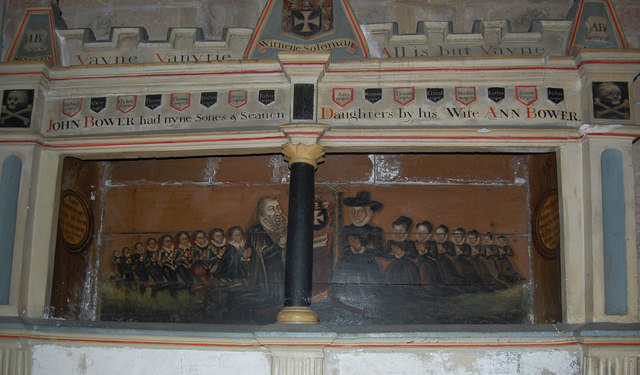 Among those who were apprenticed to the apothecary Bower and his wife Anne were Nicholas Webbe, the son of Thomas Webbe, husbandman, of Frocester (12 April 1601) and John Wallis, the son of Ralph Wallis, yeoman, of Elmley Castle, Worcestershire (24 June 1607). Bower died on 28 January 1615 [possibly 1616], and was probably buried at Gloucester Cathedral, where a lavish memorial consisting of a large painting on wood of him and his family can be found in the north transept. His wife Anne predeceased him, dying on 5 December 1613. The couple had nine sons and seven daughters.Children of John Bower and wife Anne:Richard [m.i.]. He may be the same as the Richard Bower, servant to Francis Morgan,    who was buried at St Nicholas, Gloucester, 12 February 1560/1; m.i.Guy [m.i.]Thomas [m.i.]Kingston [m.i.]Peter [m.i.]John [m.i.]John [m.i.]Ann [m.i.]. She may be the Anne Bower who was buried at St John the Baptist,    Gloucester, 23 September 1587.Margaret [m.i.]Elizabeth [m.i.]Dorothy [m.i.]Nanfan [m.i.]Katherine [m.i.]Joan [m.i.]. One Joan Bower married Walter Hankey at St Nicholas, Gloucester, 3    May 1573.Gloucestershire Archives, D2957/212/104 [23 April 1593]; GBR K1/31; J.Barlow (ed.), A Calendar of the Registers of Apprentices of the City of Gloucester 1595-1700 (Bristol & Gloucestershire Arch.Soc., vol 14, 2001), pp.14, 29 [GBR, C10/1/80 and 145]; m.i., Gloucester Cathedral.George BOX (1673-1697)						    Person ID: 1774Occ: physician						Loc: Cirencester, GloucestershireGeorge Box, practitioner of physic, was the son of John Box and his wife Elizabeth, both Quakers, and was born at Woodchester, Gloucestershire, on 10 November 1673. As a young man, he settled into medical practice at Cirencester, but was dead by 1697 when he was buried in his native Woodchester (7 August). In his will, composed in December 1695, he left the bulk of his estate at Woodchester, including ‘one Anottomy or Scallyton [skeleton]’, to his brother John and mother Elizabeth. In addition, he made bequests of £60 each to his brother Stephen and sister Jane, the wife of Samuel Young. He named his brother John as residual legatee and sole executor and his ‘trusty and well beloved friends’ John Yeates, clothier, of Minchinhampton and John Richards of Avening as overseers.TNA, RG6/1190 [monthly meeting of Society of Friends, Nailsworth, Gloucestershire]; Gloucestershire Archives, P375 IN 1/1 [parish registers of Woodchurch, Gloucestershire, 1563-1757]; GDR 1697/1 [will of George Box, practitioner in physick, of Cirencester, Gloucestershire, 27 December 1695, pr.1 January 1697/8].Francis BOY or BOYS (d.1711)					    Person ID: 1780Occ: physician					          Loc: Tytherington, GloucestershireThe Quaker Francis Boy of Tytherington married Hannah Young, the daughter of Christopher Young (d.1695) of Earthcott in the parish of Alveston, Gloucestershire, at the Thornbury meeting, 21 March 1686. Variously described as a yeoman and physician, his adherence to Quakerism would appear to have led to confrontation with the authorities. On one occasion, according to Daniel Roberts, an attempt was made in his absence as he attended to a gentleman patient, to distrain his cattle, but they were later returned and the case was dropped. Francis Boy was buried at Lower Hazel, the Quaker burial ground, in the parish of Olveston, 2 September 1711.In his will, made shortly before his death, Boys left a personal estate worth just over £300 and some property in Tytherington and Luckington, Wiltshire, to his wife Hannah, son William, and daughters Sarah and Elizabeth. It also mentions two married daughters Hester Cooksey and Hannah Gainer and a debt of £200 payable to the latter’s husband John. Boy named his wife Hannah as executor, requesting that his brother Simon (1655-1725) and Christopher Younge act as overseers. Given Boy’s links to Luckington in Wiltshire, he was almost certainly the son of William Boy (1621-1673) and his wife Hester, nee Nelson (1619-1692), Quaker converts in the 1660s when Francis was probably born. A brother Simon and sister Hester were baptised at Luckington in 1655 and 1657 respectively.Children of Francis Boy or Boys and his wife Hannah:Hannah. She married John Gainer or Gayyner, the son of John Gainer and his wife   Alice, both Quakers, at the Thornbury meeting, 17 June 1709.Hester [will]. She married Nicholas Cooksey, the son of John Cooksey of Thornbury,    at the Quaker meeting at Olvaston, 7 April 1707.William [will]. He married Hester Tyler, the daughter of Samuel Tyler, tanner, of    Frampton Cotterell, 22 June 1721.Sarah, born 4 December 1697 [Tytherington].Mary, born 12 March 1699/1700 [Tytherington].Elizabeth, born 1 May 1702 [Tytherington]. She married George Mutley of Morton,    18 March 1722/3.TNA, RG6/1426 [monthly meeting of the Society of Friends, Thornbury, Gloucestershire]; D.Roberts, Some Memoirs of the Life of John Roberts (Exeter, 1746), pp.47-8; Gloucestershire Archives, P344 IN 1/1 [parish registers of Tytherington, Gloucestershire, 1662-1703]; GDR, 1712, 59 and 183 [will and inventory of Francis Boye, yeoman, of Tytherington, Gloucestershire, 28 August 1711, pr.21 May 1712]; Wiltshire & Swindon Archives, 1108/2 and 4 [parish registers of Luckington, Wiltshire, 1653-1677; 1680-1812]; TNA, RG6/1366  [monthly meeting of the Society of Friends, Frenchay, Gloucestershire].Richard BRADGATE or BROADGATE (fl.1627-1659)	     Person ID: 1816/14979Occ: barber surgeon					 Loc: Gloucester, GloucestershireRichard Bradgate or Broadgate was the son of Richard Bradgate or Broadgate and was born about 1614. His father was probably the Oxford student of the same name, born about 1564, who was ordained deacon in 1620 and served as curate of St Catherine’s, Gloucester, from 1623 until 1635. Richard the younger was apprenticed to Richard Fleming, barber surgeon, of Gloucester, on 29 September 1627. He married Alice Fisher, then 20, at St John the Baptist, Gloucester, on 12 April 1638. George Sturmy, the son of James Sturmy, cordwainer, of Painswick, and two sons, Richard and John Bradgate, were apprenticed under Richard Bradgate on 24 June 1640, 25 July 1650 and 9 August 1659 successively. John and William were made freemen on 11 October 1669 and 12 October 1674. Richard Bradgate was dead by August 1667 when another son, Richard, was also made a freeman of the city.Children of Richard Bradgate and wife Alice:Richard. He was apprenticed to his father, 25 July 1650. Thomas, bapt.8 September 1644 [St Aldate’s, Gloucester].John. He was apprenticed to his father, 9 August 1659.Mary, bapt.5 September 1647 [St John the Baptist, Gloucester].William, born 4 November 1653; bapt.10 November 1653 [St John the Baptist,    Gloucester].Sarah, born and bapt.28 October 1655 [St John the Baptist, Gloucester].Foster, i, p.185; J.Barlow (ed.), A Calendar of the Registers of Apprentices of the City of Gloucester 1595-1700 (Bristol & Gloucestershire Arch.Soc., vol 14, 2001), pp.65, 95, 119, 151 [GBR, C10/1/358, 529; C10/2/63, 244]; B.Frith (ed.), Gloucestershire Marriage Allegations 1637-1680 (Bristol, Gloucestershire Arch.Soc.Pubs., Records Section, vol.2, 1954), p.13; Gloucestershire Archives, P154/9 IN 1/1 and 2 [parish registers of St John the Baptist, Gloucester, Gloucestershire, 1563-1673; 1642-1699]; J.Juřica (ed.), A Calendar of the Registers of the Freemen of the City of Gloucester, 1641-1838 (Bristol & Gloucestershire Rec.Soc., vol.4, 1991), pp.24, 26, 30; Gloucestershire Archives, P154/6 IN 1/1 [parish registers of St Aldate’s, Gloucester, Gloucestershire, 1572-1646].Thomas BRADWAY	 (fl.1665)					    Person ID: 1837Occ: unlicensed surgeon			         Loc: Winchcombe, GloucestershireThomas Bradway of Winchcombe was presented in the consistory court of Gloucester for practising surgery without a licence in 1665. Otherwise unidentified.Gloucestershire Archives, GDR 212, sub October and November 1665.Samuel BRANDON or BRINDON (d.1633)		       Person ID: 1871/1996Occ: unlicensed physician/surgeon	         Loc: St Briavels, Gloucestershire & BristolSamuel Brindon of St Briavels was cited to appear before the consistory court of Gloucester in October 1628 charged with practising physic and surgery without a licence.Samuel Brandon, ‘phesition’, was buried at St Augustine’s, Bristol, 14 November 1633.Children of Samuel Brandon and wife Susan (otherwise unidentified):Eleanor, bapt.13 May 1622 [St Briavels].Gloucestershire Archives, GDR 167, sub 16 October 1628; Bristol Archives, P/ST.AUG/R/1/a [parish registers of St Augustine the Less, Bristol, 1577-1666]; Gloucestershire Archives, GDR/V1/202 [bishops’ transcript of the parish registers of St Briavels, Gloucestershire, 1618-1812].John BREACH (d.1714)						    Person ID: 1890Occ: surgeon					            Loc: Cirencester, GloucestershireJohn Breach was almost certainly the son of Humphrey Breach (d.1678), gent, of Cirencester, though no baptismal record has been found. He married Mary Freame, the daughter of William Freame, surgeon, of Cirencester at Preston, near Cirencester, on 13 November 1677. He practised in the town of Cirencester until his death in 1714. In December 1701, he signed letters testimonial on behalf of Thomas Paine, fellow surgeon in the town. He was buried at Cirencester, 16 April 1714. In his will, where he described himself as a gentleman, Breach left all his estate, including all property in Cirencester, to his wife Mary, whom he also named as executrix. He also left token sums of money to all his children (unnamed).Children of John Breach and wife Mary:William, bapt.31 August 1678 [Cirencester].Mary, bapt.20 October 1679 [Cirencester].Humphrey, bapt.20 September 1681 [Cirencester].Anne, bapt.1 September 1682 [Cirencester].John, bapt.23 October 1683; buried 5 November 1683 [Cirencester].John, bapt.23 August 1685 [Cirencester].James, bapt.9 September 1686; buried 10 November 1686 [Cirencester].Elizabeth, bapt.15 February 1687/8; buried 3 March 1687/8 [Cirencester].Charles, bapt.1 July 1690; buried 11 February 1690/1 [Cirencester].Gloucestershire Archives, P155 IN 1/1 [parish registers of Preston, near Cirencester, Gloucestershire, 1676-1812]; Lambeth Palace Library, VX 1A/10/349/1-3; Gloucestershire Archives, P86/1 IN 1/1 [parish registers of Cirencester, Gloucestershire, 1637-1799]; GDR, 1714/138 and 282 [will and inventory of John Breach, gent, of Cirencester, Gloucestershire, 4 August 1712, pr.19 November 1714].Philip BREACH (d.1682)						    Person ID: 1891Occ: licensed surgeon					         Loc: Tirley, GloucestershirePhilip Breach of Tirley was licensed to practise surgery in the diocese of Gloucester in April 1677. Breach, described as gentleman, was buried at Tirley, 21 January 1681/2. Anne Breach, widow, was buried in the same parish, 25 May 1708.Gloucestershire Archives, GDR 220 [need folio ref]; P334 IN 1/1 [parish registers of Tirley, Gloucestershire, 1653-1732].Robert BRIDGES alias BURGE (d.1636)			       Person ID: 1962/1963Occ: licensed surgeon				      Loc: Shipton Moyne, GloucestershireRobert Bridges was presented by the churchwardens of the parish of Shipton Moyne in the consistory court in 1622 for practising physic and surgery, ‘but whether licensed or notthey knowe not’. He was described as licensed in 1635. Robert Bridges alias Burge was buried at Shipton Moyne, 11 October 1636.Children of Robert Bridges alias Burge:Ann, bapt.8 September 1605; buried 12 September 1605 [Shipton Moyne].Robert [twin], bapt.3 August 1606 [Shipton Moyne].Mary [twin], bapt.3 August 1606 [Shipton Moyne].Margaret, bapt.7 February 1607/8 [Shipton Moyne].Alice, bapt.6 August 1609 [Shipton Moyne].Susanna, bapt.20 January 1610/11 [Shipton Moyne].Dorcas, bapt.6 February 1613/14 [Shipton Moyne].Gloucestershire Archives, GDR 136, sub 18 September 1622; GDR 189, f.36v; P291 IN 1/1 [parish registers of Shipton Moyne, Gloucestershire, 1570-1727].Robert BRIGHT (d.1680)						    Person ID: 1988Occ: barber surgeon			                     Loc: Barton Regis, GloucestershireDescribed as a barber surgeon in the inventory of his possessions, made in 1680, he left a small estate worth just £85. In his will, Bright left token bequests to his mother Anne and siblings Richard, Thomas, John, Mary and Joan and named his wife Sarah as sole legatee and executrix. He may be the Robert Bright who was buried at St Philip and Jacob, Bristol, 8 March 1679/80.Robert Bright married Sarah Atwood or Atwood at St Mary Redcliffe, Bristol, on 27 June 1676.Bristol Archives, 1680/8, will and inventory of Robert Bright, barber surgeon, of Barton Regis, Gloucestershire, 27 February 1679/80, pr.1680; P/STP&J/R/1/4 [parish registers of St Philip and Jacob, Bristol, 1671-1699]; P/ST.MR/R/1/3 [parish registers of St Mary Redcliffe, Bristol, 1665-1694].Fulke BRISCOE (d.1698)						    Person ID: 2004Occ: apothecary/surgeon	                       Loc: Chipping Campden, GloucestershireVariously described as an apothecary or surgeon, Briscoe would appear to have practised medicine and surgery in the town of Chipping Campden. In October 1677 and again in January 1684, he was cited to appear before the consistory court of Gloucester for practicing both without a licence (a note attached to citation at later date states ‘licensed’). In May 1694, he signed a testimonial attesting to the medical competency and religious and political loyalty of Thomas Pountney of Fladbury, Worcestershire, who was seeking a medical licence.Briscoe was the eldest son of Richard Briscoe, apothecary, of Chipping Campden. He was one of the principal beneficiaries of his father’s will, made in 1669, where he is described as an apprentice. Briscoe married twice. Firstly, he married Mary Woodward of Chipping Campden at Aston-sub-Edge on 16 September 1673. Secondly, he married Mrs Elizabeth Dawbry, the widow of John Dawbry (d.1683), apothecary, at Chipping Campden on 3 February 1691/2. He was buried in the same parish on 22 February 1697/8. In his will, made shortly before his death, Briscoe left nominal sums to his son Foulke and daughter Mary, as well as his two stepsons, John and Robert. All the rest of his estate was reserved for his wife Elizabeth, who was also named as executrix.his will being proved the same year. Briscoe’s widow Elizabeth was buried at Chipping Campden, 15 September 1714.Children of Foulke Briscoe and wife Mary:Mary, bapt.19 July 1674 [Chipping Campden]. She married Robert Martin, gent, at    Pebworth, Gloucestershire, 14 January 1696/7. She was buried at Pebworth, 20    August 1742.Elizabeth, bapt.17 September 1675 [Chipping Campden].Foulke, bapt.26 December 1676 [Chipping Campden]. Alive in 1698 [will].Gloucestershire Archives, GDR 231, sub 16 October 1677; GDR 254, sub January 1684; Wellcome Library, London, MS 7671/2; Gloucestershire Archives, P27 IN 1/1 [parish registers of Aston sub Edge, Gloucestershire, 16 September 1673]; P81 IN 1/1 [parish registers of Chipping Campden, Gloucestershire, 1616-1716]; GDR 1698/127 [will of Foulke Briscoe, chirurgeon, of Chipping Campden, Gloucestershire, 16 February 1696/7, pr.21 June 1698]; GDR, V1/182 [bishops’ transcript of parish registers of Pebworth, Gloucestershire, 1613-1813].Richard BRISCOE (d.1669)					   Person ID: 17290/27814Occ: apothecary	               Loc: London and Chipping Campden, GloucestershireRichard Briscoe was the son of Richard Briscoe (d.1661), the rector of Barton on the Heath, Warwickshire. He may have been the child of that name, son of the rector, who was baptized at Barton on 6 September 1615 (though the year may be in error as the register is patchy and confused at this date). Briscoe was apprenticed to Thomas Laxton, a London apothecary, on 28 May 1635, and was made a freeman of the city of London on 1 July1643. He then settled in London. In 1656, William Rose, the son of Thomas Rose, of Mickleham, Gloucestershire, was apprenticed to Briscoe. Within a year, he was living in Chipping Campden in Gloucestershire, where he became established as an apothecary sometime in the 1650s. He was probably married twice. Nothing is known of his first wife. Briscoe married Frances Haley at Chipping Campden on 22 May 1656. He was buried in the town on 7 August 1669. In his will, made a week before his death, he left his house in Chipping Camden to his wife Frances and eldest son, Fulke Briscoe, who succeeded to the business. Three other properties in the town were to descend to a younger son Richard, following the death of the boy’s mother. Briscoe’s will also mentions a daughter Anne. He named his brother Samuel (d.1671), who succeeded his father as rector of Barton in Warwickshire, and wife Frances as joint executors.Children of Richard Briscoe:Fulke. Serving an apprenticeship in 1669, he became an apothecary in Chipping    Campden, where he died in 1698.Richard, bapt.10 December 1657 [Chipping Campden].Anne, bapt.3 September 1661 [Chipping Campden].Warwickshire RO, parish registers of Barton on the Heath, Warwickshire, 1601-1650; London apothecary database; Gloucestershire Archives, P81 IN 1/1 [parish registers of Chipping Campden, Gloucestershire, 1616-1716]; TNA, PROB 11/333, ff.32r-v [will of Richard Briscoe, apothecary, of Chipping Campden, Gloucestershire, 1 August 1669, pr.20 June 1670].Edward BROADWAY (d.1703)					    Person ID: ????Occ: apothecary				         Loc: Winchcombe, GloucestershireEdward Broadway practised as an apothecary at Winchcombe in Gloucestershire from about 1684 until his death in 1703. He was probably the son of Humphrey Broadway, apothecary, of Winchcombe. Broadway married at least three times and was buried at Winchcombe on 3 April 1703. He died intestate, administration of his estate, worth just £36 (£20 of total goods and other items in his shop), being granted to his widow Mary, 29 January 1703/4.Children of Edward Broadway and wife Mary:Michael, bapt.20 January 1683/4 [Winchcombe].Mary, bapt.2 November 1685 [Winchcombe].Children of Edward Broadway and wife Anne:Edward, bapt.11 December 1687 [Winchcombe]. He was apprenticed to Thomas    Higgins, tallow chandler, of London, 8 June 1705.William, bapt.11 December 1687 [Winchcombe].Susanna, bapt.9 December 1689 [Winchcombe]. She was alive in 1723 when her    brother Michael left her £30 in his will.Humphrey, bapt.26 October 1691 [Winchcombe].Gloucestershire Archives, P368 IN 1/3 [parish registers of Winchcombe, Gloucestershire, 1664-1709]; London Apprenticeship Abstracts, 1442-1850; Gloucestershire Archives, GDR, 1703/13 and 182 [administration of will and inventory of Edward Broadway, apothecary, of Winchcombe, Gloucestershire, pr.29 January 1703/4]; GDR, 1723/142 [will of Michael Broadway, apothecary, of Winchcombe, Gloucestershire, 5 November 1722, pr.22 July 1673].Humphrey BROADWAY (d.1668)					    Person ID: ????Occ: apothecary				         Loc: Winchcombe, GloucestershireHumphrey Broadway practised as an apothecary at Winchcombe in Gloucestershire in the middle decades of the seventeenth century. He was buried at Winchcombe, 19 June 1668. The Winchcombe apothecary, Edward Broadway, was almost certainly his son.Children of Humphrey Broadway:Elizabeth, bapt.26 June 1660; buried 14 February 1672/3 [Winchcombe].Gloucestershire Archives, P368 IN 1/2 [parish registers of Winchcombe, Gloucestershire, 1539-1664].Michael BROADWAY (1684-1723)					  Person ID: 18258Occ: apothecary				         Loc: Winchcombe, GloucestershireMichael Broadway was the son of Edward Broadway, apothecary, and his wife Mary and was baptized at Winchcombe on 20 January 1683/4. He married Margaret Hale of Winchcombe in that parish on 26 December 1705. Broadway was buried at Winchcombe, 8 April 1723. In his will, he left £80 in bequests to relations, including his sister Susanna, and the rest of his estate to his wife Margaret. She subsequently proved the will in July 1723 having remarried to William Smart of Winchcombe in the interim. Gloucestershire Archives, P368 IN 1/4 [parish registers of Winchcombe, Gloucestershire, 1709-1751]; GDR 1723/142 [will of Michael Broadway, apothecary, of Winchcombe, Gloucestershire, 5 November 1722, pr.22 July 1723]; P335 IN 1/2 [parish registers of Toddington, Gloucestershire, 1715-1790].Justinian BROMSGROVE (d.1707)				  Person ID: 17698Occ: apothecary				             Loc: Northleach, GloucestershireJustinian Bromsgrove, an apothecary practising at Northleach, Gloucestershire, died shortly before 18 September 1707, when he made his will. There, he divided his estate between his wife Penelope and sister Catherine Brunsdon, the former receiving a house with his shop in Northleach as well as the vicarage house in which Bromsgrove was then dwelling. Administration was granted to Penelope in November 1707. An inventory drawn up shorrtly before valued Bromsgrove’s estate at just under £80, the vast bulk of which consisted of shop debts owed to the testator.Bromsgrove was buried in the chancel of Northleach church according to fellow apothecary, James Cother, who in his will of 1724 requested burial next to Bromsgrove, who may have been his former master. Gloucestershire Archives, GDR 1707/150 and 244 [will and inventory of Justinian Bromsgrove, apothecary, of Northleach, Gloucestershire, 18 September 1707, pr.1 November 1707]; TNA, PROB 11/612, f.179r [will of James Cother, apothecary, of Northleach, Gloucestershire, 21 January 1723/4, pr.20 December 1726].Philip BROMSGROVE (c.1616-1690)				  Person ID: 17699Occ: apothecary					 Loc: Northleach, GloucestershireBorn about 1616, Bromsgrove, an apothecary living at Northleach, was licensed to marry Joan Morse, a twenty-five-year-old spinster from Coln Rogers, Gloucestershire, on 26 October 1661. She died in childbirth and was buried at Northleach on 27 May 1672. Philip Bromsgrove was buried at Northleach, 10 May 1690.Children of Philip Bromsgrove:William, buried 4 October 1689 [Northleach].Katherine, bapt.23 May 1672 [Northleach].B.Frith (ed.), Gloucestershire Marriage Allegations 1637-1680 (Bristol, Gloucestershire Arch.Soc.Pubs., Records Section, vol.2, 1954), p.21; Gloucestershire Archives, GDR/V1/169 [bishops’ transcript of parish registers of Northleach, Gloucestershire, 1620-1812].Thomas BROMSGROVE (fl.1669-1700)				    Person ID: ????Occ: apothecary			             Loc: Stow on the Wold, GloucestershireThomas Bromsgrove was active as an apothecary in Stow on the Wold, Gloucestershire, from at least 1669 until 1700. He may have been the same as the Thomas Bromsgrove, the son of Richard Bromsgrove, who was baptised at Chipping Campden on 21 December 1631. Thomas married Elizabeth Dix some time before 1670. She was buried at Stow on the Wold on 2 March 1699/1700. As well as acting as a local apothecary (he issued a token in 1670), Bromsgrove was the owner of a large inn in the town called the Apothecary’s Arms (modern day Unicorn Hotel). Thomas’ son, Thomas, almost certainly followed his father’s trade. He was buried at Stow on the Wold on 7 March 1730/1.Children of Thomas Bromsgrove:William, bapt.18 February 1669/70 [Stow on the Wold].Thomas, bapt.24 October 1672; buried 7 March 1730/1 [Stow on the Wold].Anne, bapt.9 March 1676/7 [Stow on the Wold].T.D.Whittet, ‘Gloucestershire Apothecaries’ Tokens and Their Issuers’, Gloucestershire Society for Industrial Archaeology, 21 (1985), pp.21-22; Gloucestershire Archives, P81 IN 1/1 [parish registers of Chipping Campden, Gloucestershire, 1616-1676]; GDR/V1/233 [bishops’ transcript of the parish registers of Stow on the Wold, Gloucestershire, 1612-1812]; P317 IN 1/4 [parish registers of Stow on the Wold, Gloucestershire, 1708-1748].Charles BROWN or BROWNE (1670-1723)			    Person ID: 2099Occ: licensed surgeon				                     Loc: Tirley, GloucestershireCharles Brown of Tirley, Gloucestershire, was licensed to practise surgery in the diocese of Gloucester on 17 December 1696. He was the son of John Browne or Browne (d.1681) and his wife Jane and was baptised at Tirley on 28 April 1670. A few months later, his father John left Charles £300 in his will. Mr Charles Browne, along with his sister Anne, was buried at Tirley on 19 January 1722/3.Gloucestershire Archives, GDR 226A, p.143; P334 IN 1/1 [parish registers of Tirley, Gloucestershire, 1653-1732]; TNA, PROB 11/366, ff.313v-314r [will of John Browne, gent, of Tirley, Gloucestershire, 10 July 1670, pr.28 June 1681].John BROWN or BROWNE (d.1716)				  Person ID: 14996Occ: barber					            Loc: Cirencester, GloucestershireJohn Brown, barber, was buried at Cirencester, 24 January 1715/16. Administration of his will was granted to his widow Elizabeth, and an inventory, which valued his estate at less than £20, was drawn up on 18 October 1716. Gloucestershire Archives, P86 IN 1/2 [parish registers of Cirencester, Gloucestershire, 1637-1799]; GDR 1716/97 and 214 [will and inventory of John Brown, barber, of Cirencester, Gloucestershire, pr.18 October 1716].Robert BROWN or BROWNE (c.1680-1739)			  Person ID: 18172Occ: apothecary					        Loc: Stroud, GloucestershireRobert Browne, apothecary, of Stroud, Gloucestershire, was born in about 1680. He was the son of Christopher Browne, rector of Priston, Somerset, and his wife Elizabeth Hall, the daughter of William Hall, rector of Avening, Gloucestershire. Christopher was probably born and baptised at Priston (unfortunately, the registers do not survive). A Latin inscription in Avening parish church, as recorded by Ralph Bigland, described the death of Robert Browne, aged 59, on 5 July 1730. However, Bigland erred. Mr Robert Brown, described as grandson to Mr William Hall, rector of Avening, was buried at Avening on 9 July 1739. He was interred next to his mother Elizabeth (1654-1737), brother Thomas (d.1726), sister Elizabeth Clements (who was described as living at Stroud in 1726 when she married James Clements at Rodmarton) and uncle [sic] William Hall (d.1683), MA and rector of Avening (another error of transcription as he was almost certainly Robert’s grandfather). It is not known when or where Browne’s father died. In 1692, he was deprived of the rectory of Priston following his refusal to swear the oath of allegiance and supremacy to the new regime.In addition to practising as an apothecary, Browne was the owner of the White Hart inn in the centre of Stroud and also possessed property in the parishes of Kingswood, Awre and Fretherne in Gloucestershire. The latter were sold off by his executors – Joshua Thorpe (d.1739), doctor of physic, of Paganhill, Stroud, and William Townsend and John Webb, clothiers, of Painswick – in 1741.Foster, i, p.193; Gloucestershire Archives, P29 IN 1/2 [parish registers of Avening, Gloucestershire, 1705-1766]; Ralph Bigland, Historical, Monumental and Genealogical Collections, Relative to the County of Gloucester, 2 vols (London, 1791-2), i, p.95; Somerset Heritage Centre, D/D/B.Reg/24; P.H.Fisher, Notes and Recollections of Stroud, Gloucestershire (London & Stroud, 1871; repr., Stroud, 1986), p.19; Gloucestershire Archives, D 2957/180/10 and 2957/215/6.Thomas BROWN or BROWNE (d.1726)				    Person ID: 2186Occ: surgeon					 Loc: Bristol and Stroud, GloucestershireThomas Browne was the son of the clergyman Christopher Browne and brother of the Stroud apothecary Robert Browne. His mother Elizabeth was the daughter of William Hall, rector of Avening, Gloucestershire. Brown was probably born and baptised at Priston, Somerset, in the 1690s (the registers do not survive). He was apprenticed to John Byam, barber surgeon, of Bristol on 12 March 1705/6 and subsequently passed over to Jeremiah Deverell, barber surgeon, of the same city on 4 October 1710. Brown was made a freeman of the city of Bristol on 20 March 1713. In the 1722 election poll, he was described as resident at Stroudwater. Mr Thomas Brown of Stroud was buried at Avening, alongside his mother Elizabeth, brother Robert and sister Elizabeth Clements, on 5 October 1726.In his will, made shortly before his death, he made a number of small bequests to his mother, ‘loving friend and uncle’ William Hall, gent, of Minchinhampton, and his sister Elizabeth Clements, the wife of James Clements, ironmonger, of Stroud. Apart from a few other small presents to friends (William Brewer and Thomas Croome of Stroud), Browne left the rest of his estate, including the proceeds from the sale of an estate in the parish of Winsford, Somerset, to his ‘loving brother’ Robert Browne, apothecary, of Stroud, whom he also named as executor.Bristol Archives, Bristol apprenticeship and freeman  registers; Gloucestershire Archives, P29 IN 1/2 [parish registers of Avening, Gloucestershire, 1705-1766]; GDR, 1726/178 [will of Thomas Browne, chyrurgeon, of Stroud, Gloucestershire, 17 September 1726, pr.15 March 1726/7].Daniel BRYAN (1679-1733)						  Person ID: 29424Occ: surgeon/apothecary				 Loc: Gloucester, GloucestershireDaniel Bryan was the son of Daniel Bryan, cordwainer, and his wife Anne and was baptised at St Michael’s, Gloucester, on 10 August 1679. He married Mary Millington, the daughter of Mary Millington, widow, of Tewkesbury, in 1713. Daniel Bryan, apothecary, was buried at St Mary de Crypt, Gloucester, on 8 September 1733. Bryan possessed a large portfolio of farms, land and property in Gloucestershire, including freehold in Redmarley D’Abitot and Wheratenhurst, two houses in Gloucester, and various leasehold lands including some leased from the dean and chapter of Gloucester and Brasenose College, Oxford. He placed all of these in the hands of two executors in trust, John Chandler, wool stapler, and Rowland Pytt, ironmonger, both of Gloucester who were requested to sell the same and pay any surpluses to the testator’s brother Samuel Bryan.Bryan’s background was nonconformist. His father was a dissenter and Bryan himself took an apprentice whose father, John Iremonger, was a nonconformist physician in Buckinghamshire (with Gloucestershire dissenting associations).Apprentices:John Iremonger, son of John Iremonger, gent, of Buckingham, Buckinghamshire, 26    April 1710. He became an apothecary in Gloucester.James Tomkins, son of Isaac Tomkins, brazier, of Leominster, Herefordshire, 9    November 1716.	John Butt, son of one Butt, gent, of Arlingham, Gloucestershire, 8 August 1718.Daniel Brock, son of Daniel Brock, of London, 1721/2.Thomas Weston, son of John Weston, dyer, of Swindon, Gloucestershire, 20 April    1729.Gloucestershire Archives, P154/14 IN 1/2 [parish registers of St Michael’s, Gloucester, Gloucestershire, 1653-1690]; GDR, 1726/255 [will of Daniel Bryan the elder, cordwainer, of Gloucester, Gloucestershire, 7 January 1723/4, pr.1 November 1726]; D3117/1209 [marriage settlement, 14 February 1712/13]; GDR/V1/111 [bishops’ transcript of parish registers of St Mary de Crypt, Gloucester, Gloucestershire, 1570-1813]; D3117/2009 A and B [20 and 21 June 1733]; TNA, PROB 11/664, ff.43r-44r [will of Daniel Bryan, apothecary, of Gloucester, Gloucestershire, 4 September 1733, pr.14 March 1733/4]; J.Barlow (ed.), A Calendar of the Registers of Apprentices of the City of Gloucester 1700-1834 (Bristol and Gloucestershire Arch.Soc., vol.25, 2011), pp.27, 39, 41, 49, 62 [Gloucestershire Archives, GBR 3/527, 579, 592, 617 and 1673].	William BUBB (b.1614)						  Person ID: 17465Occ: apothecary				     Location: Gloucester, GloucestershireWilliam Bubb, the son of William Bubb (d.1627), mercer, was baptised at St Michael’s, Gloucester, 24 March 1613/14. He was apprenticed to Robert Rowles, apothecary, of Gloucester, on 20 April 1631. In his will of 1634, Rowles bequeathed to Bubb ‘all my dispensatory books usefull for ye compounding of medicines’ as well as the utensils of his trade. Bubb married Judith Buck, the daughter of Mr Jeremiah or Jeremy Buck, mercer, of Minchinhampton, Gloucestershire, the couple residing in the parish of St Michael’s in Gloucester. Judith died on 11 September 1662 and was buried at St Michael’s the following day. Bubb took on at least two apprentices – William Jordan, the son of William Jordan, silkweaver, of Gloucester (24 August 1645) and Selwyn Chapman, the son of Samuel Chapman, victualler, of Gloucester (30 July 1654).William Bubb was admitted a member of the common council of the city of Gloucester on 25 September 1643, serving as sheriff of the city in 1653-4. Despite his earlier allegiance to the Cromwellian regime, he survived the Restoration and was made an alderman in 1666. Four years later and with the aid of a ‘discontented cavalier’, the physician Robert Fielding, an attempt was made to intrude Bubb as mayor. His chief opponent was another former royalist doctor, Henry Fowler, who initially succeeded in blocking Bubb’s candidature (he described Bubb disparagingly as a Presbyterian). In 1671, however, Bubb was elected mayor and briefly oversaw the governance of the town. His success was short-lived. By 1672, Dr Fowler had succeeded in gaining the support of the crown to intervene on behalf of the ‘loyal party’ and, under a new charter, Bubb was subsequently removed from the corporation. There was clearly bad blood between the two men. In 1643, Bubb’s brother-in-law Jeremy Buck, a parliamentarian captain, had ransacked and plundered the young Dr Fowler’s study in the house of his father Henry Fowler, the rector of Minchinhampton. No more is heard of Bubb after this date. There were rumours that he may have died in 1672, but no record of his burial has been found. He was dead by January 1687 when his son Jeremiah was made a freeman of Gloucester.Children of William Bubb and wife Judith:Joan, bapt.18 January 1645/6 [St Michael’s, Gloucester].Joanna, bapt.between 8 and 15 April 1649 [St Michael’s, Gloucester].Jeremiah, bapt.5 June 1653 [St Michael’s, Gloucester]. Described as ‘esquire’, he was    made a freeman of Gloucester, 22 January 1686/7.John, bapt.17 June 1656; buried 14 February 1656/7 [St Michael’s, Gloucester].Elizabeth, bapt.17 June 1656; buried 21 June 1656 [St Michael’s, Gloucester].Gloucestershire Archives, P154/15 IN 1/2 [parish registers of St Michael’s, Gloucester, Gloucestershire, 1553-1663]; J.Barlow (ed.), A Calendar of the Registers of Apprentices of the City of Gloucester 1595-1700 (Bristol & Gloucestershire Arch.Soc., vol 14, 2001), pp.73, 105, 133 [Gloucestershire Archives, GBR, C10/1/401; C10/1/578; C10/2/142]; Gloucestershire Archives, GDR, 1635/147 [will of Robert Rowles, apothecary, of Gloucester, Gloucestershire, 1 October 1634, pr.8 April 1635]; Rev.T.D.Fosbrooke, An Original History of the City of Gloucester (London, 1819), p.353; Gloucestershire Archives, GBR, GB3/2, pp.277, 732; P.D.Halliday, Dismembering the Body Politic: Partisan Politics in England's Towns 1650-1730 (Cambridge, 1998), pp.178-82; CSPD, 1670, with Addenda 1660-1670, pp.419-20, 428, 431, 448, 455; CSPD, 1671, pp.411-12, 419 and passim; TNA, PC2/63, ff.53r-v, 55v; B.Ryves, Mercurius Rusticus: Or, The Countries Complaint of the Barbarous Out-rages Committed by the Sectaries of ths Late Flourishing Kingdome (Oxford?, 1646), p.158; J.Juřica (ed.), A Calendar of the Registers of the Freemen of the City of Gloucester, 1641-1838 (Bristol & Gloucestershire Record Society, vol.4, 1991), p.41.William BUBB (d.1705)					     Person ID: 2236/15005Occ: barber/barber surgeon				 Loc: Gloucester, GloucestershireWilliam Bubb was active as a barber in Gloucester from at least 1678 until his death in 1705. During that time, he took on at least four apprentices. Bubb married twice. His first wife was Elizabeth Harris, whom he married at St Mary de Crypt, Gloucester, on 8 April 1678. He married his second wife Anne in about 1687. William Bubb, barber, was buried at St Mary de Crypt, Gloucester, 13 August 1705. Administration of his will was granted to Martha Bubb of Bristol. An inventory drawn up in August 1705 estimated the value of his estate at just over £25. His shop contained wigs and powders as well as barbering tools, suggesting that he made his living primarily as a barber and periwigmaker rather than a surgeon.Children of William Bubb and Elizabeth:William, bapt.15 September 1679; buried 6 May 1685 [St Mary de Crypt,    Gloucester].Elizabeth, bapt.20 April 1681; buried 18 April 1683 [St Mary de Crypt, Gloucester].James, bapt.24 July 1684 [St Mary de Crypt, Gloucester].William, bapt.17 June 1686; buried 8 April 1689 [St Mary de Crypt, Gloucester].Children of William Bubb and Anne:Clement, bapt.16 March 1687/8 [St Nicholas, Gloucester].Elizabeth, bapt.30 May 1689 [St Nicholas, Gloucester].Anne, baptised and buried 5 November 1690 [St Nicholas, Gloucester].Shusanah, bapt.2 September 1691 [St Nicholas, Gloucester].Henry, bapt.13 November 1693 [St Nicholas, Gloucester].Apprentices:William Mayo, the son of William Mayo, yeoman, of Minsterworth, 9 April 1688.Richard Harris, son of John Harris, yeoman, of Harescombe, 14 August 1693. He was    made a freeman of the city, 28 June 1700.Joseph Meadway, don of Henry Meadway, silkweaver, of Gloucester, 11 April 1698.John Robert, son of John Robert, cordwainer, of Tewkesbury, 27 September 1703.J.Barlow (ed.), A Calendar of the Registers of Apprentices of the City of Gloucester 1595-1700 (Bristol & Gloucestershire Arch.Soc., vol 14, 2001), pp.244, 254 [Gloucestershire Archives, GBR, C10/3/289, 337 and 379]; J.Barlow (ed.), A Calendar of the Registers of Apprentices of the City of Gloucester 1700-1834 (Bristol and Gloucestershire Arch.Soc., vol.25, 2011), p.9 [Gloucestershire Archives, GBR 3/438]; J.Juřica (ed.), A Calendar of the Registers of the Freemen of the City of Gloucester, 1641-1838 (Bristol & Gloucestershire Record Society, vol.4, 1991), p.52; Gloucestershire Archives, P154/11 IN 1/1 and 2 [parish registers of St Mary de Crypt, Gloucester, Gloucestershire, 1653-1696; 1694-1763]; GDR, 1705/77 and 130 [administration of will and inventory of William Bubb, barber, of Gloucester, Gloucestershire, pr.31 August 1705]; P154/15 IN 1/1 [parish registers of St Nicholas, Gloucester, Gloucestershire, 1558-1710].John BUCK (	b.1647)						    Person ID: 2247Occ: licensed physician		               Loc: Minchinhampton, GloucestershireJohn Buck of Minchinhampton, Gloucestershire, was licensed to practise medicine in the dioceses of Bath and Wells, Bristol, Gloucester, Hereford, Oxford and Salisbury on 13 June 1683. He was the son of Jeremy Buck, a mercer by trade and a captain in the parliamentary army and his wife Ursula, the daughter of William Selwyn of Matson, Gloucestershire. In the early 1650s, the Cromwellian Captain Buck secured an act of parliament for a patent to smelt iron with coal in the Forest of Dean. The scheme, which failed, attracted a great deal of interest among local merchants and physicians, including Buck’s old nemesis, Dr Henry Fowler, of Minchinhampton and Gloucester.John Buck was born at Minchinhampton on 13 May 1647 where he was baptised six days later. He is almost certainly the John Buck of Gloucestershire, aged 15, who was admitted sizar at Christ’s College, Cambridge, on 11 October 1662. He did not graduate. Instead, less than a year later, on 5 May 1663, he was apprenticed to William Melmoth, apothecary, of London. Buck married twice. Nothing is known of his first wife Elizabeth who was buried at Minchinhampton on 10 September 1675. On 30 October 1682, Buck, described as gent and widower of Minchinhampton, was licensed to marry Eleanor King of Coates. No evidence of the marriage has been found. She was buried at Minchinhampton on 22 July 1690. No record of the death or burial of John Buck has been located.Children of Mr John Buck:Esther, bapt.11 December 1673; buried 20 September 1676 [Minchinhampton].Elizabeth, bapt.29 December 1674 [Minchinhampton].Lambeth Palace Library, VG1/3, f.82; Sancroft, ff.247r-v [Directory, i, no.124]; Dud Dudley, Metallum Martis (London, 1665), pp.21-3; Gloucestershire Archives, P217 IN 1/4 and 5 [parish registers of Minchinhampton, Gloucestershire, 1558-1684; 1684-1718]; Venn, i, p.245; London apothecary database.Elizabeth BULL (fl.1612)						    Person ID: 2279Occ: unlicensed surgeon		           Loc: Wotton under Edge, GloucestershireIn October 1612, Elizabeth Bull was presented before the consistory court of Gloucester for practising surgery without a licence. She may be the same as the Elizabeth Bull who was buried at Wotton under Edge on 7 November 1643.	Gloucestershire Archives, GDR 116, sub 9 October 1612; P379 IN 1/1 [parish registers of Wotton under Edge, Gloucestershire, 1571-1659].Roger BURGOYNE (d.1674)					    Person ID: 2345Occ: doctor of physic					Loc: Cirencester, Gloucestershire					Nothing is known of Burgoyne’s parentage, though he was probably related to the Burgoynes of Warwickshire as suggested by the coat of arms on his funeral slab in the parish church of Cirencester. If so, he may be the Roger Burgoyne, the son of Peter and Barbara Burgoyne, who was baptized at Exhall, near Coventry, on 5 April 1626. Burgoyne was admitted a pensioner at St Catharine’s College, Cambridge, in Michaelmas term, 1645, proceeding B Med in 1651 and MD (by royal mandate) in 1660. He was granted his B Med after six years of medical study. Burgoyne married Susanna, the daughter of the puritan physician and ‘martyr’ John Bastwick. He died on 21 December 1674 and was buried two days later at Cirencester, where an inscribed slabstone was laid to his memory. In his will, made in June 1660, in which he mentions his ‘mother’ Alice, he left the bulk of his estate, including a jointure of £1,500 and a mill at Kenilworth in Warwickshire, to his wife Susanna. She died in 1685 and was buried at Great Yeldham, Essex, where a memorial was erected to her memory. In her will of 1685, she left various presents to her ‘dear friend and kinsman’ Sir Roger Burgoyne of Sutton, Bedfordshire, including two pictures or portraits of her husband, the one ‘in a little gold case enameled with blew’ which she directed was to pass to the eldest son of the family ‘to the worldes end’ so that ‘that worthy person may not be forgotten among them’.Susanna’s nephew William Ramesay dedicated his ΗΛΜΙΝΘΟΛΟΓΙΑ. Or, Some Physical Considerations of the Matter, Origination, and Several Species of Wormes (London, 1668) to his ‘friend and kinsman’ Sir Roger Burgoyne (1618-1677) of Sutton, Bedfordshire, and Wroxall, Warwickshire.Warwickshire RO, parish registers of Exhall, near Coventry, Warwickshire, 1600-1649; Venn, i, p.258; Cambridge University Library, CUA, Grace Book H (1645-1668), p.80; m.i., Cirencester, Gloucestershire; Ralph Bigland, Historical, Monumental and Genealogical Collections, Relative to the County of Gloucester, 2 vols (London, 1791-2), i, p.359; Gloucestershire Archives, P86/1 IN 1/2 [parish registers of Cirencester, Gloucestershire, 1637-1799]; TNA, PROB 11/347, ff.16r-v [will of Roger Burgoyne of Cirencester, Gloucestershire, 25 June 1660, pr.16 January 1674/5]; m.i., Great Yeldham, Essex; TNA, PROB 11/382 [will of Susanna Burgoyne, widow, of Cirencester, Gloucestershire, 14 December 1685, pr.1 February 1685/6].   William BURNELL (fl.1692-1698)					    Person ID: 2359Occ: licensed surgeon				                Loc: Berkeley, GloucestershireWilliam Burnell, of Newport in the parish of Berkeley, Gloucestershire, was licensed to practise surgery in the diocese of Gloucester, 22 June 1692.Children of William Burnell:William, bapt.17 April 1698 [Berkeley].Gloucestershire Archives, GDR 226A, p.114; P42 IN 1/14 [parish registers of Berkeley, Gloucestershire, 1676-1707].William BURROWAY (fl.1612)					    Person ID: 2388Occ: unlicensed surgeon		                      Loc: Rodborough, GloucestershireWilliam Burroway of Rodborough, Gloucestershire, was presented in the consistory court of Canterbury for practising surgery without a licence, 9 October 1612. Otherwise unidentified, though he could be the William Burrowe, weaver, of Rodborough who was listed in the military survey of Gloucestershire in 1608.Gloucestershire Archives, GDR 116, sub 9 October 1612; Men and Armour for Gloucestershire in 1608 by John Smyth (London, 1902; revised ed., Gloucester, 1980), p.277.Jeremiah or Jeremy BUTT (1647-1694)				    Person ID: 2458Occ: physician/schoolmaster	   Loc: Stroud, Gloucestershire, and Stepney, MiddlesexJeremy Butt was the son of Samuel Butt of Minchinhampton, where he was born on 20 April 1647. He was subsequently baptised in the parish church there eight days later. Edmund Calamy incorrectly claimed that he had been ejected from the parish of Stroud. Butt matriculated at St Edmund Hall, Oxford, on 20 November 1663, but did not graduate. Instead, he would appear to have taken up the occupation of schoolmaster in Stroud. Sometime in the 1670s, he removed to Stepney in Middlesex where he briefly combined school teaching with the practice of physic. On 23 January 1678/9, he was presented as a nonconformist in the local church court. A few months later, on 30 September 1679, he was granted a licence to practise medicine in the capital by the College of Physicians. In 1691, he was appointed physician to the Blue Squadron of the royal navy at a fee of 20s per day. Butt, of Blewgate Fields, died on 5 March 1693/4 and was buried at St Dunstan’s, Stepney, four days later. His funeral sermon, preached by Edward Veal, was subsequently published under the title Good Deeds Done for God’s House (London, 1694). Veal depicted Butt as a man equally concerned with the care of the souls as much as the bodies of his patients and as a fervent and active opponent of the sinfulness that stifled the ‘wicked and lewd neighbourhood’ in which he lived. Engaged in a war on vice, Veal utilised Butt’s exemplary life as an appeal for others to follow in his godly footsteps.Butt’s brief will, made in 1691, name his wife Jane as sole attorney, beneficiary and executrix. A few months after his death, she petitioned the College of Physicians to cancel her husband’s debt to the same.Children of Jeremiah or Jeremy Butt:Jeremiah, buried 12 February 1677/8 [St Dunstan’s, Stepney].William. He was apprenticed to John Ems of the Goldsmith’s Company, London, 9    February 1693.Gloucestershire Archives, P217 IN 1/4 [parish registers of Minchinhampton, Gloucestershire, 1558-1684]; Calamy Revised, ed.A.G.Matthews (Oxford, 1934; reissued 1988), p.94; Foster, i, p.224; London Metropolitan Archives, DL/C/328, p.76; Munk, i, p.401; Commons Journals, vol.12 (1803), p.382; London Metropolitan Archives, P93/DUN, 279 and 280 [parish registers of St Dunstan’s, Stepney, Middlesex, 1666-1684; 1684-1694]; Edward Veal, Good Deeds Done for God’s House, or, A Sermon on the Death of Dr Jeremiah Butt One of the Physicians Appointed for Their Majesties Fleet (London, 1694); TNA, PROB 11/419, ff.21v-22r [will of Jeremiah Butt, gent, of Stepney, Middlesex, 7 May 1691, pr.19 March 1693/4]; A New View of London: or, An Ample Account of That City, in Two Volumes, 2 vols (London, 1708), i, p.224 [m.i., Stepney, Middlesex]; Londonroll.org [Records of London Livery Companies Online: Apprentices and freemen, 1400-1900].John CAGE (1685-1727)					                Person ID: 2492Occ: licensed surgeon			      Loc: Frampton upon Severn, GloucestershireJohn Cage of Frampton upon Severn, Gloucestershire, was licensed to practise surgery in the diocese of Gloucester in November 1714. He was the son of Edward Cage and his wife Judith (d.1741) and was baptised at Frampton upon Severn on 21 June 1685 (the registers give his mother’s name as Mary, but Cage had married Judith Freeman, both of Frampton, at Gloucester Cathedral, 7 December 1684). Cage was buried at Frampton on 10 June 1727. In a very short will, he left all estate to his mother Judith, whom he also made executrix. Gloucestershire Archives, GDR 226A, p.307; P149 IN 1/2 [parish registers of Frampton upon Severn, Gloucestershire, 1710-1774]; DCR 37 [registers of Gloucester Cathedral, 1661-1717]; GDR, 1728/269 [will of John Cage, barber-chirurgeon, of Frampton-upon-Severn, Gloucestershire, 10 May 1727, pr.27 May 1728].Daniel CAPEL (1629-1679)						    Person ID: 2537Occ: clergyman/physician			                    Loc: Stroud, GloucestershireDaniel Capel, the son of Richard Capel, clergyman and physician, and his wife Mary, nee Kendall, was baptized at Eastington, Gloucestershire on 15 February 1628/9. He was a chorister of Magdalen College, Oxford, in 1643, graduating BA in 1648/9 and MA in 1651. On 12 February 1655/6, Capel, then of Horsley, married Elizabeth Cambridge at Painswick. He subsequently served as rector of Shipton Moyne from 1658 onwards, and though he conformed at the Restoration, he gave up both posts in about 1663. Thereafter, he lived in Stroud where he made a living as a physician until his death in 1679. He was buried at Stroud on 24 September 1679.In his will, Capel asked to be buried ‘without vain pomp and expence’. Apart from his books, which he gave to his wife, Capel placed all his real and personal estate, consisting of the lease on a property in Westgate Street, Gloucester, and £700 in the hands of three friends and trustees, namely Philip Shepherd, esquire, of Minchinhampton, Thomas Clutterbuck, gent, of Stroud, and John Martin, rector of Capel’s old parish of Shipton Moyne. Out of the profits of the same, the executors were to provide an annual allowance for Capel’s widow and money for the education and maintenance of his children (Mary, Richard, Nathaniel, Samuel and Elizabeth).It is possible that Capel is the same as the Daniel Cable, ‘a Person of great skill in Chymistry’, who translated two works by Alexander van Suchten and Basil Valentine from Dutch into English, both of which were published in 1670-1.Children of Daniel Capel:Mary. She married Richard Bond, schoolmaster and clergyman, of Minchinhampton    and Stroud (he witnessed her father’s will).Daniel, born 9 July 1659 [Shipton Moyne].Richard, born 13 December 1660 [Shipton Moyne]. Alive in 1679 [will].Grace, bapt.6 July 1662 [Shipton Moyne].Elizabeth, buried 25 November 1663 [Stroud].Nathaniel. He was apprenticed to William Melmoth, apothecary, of London, 1    November 1687 and buried at Stroud on 17 June 1695 [Stroud] [will].Elizabeth. She married Daniel Parry (d.1707), clothier, of Stroud [will of Daniel Parry    and her brother Daniel].Alice, buried 28 March 1671 [Stroud].Grace, buried 10 April 1671 [Stroud].Samuel, baptized or born 4 October 1676 [Stroud]. He married Hester Mayo at    Stroud, 15 October 1700, and was buried at Stroud, 10 September 1724.Gloucestershire Archives, GRO, P127 IN 1/1 [parish registers of Eastington, Gloucestershire, 1558-1661]; Foster, i, p.235; Gloucestershire Archives, P244 IN 1/2 [parish registers of Painswick, Gloucestershire, 1652-1705]; Calamy Revised, ed.A.G.Matthews (Oxford, 1934; reissued 1988), p.101; Gloucestershire Archives, P320 IN 1/1, 2 and 3 [parish registers of Stroud, Gloucestershire, 1625-1683; 1683-1714; 1714-1747]; P291 IN 1/1 [parish registers of Shipton Moyne, Gloucestershire, 1570-1727]; TNA, PROB 11/505, ff.53v-54r [will of Daniel Parry, clothier, of Stroud, Gloucestershire, 4 November 1707, pr.8 November 1708]; Gloucestershire Archives, GDR, 1680/15 [will of Daniel Capel of Stroud, Gloucestershire, 4 September 1679, pr.25 October 1680]; Alexander van Suchten, Of the Secrets of Antimony, trans.D.Cable (London, 1670); Basil Valentine, Of Natural and Supernatural Things, trans.D.Cable (London, 1670); London apothecary database.Daniel CAPEL (1659-1714)						    Person ID: 2538Occ: physician						        Loc: Stroud, GloucestershireDaniel Capel was the son of Daniel Capel and his wife Elizabeth, nee Cambridge, and was baptised at Shipton Moyne, Gloucestershire, on 9 July 1659. He matriculated at St Edmund Hall, Oxford, on 26 March 1677, but did not graduate. Instead, Capel subscribed to the 39 Articles prior to gaining a licence to practise physic at Stroud on 24 June 1680, presumably in an attempt to seek medical legitimation prior to inheriting his father’s practice in the town. As he had no formal medical education, it is probably safe to assume that he was taught medicine by his father (his will refers to two manuscripts of his father’s, the contents of which were for the use of his children and grandchildren). Dr Daniel Capel was buried at Stroud on 30 June 1714. In his will and codicil (the latter made shortly before his death), he left over £875 in bequests to his wife Anne (otherwise unidentified) and children, as well as property in Stroud and a house in Westgate Street, Gloucester. It is clear from his will that he intended that his older son Richard, to whom he bequeathed his medical books and manuscripts, should inherit his practice, and that his younger son Nathaniel (who received his divinity books) was destined for Oxford and the church. In the event, Nathaniel did attend Oxford, proceeding BA in 1722, but instead of pursuing a clerical career took up medicine, practising as a physician at Wotton under Edge. Capell’s eldest son Daniel, a medical student at Pembroke College, Oxford, had also been destined for a medical career. According to a memorial in the parish church of Stroud, he was ‘another Hippocrates’ who died prematurely in 1709, aged 24. His father’s own latin memorial in the same church (now demolished) described him as ‘a most learned physician’, who laboured tirelessly to sustain and relieve his patients.Children of Daniel Capel:Daniel, bapt.6 January 1684/5; buried 2 August 1709 [Stroud and m.i.].Elizabeth, bapt.16 August 1683; buried 3 October 1683 [Stroud].Anne, bapt.18 November 1686 [Stroud]. She married William Sollers of Stroud [will].Richard, bapt.16 December 1688; buried 1 October 1690 [Stroud].Richard, bapt.16 December 1690 [Stroud]. Wife Elizabeth (otherwise unidentified).Elizabeth, bapt.2 January 1690/1 [Stroud]. She married Samuel Butt at Whaddon,    Gloucestershire, 3 September 1713.Nathaniel, bapt.6 January 1703/4 [Stroud]. He married Elizabeth Osborn at Wotton    under Edge, 23 April 1728 and was buried at Wotton on 4 November 1759, having    died two days earlier [Wotton under Edge and m.i.].Gloucestershire Archives, P291 IN 1/1 [parish registers of Shipton Moyne, Gloucestershire, 1570-1727]; Foster, i, p.235; Gloucestershire Archives, GDR 226A, p.61; P320 IN 1/2 [parish registers of Stroud, Gloucestershire, 1683-1714]; GDR 1714/205 [will of Daniel Capel, physician, of Stroud, Gloucestershire, 22 April 1713 and 15 May 1714, pr.21 August 1714]; J.Foster (ed.), Alumni Oxonienses … 1715-1886, 4 vols (Oxford, 1888-1891), i, p.216; Ralph Bigland, Historical, Monumental and Genealogical Collections, Relative to the County of Gloucester, 2 vols (London, 1791-2), ii, sub Stroud and Wotton under Edge; Gloucestershire Archives, P361 IN 1/2 [parish registers of Whaddon, Gloucestershire, 1712-1812]; P379 IN 1/2 [parish registers of Wotton under Edge, Gloucestershire, 1578-1812].Richard CAPEL (1586 or 1587-1656)			                Person ID: 2540Occ: clergyman/physician	           Loc: Eastington and Pitchcombe, GloucestershireRichard Capel was the son of Christopher Capel, a godly mercer and three times mayor of the city of Gloucester, and his wife Grace, the daughter of Richard Hands. He was baptised at St Nicholas, Gloucester, on 4 January 1586/7. He graduated BA and MA from Magdalen College, Oxford, in 1605 and 1607, and was fellow of the College from 1608 until 1614. He was appointed rector of Eastington, Gloucestershire, in 1613 but resigned the office in 1635 in protest at the reimposition of the Book of Sports. A staunch puritan, he was the author of numerous godly theological works and was later nominated to sit on the Westminster Assembly. In the event, he declined the appointment, though he did resume clerical duties at Pitchcombe in Gloucestershire where he practised medicine, under licence from the bishop of Gloucester, after 1635. Little is known, however, of the nature or extent of his practice.Capel married twice. His first wife Dorothy was the daughter of William Plumstead of Plumstead, Norfolk. She was buried at Eastington on 23 September 1622. He then married Mrs Mary Kendall of Rollright, Oxfordshire, at Great Rollright on 11 November 1623. Capel died on 21 September 1656 and was buried at Pitchcombe, where a tomb monument to his memory, still extant, was erected in the churchyard by his grandson Samuel Capel of Stroud. In his will, made a year before his death, Capel’s bequests consisted largely of land and property in the county of Gloucestershire at Gloucester, Haresfield, Frampton upon Severn, Pitchcombe, Whitminster and Eastington. The principal beneficiaries were his wife Mary, children Daniel, John, Hannah and Edith, and various grandchildren. Capel’s widow Mary was buried at Shipton Moyne on 21 April 1661. She was the sister of the London surgeon John Kendall, who left small bequests to her four surviving children in 1663.Children of Richard Capel and Dorothy:Nathaniel, bapt.8 October 1615 [Eastington].Richard, bapt.6 August 1615 [Eastington]. An error and later addition?Joyce, bapt.27 April 1616 [Eastington].Christopher, bapt.27 December 1618 [Eastington].Grace, bapt.14 May 1620; buried 13 [sic] May 1620 [Eastington].Anne, bapt.17 June 1621 [Eastington].Children of Richard Capel and Mary:Katherine, bapt.18 November 1624 [Eastington]. She married Daniel Clissold of    Pitchcombe and was alive in 1663 [will of father and uncle].Edith, bapt.16 April 1626 [Eastington]. She was married to one Plummer and was    alive in 1663 [will of father and uncle].Daniel, bapt.15 February 1628/9 [Eastington]. Physician.John, bapt.25 February 1631/2 [Eastington]. He was alive in 1663 [will of uncle].Richard, bapt.21 December 1633; buried 12 January 1634/5 [Eastington].Children of Richard Capel (wife unknown):Hannah. She married William Loveday of Painswick [will of father].Publications:Gods’ Valuation of Man’s Soul, in Two Sermons on Mark 8:36 (London, 1632).Tentations: Their Nature, Danger, Cure, to which is added a Briefe Dispute, as Touching Restitution in the Case of Usury (London, 1633; 2nd ed., London, 1635; 3rd ed., London, 1636-7, with further editions).Capel’s Remains, being an Useful Appendix to his Excellent Treatise of Tentations, with a Preface prefixed, wherein is contained an Abridgement of the author’s life, by his friend, Valentine Marshall (London, 1658).Apology in Defence of Some Exceptions against some Particulars in the Book of Tentations (London, 1659).Capel also edited some of the theological treatises composed by his former pupil William Pember, who died at his house at Eastington in 1628.ODNB, sub Capel, Richard, article by T.Cooper, revised by V.Larminie; Valentine Marshall, Capel’s Remains … wherein is contained an Abridgement of the Author’s Life (London, 1658); Foster, i, p.235; Gloucestershire Archives, P127 IN 1/1 [parish registers of Eastington, Gloucestershire, 1558-1661]; Oxfordshire History Centre, parish registers of Great Rollright, Oxfordshire, 1560-1711; Ralph Bigland, Historical, Monumental and Genealogical Collections, Relative to the County of Gloucester, 2 vols (London, 1791-2), ii, p.319; Gloucestershire Notes and Queries, 2 (1884), pp.522-5; TNA, PROB 11/261, ff.132r-133r [will of Richard Caple of Pitchcombe, Gloucestershire, 22 May 1655, pr.16 January 1656/7]; Gloucestershire Archives, P291 IN 1/1 [parish registers of Shipton Moyne, Gloucestershire, 1570-1727]; TNA, PROB 11/313, ff.239r-241v [will of John Kendall, barber chirurgeon, of London, 22 September 1663, pr.9 March 1663/4].Thomas CARADINE or CARDEN	(fl.1642)			    Person ID: ????Occ: surgeon					           Loc: Tewkesbury, GloucestershireThomas Carraden of Tewkesbury, Gloucestershire, is identified as a surgeon in a case of debt at the Court of Common Pleas in 1642. He is probably the Thomas Carden who, with his wife Mary, baptised a daughter Mary at Tewkesbury on 21 March 1637/8. Carden has left no further trace in the parish registers of Tewkesbury. In all probability, he is the same as the Mr Caradine the ‘cyerrugion’ who was said to have cured one John Barrett, a corporal in the parliamentary army, of various injuries and wounds received while fighting at Painswick in Gloucestershire. Mary, the wife of one Mr Carden, was buried at Tewkesbury on 22 March 1653/4.TNA, CP40/2495, m.56d; Gloucestershire Archives, P329/1 IN 1/4 and 5 [parish registers of Tewkesbury, Gloucestershire, 1630-1684; 1653-1660]; TNA, SP 28/228/11, f.361.CARLISS (fl.1677)							    Person ID: 2564Occ: unlicensed surgeon				      Loc: Horsley, GloucestershireIn September 1677, one Carliss of Horsley, Gloucestershire, was cited to appear before the consistory court of Gloucester for practicing surgery without a licence. Otherwise unidentified.Gloucestershire Archives, GDR 230, sub 4 September 1677.Richard CARTER (d.1657)						    Person ID: 2607Occ: physician						 Loc: Arlingham, GloucestershireRichard Carter of Arlingham, Gloucestershire, was licensed to practise medicine in the dioceses of Bath and Wales, Gloucester and Hereford on 16 July 1622. Richard Carter, physician, died on 17 March 1656/7 and was buried at Arlingham three days later. His wife Mary was buried in the same parish on 18 May 1657. In his will, made a few months before his death, he left all his physic books to his grandson Richard, instructing the latter’s father, Walter Carter, to ‘peruse [them] at his will and pleasure during his life, and likewise teach and instruct his said son in the said Art accordinge to his capacitye’. In addition, he left all his ‘physick stuffe and all my materials, ingredients and instruments thereunto belonging (except a still)’ to his son Walter, presumably in the expectation that he would profit from their use. The rest of his estate, including some land, was to be divided among his wife, Mary, children John (executor), Richard and Walter, and numerous grandchildren.Children of Richard Carter:Walter [will]. He matriculated at Magdalen Hall, Oxford, on 1 July 1642, aged 19,    but did not graduate. He became a physician.Richard [will]. He may have been the Richard Carter, son of Richard Carter of Friday    Street, who was baptised at Arlingham on 4 October 1629. He married Elizabeth    King at Arlingham on 7 June 1655.John [will].Lambeth Palace Library, Abbot 2, ff.198v-199r [Directory, i, no.153]; Gloucestershire Archives, P18 IN 1/3 [parish registers of Arlingham, Gloucestershire, 1649-1687]; GDR/V1/12 [bishops’ transcript of the parish registers of Arlingham, Gloucestershire, 1577-1812]; Ralph Bigland, Historical, Monumental and Genealogical Collections, Relative to the County of Gloucester, 2 vols (London, 1791-2), i, p.69; TNA, PROB 11/274, ff.95r-v [will of Richard Carter, physician, of Arlingham, Gloucestershire, 3 January 1656/7, pr.10 March 1657/8]; Foster, i, p.244.Walter CARTER (b.c.1623)						    Person ID: ????Occ: physician						 Loc: Arlingham, GloucestershireWalter Carter was the son of Richard Carter, physician, of Arlingham, Gloucestershire. He matriculated at Magdalen Hall, Oxford, on 1 July 1642, aged 19, but did not graduate. In 1657, his father left all his physic books to Walter’s son Richard, instructing his father to peruse them at his leisure and to make use of them, including in instructing his son in the art of medicine. He also left all his medical ware and implements to Walter. That Walter followed in his father’s footsteps is evident in the reference to him as a physician in the record of the burial of his wife Elizabeth at Arlingham on 12 August 1667. Further identification is difficult, however, as there would appear to have been a number of men of the same name resident in the village at this time. He may, however, be the Walter Carter of Arlingham who married Elizabeth Freeman at Berkeley on 2 December 1658.Children of Walter Carter:Richard [will of grandfather].Joan [will of grandfather].Foster, i, p.244; TNA, PROB 11/274, ff.95r-v [will of Richard Carter, physician, of Arlingham, Gloucestershire, 3 January 1656/7, pr.10 March 1657/8]; Gloucestershire Archives, P18 IN 1/3 [parish registers of Arlingham, Gloucestershire, 1649-1687]; P42 IN 1/3 [parish registers of Berkeley, Gloucestershire, 1653-1678].Richard CAWDLE (fl.1662-1693)					    Person ID: 2677Occ: barber surgeon/periwigmaker			 Loc: Gloucester, GloucestershireRichard Cawdle, the son of William Cawdle, maltster, of Gloucester was apprenticed to John Smith, barber surgeon, of the city on 29 September 1662. In May 1675 and again in May 1676, Cawdle, who described himself as a barber and periwigmaker, and his wife Barbara took on Adam Colericke, the son of Daniel Colericke, bodicemaker, of Gloucester as an apprentice (though both entries were subsequently cancelled). Cawdle was a resident of the parish of St Michael’s, Gloucester, where his wife Barbara was buried on 16 March 1681/2. He may be the Richard Cadle, barber surgeon, whose wife Elizabeth appeared before the city’s magistrates in 1693 and was bound over to keep the peace towards her husband.Children of Richard Cawdle and Barbara:Mary, bapt.15 July 1674 [Taynton].Elizabeth, bapt.12 February 1679/80 [St Michael’s, Gloucester].Jane, bapt.2 January 1680/1 [St Michael’s, Gloucester].J.Barlow (ed.), A Calendar of the Registers of Apprentices of the City of Gloucester 1595-1700 (Bristol & Gloucestershire Arch.Soc., vol 14, 2001), pp.206, 208 [Gloucestershire Archives, GBR, C10/3/128, 232]; Gloucestershire Archives, P 154/14 IN 1/2 [parish registers of St Michael’s, Gloucester, Gloucestershire, 1653-1690]; GBR, G3/SO 6, f.283r; P326 IN 1/2 [parish registers of Taynton, Gloucestershire, 1659-1734].John CHAMBERLAIN or CHAMBERLAYNE (fl.1621-1665).     Person ID: 2710Occ: doctor of physic			                      Loc: Upper Swell, GloucestershireJohn Chamberlain was the son of Thomas Chamberlain (d.1640) and his wife Margaret, the daughter of Edward Bagehot of Prestbury, Gloucestershire, and was probably baptised at Oddington, Gloucestershire in about 1604. He was thus descended, as the grandson of Sir Thomas Chamberlain, ambassador to various European courts in the sixteenth century, to the earls of Tankerville of Normandy. Chamberlain matriculated at Magdalen College, Oxford, on 26 June 1621, aged 17, proceeding BA in 1622/3, MA in 1625 and B Med on 22 March 1630/1. He was also granted a licence to practise medicine from the University on the latter date. In October 1661, he signed letters testimonial on behalf of Master Bickerton of Kington in Herefordshire, and the following year was described in the ecclesiastical visitation as a ‘licensed physician’ living in the village of Upper Swell in Gloucestershire. He died sometime between 1665 and 1668 and was buried in the parish church of Upper Swell, where his sister and executrix Mary Oldisworth erected a monument to his memory. In his will made in April 1665, Chamberlain left the vast bulk of his estate, amounting to almost £1,200, to be shared among his many nephews and nieces. He does not appear to have married.Chamberlain was the brother of Edward Chamberlain (1616-1703), writer and author of Angliae Notitia, or, the Present State of England.Ralph Bigland, Historical, Monumental and Genealogical Collections, Relative to the County of Gloucester, 2 vols (London, 1791-2), ii, sub Oddington and Upper Swell; Foster, i, p.257; Worcestershire RO, 795.02/BA 2302/5/1158; Gloucestershire Archives, GDR 209, p.135; TNA, PROB 11/328, ff.181r-v [will of John Chamberlain, gent, of Upper Swell, Gloucestershire, 26 April 1665, pr.7 November 1668].Maurice CHAMBERLAIN (fl.1691)			                Person ID: 2715Occ: licensed surgeon/weaver?			      Loc: Dursley, GloucestershireMaurice Chamberlain of Dursley, Gloucestershire, was licensed to practise surgery in the diocese of Gloucester, in April 1691. One of this name, a weaver by trade, was active in Dursley in the first decade of the eighteenth century. He was buried at Dursley on 11 February 1713/14. His will, in which (apart from token bequests to various kinsmen and women, including his sister Hester Rother, and his grandson Richard Roo) he left the bulk of his estate to his wife and executrix Jane, describes him as a sergeweaver. An inventory of his goods, valued at less than £40, makes no reference to surgical implements or other medical paraphernalia.Gloucestershire Archives, GDR 226A, p.109; P124 IN 1/3 [parish registers of Dursley, Gloucestershire, 1696-1738]; GDR, 1714/25 and 89 [will and inventory of Maurice Chamberlaine of Dursley, Gloucestershire, 5 September 1708, pr.14 April 1714].Thomas CHESTER (d.1666)					    Person ID: 2817Occ: physician/schoolmaster			           Loc: Tewkesbury, GloucestershireIn 1621, Thomas Chester of Tewkesbury was presented in the consistory court of Gloucester for practising physic without a licence. He was granted a licence on appearance. In the episcopal visitation of 1662, he was described as ‘ludimagister’ (schoolmaster) and ‘medicus’ (physician). He was buried at Tewkesbury on 22 May 1666. In his will, he requested burial outside the church ‘in a comely Christian manner, without any worldly pomp or vanity’. Chester was not a wealthy man. He does not appear to have owned or had any interest in property and made bequests of less than £100. The chief beneficiaries were his two sons Thomas and Edward, and three grandchildren Petronella, Thomas and Anna Chester. Petronella received half his English books, whilst Thomas was the recipient of all Chester’s Hebrew, Greek and Latin works. He named his son Edward as sole executor and nominated his ‘well beloved friends’ Francis Taylor, yeoman, of Littleton, Worcestershire, and Arthur Taylor, hosier, of Tewkesbury as overseers.Children of Thomas Chester:Thomas, bapt.17 December 1620 [Tewkesbury]. Alive 1666 [will].Edward, bapt.29 July 1632 [Tewkesbury]. Alive 1666 [will].Margerie, buried 29 April 1637 [Tewkesbury].Gloucestershire Archives, GDR 209, p.91; Wellcome Library, London, MS 5350, sub 2 February 1620/1; Gloucestershire Archives, P329/1 IN 1/1 and 4 [parish registers of Tewkesbury, Gloucestershire, 1607-1629; 1630-1684]; GDR, 1666/139 [will of Thomas Chester, 1666, pr.26 July 1666].Elijah CHURCH (fl.1705)						    Person ID: 2865Occ: licensed surgeon					Loc: Cirencester, GloucestershireElijah Church of Cirencester, Gloucestershire, was licensed to practise surgery in the diocese of Gloucester in October 1705.Children of Elijah Church:Elizabeth, bapt.30 November 1705 [Cirencester].John, bapt.24 July 1707; buried 26 July 1707 [Cirencester].Daughter Huldah, bapt.19 June 1709 [Cirencester].John, bapt.3 October 1711 [Cirencester].Elijah John, bapt.21 July 1714 [Cirencester].Gloucestershire Archives, GDR 226A, p.209; P86/1 IN 1/2 [parish registers of Cirencester, Gloucestershire, 1637-1799].Philip CLARK or CLARKE (d.1720)				    Person ID: ????Occ: barber surgeon					      Loc: Newent, GloucestershirePhilip Clarke, barber surgeon, married Elizabeth Dale, widow, at Newent, Gloucestershire, 25 April 1689. His first wife Joan was buried at Newent, 28 September 1687. Philip Clark was buried at Newent, 7 May 1720.Gloucestershire Archives, P225 IN 1/2 [parish registers of Newent, Gloucestershire, 1672-1766].Patrick CLARVEATO (1629-1694)				    Person ID: 2973Occ: surgeon/physician				 Loc: Gloucester, GloucestershirePatrick Clarveato was the son of the empiric William Clarveato (d.1656) and was baptised at St Margaret’s, Westminster, on 21 February 1628/9. His father William was born in Florence and came to England sometime in the 1620s, finally settling into respectable practice at Lichfield in Staffordshire. Patrick was initially apprenticed to Robert Johnson of the Goldsmiths’ Company in London on 21 May 1647 but does not appear to have completed his time. He may have studied medicine under his father, resurfacing next in the city of Gloucester where he married a freeman’s daughter sometime around 1660. A resident of the parish of St Michael’s, he was made a freeman of Gloucester by gift on 6 April 1667. A year later his name was put forward as a candidate for the post of physician to the city’s hospitals, including St Bartholomew’s, but he garnered no votes. In 1672, following the imposition of a new charter on the politically divided city, Clarveato was listed as a freeman and ‘a person of quality’. He had clearly chosen the ‘winning side’ in the city’s political upheavals as three years later, in February 1675, he was elected as surgeon to St Bartholomew’s Hospital.Clarveato medical career now prospered from further urban patronage. In April 1681, Dr Clarveato was receiving annual payments from the corporation for ‘salves and medicines for the boyes in the blew coat Hospitall’. However, his ascent was short-lived. As a whig sympathiser and following a purge of the corporation in May 1685, Clarveato was removed from his post as surgeon to St Bartholomew’s on account of his ‘insufficiency and his insolent Carriage towards the mayor and Aldermen’. The loyalist John Smallwood was restored to his former place. His downfall was short-lived. Following the purge of Tory members in December 1687, Clarveato was once again restored to former offices, the reconstituted city chamber being ‘not satisfied in the Causes of his Removall’ two years earlier. Clarveato continued in office after the Revolution until his death in 1694. No record of his burial has been found. Clarveato’s will must have been made shortly before his death (his successor at St Bartholomew’s was chosen in September 1694). He left his estate to his wife Anne, two unmarried daughters Mary and Sarah, and a grandson John Edwards.Children of Patrick Clarveato and Anne:Bridget, bapt.26 March 1661 [St Michael’s, Gloucester]. She married Thomas    Edwards of Holy Trinity, Gloucester, at St Michael’s, Gloucester, 30 November    1684.Anne, bapt.9 September 1662; buried 21 March 1669/70 [St Michael’s, Gloucester].Sarah, bapt.21 October 1663 [St Michael’s, Gloucester]. Alive in 1694 [will].Elizabeth, bapt.9 January 1665/6; buried 29 October 1666 [St Michael’s, Gloucester].Mary, bapt.9 September 1669 [St Michael’s, Gloucester]. She married Josias    Dockwray (d.1738), rector of Duntisbourne Rouse, Gloucestershire, at the latter    parish, 9 April 1705.City of Westminster Archives, MA/01/01/004 [parish registers of St Margaret’s, Westminster, Middlesex, 1612-1631]; Londonroll.org [Records of London Livery Companies Online: Apprentices and freemen, 1400-1900]; Gloucestershire Archives, GBR B3/3, pp.334, 628, 784, 884, 885; GBR B3/4, p.25; GBR, B3/6, ff.95v, 97r; GBR, B3/7, f.108r; J.Juřica (ed.), A Calendar of the Registers of the Freemen of the City of Gloucester, 1641-1838 (Bristol & Gloucestershire Record Society, vol.4, 1991), p.24; Bodl., Add MS C 303, ff.225-226; Gloucestershire Archives, GBR, K1/31; GDR, 1695/204 [will of Patrick Clarveato, physician, of Gloucester, Gloucestershire, 4 June 1694, pr.24 September 1695]; P154/14 IN 1/2 [parish registers of St Michael’s, Gloucester, Gloucestershire, 1653-1690]; P123 IN 1/1 [parish registers of Duntisbourne Rouse, Gloucestershire, 1545-1761].Luke COCKERELL (1664-1737)					    Person ID: 3088Occ: doctor of physic			       Loc: Wales and Gloucester, GloucestershireLuke Cockerell was the son of Samuel Cockerell (d.1689), gentleman, originally of Coggeshall, Essex, and his wife Christian, nee Nourse, of St Mary de Crypt, Gloucester, and was baptised in the latter parish on 31 January 1663/4. He matriculated at Gloucester Hall, Oxford, on 28 March 1680, proceeding BA in 1683. He subsequently transferred to Caius College, Cambridge, where he graduated B Med on 25 June 1686. Cockerell’s whereabouts between the last date and the early 1730s are uncertain. He may have practised in south Wales. In 1707, he and his wife Hester (otherwise unidentified, but possibly Welsh) were involved in a dispute over property at Runston and neighbouring villages in Monmouthshire. Other documents place him at Abergavenny and Carmarthen in 1696, 1728 and 1729 respectively. He probably returned to his native Gloucester in about 1730. Little is known of his medical practice, but he did sign letters testimonial in support of Thomas Hide of Kyre Wyre, Worcestershire, a candidate for an archiepiscopal medical licence, in 1695.Mr Luke Cockerell, gent, was buried at St Mary de Crypt, Gloucester, on 20 September 1737. In his very brief will, he left all his estate to his wife and executrix Hester, who died just two months later. She was buried at St Mary de Crypt on 18 November 1737. A few years earlier, following the death of his brother Samuel Cockerell (1661-1734) of Gloucester, Luke had become involved in a series of Chancery suits relating to various manors and estates in Gloucestershire and Somerset which were still ongoing at his death. These eventually descended to Cockerell’s two sons, Luke and John.Children of Luke Cockerell and Hester:Luke. He matriculated at Jesus College, Oxford, on 3 April 1628 (as the son of Luke   Cockerell, gent, of Abergavenny, Monmouthshire), aged 17; BA 1731; MA 1734;    fellow. A clergyman, he was buried at Bridgwater, Somerset, 7 September 1742.John. He was apprenticed to Robert Bransby, apothecary, of London, 7 May 1729    (where his father is described as doctor in physic of Carmarthen) and married    Frances Jackson, the daughter of John Jackson, esquire, of Clapham, Surrey (the    nephew and heir of the diarist Samuel Pepys). He was named as the principal    legatee and executor of the will of his mother Hester in 1737.Gloucestershire Archives, P154/11 IN 1/1 and 2 [parish registers of St Mary de Crypt, Gloucester, Gloucestershire, 1653-1696; 1694-1763]; Foster, i, p.296; Venn, i, p.363; TNA, C/250/15 [George Jones v.Luke Cockerell and Hester Cockerell, 1707]; J.Foster (ed.), Alumni Oxonienses … 1715-1886, 4 vols (Oxford, 1888-1891), i, p.270; London apothecary database; Gloucestershire Archives, GDR 1696/15 [will of John Rider, apothecary, of Gloucester, Gloucestershire, 3 August 1696, pr.19 January 1696/7]; Lambeth Palace Library, FII/36/29; TNA, PROB 11/685, f.188v [will of Luke Cockerell, doctor of physic, of Gloucester, Gloucestershire, 18 January 1734/5, pr.17 October 1737]; PROB 11/687, f.39v [will of Hester Cockerell, widow, of Gloucester, Gloucestershire, 24 October 1737, pr.23 January 1737/8]. TNA, C11/252/20 [Luke Cockerell, doctor of physic, v.Freeman, 1731]; C11/248/21 [same v.Abraham Wright and others, 1734]; C11/111/7 [same v.Luke Singleton & others, 1735]; C11/248/9 [same v.Floyer, 1735]; C11/396/5 & 16 [same v.Abraham Wright, William Hill, Mary Freeman and others, 1735]; C11/263/40 [Andrew Guy, gent, of Huntspill, Somerset, v.Luke Cockerell, doctor of physic and Luke Cockerell Jnr, 1736]; C11/431/5 [John and William Rider v.Luke Cockerell and others, 1736]; C11/1274/14 [Judith Ayliffe v Dr Luke Cockerell and others, 1736]; C11/1527/7 [Abigail, widow of Samuel Cockerell v Dr Luke Cockerell, 1736]; C11/1327/28 [Luke Cockerell, doctor of physic, v.Judith Ayliffe, 1738]; Somerset Heritage Centre, D\P\BW.M/2/1/4 [parish registers of Bridgwater, Somerset, 1715-1744]; F.A.Crisp (ed.), Visitation of England and Wales … Notes, vol.9 (pp.1911), p.68.Benedict COLE (fl.1605-1615)					    Person ID: ????Occ: physician						   Loc: Charfield, GloucestershireBenedict Cole of Charfield, Gloucestershire, was listed as a physician in a military survey of the county conducted in 1608. He was resident at Charfield between 1605 and 1615 when he baptised three children in the parish church.Children of Benedict Cole:Robert, bapt.21 September 1605 [Charfield].Sarah, bapt.1 November 1609 [Charfield].Benedict, bapt.14 May 1615 [Charfield].Men and Armour for Gloucestershire in 1608 by John Smyth (London, 1902; revised ed., Gloucester, 1980), p.184; Gloucestershire Archives, P74 In 1/5 [parish registers of Charfield, Gloucestershire, 1586-1812].John COLE (d.1728)							  Person ID: 17686Occ: apothecary					      Loc: Newent, GloucestershireJohn Cole, apothecary, was buried at Newent, Gloucestershire, 4 December 1728. Dying intestate, administration of his will was granted to his widow Elizabeth. An inventory drawn up in November 1729 estimated his wealth at death to be around £107, of which £76 consisted of drugs and medicines.Gloucestershire Archives, P225 IN 1/2 [parish registers of Newent, Gloucestershire, 1672-1766]; GDR, 1729/238 and 1655 [administration of will and inventory of John Cole, apothecary, of Newent, Gloucestershire, pr.29 November 1729].Thomas COLE (d.1711)						    Person ID: ????Occ: surgeon/physician				         Loc: Tirley, GloucestershireThomas Cole, who described himself as a surgeon and practitioner in physic, of Tirley, Gloucestershire, was a Quaker who practised at Tirley in the late seventeenth century. One son Josias was apprenticed to the Quaker merchant Charles Harford of Bristol in 1701. Another, Thomas, would appear to have taken up the study of astrology and practised as a surgeon and physician. Thomas Cole Snr died in 1711. In his will and inventory, where he described himself as ‘practitioner in physick’ and gent, he left his house and half of his personal estate to his son Thomas, and another house at Gloucester and £100 to his other son Josias. There were also small bequests to poor Friends and money towards the repair of the Quaker burial ground at Corse. He named his wife Ellen as executrix, requesting that she be allowed to continue to live in his house at Tirley for the duration of her widowhood. She was still alive in 1720, when she administered the will of her son Thomas. An inventory of Thomas Cole Snr’s goods estimated the value of his personal estate at approximately £66, of which almost £7 consisted of books, surgical instruments, medicinal drugs, gallipots and glasses.Children of Thomas Cole and Ellen:Thomas. Physician.Josiah [will]. He was apprenticed to Charles Harford, merchant, at Bristol, 20 March   1700/1.Bristol Archives, Bristol apprenticeship registers, 1699-1724; Gloucestershire Archives, GDR, 1712/83 and 225 [will and inventory of Thomas Cole, practitioner in physick/gent, of Tirley, Gloucestershire, 27 April 1710, pr.18 October 1712].Thomas COLE (d.c.1720)						    Person ID: 3147Occ: surgeon/physician			   Loc: Tirley, Gloucestershire & LondonThomas Cole of Tirley, Gloucestershire, was probably the son of Thomas Cole, surgeon and Quaker, of Tirley and his wife Ellen (who was still alive in 1720). In 1704, he advertised his astrological services in the almanac published by William Cookson in that year. The following year, he published his own Ephemeris, which he dedicated to the Gloucestershire JP Sir William Lane. In the work itself, Cole described himself as a ‘student in astrology and practitioner in physic and surgery’ (signed and dated at Tirley, 25 June 1704). There, he claimed to have devoted himself to the study of ‘urania’ for several years and published, alongside the normal almanac entries, an essay ‘in vindication of judicial astrology’. Cole concluded with a note that ‘my study and practice is not wholly devoted to this Learning, but more particularly to Physick and Surgery’ in which he claimed to practise with more than ordinary success. By early 1707, Cole was living in Aldersgate Street, London. On 7 January 1706/7, Thomas Cole, physician, the son of Thomas Cole, gent, of Tirley, Gloucestershire, married Barbara Molleson, the daughter of Gilbert Molleson, merchant, of Aberdeen, Scotland, deceased, at the Bull and Mouth Quaker meeting in London. The marriage almost certainly prompted Cole’s decision to study medicine at Aberdeen where he graduated MD in 1711. Cole died sometime around 1720 when administration of his will was granted by his widow Barbara to Cole’s Quaker mother Ellen Cole of Tirley. An inventory of his estate, drawn up in October 1720, estimated his wealth at £165 and included ‘a study of books and all other things relateing to phisick’ in his shop, valued at £20. He may have been the same as the Thomas Cole, of Cirencester, Gloucestershire, who was granted a licence to practise surgery in the diocese of Gloucester in March 1714. Publication:. Being an Ephemeris of the Motion of the Celestial Bodies for … 1705 (London, 1705).B.S.Capp, Astrology and the Popular Press: English Almanacs 1500-1800 (London & Boston, 1979), p.301; Thomas Cole, . Being an Ephemeris of the Motion of the Celestial Bodies for … 1705 (London, 1705); TNA, RG6/496 [register of Bull and Mouth Quaker meeting, London]; P.J.Anderson, Officers and Graduates of University and King’s College, Aberdeen (Aberdeen, 1893), p.125; Gloucestershire Archives, GDR, 1720/221 [administration of the estate of Thomas Cole, doctor of physick, of Tirley, Gloucestershire. 12 October 1720]; GDR 226A, p.298.Adam COLERICKE (1661-1718)				     Person ID: 3185/15092Occ: barber						 Loc: Gloucester, GloucestershireAdam Colericke, the son of Daniel Colericke, bodicemaker, and his wife Mary, of Gloucester was baptized at St Mary de Crypt, Gloucester, 7 April 1661. He is twice entered as having been apprenticed to Richard Cawdle, barber surgeon, of Gloucester, on 10 May 1675 and same day in 1676 (both entries cancelled). Colericke married Ann Steevens, both of St John the Baptist, Gloucester, at the latter parish, 7 May 1684. The couple subsequently resided in the parish of St Michael’s, where Adam Cholerick, barber, was buried on 12 February 1717/18.Children of Adam Colerick and Ann:Daniel, bapt.7 June 1690 [St Michael’s, Gloucester].Daniel, bapt.4 January 1692/3 [St Michael’s, Gloucester]. A surgeon, he was made a    freeman of Gloucester, 5 February 1714/15 and was buried at St Nicholas,    Gloucester, 18 June 1730.Adam, bapt.9 December 1694; buried 29 January 1749/50 [St Michael’s, Gloucester].    He, too, was a surgeon.Apprentices:Daniel Wilcocks, the son of Thomas Wilcocks. Tailor, of Gloucester, May 1686.Robert, son of Robert Cooke, cordwainer, of Gloucester, 2 January 1704/5.Apprentices of Anne Colerick, widow:Edward Barnes, son of Edward Barnes, brazier, of Gloucester, 3 November 1718.Gloucestershire Archives, P154/11 IN 1/1 [parish registers of St Mary de Crypt, Gloucester, Gloucestershire, 1653-1696]; J.Barlow (ed.), A Calendar of the Registers of Apprentices of the City of Gloucester 1595-1700 (Bristol & Gloucestershire Arch.Soc., vol 14, 2001), pp.206, 208, 228 [Gloucestershire Archives, GBR, C10/3/128, 232, 271]; Gloucestershire Archives, P154/9 IN 1/2 [parish registers of St John the Baptist, Gloucester, Gloucestershire, 1642-1699]; P154/14 IN 1/3 [parish registers of St Michael’s, Gloucester, Gloucestershire, 1690-1804]; J.Juřica (ed.), A Calendar of the Registers of the Freemen of the City of Gloucester, 1641-1838 (Bristol & Gloucestershire Record Society, vol.4, 1991), p.74; Gloucestershire Archives, P154/15 IN 1/2 [parish registers of St Nicholas, Gloucester, Gloucestershire, 1707-1766]; J.Barlow (ed.), A Calendar of the Registers of Apprentices of the City of Gloucester 1700-1834 (Bristol and Gloucestershire Arch.Soc., vol.25, 2011), pp.13, 43 [Gloucestershire Archives, GBR 3/457 and 595].Thomas COLLINS (fl.1658)					                Person ID: 3225Occ: medical student						        Loc: GloucestershireThomas Collins described himself as ‘a student in Physick neer the city of Gloucester on the frontispiece to his Choice and Rare Experiments in Physick and Chirurgery (London, 1658). The work was dedicated to Mistress Ursula Buck, ‘a favouress of the Muses, esteeming and honouring all good literature and learning’. She was the eldest daughter of William Selwyn of Matson and the wife of the former parliamentarian captain and godly mercer Jeremy Buck of Minchinhampton. The work itself is an unremarkable collection of medical receipts with a smattering of learned references including the customary acknowledgement of the authority of Galen, ‘the prince of Physicians’ (p.132). There are occasional references to Dr [William] Butler of Cambridge, Parkinson’s Herbal, Valesius and other medical sources though nothing to shed any further light on the background of the author.Publication:Choice and Rare Experiments in Physick and Chirurgery (London, 1658).James COMELINE or COMMELIN (d.1668)			    Person ID: 3270Occ: apothecary/physician				 Loc: Gloucester, GloucestershireJames Comeline, the son of Daniel Commelin, was apprenticed to Robert Whittington, apothecary, of Gloucester on 25 December 1624. His father was probably a Protestant refugee as James was granted denization on 5 December 1634. Earlier that year, on 22 April 1634, Comeline married Jane Cooke, at Holy Trinity, Gloucester. He was made a freeman of the city, his wife being the daughter of a freeman, on 11 September 1635. The couple soon prospered. Between 1635 and 1658, he took on seven apprentices including two of his own sons, Daniel and Isaac (neither of whom became apothecaries). Political prominence – he was appointed to the common council in 1644, serving as steward in 1645-6 – paved the way for further career preferment. On 17 April 1648, he was appointed physician to the city’s largest hospital, St Bartholomew’s, a post he held for twenty years until his death in 1668. Comeline last appeared at the common council in October 1661, though he did serve as almoner to the city’s hospitals for a year thereafter. It seems unlikely, therefore, that he suffered for his earlier allegiance to successive parliamentary regimes (Comeline served as sheriff of Gloucester in 1654-5). His successor as both almoner and physician to St Bartholomew’s was the ultra-loyalist physician, Dr Henry Fowler, who witnessed Comeline’s will in 1668.Mr James Comeline, physician, died on 12 May 1668 and was buried, with his coat of arms, in the parish church of St John the Baptist, Gloucester (date not known because of gap in registers). In his will, made just two days before his death, Comeline left the bulk of his estate, including rents from property interests in Gloucester, to his two unmarried daughters, Hester and Grace (both received portions of £200 each) and his wife and executrix Jane. The latter was buried in the chancel next to her husband on 23 June 1690.Children of James Comeline and Jane:Samuel, bapt.10 March 1634/5 [Holy Trinity, Gloucester]. He matriculated at Oxford    University, 12 November 1652; BA (Gloucester Hall) 1657; MA 1659. Previously   apprenticed to father, 10 June 1654. He was made a freeman of Gloucester, 7 March    1660/1.Hierome, bapt.27 January 1636/7; buried 19 April 1639 [Holy Trinity, Gloucester].Daniel, bapt.4 December 1638 [Holy Trinity, Gloucester]. He was licensed to marry    Anne White of Hardwicke, Gloucestershire, 27 January 1663/4. Daniel was made a    freeman of Gloucester, 5 March 1660/1, serving as steward of the city in 1669, and    was buried at St John the Baptist, Gloucester, 6 July 1702.James, bapt.26 January 1640/1; buried 6 November 1642 [Holy Trinity, Gloucester]Hierome, bapt.4 December 1642; buried 15 December 1642 [Holy Trinity,    Gloucester].Isaac, bapt.18 January 1643/4 [Holy Trinity, Gloucester]. Apprenticed to father 25    December 1658, he was licensed to marry Mary Ockald of Gloucester, 20    December 1664. Isaac was made a freeman of Gloucester, 1 December 1666, and    was buried at St John the Baptist, Gloucester, 13 May 1676.Thomas, bapt.22 February 1645/6 [St Nicholas, Gloucester].Hester, buried 9 December 1650 [St John the Baptist, Gloucester].Hester, bapt.19 January 1650/1 [St Nicholas, Gloucester].Margaret, bapt.6 June 1652 [St Nicholas, Gloucester].Grace, bapt.2 October 1653 [St Nicholas, Gloucester]; buried 3 July 1682 [St John the    Baptist, Gloucester].Jane, bapt.22 April 1660 [St Nicholas, Gloucester].Apprentices of James Comeline:William Massinger, the son of Witherston Massinger, draper, of Brookthorpe, 25    December 1635.William Whittington, the son of Robert Whittington, apothecary [Comeline’s    former master, now dead], of Gloucester, 2 February 1639/40.Thomas Yate, the son of Richard Yate, esquire, of Arlingham, 25 March 1639/40. He    was made a freeman of Gloucester, 21 October 1647.Thomas Carew, the son of Sir Matthew Carew of Little Middleton, Worcestershire, 2    February 1646/7. Sir Matthew was a royalist who was briefly governor of    Tewkesbury in 1643.Richard Humphris, the son of Richard Humphris, butcher, of Gloucester, 7 October    1651.Son Daniel Comeline, 10 June 1654.Son Isaac Comeline, 25 December 1658.J.Barlow (ed.), A Calendar of the Registers of Apprentices of the City of Gloucester 1595-1700 (Bristol & Gloucestershire Arch.Soc., vol 14, 2001), pp.61, 83, 93, 94, 109, 123, 132, 149 [Gloucestershire Archives, GBR, C10/1/337, 461, 520, 523; C10/2/15, 90, 137, 234]; W.A.Shaw (ed.), Letters of Denization and Acts of Naturalization for Aliens in England and Ireland, 1603-1700 (Lymington, Publications of the Huguenot Society, vol.18, 1911), p.53; Gloucestershire Archives, P154/4 IN 1/4 [parish registers of Holy Trinity, Gloucester, Gloucestershire, 1557-1667]; J.Juřica (ed.), A Calendar of the Registers of the Freemen of theCity of Gloucester, 1641-1838 (Bristol & Gloucestershire Record Society, vol.4, 1991), pp.6. 19, 23; Gloucestershire Archives, GBR B3/2, pp.43, 308, 450, 790; B3/3, pp.1, 120, 209, 211, 244, 362; J.Fendley, ‘Abel Wantner and his History of the City and County of Gloucester’, Transactions of the Bristol and Gloucestershire Archaeological Society, 128 (2010), p.179; TNA, PROB 11/328, ff.182v-183r [will of James Commelin, gent, of Gloucester, Gloucestershire, 10 May 1668, pr.21 November 1668]; Foster, i, p.314; Gloucestershire Archives, P154/9 IN 1/2 [parish registers of St John the Baptist, Gloucester, Gloucestershire, 1642-1699]; P154/15 IN 1/1 [parish registers of St Nicholas, Gloucester, Gloucestershire, 1558-1710]; B.Frith (ed.), Gloucestershire Marriage Allegations 1637-1680 (Bristol, Gloucestershire Arch.Soc.Pubs., Records Section, vol.2, 1954), pp.41, 50.Anthony COMPERE (c.1652-1743)				    Person ID: 3275Occ: surgeon					 Loc: Stow on the Wold, GloucestershireAnthony Compere was the son of Thomas Compere (d.1690), yeoman, of Kineton in the parish of Temple Guiting, Gloucestershire. He was described as a barber surgeon, aged 31 and a widower, of Stow on the Wold, when he married Anne Mace of Westcott at St John the Baptist, Gloucester, on 9 April 1683. In 1700, Compere signed letters testimonial on behalf of Walter Lawrence of Painswick, a candidate for an archiepiscopal licence. He was the brother of the wealthy London apothecary Thomas Compere to whom he apprenticed two sons, Thomas and John, in 1697 and 1705. In 1715, Thomas named his nephew Thomas as the chief beneficiary of his will, enabling him to establish an extremely lucrative apothecary’s business in the fashional London suburb of St Clement Danes. Anthony Compere Snr was buried at Stow on the Wold, 24 May 1743. His wife Anne predeceased him, being buried there on 3 August 1703.He may have been the apprentice of Edward Curtis, barber surgeon, of Stow on the Wold, whose will he witnessed on 21 June 1676.Children of Anthony Compere and wife Anne:Thomas. He was apprenticed to his uncle Thomas Compere, apothecary, of London,    6 December 1697.Rebecca, bapt.13 April 1684 [Stow on the Wold].Robert, bapt.5 December 1689 [Stow on the Wold]. Alive in 1715 [uncle’s will].John, bapt.29 January 1691/2 [Stow on the Wold]. He was apprenticed to his uncle    Thomas Compere, apothecary, of London, 4 December 1705.Mary, bapt.4 April 1694 [Stow on the Wold].Robert, bapt.20 May 1697; buried 27 September 1731 [Stow on the Wold]. Robert’s    father, Anthony, acted as administrator of his will, where Robert is described as a    surgeon.Anthony, buried 16 October 1764 [Stow on the Wold].Anne [will of uncle, Thomas Compere]. She married John Stevens of Broadway,   Worcestershire, at Stow on the Wold, 1 November 1720.Elizabeth [will of uncle, Thomas Compere]. She married William Stone of    Cirencester at Stow on the Wold, 3 July 1721.B.Frith (ed.), Marriage Allegations in the Diocese of Gloucester. Vol.II 1681-1700 (Gateshead, Bristol & Gloucestershire Arch.Soc.Publications, vol.9, 1970), p.31; Gloucestershire Archives, P317 IN 1/2 and 4 [parish registers of Stow on the Wold, Gloucestershire, 1680-1708; 1708-1748]; Lambeth Palace Library, VX 1A/10/332/1-3; Gloucestershire Archives, GDR, 1676/30 [will of Edward Curtis, barber chiergen, of Stow on the Wold, Gloucestershire, 21 June 1676, pr.1 November 1676]; London apothecary database; TNA, PROB 11/550, ff.173v-175v [will of Thomas Compere, citizen and apothecary, of London, 30 June 1715, pr.14 February 1715/16]; Gloucestershire Archives, GDR, 1731/268 [administration of will of Robert Compere, surgeon, of Stow on the Wold, Gloucestershire, 12 October 1731].Stephen CONSTABLE (fl.1671-1684)				    Person ID: ????Occ: apothecary					                   Loc: Gloucestershire?In 1671, Stephen Constable, apothecary, signed letters testimonial on behalf of John Bartholomew of Cricklade, Wiltshire, who was seeking an archiepiscopal licence to practise medicine. The other signatories were all resident in Gloucestershire and Wiltshire. He may be the same as the Stephen Constable who married Elizabeth Bowle at Chedworth, Gloucestershire, on 16 September 1671. Stephen was the son of Stephen Constable (d.1684), rector of Mildenhall, Wiltshire, who also signed Bartholomew’s licence application. The latter left a small bequest to a son, Stephen, in his will of 1684. In all likelihood, Constable the apothecary practised in Gloucestershire. If he was the son of the clergyman, as above, then he would appear, from the baptisms of his children, to have moved between Cirencester and Cheltenham (where he is described as ‘gent’).Children of Stephen Constable and Elizabeth:Roger, bapt.21 June 1672 [Cirencester].Mary, bapt.29 June 1675 [Cheltenham].Martha, bapt.9 June 1676 [Cheltenham].Margaret, bapt.22 January 1683/4 [Chedworth].Lambeth Palace Library, VX 1A/10/32/1-4; Sheldon, f.234; [Directory, i, no.52]; Gloucestershire Archives, P77 IN 1/1 [parish registers of Chedworth, Gloucestershire, 1653-1692]; TNA, PROB 11/380, ff.357v-358r [will of Stephen Constable, rector of Mildenhall, Wiltshire, 13 November 1684, pr.4 August 1685]; Gloucestershire Archives, P86/1 IN 1/1 [parish registers of Cirencester, Gloucestershire,1637-1799]; P78/1 IN 1/3 [parish registers of Cheltenham, Gloucestershire, 1676-1703].Eleanor COOKE (fl.1685)						    Person ID: 3348Occ: healer			                    Loc: Westbury upon Trym, GloucestershireBetween 1685 and 1686, Eleanor Cooke was paid for the curing the leg of one Sara Pullin of Westbury upon Trym who had been bitten by a dog.Bristol Archives, Westbury Poor Book, accounts, 1685-6.William COOKE (d.1689 or 1690)					  Person ID: 15107Occ: barber					             Loc: Thornbury, GloucestershireWilliam Cooke, barber, of Thornbury, Gloucestershire was buried at Thornbury on 1 January 1689/90. In his will, made almost eight years earlier, he mentions a wife (unnamed) but no children. He left the bulk of his small estate, including land at Thornbury, to his nephew, the eldest son of his sister Anne Burrage. Other bequests, including £10 to the mayor of Thornbury for the town’s poor, amounted to £35. He named three local gentlemen to act as executors in trust.Gloucestershire Archives, P330 IN 1/1 [parish registers of Thornbury, Gloucestershire]; TNA, PROB 11/398, ff.311r-v [will of William Cooke, barber, of Thornbury, Gloucestershire, 8 July 1682, pr.11 March 1689/90].John COR or CORR	 (1642-1710)					    Person ID: 3444Occ: surgeon		                 Loc: Down Ampney and Gloucester, GloucestershireJohn Cor was the son of Robert Cor, surgeon, of Gloucester and was baptised at St John the Baptist, Gloucester, on 5 December 1642. He may have practised initially at Down Ampney where he and his wife Joan baptised four children between 1687 and 1692. Following his bestowal of the freedom of Gloucester on 30 October 1693, he resided in the city where he died and was buried in the parish of St John the Baptist on 3 June 1710. In his brief will, made shortly before his death, he left all his estate, assessed at just under £20, to be divided between his wife Anne (his first wife Joan having presumably died) and son John. He also named them as joint executors, requesting that his ‘loving friend’ Henry Vernon, apothecary, of Gloucester serve as overseer. An inventory of Cor’s estate reveals that he owned a small library of books, ‘gret and small’, valued at just £1. He may also have composed his own medicines as he owned galleypots and a pestle and mortar. Children of John Cor and wife Joan:Betty/Elizabeth, bapt.1 August 1687 [Down Ampney]. She was alive in 1714, when    her brother John left her £10 in his will.Thomas, bapt.29 July 1688 [Down Ampney]. He practised as a surgeon at    Cirencester, where he was buried on 30 November 1714.Jane, bapt.19 October 1689 [Down Ampney].John, bapt.7 March 1691/2 [Down Ampney]. He was apprenticed to Charles    Wantner, barber surgeon, of Gloucester, 7 October 1715, but was turned over to    William Randle, sergeweaver, of Gloucester, 23 July 1716.Gloucestershire Archives, GDR/V1/110 [bishops’ transcript of the parish registers of St John the Baptist, Gloucester, Gloucestershire, 1570-1812]; P14 IN 1/1 [parish registers of Down Ampney, Gloucestershire, 1603-1700]; J.Juřica (ed.), A Calendar of the Registers of the Freemen of the City of Gloucester, 1641-1838 (Bristol & Gloucestershire Record Society, vol.4, 1991), p.46; Gloucestershire Archives, GDR, 1710/79 and 157 [will of John Cor, chirurgeon, of Gloucester, Gloucestershire, 30 May 1710, pr.19 June 1710]; GDR, 1715/184 [will of Thomas Cor, chirurgeon, of Cirencester, Gloucestershire, 20 September 1714, pr.19 September 1715]; J.Barlow (ed.), A Calendar of the Registers of Apprentices of the City of Gloucester 1700-1834 (Bristol and Gloucestershire Arch.Soc., vol.25, 2011), p.37 [Gloucestershire Archives, GBR 3/568].Richard COR or CORR (1616-1661)			           	    Person ID: 3445Occ: surgeon					      Loc: Down Ampney, GloucestershireRichard Cor was the son of Henry Cor (d.1634) and was baptised at Down Ampney, Gloucestershire on 11 August 1616 [the name appears as Curre in the early register]. He is described as a surgeon in the apprenticeship entry of his son Richard to the latter’s uncle Robert Cor of Gloucester in 1674. The baptismal entry of another son, Thomas, refers to Cor’s wife Anne. Richard Cor died on 21 September 1661 and was buried the following day at Down Ampney.Children of Richard Cor:Anne, bapt.28 November 1647 [Down Ampney].Jane, bapt.19 July 1649 [Down Ampney].Thomas, bapt.15 April 1651 [Down Ampney].Mary, bapt.10 January 1654/5 [Down Ampney].Elizabeth, bapt.10 January 1654/5 [Down Ampney].Richard, bapt.1 June 1658 [Down Ampney].Gloucestershire Archives, P14 IN 1/1 [parish registers of Down Ampney, Gloucestershire, 1603-1700]; J.Barlow (ed.), A Calendar of the Registers of Apprentices of the City of Gloucester 1595-1700 (Bristol & Gloucestershire Arch.Soc., vol 14, 2001), p.202 [Gloucestershire Archives, GBR, C10/3/101].Robert COR or CORR (1614-1679)				    Person ID: 3446Occ: surgeon						 Loc: Gloucester, GloucestershireRobert Cor was the son of Henry Cor (d.1634) and was baptised at Down Ampney, Gloucestershire, 16 October 1614. He married Anne Butwell at St John the Baptist, Gloucester, on 12 June 1636 and settled with his wife in the same parish. He subsequently married Margaret. He took two apprentices – Benjamin Beakes, the son of Robert Beakes, currier, of Bristol (17 May 1671) and Richard Cor, the son of his brother Richard Cor, surgeon, of Down Ampney (15 January 1673/4). Cor was buried in the parish church of St John the Baptist, Gloucester, 19 July 1679.He may be the Mr Robert Corr to whom John Williamson, a ‘stranger’ and surgeon who died at the Nag’s Head in Gloucester in 1657, left all his estate.Children of Robert Cor and wife Anne:Robert, bapt.29 July 1638 [St John the Baptist, Gloucester].William, bapt.27 November 1640 [St John the Baptist, Gloucester].John, bapt.5 December 1642; buried 3 June 1710 [St John the Baptist, Gloucester].    He was made a freeman of the city of Gloucester, 30 October 1693.Gloucestershire Archives, P14 IN 1/1 [parish registers of Down Ampney, Gloucestershire, 1603-1700]; P154/9 IN 1/1 and 2 [parish registers of St John the Baptist, Gloucester, Gloucestershire, 1558-1670; 1642-1699]; J.Barlow (ed.), A Calendar of the Registers of Apprentices of the City of Gloucester 1595-1700 (Bristol & Gloucestershire Arch.Soc., vol 14, 2001), pp.195, 202 [Gloucestershire Archives, GBR, C10/3/61 and 101]; Gloucestershire Archives, P154/14 IN 1/2 [parish registers of St Michael’s, Gloucester, Gloucestershire, 1653-1690]; GDR 1676/56 [nuncupative will of John Williamson, chyrurgeon, c.27 February 1657/8, pr.19 April 1676]; J.Juřica (ed.), A Calendar of the Registers of the Freemen of the City of Gloucester, 1641-1838 (Bristol & Gloucestershire Record Society, vol.4, 1991), p.46; Thomas COR or CORR (1688-1714)				    Person ID: 3447Occ: surgeon					            Loc: Cirencester, GloucestershireThomas Cor was the son of John Cor, surgeon, and his wife Joan and was baptised at Down Ampney, Gloucestershire, 29 July 1688. He died on 27 November 1714 and was buried three days later at Cirencester. In a brief will, he gave £10 to his sister Elizabeth and left the rest of his estate to his wife Martha, naming his ‘trusty friends’ Richard Arthur of Down Ampney and Isaac Tebbat of Cirencester as executors in trust.Gloucestershire Archives, P14 IN 1/1 [parish registers of Down Ampney, Gloucestershire, 1603-1700]; Ralph Bigland, Historical, Monumental and Genealogical Collections, Relative to the County of Gloucester, 2 vols (London, 1791-2), i, p.369; Gloucestershire Archives, P86/1 IN 1/1 [parish registers of Cirencester, Gloucestershire, 1637-1799]; GDR, 1715/184 [will of Thomas Cor, chirurgeon, of Cirencester, Gloucestershire, 20 September 1714, pr.19 September 1715].James COTHER (1684-1726)				              Person ID: 17700Occ: apothecary					 Loc: Northleach, GloucestershireJames Cother was the son of John Cother, clergyman, and his wife Elizabeth, nee Powell, and was baptised at Fladbury, Worcestershire, on 26 June 1684. He was apprenticed to Charles Greville, apothecary, and his wife Hester of Bristol on 17 January 1701/2 and then turned over to Ebenezer Burdock, apothecary, of Bristol, on 8 October 1706. Cother was made a freeman of Bristol on 22 June 1709. Eighteen months later, Cother, then living at Northleach, married Elizabeth Blizard of Fulbrook, Oxfordshire, at Fulbrook (10 January 1710/11). James Cother, apothecary, of Northleach, Gloucestershire, died on 15 November 1726, aged 42, and was buried at Northleach two days later. In his will, made in January 1723/4, he asked to be buried in the chancel of the parish church of Northleach as close as possible to the grave of Justinian Bromsgrove, apothecary, of the same place. He left token legacies to his two sisters, Jane Jackson and Letitia Nokes, and their husbands, as well as to Mr Gregory Martin of Redlands Hall. The bulk of his estate was bequeathed to his wife Elizabeth, whom he also named as executrix. Worcestershire RO, parish registers of Fladbury, Worcestershire; Bristol Archives, Bristol apprenticeship and freeman registers; Oxfordshire History Centre, PAR111/1/R1/1 [parish registers of Fulbrook, Oxfordshire, 1616-1800]; Gloucestershire Archives, GDR/V1/169 [bishops’ transcript of the parish registers of Northleach, Gloucestershire, 1620-1812]; Ralph Bigland, Historical, Monumental and Genealogical Collections, Relative to the County of Gloucester, 2 vols (London, 1791-2), ii, p.286 [where given in error as James Clother]; TNA, PROB 11/612, f.179r [will of James Cother of Northleach, Gloucestershire, 21 January 1723/4, pr.20 December 1726].Elizabeth COWLEY	 (fl.1638)					  Person ID: 18480Occ: unlicensed midwife			         Loc: Winchcombe, GloucestershireElizabeth Cowley of Winchcombe, Gloucestershire, was prosecuted in the consistory court of Gloucester for practising as a midwife without a licence in September 1638.Gloucestershire Archives, GDR 202, sub 26 September 1638.John COWPER (d.1652)						  Person ID: 15130Occ: barber						 Loc: Gloucester, GloucestershireJohn Cowper, barber, of Gloucester died in 1562. In his will, made in that year, he left all his estate, including a house in Southgate Street where he was then living, a garden in Epwell Lane, and the leasehold of a tenement in Barton Lane (where his father in law Richard Hall dwelt), all in Gloucester, to his wife Elizabeth, whom he also named as residual legatee and executrix. In the event of her death, the same was to pass to the testator’s son John (Elizabeth was his stepmother). Finally, Cowper named William Massinger, gent, of Gloucester as overseer.Gloucestershire Archives, GDR, 1562/42 [will of John Cowper, barber, of Gloucester, Gloucestershire, 7 February 1561/2, proved 9 April 1562].John COX (d.1683)						                Person ID: ????Occ: barber						      Loc: Newent, GloucestershireJohn Cox, barber, was buried at Newent, Gloucestershire, 7 March 1682/3.Gloucestershire Archives, P225 IN 1/1 [parish registers of Newent, Gloucestershire, 1678-1688].Henry CREW (d.1726)					       Person ID: 3624/5962Occ: surgeon/bonesetter			 Loc: Chipping Sodbury, GloucestershireHenry Crew, surgeon, of Chipping Sodbury was active from at least 1694 until his death in 1726. In the former year, he was licensed to marry Rebecca Cox of Almondsbury, Gloucestershire (no record of the marriage has been found). He may have been trained in Bristol as his bondsman for the marriage was the Presbyterian apothecary Samuel Jacob. His first wife may have died as one Henry Crew married Elizabeth Webb, both of Chipping Sodbury, at Little Sodbury, on 21 October 1713. In 1715, Crew was advertising his weekly services as a bonesetter in Bristol, where he was operating out of a chamber at the Swan Inn in Maryport Street. Henry Crew was buried at Chipping Sodbury, 14 August 1726.Children of Henry Crew:James, bapt.18 June 1699; buried 24 August 1699 [Chipping Sodbury].E.Ralph (ed.), Marriage Bonds for the Diocese of Bristol Excluding the Archdeaconry of Dorset. Volume 1, 1637-1700 (Gloucester, Proc.Bristol and Gloucestershire Arch.Soc., Records Section, vol.I, 1952), p.251; Bristol Postboy, 20 August 1715 [printed in error, as Grew]; Gloucestershire Archives, P300 IN 1/1 [parish registers of Chipping Sodbury, Gloucestershire, 1661-1741]; P301 IN 1/1 [parish registers of Little Sodbury, Gloucestershire, 1703-1812].James CROOME (fl.1714)						    Person ID: 3664Occ: licensed surgeon					Loc: Nympsfield, GloucestershireJames Croome of Nympsfield, Gloucestershire, was licensed to practise surgery in the diocese of Gloucester in July 1714. Otherwise unidentified.Gloucestershire Archives, GDR, 226A, p.303.Thomas CUGLEY or CUGLY (fl.1679)				    Person ID: 3720Occ: licensed surgeon					  Loc: Painswick, GloucestershireThomas Cugly of Painswick, Gloucestershire, was licensed to practise surgery in the diocese of Gloucester in November 1679. He was probably the Thomas Cugly, the son of Thomas Cugly, who was baptized at Painswick on 22 June 1652. He may be the man of the same name who was buried at St Mary de Crypt, Gloucester, on 9 September 1683.Gloucestershire Archives, GDR 226A, p.48; P244 IN 1/2 [parish registers of Painswick, Gloucestershire, 1652-1705]; GDR, V1/111 [bishops’ transcripts of the parish registers of St Mary de Crypt, Gloucester, Gloucestershire, 1570-1813].Elizabeth CURLY (d.1680)						    Person ID: ????Occ: midwife						      Loc: Dursley, GloucestershireElizabeth Curly, midwife and widow, was buried at Dursley, Gloucestershire, 12 October 1680.Gloucestershire Archives, P124 IN 1/2 [parish registers of Dursley, Gloucestershire, 1639-1696].Edward CURTIS (d.1676)					              Person ID: 30314Occ: barber surgeon			             Loc: Stow on the Wold, GloucestershireEdward Curtis, barber surgeon, was buried at Stow on the Wold, Gloucestershire, on 28 June 1676. In his will, made shortly before his death, he left £380 in bequests to his three children, Edward, Samuel and Mary, as well as smaller amounts to a brother William Curtis and kinswoman Mary Allen. Curtis also bequeathed property in Stow and elsewhere to his ‘now’ wife Mary and eldest son Edward, naming Mary residual legatee and executrix. In addition, he nominated his ‘loving kinsmen’ Mr John Guy of Oddington, Mr Samuel Horsman of Carndeane and John Hale of Broadwell to act as overseers. Among those who witnessed the will was Anthony Compere.Children of Edward Curtis:Edward [will].Samuel [will]. Apothecary and surgeon, of Stow on the Wold.Mary [will].Gloucestershire Archives, GDR/V1/233 [bishops’ transcripts of the parish registers of Stow on the Wold, Gloucestershire, 1612-1812]; GDR, 1676/30 [will of Edward Curtis, barber chiergen, of Stow on the Wold, Gloucestershire, 21 June 1676, pr.1 November 1676].George CURTIS (1681-1721)					  Person ID: 18164Occ: apothecary			             Loc: Stow on the Wold, GloucestershireGeorge Curtis was the son of Thomas Curtis and his wife Anne and was baptised at Stanton, Gloucestershire, on 13 March 1680/1. He was apprenticed to John Hebbs, apothecary, of London, on 7 July 1696. He returned to Stow on the Wold in Gloucestershire on completing his apprenticeship where he married twice. Firstly, on 29 April 1704, he wed Anne Keech, also of Stow on the Wold, at Broadwell, Gloucestershire. Secondly, Curtis married Elizabeth Drew of Gloucester at St John the Baptist, Gloucester, on 15 January 1717/18. George Curtis, apothecary, was buried at Stow on the Wold, Gloucestershire, 14 January 1720/1. In his will, he made arrangements for £350 to be invested on behalf of his ‘only son’ William, the money to be invested by two friends, Peniston Hastings, rector of Daylesford, Worcestershire, and Samuel Collier, gent, of Broadwell, Gloucestershire as executors in trust. The bulk of the remainder of Curtis’ estate, including a house in Stow on the Wold, was bequeathed to Curtis’ wife Elizabeth, who was named as executrix.Children of George Curtis and Anne:Mary, bapt.8 January 1705/6 [Stow on the Wold].George, bapt.26 October 1714 [Stow on the Wold].Mary, bapt.13 November 1715; buried 8 November 1719 [Stow on the Wold].Children of George Curtis and Elizabeth:William, bapt.8 March 1719/20 [Stow on the Wold].Gloucestershire Archives, P307 IN 1/1 [parish registers of Stanton, Gloucestershire, 1572-1684]; London apothecary database; Gloucestershire Archives, P61 IN 1/1 [parish registers of Broadwell, Gloucestershire, 1605-1812]; P154/9 IN 1/5 parish registers of St John the Baptist, Gloucester, Gloucestershire, 1699-1806]; P317 IN 1/3 [parish registers of Stow on the Wold, Gloucestershire, 1708-1748]; GDR/V1/233 [bishops’ transcripts of the parish registers of Stow on the Wold, Gloucestershire, 1612-1812]; GDR, 1720/47 [will of George Curtis, apothecary, of Stow on the Wold, Gloucestershire, 10 January 1720/1, pr.11 March 1720/1].Henry CURTIS or CURTOIS (d.1721)				    Person ID: 3754Occ: physician/doctor of physic			      Loc: Horsley, GloucestershireCurtis described himself as doctor of physic, of Horsley, Gloucestershire in his will, which was proved in 1722. He married Margery Avery of Horsley at Cranham, Gloucestershire, 27 April 1694 and was buried, as Henry Curtis, physician, at Horsley on 8 April 1721. The chief beneficiaries of Curtis’ will were his two married daughters, Sarah Harris and Elizabeth Smart, who both received land and property in and around the village of Horsley, his wife Margery and son John. There were nominal sums of one shilling for another son Henry, and various grandchildren and in-laws. Curtis named his wife Margery as executrix and nominated his ‘well beloved friends’ John Hillier, attorney at law, and William Morse of Horsley to act as trustees. An inventory, which makes no mention of medical accoutrements, assessed the total value of his estate at £176.Children of Henry Curtis:Sarah [will]. She was married to John Harris in 1721.Elizabeth [will]. She married George Smart of Bisley at Cirencester, 9 May 1707.John [will].Henry (with wife Margery), bapt.28 December 1696 [Horsley]. He was alive in 1721    [will].Daniel, buried 19 August 1704 [Horsley].Rose, buried 20 July 1721 [Horsley].Gloucestershire Archives, GDR, 1722/4 and 68 [will and inventory of Henry Curtis, doctor of physic, of Horsley, Gloucestershire, 1 April 1721, pr.4 April 1722]; P103 IN 1/1 [parish registers of Cranham, Gloucestershire, 1666-1712]; P181 IN 1/2 and 3 [parish registers of Horsley, Gloucestershire, 1682-1717; 1718-1774]; P86/1 IN 1/2 [parish registers of Cirencester, Gloucestershire, 1637-1699].Samuel CURTIS (c.1664-1700)				     Person ID: 3763/18165Occ: apothecary/surgeon		             Loc: Stow on the Wold, GloucestershireSamuel Curtis of Stow on the Wold was described as a surgeon on his tombstone but as an apothecary in his will. He was born in about 1664, the son of Edward Curtis, barber surgeon, and was buried at Stow on the Wold, 22 November 1700. Curtis died intestate, administration of his will being granted to his widow Mary on 1 October 1701. An inventory drawn up in November 1700 estimated his wealth at just over £200. One third of the total consisted of drugs, medicines and ‘utensils for ye apothecary’s trade’. He also possessed almost £50 worth of stock in ‘gloves and other millinery wares’.In the late nineteenth century, the vicar of Stow recorded an unusual inscription on a grave stone in Stow churchyard to Samuel Curtis, surgeon, which described the resurrection of Curtis’ body in strongly alchemical terms: ‘By heaven dissected, when the unseen wound, // Search’d by my Maker’s probe, was mortal found; // Death’s menstruum the melted element, //Within this urn lies my experiment, //After a ferment in the grave to rise //An elixir vitae into Paradise: //Or else, as metals when transmuted prove, // May be sublimed into a lamp alive’. I have found no evidence to support the vicar’s contention that a daughter of Samuel Curtis married Robert Raikes (1690-1757), the owner of the Gloucester Journal. Curtis may, however, have been a nonconformist as all the entries of the births of his children in the registers, between 1692 and 1699, are entered in a block.Children of Samuel Curtis and wife Mary:Samuel, born [date erased; before 1692] [Stow on the Wold].Mary, born 29 September 1692 [Stow on the Wold]. She married John Bolton of    Chipping Norton at Stow on the Wold, 1 August 1720.Rachel, born 7 May 1694 [Stow on the Wold].Hannah, born 5 April 1696 [Stow on the Wold].Samuel, born 27 February 1697/8 [Stow on the Wold]. He was apprenticed to    William Speed, apothecary, of Southwark/London, 1 June 1714; discharged 27    November 1716. He was buried at Stow (from London) on 19 November 1729.Edward, born 2 November 1699 [Stow on the Wold].Ralph Bigland, Historical, Monumental and Genealogical Collections, Relative to theCounty of Gloucester, 2 vols (London, 1791-2), ii, sub Stow on the Wold; Gloucestershire Archives, GDR, 1676/30 [will of Edward Curtis, barber chiergen, of Stow on the Wold, Gloucestershire, 31 June 1676, pr.1 November 1676]; W.Hippisley, ‘Mr Samuel Curtis, Surgeon’, Gloucestershire Notes and Queries, ed.Rev.B.H.Blacker, vol.2 (London, 1884), pp.6-7; Gloucestershire Archives, P317 IN 1/2 and 3 [parish registers of Stow on the Wold, Gloucestershire, 1680-1708; 1690-1757]; GDR/V1/233 [bishops’ transcript of the parish registers of Stow on the Wold, Gloucestershire, 1612-1812]; GDR, 1701/142 and 196 [administration of estate and inventory of Samuel Curtis, apothecary, of Stow on the Wold, Gloucestershire, pr.1 October 1701]; London apothecary database; M.Scott (ed.), Apprenticeship Disputes in the Lord Mayor’s Court of London 1573-1723 (London, BRS, Apprenticeship Series, vol.1, Part 1, 2016), p.322.Daniel DABBERLY (fl.1677)					    Person ID: 3778Occ: surgeon							        Loc: GloucestershireDaniel Dabberly, surgeon, of Gloucestershire stood excommunicated in November 1677 (offence unknown). He may have been the Daniel Dubberly of Coleford in the Forest of Dean who was buried at Newland, Gloucestershire, 28 January 1693/4. He and his wife Jane were living at Coleford in the 1670s.Gloucestershire Archives, GDR 231, sub 22 November 1677; P227 IN 1/2 [parish registers of Newland, Gloucestershire, 1670-1740].John DANE (fl.1534)							    Person ID: ????Occ: barber							        Loc: GloucestershireRandolph Dane, the son of John Dane, barber, of ‘Haylas’, Gloucestershire was apprenticed to Giles Dane, mercer, of Bristol, 15 June 1534. Otherwise unidentified.Bristol Archives, Bristol apprenticeship register.Robert DANIELL (d.1689)						    Person ID: 3831Occ: licensed surgeon				          Loc: Mitcheldean, GloucestershireRobert Daniell of Mitcheldean, Gloucestershire, was licensed to practise surgery in the diocese of Gloucester in December 1683. He was buried at Mitcheldean, 15 January 1688/9. Daniell died intestate, administration of his estate being granted to his widow Margaret on 16 February 1688/9. An inventory of his possessions made a fortnight before estimated his wealth at just under £10. He may have made his own medicines, as his inventory also lists a mortar and pestle, books and drugs.Children of Robert Daniel and wife Margaret:Thomas, bapt.23 July 1681 [Mitcheldean].Margaret, bapt.5 August 1683 [Mitcheldean].Ann, bapt.3 February 1685/6 [Mitcheldean].Gloucestershire Archives, GDR, 226A, p.79; GDR, 1688/31 and 182 [administration of will and inventory of Robert Daniel of Mitcheldean, Gloucestershire, 16 February 1688/9].Katherine DAVIES or DAVIS (fl.1621)				    Person ID: 3889Occ: unlicensed surgeon				 Loc: Gloucester, GloucestershireKatherine, the wife of Morgan Davies, of Gloucester was presented in the consistory court of Gloucester in February 1620/1 for practicing surgery without a licence. She appeared in person and provided a certificate for her practice under the hand of one ‘Bulliorn’.Gloucestershire Archives, GDR 142, sub 2 February 1620/1.Thomas DAVIES or DAVIS (1616 or 1617-1666)			    Person ID: 3892Occ: clergyman/physician			Loc: Frampton Cotterell, GloucestershireIn 1663, Thomas Davies, the rector of Frampton Cotterell, became involved in a protracted dispute with a number of his parishioners over an alleged assault. The case was heard in the diocesan court, where it was alleged by one of Davies’ supporters that he frequently administered physic to members of his congregation. No other evidence of practice.Thomas Davies was the son of Roger Davies and was baptized at St John the Baptist, Gloucester, on 5 January 1616/17. He matriculated at Balliol College, Oxford, on 15 October 1633, proceeding BA in 1636. Davies married Mary Harding (who predeceased him) at Cam, Gloucestershire, on 2 December 1637 and was appointed rector of Frampton Cotterell two years later. He seems to have remained in post throughout the religious and political upheavals of the mid-century. Thomas Davies was buried in the chancel at Frampton Cotterell on 9 November 1666. His widow Edith was buried in the same parish, 6 June 1684. In his will made six months before his death, Davies mentions two sons, Thomas and Hugh, and two married daughters, Elizabeth Lorredge and Mary White, who received nominal sums (having presumably received their respective portions). He left the remainder of the lease on his house at Frampton Cotterell to his wife Edith, plus a further £20. In addition to leaving his Greek and Latin books and notes to his son Hugh, Davies made provision to pay the remainder of the outstanding sum of the marriage portion of his daughter Mary out of annual payments due from one John Stokes, gent, of Codrington, Gloucestershire. The remainder of his personal estate was reserved to a third, unmarried, daughter Katherine, who was also appointed executrix. Finally, he nominated William Davis, merchant, of Bristol, Giles Lorredge Snr, gent, of Iron Acton and Thomas Jennings, cordwainer, of Barton Regis to serve as overseers.Children of Thomas Davies:Thomas [will].Hugh, bapt.16 July 1641 [Frampton Cotterell]. Alive in 1666. He is almost certainly    the Oxford student who was prosecuted for preaching without a licence while    practising medicine and surgery at nearby Bitton in 1678.Elizabeth [will]. She was recently married to Giles Lorredge in 1666.Mary [will]. She married Arthur White of Lawrence Weston at St Augustine the Less,    Bristol, 27 February 1664/5.Katherine [will].Gloucestershire Archives, GDR 211, Depositions 1662-3, sub 1663; P154/9 IN 1/1 [parish registers of St John the Baptist, Gloucester, Gloucestershire, 1558-1670]; Foster, i, pp.380, 384; Bristol Archives, P/FC/R/1/a-b [parish registers of Frampton Cotterell, Gloucestershire, 1561-1669; 1657-1725]; J.S.Moore (ed.), ‘The Goods and Chattels of Our Forefathers’: Frampton Cotterell and District Probate Inventories, 1539-1804 (London, 1976); Gloucestershire Archives, 1666/121 [will of Thomas Davis, clerk, of Frampton Cotterell, Gloucestershire, 23 May 1666, pr.26 February 1666/7]; Bristol Archives, P/ST.AUG/R/1/a [parish registers of St Augustine the Less, Bristol, 1577-1666].Hugh DAVIES or DAVIS (fl.1660-1678)				    Person ID: 3902Occ: physician/surgeon				        Loc: Bitton, GloucestershireIn July 1678, Hugh Davies or Davis was presented in the consistory court of Gloucestershire for various offences committed at Bitton, Gloucestershire, including preaching without licence, being drunk and ‘raysing Divells’. He was described as ‘chur. & Doctor’. The vicar of the parish, Henry Hoskins, was also presented at the same time for ‘suffering Davys’ as well as only wearing the surplice at the sacraments.Davies was probably the same as the Hugh Davis who matriculated at Trinity College, Oxford, in July 1660 and was ordained deacon in the diocese of Bristol on 21 December 1662. He may have been the same as the Hugh Davis, son of Thomas Davis, who was baptised at nearby Frampton Cotterell on 16 July 1641. Thomas Davies or Davis was rector of Frampton Cotterell from 1637 until his death in 1666.Gloucestershire Archives, GDR, sub 26 July and 4 December 1678; Foster, i, p.380; Bristol Archives, Ep/A/10/1/1, sub 21 December 1662; P/FC/R/1/a [parish registers of Frampton Cotterell, Gloucestershire, 1561-1669].William DAVIES or DAVIS (fl.1696)				    Person ID: 3922Occ: licensed physician		                  Loc: Shipton Moyne, GloucestershireWilliam Davis of Shipton Moyne, Gloucestershire, was licensed to practise medicine in the diocese of Gloucester in March 1696, having been ‘5 years student in the University of Oxford’. The registers of Shipton Moyne record the burial of an Elizabeth, wife of William Davis, yeoman, there on 7 November 1697, and there are various references to the baptisms of the children of William Davis dating back to the 1670s. More positive identification, however, is unfortunately not possible.Gloucestershire Archives, GDR, 226A, p.143; P291 IN 1/1 [parish registers of Shipton Moyne, Gloucestershire, 1570-1727].John DAWBRY (d.1683)						  Person ID: 17291Occ: apothecary			           Loc: Chipping Campden, GloucestershireJohn Dawbry practised as an apothecary at Chipping Campden from at least 1672 until his death in 1683. He was buried at Chipping Campden, 17 June 1683. In his will, made shortly before his death, Dawbry left small bequests of £10 to each of his two sons, John and Robert, as well as a number of smaller gifts to his sister Mary Woodman and other relations. He named his wife Elizabeth as residual legatee and sole executrix. She subsequently married Fulke Briscoe, apothecary, of Chipping Campden in 1692 and was buried there on 15 September 1714.Children of John Dawbry:Elizabeth, bapt.16 January 1671/2; buried 21 January 1671/2 [Chipping Campden].Mary, bapt.7 September 1673 [Chipping Campden].John, bapt.24 November 1676 [Chipping Campden]. An apothecary, he was buried at    Chipping Campden, 6 May 1699.Robert [mentioned in the will of his stepfather Fulke Briscoe in 1698].Gloucestershire Archives, P81 IN 1/1 [parish registers of Chipping Campden, Gloucestershire, 1616-1716]; GDR, 1683/53 [will of John Dawbry, apothecarie, of Chipping Campden, Gloucestershire, 11 June 1683, pr.30 October 1683]; GDR/V1/51 [bishops’ transcript of the parish registers of Chipping Campden, Gloucestershire, 1620-1812].John DAWBRY (1676-1699)					    Person ID: ????Occ: apothecary			           Loc: Chipping Campden, GloucestershireJohn Dawbry was the son of John Dawbry, apothecary, of Chipping Campden and was baptised there on 24 November 1676. He was buried in the town on 6 May 1699.Gloucestershire Archives, P81 IN 1/1 [parish registers of Chipping Campden, Gloucestershire, 1616-1716].John DEANE (d.1602)					                Person ID: 3985Occ: physician					   Loc: Minchinhampton, GloucestershireJohn Deane was licensed to practise medicine by the University of Cambridge in 1569. He practised as a physician at Minchinhampton in Gloucestershire where he taught the art of medicine, among others, to John Baily or Bayly prior to his removal to Horningsham in Wiltshire around 1600. Deane was buried at Minchinhampton on 24 January 1601/2, the entry in the register describing him as ‘huius rectoriae quondam firmarius’ (formerly holder of the living of our rectory’).Venn, ii, p.26; Wiltshire & Swindon Archives, D1/39/2/7, sub 4 February 1613/14 and 18 July 1614; Gloucestershire Archives, P217 IN 1/4 [parish registers of Minchinhampton, Gloucestershire, 1558-1684].John DEANE (d.1677)						    Person ID: ????Occ: physician					   Loc: Minchinhampton, GloucestershireAccording to the eighteenth-century antiquarian Ralph Bigland, there was a gravestone in the churchyard of Minchinhampton inscribed to the memory of Elizabeth Deane, the wife of John Deane, physician, who died on 14 June 1640 and was buried three days later. He may be the same as the John Deane, doctor of physick, of Minchinhampton, whose son John was apprenticed to John Booker of the Goldsmiths’ Company in London on 22 October 1679. No baptismal record survives for John, but one John Deane, ‘ffisision’ [physician] was buried at Minchinhampton on 19 November 1677.Ralph Bigland, Historical, Monumental and Genealogical Collections, Relative to the County of Gloucester, 2 vols (London, 1791-2), ii, p.13; Londonroll.org [Records of London Livery Companies Online: Apprentices and freemen, 1400-1900]; Gloucestershire Archives, P217 IN 1/4 [parish registers of Minchinhampton, Gloucestershire, 1558-1684].Nathaniel DEAN or DEANE (d.1727)				    Person ID: ????Occ: surgeon						                    Loc: GloucestershireAccording to the parish registers of St Mary Magdalene, Taunton, Somerset, one Nathaniel Dean, ‘a surgeon and sojourner … from Glossistersheir’ was buried there, from George Culverwell’s house in Fore Street, on 17 September 1727. Otherwise unidentified.Somerset Heritage Centre, D\P\TAU.M/2/1/32 [parish registers of St Mary Magdalene, Taunton, Somerset, burials, 1682-1760].Richard DEANE (fl.1612)						    Person ID: 3991Occ: unlicensed surgeon			     Loc: Temple Guiting, GloucestershireRichard Deane, of Temple Guiting, Gloucestershire, was presented in the consistory court of Gloucester for practising surgery without a licence in November 1612. One of this name married Ann Surman at Temple Guiting on 9 February 1623/4. Also, a Richard Deane, husbandman, of Temple Guiting was listed in a military survey of the county of Gloucestershire in 1608.Gloucestershire Archives, GDR 116, sub 8 November 1612; Gloucestershire RO, GDR/V1/116 [bishops’ transcripts of the parish registers of Temple Guiting, Gloucestershire, 1580-1812]; Men and Armour for Gloucestershire in 1608 by John Smyth (London, 1902; revised ed., Gloucester, 1980), p.83.John DEIGHTON (1568-1640)					    Person ID: 4012Occ: surgeon						 Loc: Gloucester, GloucestershireJohn Deighton was the son of Thomas Deighton (d.1587) and his wife Anne (d.1619), and was baptised at Cirencester, Gloucestershire, 18 November 1568. He probably served an apprenticeship under the royal surgeon, Robert Balthropp, of London. In his will of 1591, Balthropp made a number of very generous bequests to his various servants, past and present, including Deighton. In addition to clothing, Deighton received ‘my newe and last made chirurgery chest’, a plaster box and instruments, a silver salvatory and catheter, and a case with silver instruments and a silver ‘precipitate box’. He was also gifted all Balthropp’s ‘books of physic and chirurgery’, two dictionaries and his English bible, the latter to be found at court. Deighton was clearly well educated and well connected. By 1600, he had set up in practice in the parish of St Nicholas, Gloucester, where he took on at least three apprentices – Samuel, the son of Thomas Deighton, of Cirencester (25 December 1600); Richard, the son of William Deighton of London (26 March 1606) and Richard Hye of Much Marcle, Herefordshire. He must also have taken out an episcopal licence which he exhibited before the local consistory court in December 1612. Deighton married twice. Nothing is known of his first wife Anne, who was buried at St Nicholas, Gloucester, on 25 June 1604. He married Jane Bassett, the daughter of Edward Bassett of Uley, Gloucestershire, at St Nicholas, Gloucester, on 12 April 1605. She died on 23 April 1631 and was buried in the same parish five days later. Mr John Deighton the elder, who served as sheriff of Gloucester in 1620 and 1624, died on 10 May 1640 and was buried at St Nicholas on 19 May 1640. An inscription read that he was the parent of three sons and four daughters and that ‘he spent all his time in the study of Chirurgery and attained to great knowledge therein’. An inventory of his goods and library supports the claim to learnedness as he owned 187 books at his death (many presumably inherited from his old master, Robert Balthropp).His will contains few details of interest. He left nominal sums of 5s to each of his married children, viz.John, Jane, Frances, Katherine and Thomas, leaving the bulk of his estate, including three properties in Westgate Street, Gloucester, as well as various small parcels of land in the city, to his unmarried daughter Damaris, whom he also named as residual legatee and sole executrix. In addition, he nominated Richard Deighton and Thomas Pearce, gent, to serve as overseers.Deighton was a puritan. He owned a number of puritan works as well as a copy of John Foxe’s Book of Martyrs and spent much of his time further researching the history of local martyrs in his native county. In addition, three of his married daughters emigrated to Massachusetts in the late 1630s, one marrying the second governor of the colony, Thomas Dudley (d.1653). In 1634, the godly apothecary Robert Rowles of Gloucester named John Deighton the elder as one of the overseers of his will; he also left 50 shillings to John’s son, John, to buy a new herbal.Children of Mr John Deighton and Jane:John, bapt.6 March 1605/6 [St Nicholas, Gloucester]. Died in infancy.	John, bapt.9 April 1607 [St Nicholas, Gloucester].Jane, bapt.5 April 1609 [St Nicholas, Gloucester]. She married 1.John Lugg (d.1644)    at St Nicholas, Gloucester, on 1 January 1627/8; 2.Jonathan Negus (d.1682) at    Boston, Massachusetts, 27 October 1647. She died in Boston about 1671.Frances, bapt.1 March 1610/11 [St Nicholas, Gloucester]. She married Richard    Williams (d.1693) of St John the Baptist, Gloucester, at Great Witcombe,   Gloucestershire, 11 February 1632/3. They emigrated to Massachusetts, where she    died in 1706.Katherine, bapt.16 January 1613/14 [St Nicholas, Gloucester]. She married 1.Samuel    Hackburne or Hagbourne (d.1642) at St Nicholas, Gloucester, 25 December 1633;    2.Governor Thomas Dudley (d.1653) at Roxbury, Massachusetts, 4 April 1644;    3.Rev.John Allin at Dedham, Massachusetts, 8 November 1653. She died on 20    August 1671.Damaris, bapt.22 March 1616/17 [St Nicholas, Gloucester]. Alive in 1640, when she    was named as residual legatee and executrix of her father’s will. She was also   named as a minor beneficiary in the will of her uncle Samuel Deighton in 1643.Thomas, bapt.19 August 1621 [St Nicholas, Gloucester]. Alive 1640 [will]. He was    also named as a minor beneficiary in the will of his uncle Samuel Deighton in    1643.Richard, bapt.9 January 1623/4 [St Nicholas, Gloucester].E.Barnard and L.F.Newman, ‘John Deighton of Gloucester, Surgeon’, Transactions of the Bristol and Gloucestershire Archaeological Society, 64 (1943), pp.71-88; Gloucestershire Archives, P86/1 IN 1/1 [parish registers of Cirencester, Gloucestershire, 1560-1637]; TNA, PROB 11/78, ff.273v-274v [will of Robert Balthropp, esq, of West Smithfield in St Bartholomew the Less, London, 27 November 1591, pr.16 December 1591]; J.Barlow (ed.), A Calendar of the Registers of Apprentices of the City of Gloucester 1595-1700 (Bristol & Gloucestershire Arch.Soc., vol 14, 2001), pp.27, 75, 97 [Gloucestershire Archives, GBR, C10/1/87, 138, 411]; Gloucestershire Archives, GDR 116, sub 4 December 1612; P154/15 IN 1/1 [parish registers of St Nicholas, Gloucester, Gloucestershire, 1558-1710]; Rev.T.D.Fosbrooke, An Original History of the City of Gloucester (London, 1819), p.366.Gloucestershire Archives, GBR C10/1/87; BL, Harleian MS 425, f.121; GDR, D381/1 [inventory]; Gloucestershire RO, GDR, 1640/117 [will of John Deighton of the city of Gloucester, Gloucestershire, 31 January 1639/40, pr.21 May 1640]; P.Clark, ‘ “The Ramoth-Gilead of the Good”: Urban Change and Political Radicalism at Gloucester, 1540-1640’, in J.Barry (ed.), The Tudor and Stuart Town, 1530-1688 (London & New York, 1990), p.267; Gloucestershire Archives, GDR, 1635/147 [will of Robert Rowles, apothecary, of Gloucester, Gloucestershire, 1 October 1634, pr.8 April 1635]; GDR/V1/274 [bishops’ transcript of the parish registers of Great Witcombe, Gloucestershire, 1569-1812]; GDR 1643/54 [will of Samuel Deighton, surgeon, of Charlton Kings, Gloucestershire, 12 and 14 September 1643, pr.4 November 1643].John DEIGHTON (1607-1676)					    Person ID: 4013Occ: surgeon/physician			             Loc: Gloucester, GloucestershireJohn Deighton, the eldest son of John Deighton, surgeon, and his wife Jane, nee Bassett, was baptised at St Nicholas, Gloucester, 9 April 1607. He followed his father into medical practice, being described as gentleman and ‘practitioner in physick and chirurgery’ on his memorial in St Nicholas church. Evidence of his practice is sketchy and confusing, particularly as his son John (b.1642) also practised medicine and surgery in the city. He was almost certainly in practice by 1634, when the Gloucester apothecary Robert Rowles described him as his ‘loving friend’ and left him 50s to purchase a new herbal (he also named John’s father, John, as one of the overseers of his will). Sometime around 1663, he signed letters testimonial on behalf of fellow surgeon, Richard Branch, of Upton upon Severn, Worcestershire. He himself, however, does not appear to have secured an episcopal licence. In December 1666, he was threatened with excommunication for failing to show his licence to practise before the consistory court. Two years later, as religious and political conflict in the city was on the rise again, John Deighton, gent, was put forward for election to the post of physician to Gloucester’s various hospitals. He received no votes, probably as a result of a combination of factors including his own religious and political views and the fact that his two main opponents were both better qualified and sat on the council as aldermen.Deighton married twice. Nothing is known of his first wife, whom he must have married sometime before 1642 when their son John was born. On 5 August 1664, Deighton married Mary Ansley, the daughter of Edmund Ansley (c.1567-1613) of Chastleton House, Oxfordshire. He was buried at St Nicholas, Gloucester, on 26 October 1676. His widow Mary was buried in the same parish on 15 November 1684. In his brief will, made a few months before his death, Deighton left a token sum of money to his son John for a ring, having previously settled on him all his property and other interests. The rest of his estate was bestowed upon his wife Mary, who was also named as executrix.Children of John Deighton:John*, bapt.7 July 1642 [St Nicholas, Gloucester].*Possibly the clergyman of the same name, vicar of St Mary de Lode, Gloucester, 1675-96. Ordained deacon and priest in 1667 and 1668 respectively [GDR 208], he was said to have been an alumni of Trinity College, Oxford, but no record found of same]. NB: JD, son of JD, the surgeon/physician, was said to be aged 40 in 1673].Gloucestershire Archives, P154/15 IN 1/1 [parish registers of St Nicholas, Gloucester, Gloucestershire, 1558-1710]; Rev.T.D.Fosbrooke, An Original History of the City of Gloucester (London, 1819), p.367; Gloucestershire Archives, GDR, 1635/147 [will of Robert Rowles, apothecary, of Gloucester, Gloucestershire, 1 October 1634, pr.8 April 1635];  Worcestershire RO, 795.02/BA 2302/8/1754a; Gloucestershire Archives, GDR 214, sub 22 December 1666 and 28 January 1666/7; GBR B3/4, p.25; GDR, 1676/76 [will of John Deighton the elder, gent, of Gloucester, Gloucestershire, 14 July 1676, pr.23 November 1674 (sic), i.e.1676].John DEIGHTON (fl.1673)						    Person ID: ????Occ: surgeon/ physician				 Loc: Gloucester, GloucestershireJohn Deighton, the son of John Deighton, surgeon and physician, was baptised at St Nicholas, Gloucester, 7 July 1642 [query?]. He was licensed to practise medicine and surgery in the dioceses of Bath and Wells, Gloucester, Hereford, Oxford, Salisbury and Worcester on 4 July 1673. He received commendatory letters from various fellow practitioners, clergymen and others, including Dr Robert Fielding and Nicholas Lane, both of Gloucester, Robert French, John Gregory, archdeacon of Gloucester, and Help Fox, vicar of St Nicholas, Gloucester. He subsequently signed similar letters in support of John Barton, surgeon and physician, of St Mary de Lode, Gloucester, in January 1682/3 (also signatory to this application was another John Deighton, almost certainly the vicar of that name from 1675 until his death in 1696). Deighton was granted a further licence to practise medicine throughout the province of Canterbury on 6 September 1683. On this occasion, letters testimonial were supplied by Samuel Washbourne and John Barton, licentiates in physic, and countersigned by Thomas Singleton, rector of St Nicholas, Gloucester.No further record of Deighton, including the date of death, burial or will, has been discovered. It is possible, but unlikely, that he is the same as the Oxford-educated physician John Deighton who was practising in Bristol at this time.Gloucestershire Archives, P154/15 IN 1/1 [parish registers of St Nicholas, Gloucester, Gloucestershire, 1558-1710]; Lambeth Palace Library, VX 1A/10/49/1-4; Sheldon, ff.247v-248 [Directory, i, no.233]; VX 1A/10/191/1-3; Sancroft, ff.247v-248 [Directory, i, no.234]; VX 1A/10/174/1-3.Richard DEIGHTON (d.1646 or 1647)				    Person ID: 4017Occ: surgeon						 Loc: Gloucester, GloucestershireRichard Deighton, the son of William Deighton of London, was born about 1592 and was apprenticed to his kinsman John Deighton, surgeon, of Gloucester, 26 March 1606. In July 1615, he was appointed surgeon to St Bartholomew’s Hospital in Gloucester in place of John Bower and was told ‘not to substitute any undertenant without consent’. He married twice. Nothing is known of his first wife. On 20 January 1637/8, Deighton, described as a widower aged about 46, was licensed to marry Elizabeth Whithorne, widow, of Gloucester. No record of the marriage has been found. In 1643, Samuel Deighton of Charlton Kings, Glooucestershire, left all his books and surgical instruments to his cousin Richard Deighton. Mr Richard Deighton, chirurgion, was buried at St Nicholas, Gloucester, on 7 January 1646/7. In his nuncupative will, made shortly before his death, he left a small estate, including books, to his wife Elizabeth, son Richard (named as executor), two unnamed daughters and stepson Mr Richard Whithorne.Children of Richard Deighton:Richard, bapt.9 January 1623/4 [St Nicholas, Gloucester]. He was apprenticed to    Lawrence Lugg, skinner, of Bristol, 13 April 1639.Tobias. He was apprenticed to Richard Hurte, apothecary, of Bristol, 22 May 1639    and was buried at St Ewen’s, Bristol, on 12 November 1649.Two unnamed daughters [will].J.Barlow (ed.), A Calendar of the Registers of Apprentices of the City of Gloucester 1595-1700 (Bristol & Gloucestershire Arch.Soc., vol 14, 2001), p.27 [Gloucestershire Archives, GBR, C10/1/138]; Gloucestershire Archives, GBR K1/31; B.Firth (ed.), Gloucestershire Marriage Allegations 1637-1680 (Bristol, Gloucestershire Arch.Soc.Pubs, Records Section, vol.2, 1954), p.11; Gloucestershire Archives, 1643/54 [will of Samuel Deighton, surgeon, of Charlton Kings, Gloucestershire, 12 and 14 September 1643, pr.4 November 1643]; P154/15 IN1/1 [parish registers of St Nicholas, Gloucester, 1558-1710]; GDR 1647/128 [nuncupative will of Richard Deighton, surgeon, of Gloucester, Gloucestershire, 26 December 1646 and 4 January 1646/7, pr.26 February 1647/8]; GDR/V1/114 [bishops’ transcript of the parish registers of St Nicholas, Gloucester, Gloucestershire, 1616-1812]; Bristol Archives, Bristol apprenticeship registers; P/ST.E/R/1/a [parish registers of St Ewen’s, Bristol, 1538-1653].Samuel DEIGHTON (1577-1643)					    Person ID: 4018Occ: surgeon					      Loc: Charlton Kings, GloucestershireSamuel Deighton was the son of Thomas and Anne Deighton and was baptised at Cirencester on 26 February 1576/7. He was the brother of the Gloucester surgeon John Deighton (d.1640). Deighton practised surgery at Charlton Kings in Gloucestershire, where he was buried on 18 September 1643. His wife Jane was buried at Charlton Kings on 8 May 1629. Deighton’s will was in two parts. In one part, he set out the terms of distribution of the estate of his twin brother Nathaniel (d.1641) to the latter’s various children in his role as executor. In his own will, made shortly before his death, he left over £200 in bequests to nephews, nieces and others as well as the leasehold of demesne land in the manor of Cheltenham which he gave to his niece Elizabeth, the wife of Thomas Ashmead. He named the latter as residual legatee and executor and nominated his ‘loving friends’ Mr Thomas Roberts and John Stubbs to act as overseers of the will. In a brief codicil, he made a number of further small bequests, including the gift of all his books and surgical instruments to his cousin Richard Deighton as well as money for a ring to his landlord and ‘good friend’ Mr Giles Greville.He was almost certainly the Samuel Deighton, ‘loving friend’ of the Gloucester apothecary Robert Rowles who left him 20s for a ring in his will of 1634.Gloucestershire Archives, P76 IN 1/2 and 3 [parish registers of Charlton Kings, Gloucestershire, 1538-1634; 1634-1700]; GDR, 1643/54 [will of Samuel Deighton, surgeon, of Charlton Kings, Gloucestershire, 12 and 14 September 1643, pr.4 November 1643]; GDR, 1635/147 [will of Robert Rowles, apothecary, of Gloucester, Gloucestershire, 1 October 1634, pr.8 April 1635].Henry DENNINGTON (d.1659)				              Person ID: 15189Occ: barber					            Loc: Cirencester, GloucestershireHenry Dennington, barber, was buried at Cirencester, Gloucestershire, on 30 August 1659. He may have been the same as the Henry Deyghton, son of Thomas Deyghton, who was baptised at Cirencester on 26 September 1630. Dennington’s will refers to his ‘natural mother’ Jane and two sisters, Bridget and Anne, the latter of whom was married to Jesse Whittingham (the couple had married at St Michael’s, Gloucester, 1 November 1658). He named his wife Elizabeth as residual legatee and executrix and his ‘well beloved friends and neighbours’, Samuel Cripps the elder, cardmaker, and John Harper, joiner, both of Cirencester, as joint overseers.Gloucestershire Archives, P86/1 IN 1/1 and 2 [parish registers of Cirencester, Gloucestershire, 1560-1637; 1637-1799]; GDR, 1660/6 [will of Henry Dennington, barber, of Cirencester, 19 June 1659, pr.8 March 1659/60].John DIMMOCK or DYMOCKE (fl.1599-1612)			    Person ID: ????Occ: surgeon			           Loc: North Nibley and Berkeley, GloucestershireJohn Dymocke, chirurgion, married Bridget, the daughter of John Cole, yeoman, of North Nibley at the latter parish, 19 February 1598/9. The registers record the baptisms of a son John (6 December 1602) and an illegitimate child, Roger, with Alice Adye (3 October 1604). Dymocke later moved to nearby Berkeley where he was noted as a surgeon in a military survey of the county of Gloucestershire conducted in 1608. His wife Bridget was buried on 15 November 1612.One John Dymocke was buried at Berkeley on 9 May 1629. In his will, where he describes himself as a yeoman, he left small monetary bequests to two sons, John and Robert, and named his wife Mary as residual legatee and executrix. He also appointed his friends William Haull of Berkeley and John Denning and Thomas Smith of Ham as overseers.Gloucestershire Archives, P230 IN 1/2 [parish registers of North Nibley, Gloucestershire, 1567-1653]; P42 IN 1/2 [parish registers of Berkeley, Gloucestershire, 1558-1652]; Men and Armour for Gloucestershire in 1608 by John Smyth (London, 1902; revised ed., Gloucester, 1980), p.146; Gloucestershire Archives, P42 IN 1/1 and 2 [parish registers of Berkeley, Gloucestershire, 1598-1619; 1558-1652]; will of John Dimocke, yeoman, of Berkeley, Gloucestershire, 24 March 1628/9, pr.25 June 1630].John DOBBS	(d.1672)					     Person ID: 4191/15195Occ: barber surgeon					 Loc: Gloucester, GloucestershireJohn Dobbs, the son of Robert Dobbs, barber surgeon, of Gloucester was made a freeman of Gloucester on 20 May 1661. He took on two apprentices – John Hartland, the son of Richard Hartland, broadweaver, of Mitcheldean, Gloucestershire (1 May 1670; made free 14 May 1677) and his own son Francis (1 May 1671). Dobbs married twice. Nothing is known of his first wife other than her anonymous burial at St Nicholas, Gloucester, on 7 October 1664. Dobbs was subsequently licensed to marry Jane Gosling of Gloucester, aged 25, on 16 April 1666. She was buried at St Nicholas, Gloucester, on 9 December 1670. John Dobbs, barber, was buried in the same parish, 23 September 1672.Children of John Dobbs:Francis. Apprenticed to his father, 1 May 1671.Thomas, bapt.31 January 1666/7 [St Nicholas, Gloucester]. Probably the same as ‘the   son of John Dobbs’ buried at St Nicholas, Gloucester, 16 October 1667.Esther, bapt.3 November 1670 [St Nicholas, Gloucester].J.Juřica (ed.), A Calendar of the Registers of the Freemen of the City of Gloucester, 1641-1838 (Bristol & Gloucestershire Record Society, vol.4, 1991), pp.19, 33; J.Barlow (ed.), A Calendar of the Registers of Apprentices of the City of Gloucester 1595-1700 (Bristol & Gloucestershire Arch.Soc., vol 14, 2001), pp.191, 195, 208 [Gloucestershire Archives, GBR, C10/3/45, 60 and 142]; B.Frith (ed.), Gloucestershire Marriage Allegations 1637-1680 (Bristol, Gloucestershire Arch.Soc.Pubs., Records Section, vol.2, 1954), p.64; Gloucestershire Archives, P154/15 IN1/1 [parish registers of St Nicholas, Gloucester, 1558-1710].Robert DOBBS (fl.1661)						    Person ID: ????Occ: barber surgeon					 Loc: Gloucester, GloucestershireOn 20 May 1661, John Dobbs, the son of Robert Dobbs, barber surgeon, deceased, was made a freeman of Gloucester. Otherwise unidentified. He may have been the Robert Dobbs who married Anne Marchell at St John the Baptist, Gloucester, on 24 June 1616. Alternatively, one Robert Dobbs, who was buried at St Nicholas, Gloucester, on 13 September 1658, was the father of several children baptised in that parish between 1653 and 1658.J.Juřica (ed.), A Calendar of the Registers of the Freemen of the City of Gloucester, 1641-1838 (Bristol & Gloucestershire Record Society, vol.4, 1991), p.19; Gloucestershire Archives, P154/9 IN 1/1 [parish registers of St John the Baptist, Gloucester, Gloucestershire, 1558-1670]; P154/15 IN1/1 [parish registers of St Nicholas, Gloucester, 1558-1710].Thomas DOBBS (d.1685)						    Person ID: 4193Occ: barber surgeon and periwigmaker		 Loc: Gloucester, GloucestershireThomas Dobbs, barber surgeon and periwigmaker, was active in Gloucester from at least 1672 until his death in 1685. He resided in the parish of St Mary de Crypt with his wife Jane. Dobbs was buried at St Mary de Crypt, Gloucester, 9 February 1684/5. In his will, made shortly before his death, he left bequests totalling £200 to his children, Jane, Henry, Elizabeth and Thomas. In addition, he possessed a freehold property near the Southgate in Gloucester as well as a leasehold, tenancy on a farm at Longney, Gloucestershire which he left to his wife and executrix Jane and son Henry. He also nominated his ‘loving’ father-in-law Henry Elliott, brother in law Henry Elliott, William Jones of Longford and Daniel Weyman, gent, of Gloucester to act as overseers of the will. Dobbs would appear to have possessed a profitable business. An inventory of his estate assessed the value of his various assets, including various accoutrements of a wigmaker, at just under £300.Apprentices:Edward Haines, son of William Haines, joiner, of Frampton upon Severn, 24 May    1672.Robert Arrowsmith. He was made a freeman of Gloucester, 21 April 1684.Thomas Humphries, son of Richard Humphries, apothecary, of Gloucester, 7 May    1684.Henry Beard, son of Katherine Beard, widow, of Gloucester, 8 May 1684. He was    made a freeman of Gloucester, 15 June 1691.Children of Thomas Dobbs and Jane:Jane, bapt.9 August 1674 [St Mary de Crypt, Gloucester].Thomas, bapt.5 August 1677; buried 30 May 1679 [St Mary de Crypt, Gloucester].Henry, bapt.6 July 1679; buried 1 August 1687 [St Mary de Crypt, Gloucester].Elizabeth, bapt.16 June 1681 [St Mary de Crypt, Gloucester].Thomas, bapt.30 October 1683; buried 9 July 1687 [St Mary de Crypt, Gloucester].Gloucestershire Archives, P154/11 IN 1/1 [parish registers of St Mary de Crypt, Gloucester, Gloucestershire, 1653-1696]; GDR, 1685/150 and 343 [will and inventory of Thomas Dobbs, barber chirurgion, of St Mary de Crypt, Gloucester, Gloucestershire, 26 January 1684/5, pr.4 February 1684/5]; J.Juřica (ed.), A Calendar of the Registers of the Freemen of the City of Gloucester, 1641-1838 (Bristol & Gloucestershire Record Society, vol.4, 1991), pp.39, 44; J.Barlow (ed.), A Calendar of the Registers of Apprentices of the City of Gloucester 1595-1700 (Bristol & Gloucestershire Arch.Soc., vol 14, 2001), pp.197, 225,  [Gloucestershire Archives, GBR, C10/3/70 and 246].John DONNE or DUNNE (d.1616)					  Person ID: 21156Occ: barber						 Loc: Gloucester, GloucestershireJohn Donne the elder, barber, was buried at St Mary de Crypt, Gloucester, on 23 June 1616. He may be the same as the John Donne who married Barbara Jones at St Mary de Crypt, 24 September 1576. One Eleanor, the widow of John Donne, barber, subsequently married John Hill, barber, who was made a freeman of Gloucester in 1630.Gloucestershire Archives, GDR/V1/111 [bishops’ transcript of parish registers of St Mary de Crypt, Gloucester, Gloucestershire, 1570-1813]; Jurica, p.ref.Peter DORE (d.1725 or 1726)					  Person ID: 18206Occ: apothecary					 Loc: Thornbury, GloucestershirePeter Dore, the son of Thomas Dore (d.1701), of Little Hinton, Wiltshire, was apprenticed to Joseph Glover, apothecary, of Thornbury, 16 July 1711. He married his master’s daughter, Anne Glover, at Thornbury, Gloucestershire, on 24 December 1716. Dore may have been previously married. One Peter Dore married Margaret Carrier at St Philip and Jacob, Bristol, 26 July 1713. Dore died sometime between August 1725 and August 1726. In his will, he left all his estate to his ‘dear and loving wife’ Anne, including the medicines and drugs in his shop. C.Dale (ed.), Wiltshire Apprentices and Their Masters, 1710-1760 (Gateshead, Wiltshire Natural History Society, vol.17, 1961), p.44; Gloucestershire Archives, P330 IN 1/1 [parish registers of Thornbury, Gloucestershire, 1684-1736]; Bristol Archives, P/STP&J/R/1/5 [parish registers of St Philip and Jacob, Bristol, 1699-1729]; TNA, PROB 11/610, ff.182v-183v [will of Peter Dore, apothecary, of Thornbury, Gloucestershire, 10 August 1725, pr.31 August 1726].Mr DOYLY (fl.1572)						    Person ID: 4306Occ: physician						 Loc: Gloucester, GloucestershireMr Doyly was appointed physician to St Bartholomew’s Hospital, Gloucester, on 16 December 1572. Otherwise unidentified.Gloucestershire Archives, GBR K1/31.John DREW (d.1710)						  Person ID: 30317Occ: barber surgeon				 	 Loc: Gloucester, GloucestershireJohn Drew, barber surgeon, of Gloucester was buried at St Mary de Crypt, Gloucester, on 3 February 1709/10. In his will, he left all his estate (which included wigs and hair and was valued at £31 9s 9d) to his ‘dear and loving wife’ Mary whom he also named as executrix.Apprentice:Daniel, son of Daniel Bishop, barber surgeon, of Gloucester, 23 September 1709.Gloucestershire Archives, P154/11 IN 1/2 [parish registers of St Mary de Crypt, Gloucester, Gloucestershire, 1694-1763]; GDR 110 and 208 [inventory and will of John Drew, barber chirurgion, of Gloucester, Gloucestershire, 29 January 1709/10, pr.16 October 1710]; J.Barlow (ed.), A Calendar of the Registers of Apprentices of the City of Gloucester 1700-1834 (Bristol and Gloucestershire Arch.Soc., vol.25, 2011), p.26 [Gloucestershire Archives, GBR 3/523].Charles DRIVER (1682-1740)					    Person ID: 4330Occ: physician						     Loc: Avening, GloucestershireAccording to the antiquarian Ralph Bigland, the memorial to Charles Driver of Avening, who died in 1740, described him as MD. He is also described as a doctor of physic in the will of his widow Mary.Driver was the son of Nathaniel Driver (d.1695), who served as sheriff of Bristol in 1683, and was baptised at St James, Bristol, 21 September 1682. He matriculated at Hart Hall, Oxford, on 21 December 1699, proceeding BA in 1703. Driver married Mary Drake in 1718. He was then living in London when he and his wife became entangled in various lawsuits including one in 1721 involving his wife’s family. It is not known when Driver removed to Avening. Mr Charles Driver of Aston House was buried at Avening, 27 August 1740. A daughter Mary and widow Mary were buried in the same parish on 8 December 1740 and 27 January 1742/3 respectively. In the latter’s will, she left a large estate of over £4,000 to various nephews and nieces of her late husband as well as her own relations. The preamble suggests that she may have only recently become reconciled to the Church of England, a possibility reinforced by a separate bequest of five guineas to one Mr Castle of Bristol, a nonjuring clergyman.Ralph Bigland, Historical, Monumental and Genealogical Collections, Relative to the County of Gloucester, 2 vols (London, 1791-2), i, p.97; Bristol Archives, P/ST.J/R/1/b [parish registers of St James, Bristol, 1640-1687]; Foster, i, p.425; Faculty office marriage licence; TNA, C11/361/27; East Sussex RO, SAS-RF/13/49; Gloucestershire Archives, P29 IN 1/2 [parish registers of Avening, Gloucestershire, 1705-1766]; TNA, PROB 11/723, ff.297r-298v [will of Mary Driver, widow of Charles Driver, doctor of phisick, of Minchinhampton, Gloucestershire, 27 December 1741 and undated codicil, pr.12 February 1742/3].John DRIVER (d.1678)						    Person ID: 4332Occ: unlicensed surgeon				  Loc: Painswick, GloucestershireIn September 1677, John Driver of Painswick, Gloucestershire, was described as an unlicensed surgeon in the local church court. No other evidence of his practice survives.Driver married twice. His first wife Katherine was buried at Painswick on 28 July 1662. He subsequently married Margaret (otherwise unidentified). John Driver was buried at Painswick on 22 November 1678. His widow Margaret was buried in the same parish, 12 May 1686.Children of John Driver and wife Margaret:Mary, buried 22 September 1667 [Painswick].Elizabeth, bapt.3 December 1669 [Painswick].Margaret, bapt.6 November 1671 [Painswick].Sarah, bapt.31 August 1673 [Painswick].Mary, buried 2 May 1684 [Painswick].Gloucestershire Archives, GDR 230, sub 4 September 1677; P244 IN 1/2 [parish registers of Painswick, Gloucestershire, 1652-1705].Richard DUCKETT	(d.1742)				                Person ID: 4346Occ: licensed surgeon					     Loc: Fairford, GloucestershireRichard Duckett of Fairford, Gloucestershire, was licensed to practise surgery in the diocese of Gloucester in April 1697. He is almost certainly the Mr Duckett of Fairford who claimed he had been a licensed surgeon for over 40 years when advertising his practice in the pages of the Gloucester Journal in the late 1730s. Duckett married Martha Wheeler, both of Fairford, at Coln St Aldwyn, Gloucestershire, on 10 January 1698/9. He was buried at Fairford on 15 June 1742.Children of Richard Duckett and wife Martha:Catherine, bapt.27 December 1697 [Fairford].Richard, bapt.14 May 1702 [Fairford].Gloucestershire Archives, GDR 226A, p.143; P96 IN 1/1 [parish registers of Coln St Aldwyn, Gloucestershire, 1650-1727]; GRO, P141 IN 1/2 [parish registers of Fairford, Gloucestershire, 1679-1788].Thomas DUNN (fl.1608-1638)					    Person ID: 4386Occ: barber surgeon					 Loc: Gloucester, GloucestershireDunn was active as a barber or barber surgeon in Gloucester from about 1608 (when he was resident in the south ward) until the 1630s. On 17 May 1635, he and his wife Mary took as apprentice Miles Hale, the son of Walter Hale, a Gloucestershire farmer. However, three years later, Miles was discharged from his apprenticeship when his master’s ‘ill usage’ of him and other misdemeanours was brought to the attention of the city’s quarter sessions.Men and Armour for Gloucestershire in 1608 by John Smyth (London, 1902; revised ed., Gloucester, 1980), p.2; J.Barlow (ed.), A Calendar of the Registers of Apprentices of the City of Gloucester 1595-1700 (Bristol & Gloucestershire Arch.Soc., vol.14, 2001), p.84 [Gloucestershire Archives, GBR, C10/1/466]; Gloucestershire Archives, GBR G3/SO3, sub Epiphany sessions, 1637/8.Walter DUNN or DUNNE (fl.1702)                                                     Person ID: ????Occ: barber					         Loc: Barton Regis, GloucestershireWalter Dunne, barber, of Barton Regis, Gloucestershire, married Mary Bond, late of Lacock, Wiltshire, at the monthly meeting of Bristol Quakers, 21 December 1702. Otherwise unidentified.TNA, RG6/1417 [monthly meeting of Bristol Quakers, marriages].Thomas DYMERY (fl.1608)						    Person ID: ????Occ: barber						     Loc: Synwell, GloucestershireThomas Dymery of Synwell, near Wotton under Edge, Gloucestershire, was listed as a barber in a military survey of the county conducted in 1608.Men and Armour for Gloucestershire in 1608 by John Smyth (London, 1902; revised ed., Gloucester, 1980), p.163.John EASTON (c.1622-1689)					    Person ID: 4460Occ: clergyman/physician				     Loc: Batsford, GloucestershireJohn Easton, the rector of Batsford, almost certainly combined preaching with medicine and is most likely the same as the John Eaton [sic], physician, of Batsford, who was cited to appear at the diocesan visitation on 16 October 1677. A day later, his excommunication was suspended while he was given more time to exhibit his licence. It is not known whether he complied. His will, however, makes clear that he was deeply engaged in medicine and related fields. In 1688, he bequeathed ‘all my manuscripts in Physick and Chymistry’ to his wife Mary who was to dispose of them among their children.John Easton was the son of Nathaniel Easton of Drayton, Northamptonshire. He matriculated at Magdalen Hall, Oxford, on 9 May 1638, aged 16, proceeding BA in 1642 and MA (from Christ Church) in 1655. Easton served as rector of Batsford from 1661 until his death in 1689.  He married Mary Winshurst at Batsford on 23 September 1662 and was buried in the village on 4 April 1689. In his brief will, he gave the bulk of his estate, including lands at Loxley, Warwickshire, to his wife Mary and numerous children. Of his children, Easton’s daughter Hester married his successor at Batsford, John Wilson, and a son, Thomas Easton, went into medical practice at Cirencester.Children of John Easton and wife Mary:Hester, born 27 April 1664; bapt.11 May 1664 [Batsford]. She married John Wilson    (d.1732), rector of Batsford, at Batsford, 28 April 1690. She was buried at Batsford,    9 March 1736/7.Mary, born 21 July 1665; bapt.8 August 1665 [Batsford].Elizabeth, born 14 July 1667; napt.1 August 1667 [Batsford].Thomas, born 31 October 1668; bapt.3 December 1668 [Batsford]. A physician at    Cirencester, he was buried there, 14 February 1732/3.John, bapt.26 May 1670; buried 13 July 1672 [Batsford].Anne, bapt.21 ? 1672 [Batsford].Susanna, bapt.17 July 1674 [Batsford].John, bapt.4 March 1675/6 [Batsford].Richard, born 9 April 1679; bapt.17 April 1679 [Batsford].Anne, bapt.2 October 1681; buried 25 June 1689 [Batsford].Susanna, bapt.26 December 1682 [Batsford].Gloucestershire Archives, GDR 231, sub 16 and 17 October 1677; TNA, PROB 11/417, ff.16r-v [will of John Easton, clerk, of Batsford, Gloucestershire, 31 August 1688, pr.20 November 1693]; Foster, ii, p.442; Gloucestershire Archives, PMF 38 [parish register of Batsford, Gloucestershire, 1562-1812].Thomas EASTON (1668-1733)					  Person ID: 30328Occ: physician						Loc: Cirencester, GloucestershireThomas Easton was the son of the clergyman and physician, John Easton and his wife Mary, nee Winshurst. He was born at Batsford, Gloucestershire, on 31 October 1668 and was baptized in his father’s church there on 3 December 1668. He matriculated at Brasenose College, Oxford, on 7 December 1682, but did not graduate. Easton settled into medical practice at Cirencester, Gloucestershire, where he and his wife Rachel (otherwise unidentified) baptized and buried numerous children between 1692 and 1703. Thomas Easton, physician, was buried at Cirencester on 14 February 1732/3. His wife Rachel had predeceased him. She was buried at Cirencester on 29 August 1715. In his will, made shortly before his death, Easton requested that his executors, Thomas Bush, apothecary of Gloucester, and John Jones, gent, of South Cerney, sell a mortgaged leasehold property which he possessed in the town of Cirencester. The profits from the same, along with the rest of his personal estate, were to be shared equally among his daughters, Anne Davis, Rachel Evans and Sarah. A fourth daughter, Mary, the wife of Howell Gwinn, esquire, received a set of castors.Children of Dr Thomas Easton and wife Rachel:Phillips, bapt.15 November 1692; buried 26 November 1692 [Cirencester].William, buried 23 December 1693 [Cirencester].Anne, bapt.17 January 1694/5 [Cirencester]. She married Thomas Davis of Gloucester    at Cirencester, 9 July 1713. Alive in 1733 [will].Thomas, bapt.27 April 1698 [Cirencester].Jeremiah, bapt.15 February 1699/1700; buried 17 July 1700 [Cirencester].Rachel, bapt.15 February 1699/1700 [Cirencester]. She was described as Rachel    Evans in her father’s will of 1733.Mary, bapt.23 December 1701 [Cirencester]. In the will of her father, in 1733, she is    described as the wife of Howell Gwinn, esquire.Sarah, bapt.23 October 1703 [Cirencester]. Alive in 1733 [will].Gloucestershire RO, PMF 38 [parish register of Batsford, Gloucestershire, 1562-1812]; Foster, ii, p.442; Gloucestershire Archives, P86/1 IN 1/2 [parish registers of Cirencester, Gloucestershire, 1637-1699]; GDR, 1733/77 [will of Thomas Easton, physitian, of Cirencester, Gloucestershire, 22 January 1722/3, pr.18 May 1733].Samuel ECKLEY (1647-1706)					  Person ID: 17467Occ: apothecary					 Loc: Gloucester, GloucestershireSamuel Eckley was the son of Thomas Eckley, chandler, and his wife Elizabeth, of St Mary de Crypt, Gloucester and was baptized at St Michael’s, Gloucester, 18 July 1647. He was apprenticed to Thomas Yate, alderman and apothecary, of Gloucester, 29 January 1662/3. Politically very active, he was appointed an alderman in 1699, sheriff in 1702, mayor in 170 and was knighted at the house of Mr Masters in Cirencester on 27 August 1702. Sir Samuel Eckley of Hempstead was buried at St Mary de Crypt, Gloucester, on 9 August 1706. He does not appear to have married, nor has any will survived.Eckley’s only recorded apprentice was Henry Vernon, the son of George Vernon, clerk, of Gloucester (1 May 1689; made freeman of Gloucester, 22 June 1695). The Anglican apologist George Vernon (1637/8-1720) was the rector of Bourton-on-the-Water, Gloucestershire from 1682 until his death in 1720.Gloucestershire Archives, P154/14 IN 1/1 [parish registers of St Michael’s, Gloucester, Gloucestershire, 1553-1663]; J.Barlow (ed.), A Calendar of the Registers of Apprentices of the City of Gloucester 1595-1700 (Bristol & Gloucestershire Arch.Soc., vol.14, 2001), p.234 [Gloucestershire Archives, GBR, C10/3/295]; W.A.Shaw (ed), The Knights of England. Volume 2 (London, 1906), p.272; Gloucestershire Archives, GDR/V1/111 [bishops’ transcript of the parish registers of St Mary de Crypt, Gloucester, Gloucestershire, 1570-1813]; J.Juřica (ed.), A Calendar of the Registers of the Freemen of the City of Gloucester, 1641-1838 (Bristol & Gloucestershire Record Society, vol.4, 1991), p.46.John EDWARDS (d.1655 or 1656)					    Person ID: 4528Occ: surgeon						      Loc: Lydney, GloucestershireJohn Edwards of Lydney, Gloucestershire, was described as a surgeon in his will made in December 1655. There, he requested burial in or near the parish church of Lydney and left small monetary bequests totalling less than £100 to his sons William and John, married daughter Mary Stow, and grandson John Stow. He also bequeathed land and property at Lydney to his children and wife Eleanor. Edwards named his wife as executrix and nominated his friend Robert Pearce as overseer. Edwards may have born in Berkeley as he left a small bequest to the poor of that parish. A John Edwards Jnr married one Eleanor Mandrall at Berkeley on 29 July 1622. Further identification is not possible as the parish registers of Lydney do not begin until the Restoration.In all probability, John and William Edwards were the sons named in John Edwards’ will who practised as surgeons in the town of Lydney.Children of John Edwards:William [will]. Surgeon?John [will]. Surgeon?Mary Stow [will].TNA, PROB 11/254, ff.310v-311r [will of John Edwards, surgeon, of Lydney, Gloucestershire, 27 December 1655, pr.10 May 1656]; Gloucestershire Archives, P42 IN 1/2 [parish registers of Berkeley, Gloucestershire, 1558-1652].John EDWARDS (d.1671)						    Person ID: 4529Occ: surgeon						      Loc: Lydney, GloucestershireEdwards was probably the son of John Edwards, surgeon, of Lydney, and brother of fellow surgeon, William Edwards of Lydney, Gloucestershire. He died in 1671. In his will, proved the same year, he left all his estate to his ‘now wife’ Mary, whom he also named as executrix. He was probably the John Edwards whose son John was baptised and buried at Lydney on 3 and 19 June 1661.Gloucestershire Archives, GDR 1671/64 [will of John Edwards, surgeon, of Lydney, Gloucestershire, 22 June 1671, pr.4 July 1671]; GDR/V1/151 [bishops’ transcript of the parish registers of Lydney, Gloucestershire, 1661-1812].William EDWARDS (fl.1668)			                       	    Person ID: 4549Occ: surgeon						      Loc: Lydney, GloucestershireEdwards was probably the son of John Edwards, surgeon, of Lydney, and brother of fellow surgeon, John Edwards of Lydney, Gloucestershire. He died sometime between December 1668 and October 1670, when his will was proved. In that will, Edwards left £20 to each of his children, Joan and William, who were not yet 21, reserving the rest of his estate for his wife Bridget who was also named as executrix.Children of William Edwards: Joan [will].William [will].Gloucestershire Archives, GDR 1670/208 [will of William Edwards, chirurgione, of Lydney, Gloucestershire, 6 December 1668, pr.10 October 1670].William ELBRIDGE	 (fl.1593-1597)				  Person ID: 17468Occ: apothecary					Loc: Gloucester, GloucestershireWilliam Elbridge, apothecary, of Gloucester was active in the city in the 1590s. He was probably a resident of the parish of Holy Trinity where he married Alice Clements of St Peter’s, Worcester, on 23 May 1593. The registers record the baptism and burial of one John Elbridge there on 27/31 March 1595. On 1 May 1597, Richard Wood, the son of John Wood, mercer, of Gloucester, was apprenticed to Elbridge. He may be the ‘William Owbery’, apothecary, living in the east ward in 1608.Few other details survive apart from the fact that a son Giles was apprenticed to Robert Aldworth (d.1634), merchant adventurer, of Bristol in 1608 with whom he eventually went into business. The two men attempted to establish a colony in Maine in North America. Giles married twice. After the death of his first wife Elizabeth, the daughter of John Aldworth and niece of Robert, he married Mary Hooke (d.1637), the daughter of Humphrey Hooke, merchant and alderman, of Bristol, at St Stephen’s, Bristol, 30 April 1635. Giles Elbridge was buried alongside Mary at St Peter’s, Bristol, in February 1642/3.E.A.Fry (ed.), Calendar of Wills and Administrations in the Consistory Court of the Bishop of Worcester 1451-1600 (London, British Rec.Soc., 1904), p.353 [no.26a]; Gloucestershire Archives, P154/4 IN 1/4 [parish registers of Holy Trinity, Gloucester, Gloucestershire, 1557-1667]; J.Barlow (ed.), A Calendar of the Registers of Apprentices of the City of Gloucester 1595-1700 (Bristol & Gloucestershire Arch.Soc., vol.14, 2001), p.5 [Gloucestershire Archives, GBR, C10/1/23]; Men and Armour for Gloucestershire in 1608 by John Smyth (London, 1902; revised ed., Gloucester, 1980), p.9; Bristol Archives, Bristol apprenticeship registers; P/ST.S/R/1/a [parish registers of St Stephen’s, Bristol, 1559-1663]; The New England Historical and Genealogical Register, vol.46 (Boston, 1892), p.443 [including extracts from the nuncupative will of Giles Elbridge, merchant, of Bristol, 24/25 February 1642/3, pr. at Oxford, 19 March 1643/4].Daniel ELLCOTTS (fl.1613)					    Person ID: 4576Occ: unlicensed surgeon/physician			      Loc: Newent, GloucestershireDaniel Ellcotts of Newent, Gloucestershire, was presented before the consistory court of Gloucester in January 1612/13 for practising physic and surgery without a licence. Otherwise unidentified.Gloucestershire Archives, GDR 116, sub 27 January 1612/13.John ELTON (c.1610-1674)					                Person ID: 4630Occ: doctor of physic					      Loc: Tetbury, GloucestershireJohn Elton, the son of John Elton, surgeon/apothecary, of Andover, Hampshire, matriculated at Oriel College, Oxford, on 28 April 1626, aged 16, proceeding BA in 1628 and MA in 1631. Despite the fact that his son in law Abel Wantner described him as ‘a graduated doctor of physick’, there is no evidence that he took a medical degree. Given his date of matriculation, he may have been the same as the John Elton, the son of John Elton, who was baptised at Hurstbourne Tarrant, just a few miles north-west of Andover, on 9 April 1610 (John’s father’s will mentions a kinsman living at Hurstbourne).Elton married Joan Copper at Andover on 29 May 1634. At around this time, he settled at Tetbury in Gloucestershire where he set up a long and successful medical practice. Elton was buried at Tetbury on 18 December 1674. In his will, made over six years earlier, Elton left all his books of physic and silver surgical instruments to his son, John, ‘if he be living and comen to demand it’. To his younger son Charles he left various books, including his ‘great bible’, an edition of the hugely popular Divine Weekes and Workes of the French poet and Protestant, Guillaume du Bartas (1544-1590), the works of Dr Joseph Hall (1574-1656) and Edward Topsell’s The Historie of Foure-Footed Beasts (1607). It also mentions, briefly, his married daughters Alice, Mary and Lydia, the bulk of his estate, including his house, reserved for his wife whom he also named as executrix. Charles ultimately inherited his mother’s personal estate, valued at about £200, and his father’s lands following the death of his mother in the late 1680s.Elton’s daughter Alice married Abel Wantner (1639-1714) of Gloucester, the author of an unpublished history of Gloucestershire, today located in the Bodleian Library, Oxford, in which he makes passing reference to his father in law John, mother in law Joan and brother in law Charles.Children of John Elton, gent/doctor of physic, and Joan:John, bapt.29 October 1635 [Tetbury]. He was apprenticed to William Simpson,    apothecary, of London, 5 August 1652.Francis, bapt.19 October 1637 [Tetbury].Mary, bapt.21 November 1639 [Tetbury]. Alive in 1668, when she was described as    Mary Birt.Alice. Described as aged 23, she was licensed to marry Abel Wantner (d.1714) of    Gloucester, 11 September 1665. She was buried at St John the Baptist, Gloucester, 1    March 1710/11.Joan, bapt.10 July 1651 [Tetbury].Elizabeth, bapt.7 August 1656 [Tetbury].Lydia [will]. She married Edward Lewis of Tetbury at St John the Baptist, Gloucester,   29 July 1676.Charles, buried 13 July 1700 [Tetbury]. He is mentioned as Elton’s youngest son by    his son-in-law Abel Wantner, describing m.i., no longer extant, in parish church of    Tetbury.Foster, ii, p.461; Bodl., MS Top Glouc.127 c 2, f.164; Hampshire Archives & Local Studies, parish registers of Hurstbourne Tarrant, Hampshire; parish registers of Andover, Hampshire; Gloucestershire Archives, P328/1 IN 1/1 [parish registers of Tetbury, Gloucestershire, 1631-1798]; GDR, 1679/52 [will of John Elton, gent, of Tetbury, Gloucestershire, 9 September 1668, pr.23 May 1679]; GDR, 1689/51 and 231 [will and inventory of Joan Elton, widow, of Tetbury, Gloucestershire, 21 March 1686/7, pr.13 March 1689/90]; B.Frith (ed.), Gloucestershire Marriage Allegations 1637-1680 (Bristol, Gloucestershire Arch.Soc.Pubs., vol.2, 1954), p.???; London apothecary database; Gloucestershire Archives, GDR/V1/110 [bishops’ transcript of the parish registers of St John the Baptist, Gloucester, Gloucestershire, 1699-1806]; P154/9 IN 1/2 [parish registers of St John the Baptist, Gloucester, Gloucestershire, 1642-1699].Thomas ENDALL (d.1706)					              Person ID: 21416Occ: barber						 Loc: Gloucester, GloucestershireThomas Endall was the son of Stephen Endall, barber, of Ross on Wye, Herefordshire, and was apprenticed to William Sisemore, barber, of Gloucester, 15 August 1687. He was made a freeman of Gloucester on 25 September 1694. Thomas Endall, barber, of St Nicholas, Gloucester, was buried at St Mary de Lode, Gloucester, 2 November 1706.Children of Thomas Endall and wife Martha:Thomas, bapt.3 October 1695 [St Nicholas, Gloucester].Elizabeth, bapt.20 February 1698/9 [St Nicholas, Gloucester].Apprentice:James, the son of John Fisher, yeoman, of Ross on Wye, Herefordshire, 12 May 1704.J.Barlow (ed.), A Calendar of the Registers of Apprentices of the City of Gloucester 1595-1700 (Bristol & Gloucestershire Arch.Soc., vol.14, 2001), p.232 [Gloucestershire Archives, GBR, C10/3/283]; J.Juřica (ed.), A Calendar of the Registers of the Freemen of the City of Gloucester, 1641-1838 (Bristol & Gloucestershire Record Society, vol.4, 1991), p.46; Gloucestershire Archives, P154/12 IN 1/1 [parish registers of St Mary de Lode, Gloucester, Gloucestershire, 1675-1799]; P154/15 IN 1/1 [parish registers of St Nicholas, Gloucester, Gloucestershire, 1558-1710]; J.Barlow (ed.), A Calendar of the Registers of Apprentices of the City of Gloucester 1700-1834 (Bristol and Gloucestershire Arch.Soc., vol.25, 2011), p.11 [Gloucestershire Archives, GBR 3/448].Edward EVANS (d.1719)					                Person ID: 4682Occ: weaver/surgeon				                       Loc: Uley, GloucestershireEvans, who was described as a ‘weaver’ when prosecuted in December 1684 for practising surgery without a licence, had been a resident of the village of Uley since at least 1670 when he married his first wife, Alice Smith, at Uley on 7 April of that year. Alice was buried at Uley on 10 June 1684, the register describing her husband as ‘practitioner in ye faculty of Chyrurgery’. Seven months later, shortly after his appearance in the consistory court, Evans was licensed to practise surgery in the diocese of Gloucester. Nothing is known of Evans’ second wife, Elizabeth, who was buried at Uley on 29 June 1686. On 10 November 1695, Evans, described as aged about 40, married Hester Hillier of Cam at St Michael’s, Gloucester. She was buried at Uley on 4 July 1703. Edward Evans, surgeon, was buried at Uley on 17 May 1719. In his will, made just over a year before his death, Evans divided his meagre estate, valued at just £31, between his eight children and daughter-in-law, Elizabeth Evans, widow. Interestingly, he did possess a small library of books (valued at £2 10s). He gave all his ‘books of physick and philosophy, except those which have my daughter Esther Evans her name writ[t]en in them’, plus his razors to his son Edward. Esther, who would appear to have received a good education, also received all her father’s divinity books and ‘margent Bible’ and was named as residual legatee and executrix. In addition, Evans nominated Mr Thomas Smale and Mr Samuel Oliver to acts as overseers.He may have been the same as the Edward Evans, who was licensed to practise surgery in the diocese of Salisbury on 11 June 1714. Evans may also have been a nonconformist. No baptismal records for his eight children survive.Children of Edward Evans:Abraham [will]. He married Hannah Emly at Uley, 5 March 1697/8.John [will].Joseph [will]. He married Elizabeth Wicks at Uley, 13 March 1713/14.Edward [will].Joan [Hancock] [will].Abigail [Garner] [will]. Abigail Evans married John Gardner, both of Uley, at    Leighterton, Gloucestershire, 19 November 1704.Elizabeth [will].Esther [will].Gloucestershire Archives, GDR 256, sub 7 December 1684; P345 IN 1/1 [parish registers of Uley, Gloucestershire, 1668-1723]; GDR, 226A, p.85; B.Frith (ed.), Marriage Allegations in the Diocese of Gloucester. Vol.II 1681-1700 (Gateshead, Bristol & Gloucestershire Arch.Soc.Publications, vol.9, 1970), p.174; Gloucestershire Archives, P154/14 IN 1/3 [parish registers of St Michael’s, Gloucester, Gloucestershire, 1690-1804]; GDR, 1719/ 41 and 119 [will and inventory of Edward Evans, surgeon, of Uley, Gloucestershire, 26 February 1717/18, pr.22 May 1719]; Wiltshire & Swindon Archives, D1/22/5, f.29r; Gloucestershire Archives, P56 IN 1/2 [parish registers of Leighterton, Gloucestershire, 1548-1754].William EVANS (fl.1712)						    Person ID: ????Occ: mountebank				           Loc: Tewkesbury, GloucestershireWilliam, the son of William Evans, ‘montebanco’, was buried at Tewkesbury, Gloucestershire, 2 September 1712. He was probably the William Evans, son of William Evans and his wife Elizabeth, baptised at Tewkesbury on 7 August 1712. Otherwise unidentified.Gloucestershire Archives, P329/1 IN 1/7 [parish registers of Tewkesbury, Gloucestershire, 1679-177].John FABYAS (d.1583)						  Person ID: 21467Occ: physician						 Loc: Gloucester, GloucestershireMr John Fabyas, physician, was buried at St Michael’s, Gloucester, 28 September 1583. Otherwise unidentified.Gloucestershire Archives, P 154/14 IN1/1 [parish registers of St Michael’s, Gloucester, Gloucestershire, 1553-1663].Samuel FARMER (1656-1712)					  Person ID: 17463Occ: apothecary					 Loc: Gloucester, GloucestershireSamuel Farmer was the son of Samuel Farmer, apothecary, of Chipping Norton, Oxfordshire, and his wife Elizabeth and was baptised at Chipping Norton on 26 January 1655/6. He was made a freeman of Gloucester by royal mandate on 8 December 1687 following an order by the crown that he be elected to the common council. Samuel Farmer, gent, died on 9 February 1711/12 and was buried at St Mary de Crypt, Gloucester, three days later. In his will, made five months before his death, Farmer left substantial property interests in Gloucester to his wife Anne and also offered her the choice of taking over the running of his apothecary’s shop in Southgate Street, Gloucester. He also left bequests totalling £2,000 to his four children, viz.Samuel, Elisha, John and Anne, as well as four token gold guineas to his ‘sister’ Washborne and her three children. Finally, he named his wife Anne as residual legatee and sole executrix, requesting that his ‘very good friends’ Daniel Lysons, esquire, of Hempstead, Samuel Humphries, butcher, of Gloucester and William Allen, grocer, of Gloucester act as trustees and overseers. Farmer’s wife Anne (otherwise unidentified) died on 14 October 1756, aged 93, and was buried next to her late husband five days later.Children of Samuel Farmer and Anne:Samuel [will]. He was apprenticed to his father, 11 March 1708/9.Elisha, bapt.28 November 1698 [St Mary de Crypt, Gloucester].John, bapt.25 August 1701 [St Mary de Crypt, Glooucester].Ann, bapt.2 May 1703 [St Mary de Crypt, Gloucester].Apprentices:Daniel Bryan, the son of Daniel Bryan, cordwainer, of Gloucester, 2 July 1696.Andrew Allan, son of Joseph Allen, maltster, of Pershore, Worcestershire, 2    September 1703. He was made a freeman of the city on 11 September 1710.Samuel Farmer. Son. He was apprenticed to his father, 11 March 1707/8.Oxfordshire History Centre, PAR64/1/R/4 [parish registers of Chipping Norton, Oxfordshire]; J.Juřica (ed.), A Calendar of the Registers of the Freemen of the City of Gloucester, 1641-1838 (Bristol & Gloucestershire Record Society, vol.4, 1991), pp.41, 68; J.Barlow (ed.), A Calendar of the Registers of Apprentices of the City of Gloucester 1595-1700 (Bristol & Gloucestershire Arch.Soc., vol 14, 2001), p.251 [Gloucestershire Archives, GBR, C10/3/365]; J.Barlow (ed.), A Calendar of the Registers of Apprentices of the City of Gloucester 1700-1834 (Bristol and Gloucestershire Arch.Soc., vol.25, 2011), p.9 [Gloucestershire Archives, GBR 3/438]; Gloucestershire Archives, GDR/V1/111 [bishops’ transcript of the parish registers of St Mary de Crypt, Gloucester, Gloucestershire, 1570-1813]; Rev.T.D.Fosbrooke, An Original History of the City of Gloucester (London, 1819), p.332; TNA, PROB 11/547, ff.253r-254r [will of Samuel Farmer, apothecary, of Gloucester, Gloucestershire, 8 September 1711, pr.11 August 1715]; P154/11 IN 1/2 [parish registers of St Mary de Crypt, Gloucester, Gloucestershire, 1694-1763]; J.Barlow (ed.), A Calendar of the Registers of Apprentices of the City of Gloucester 1700-1834 (Bristol and Gloucestershire Arch.Soc., vol.25, 2011), p.25 [Gloucestershire Archives, GBR 3/516].Joseph FELTON (1666-1703)					    Person ID: 4844Occ: barber surgeon					 Loc: Gloucester, GloucestershireJoseph Felton, the son of Joseph Felton (d.1689), cutler, of Gloucester was born on 2 May 1666 and baptised at St John the Baptist, Gloucester, on 20 May following. He was apprenticed to John Sisemore, barber surgeon, of Gloucester, 1 December 1683, and was made a freeman of the city, as the apprentice of William Sisemore on 1 February 1690/1. His brother Thomas was made his apprentice on 18 July 1692 (made free 14 July 1699). Joseph Felton, barber, was buried at St John the Baptist, Gloucester, 26 July 1703.Children of Joseph Felton and wife Joan:Patience, bapt.8 September 1692 [St John the Baptist, Gloucester].Joseph, bapt.5 October 1701 [St John the Baptist, Gloucester]. He was apprenticed to   James Baker, cordwainer, of Gloucester, 8 March 1716/17.Gloucestershire Archives, P154/9 IN 1/4 and 5 [parish registers of St John the Baptist, Gloucester, Gloucestershire, 1656-1693; 1699-1806]; J.Barlow (ed.), A Calendar of the Registers of Apprentices of the City of Gloucester 1595-1700 (Bristol & Gloucestershire Arch.Soc., vol.14, 2001), pp.224, 240 [Gloucestershire Archives, GBR, C10/3/242 and 320]; J.Juřica (ed.), A Calendar of the Registers of the Freemen of the City of Gloucester, 1641-1838 (Bristol & Gloucestershire Record Society, vol.4, 1991), pp.44, 51; J.Barlow (ed.), A Calendar of the Registers of Apprentices of the City of Gloucester 1700-1834 (Bristol and Gloucestershire Arch.Soc., vol.25, 2011), p.40 [Gloucestershire Archives, GBR 3/581].Thomas FELTON (d.1703)						  Person ID: 21537Occ: barber surgeon					 Loc: Gloucester, GloucestershireThomas Felton was the son of Joseph Felton (d.1689), cutler, of Gloucester, and brother of Joseph Felton, barber surgeon, of Gloucester to whom he was apprenticed on 18 July 1692. He was made a freeman of the city on 14 July 1699 and married Elizabeth Wyman, both of St John the Baptist, Gloucester, at the latter parish on 24 December 1699. Felton was buried at St John the Baptist, Gloucester, on 9 February 1702/3.Children of Thomas Felton and Elizabeth:Elizabeth, bapt.24 December 1700; buried 7 January 1700/1 [St John the Baptist,    Gloucester].Anne, bapt.22 December 1701; buried 3 July 1705 [St John the Baptist, Gloucester].J.Barlow (ed.), A Calendar of the Registers of Apprentices of the City of Gloucester 1595-1700 (Bristol & Gloucestershire Arch.Soc., vol.14, 2001), p.240 [Gloucestershire Archives, GBR, C10/3/320]; J.Juřica (ed.), A Calendar of the Registers of the Freemen of the City of Gloucester, 1641-1838 (Bristol & Gloucestershire Record Society, vol.4, 1991), p.51; Gloucestershire Archives, P154/9 IN 1/5 [parish registers of St John the Baptist, Gloucester, Gloucestershire, 1699-1806].Alexander FETTIPLACE (fl.1680)				                Person ID: 4872Occ: surgeon						Loc: Cirencester, GloucestershireAlexander Fettiplace of Cirencester was licensed to practise surgery in the diocese of Gloucester in February 1680. He is probably the A.Fettiplace, surgeon, who signed letters testimonial on behalf of Robert Potter of Colchester, Essex, who was seeking a similar licence in 1713.He may be the same as the Alexander Fettiplace of Holy Trinity, Gloucester, whose daughter Isabella, with wife Susanna, was baptised at St Mary de Crypt, Gloucester, on 9 June 1683.Gloucestershire Archives, GDR 226A, p.59; Lambeth Palace Library, VX 1A/10/458; Gloucestershire Archives, P154/11 IN 1/1 [parish registers of St Mary de Crypt, Gloucester, Gloucestershire, 1653-1696].Robert FIELDING (1621 or 1622-1709)			     Person ID: 4892/29820Occ: doctor of physic			    Loc: Gloucester, Gloucestershire, and LondonRobert Fielding was the son of Roger Fielding, rector of Horton in Gloucestershire, and his wife Elizabeth, the daughter of Ambrose Webb, of Bagpath, Gloucestershire. He was baptised at Horton on 5 January 1621/2 and matriculated at Balliol College, Oxford, on 10 June 1637, proceeding BA in 1641 and MD on 14 December 1653. Fielding had previously been a fellow of the College but was ejected in 1648. He was made an honorary fellow of the College of Physicians in London in December 1664. Fielding’s medical interests, as suggested by the subject matter of his Oxford disputations, were decidedly ‘modern’ in outlook concerned as they were with the spleen and fermentation (van Helmont) and the causes of the rickets (Francis Glisson).On completing his studies at Oxford, Fielding would appear to have returned to his native Gloucestershire, probably settling in Gloucester just before the Restoration. He was an active and fervent supporter of the royalist cause, having fought at the first battle of Newbury where he was shot in the eye with a musket bullet. Fielding subsequently suffered from partial deafness and other side-effects finally undergoing surgery to have the bullet removed in 1672, in the wake of his involvement in the political struggles of the corporation of Gloucester (for which, see below). His father in the meantime was sequestrated from his various Gloucestershire livings for being absent in Bristol as a malignant. Dead by 1653, Robert attempted in that year to seek recompense for his father’s losses. It is clear from various sources that Fielding continued to promote the royal cause throughout the 1650s. In 1659, for example, the royalist agent Edward Massey wrote to Sir Edward Nicholas praising, among others, Dr Robert Fielding, ‘a physician at Gloucester … who hath beene out of measure diligent and painfull’ in promoting the restoration in the Bristol-Gloucester area. Nicholas replied a few months later reassuring Massey that the king was fully cognisant of his service to the cause and ready, when able, ‘to acknowledge the same’. In the same year, the corporation of Gloucester requested that Dr Fielding procure a copy of the recently published polyglot bible for the city’s library.The Restoration of Charles II brought about a meteoric rise in Fielding’s fortunes. He was rapidly inserted as an alderman of the city in 1662, was made free of the city the same year, and in 1664 served as mayor (and as per custom, as coroner, at the end of his mayoralty the following year). In addition, in November 1662 and again in November 1667 he was appointed president of St Bartholomew’s Hospital as well as all the other city hospitals. However, Fielding’s rise had created acute tensions within the corporation, not least with fellow physician and member of the corporation, Henry Fowler, who shared Fielding’s royalist background (his father, too, was a sequestrated royalist clergyman) but resented his growing political power. In November 1668, events came to a head when Dr Fielding was admonished by the common council of the city for entertaining one George Wall, an apothecary, in his house. Wall was classed as a ‘foreigner’ who sold his wares in the city contrary to the privileges of the mercers and grocers’ company. Just a few months earlier, Fielding had been resoundingly defeated by Fowler in a vote to elect a physician to the city’s hospitals, a post which brought with it status and the potential for profit. Fielding hit back by securing the role of interim mayor with the death of the incumbent in August 1669 and office of coroner for 1669-70 in an unusually contested election.The mayoral election for 1670 in which Fielding did everything in his power to halt Fowler’s candidacy for the post initiated a period of civic strife that lasted for eighteen months. Fielding, who was stigmatised by Fowler as ‘a discontented cavalier’, now threw his weight behind an alternative candidate, the apothecary William Bubb, who was widely considered to be a Presbyterian. Among other tactics, Fielding appealed to the Privy Council to overthrow Fowler’s candidature but all to no avail. Fowler was ultimately appointed by royal mandate, though he himself saw the outcome as largely a pyrrhic victory. By the end of his mayoralty, he succeeded in having Fielding forcibly removed from the corporation on the ostensible grounds that he was continuing to employ a ‘foreigner’ as an apprentice. But tensions within the city remained high as the victor Fowler attempted to restore a semblance of order to the city’s proceedings.As for Fielding, he now would appear to have refocused on his medical practice. In May 1672, in an act, perhaps, of silent protest Fielding signed letters testimonial on behalf of Thomas Wall, the twenty-year old son of George Wall, who was seeking an archiepiscopal licence to practise medicine. His application affirmed that he had spent some time under the tuition of Dr Fielding, a collaboration that had ultimately proved fatal to the doctor’s political ambitions. A year later, in 1673, Fielding signed similar letters testimonial on behalf of John Deighton of Gloucester. He did the same for David Williams in 1678. Fielding’s medical eminence extended beyond Gloucester. The royal surgeon Richard Wiseman, who consulted with him over a patient, considered him a highly capable practitioner. He was also a friend of the London physician Aquila Smith, who remembered him in his will of 1690. In 1681, he was asked to carry out a post-mortem on the Herefordshire gentleman and JP, Robert Pye, who had been wounded during an altercation with a Mr Bodenham. For reasons that are not altogether clear, but may have been due to contemporary political circumstances, Fielding left Gloucester for London sometime between 1682 and 1684. By the latter year, when he was engaged in a property transaction with the prominent Whig activist Richard Farington of Chichester, Sussex, Fielding was a resident of the wealthy parish of St Paul’s, Covent Garden. Fielding’s return to Gloucestershire was prompted by the death of his wife Hannah (1635-1691), who was buried at St Paul Covent Garden on 3 April 1691. The couple had married at Withington on 2 September 1655. She was the daughter of Edmund Lawrence and his wife Frances who received, at her marriage to Fielding, a farm and leasehold estate held from the bishop of Worcester in the village of Withington. The doctor now quit London to retire to country life at Withington, where he died on 22 May 1709. Fielding was buried in the parish church there three days later. A memorial inscription in Latin, no longer extant, alluded to his former military service to the crown. Fielding’s will, made almost five years before his death, contains an original and pious preamble concluding with a wish to be buried ‘decently and privately according to the rites of the Church of England’. He left a number of token bequests to family and kin, including his sons Robert (already provided for) and Edward (£100), reserving the bulk of his estate, including leasehold property in Withington and Covent Garden and a house in Westgate Street, Gloucester, to his son Charles, whom he named as residual legatee and sole executor. He also left £20 to the parish of Withington with the intention that the money should be invested in a piece of land, the annual rents from which were to be used to fund the instruction of poor children in the village to read.Children of Dr Robert Fielding and wife Hannah:Unnamed infant, buried 31 March 1656 [St Michael’s, Gloucester].Arabella, born 8 February 1656/7; bapt.24 February 1656/7; buried 31 July 1658 [St    Michael’s, Gloucester].Elizabeth, born 22 July 1659; bapt.26 August 1659 [St Michael’s, Gloucester]. She    was licensed to marry Thomas James, esquire, of Soylewell, Lydney,    Gloucestershire, 6 May 1682.Hannah, bapt.11 April 1661 [St Michael’s, Gloucester]. She married John Miller,    merchant of St Paul’s, Covent Garden, at St Margaret’s, Westminster, Middlesex,    31 December 1685.John, bapt.12 January 1662/3 [St Michael’s, Gloucester]. He matriculated at Trinity    College, Oxford, 14 February 1678/9. He was admitted to the Inner Temple, 6 May   1681, and buried at St Paul, Covent Garden, Middlesex, 14 July 1688.Robert, bapt.8 December 1664; buried 13 February 1709/10 [St Michael’s,    Gloucester]. He was made a freeman of Gloucester in April 1702. He married    Elizabeth Haines or Haynes of St Nicholas, Gloucester, at St Mary de Lode,     Gloucester, 12 November 1702, and died on 10 February 1709/10.Martha, buried 8 September 1666 [St Michael’s, Gloucester].[name indecipherable], bapt.23 February 1670/1 [St Michael’s, Gloucester].George, bapt.21 April 1674 [St Michael’s, Gloucester].Charles. He was admitted to the Inner Temple, 6 June 1698, and made a freeman of    Gloucester, 30 September 1709. Described as esquire, of Kensington, Middlesex,    and Inner Temple, Charles died on 15 December 1737 (youngest son, aged 63) and    was buried at Withington, 29 December 1737.unnamed daughter, buried 28 December 1674 [St Michael’s, Gloucester].Lawrence, bapt.23 May 1680 [St Nicholas, Gloucester]; buried 18 September 1680    [St Michael’s, Gloucester].G.D.Squibb (ed.), The Visitation of Somerset and the City of Bristol 1672 (London, HS, n.s., vol 11, 1992), pp.186-7; Gloucestershire Archives, P182 IN 1/1 [parish registers of Horton, Gloucestershire, 1567-1746]; Foster, ii, p.490; Munk, i, pp.346-7; Bodl., University of Oxford Archives, NEP/supra/Reg Qa [Register of Convocation, 1647-1659], f.152v; C.Webster, The Great Instauration: Science, Medicine and Reform 1626-1660 (London, 1975), p.139n.BL, Sloane MS 1968, f.202; Walker Revised, ed.A.G.Matthews (Oxford, 1948), pp.23, 173;  Sir G.F.Warner (ed.), The Nicholas Papers. Correspondence of Sir Edward Nicholas Secretary of State, iv [1657-60] (London, Camden Soc, 3rd series, vol.31, 1920), pp.158 [Massey to Nicholas, 28 June 1659], 176 [Nicholas to Massey, 1 August 1659]; Gloucestershire Archives, GBR C8/1, pp.16; GBR, B3/3, pp.97, 246, 248, 294, 325, 345, 389, 420, 427, 446, 449-50, 481; B3/4, pp.25, 91, 157, 175, 196; J.Juřica (ed), A Calendar of the Registers of the Freemen of the City of Gloucester 1641-1838 (Bristol, Gloucestershire Rec Series, vol 4, 1991), pp.21, 54, 66; CSPD, 1670, with Addenda, 1660-1670, p.455; CSPD, 1671, p.419; TNA, PC 2/62, f.154r; P,D.Halliday, Dismembering the Body Politic: Partisan Politics in England’s Towns 1650-1730 (Cambridge, 1998), pp.178-82.Lambeth Palace Library, FII/13/88a-b; VX 1A/10/49/1-4; FII/19/100a-d; Richard Wiseman, Several Chirugical Treatises (London, 1676), p.270; TNA, PROB 11/399, f.45v [will of Aquila Smith of St Ann’s, Westminster, Middlesex, 2 January 1689/90; pr.13 March 1689/90]; CSPD, 1680-1681, pp 157-8; East Sussex RO, SAS-DD/512.Rev.W.H.Hunt (ed), The Registers of St Paul’s Church, Covent Garden, London. Vol.IV Burials, 1653-1752 (London, HS, vol.36, 1908), pp.121, 133; Gloucestershire Archives, P374 IN 1/1 [parish registers of Withington, Gloucestershire, 1609-1655]; VCH, Gloucestershire Vol.9, ed.N.M.Herbert (London, 2001), bet.pp.248 and 279; Gloucestershire Archives, D3117/237; P374 IN 1/8 [parish registers of Withington, Gloucestershire, 1678-1812]; Ralph Bigland, Historical, Monumental and Genealogical Collections Relative to the County of Gloucester, 2 vols (London, 1791-2), ii, sub Withington; TNA, PROB 11/510, ff.116r-v [will of Robert Fielding, doctor of physic, of Withington, Gloucestershire, 5 October 1704, pr.12 August 1709]; Gloucestershire Archives, P154/14 IN 1/2 [parish registers of St Michael’s, Gloucester, Gloucestershire, 1653-1690]; P154/12 IN 1/1 [parish registers of St Mary de Lode, Gloucester, Gloucestershire, 1675- 1799]; P154/15 IN1/1 [parish registers of St Nicholas, Gloucester, Gloucestershire, 1558-1710]; T.D.Fosbrooke, An Original History of the City of Gloucester (London, 1819), pp.355-6; G.J.Armytage (ed.), Allegations for Marriage Licences Issued by the Vicar-General for the Archbishop of Canterbury July 1679 to June 1687 (London, HS, vol.30, 1890), p.221; J.L.Foster (ed.), London Marriage Licences, 1521-1869 (London, 1887), col.752; City of Westminster Archives, MA/01/01/008 [parish registers of St Margaret’s, Westminster, Middlesex, 1681-1709]; http://www.innertemplearchives.org.uk.FINCH (fl.1600)							    Person ID: 4896Occ: physician							        Loc: GloucestershireIn November 1600, Thomas Beale of Bicknor, Gloucestershire, was accused in the consistory court of harbouring one Finch, a ‘phisition’, for which he was subsequently excommunicated.Gloucestershire Archives, GDR 86, sub 22 November 1600.Edward FLEMING (fl.1641)					  Person ID: 15287Occ: barber					           Loc: Tewkesbury, GloucestershireIn March 1640/1, Edward Fleming, barber, of Tewkesbury, Gloucestershire, was prosecuted in the consistory court for ‘trimming on the Lord’s Day’.Gloucestershire Archives, GDR 202, sub 7 March 1640/1.John FLEMING (d.1605)						  Person ID: 21610Occ: barber						 Loc: Gloucester, GloucestershireJohn Flemminge, barber, was buried at Holy Trinity, Gloucester, on 21 April 1605. He was probably the John Flemyng, son of Edward Flemyng, who was baptized at St Michael’s, Gloucester, on 8 April 1566. If so, he was the older brother of Richard Fleming, barber surgeon, of Gloucester.Gloucestershire Archives, P154/4 IN 1/4 [parish registers of Holy Trinity, Gloucester, Gloucestershire, 1557-1667]; P154/14 IN 1/1 [parish registers of St Michael’s, Gloucester, Gloucestershire, 1553-1663].Richard FLEMING (							    Person ID: 4987Occ: barber surgeon					 Loc: Gloucester, GloucestershireRichard Fleming barber or barber surgeon, of Gloucester was active in the city in the 1590s and possibly as late as the 1630s (there may be some confusion between Richard the elder and younger, who were both barber surgeons). He was living in the east ward of the city in 1608 and may have been the Richard Flemyng, son of Edward Flemyng, who was baptized at St Michael’s, Gloucester, 19 November 1568. If so, he was probably the younger brother of John Fleming, barber, of Gloucester. Richard Fleming and his wife Tabitha took on at least two apprentices – Thomas, the son of Thomas Morgan, gent, of Gloucester (15 October 1595) and Thomas Clemence, the son of Thomas Clemence, husbandman, of Barton Street, Gloucester (25 December 1596). A son, Richard, was apprenticed to John Sharpe, barber surgeon, of Bristol on 7 October 1617. Two further apprentices were taken on by a Richard Fleming, barber surgeon, of Gloucester in the 1620s – Thomas Poole, the son of Henry Poole, innholder, of Cirencester (1 November 1623) and Richard Bradgate, the son of Richard Bradgate, clerk, of Gloucester (29 September 1627).In August 1635, Richard Fleming of St Michael’s, Gloucester, was cited to appear before the consistory court accused of practicing surgery without a licence. Subsequent entries describe him as ‘licensed’. A Richard Fleming was buried at St Nicholas, Gloucester, 7 May 1637.Men and Armour for Gloucestershire in 1608 by John Smyth (London, 1902; revised ed., Gloucester, 1980), p.9; Gloucestershire Archives, P154/14 IN 1/1 [parish registers of St Michael’s, Gloucester, Gloucestershire, 1553-1663]; J.Barlow (ed.), A Calendar of the Registers of Apprentices of the City of Gloucester 1595-1700 (Bristol & Gloucestershire Arch.Soc., vol 14, 2001), pp.1, 6, 57, 65 [Gloucestershire Archives, GBR, C10/1/3, 25, 327, 358]; Bristol Archives, Bristol Apprenticeship registers; Gloucestershire Archives, GDR 190, sub August 1635; P154/15 IN 1/1 [parish registers of St Nicholas, Gloucester, Gloucestershire, 1558-1710].Edward FLETCHER (fl.1714)					    Person ID: ????Occ: barber surgeon					 Loc: Gloucester, GloucestershireJohn Batchford, the son of John Batchford, innholder, of Winchcombe, Gloucestershire was apprenticed to Edward Fletcher, barber surgeon, and his wife Sarah at Gloucester, 30 July 1714. Otherwise unidentified, though he may have been the Edward Fletcher, of Holy Trinity parish, who was buried at St Mary de Crypt, Gloucester, on 2 July 1742.J.Barlow (ed.), A Calendar of the Registers of Apprentices of the City of Gloucester 1700-1834 (Bristol and Gloucestershire Arch.Soc., vol.25, 2011), p.34 [Gloucestershire Archives, GBR 3/557]; Gloucestershire Archives, P154/11 IN 1/2 [parish registers of St Mary de Crypt, Gloucester, Gloucestershire, 1694-1763].Richard FLETCHER (d.1619)					    Person ID: ????Occ: barber					         Loc: Winchcombe, GloucestershireRichard Fletcher, barber, was buried at Winchcombe, Gloucestershire, 4 July 1619.Gloucestershire Archives, P368 IN 1/2 [parish registers of Winchcombe, Gloucestershire, 1539-1664].Richard FLETCHER (fl.1658-1660)				  Person ID: 21624Occ: barber						 Loc: Gloucester, GloucestershireMary, the daughter of Richard Fletcher, barber, and his wife Elizabeth was baptized at St Mary de Crypt, Gloucester, 10 September 1660. He and his wife had earlier baptized a daughter Elizabeth in the same parish, 12 August 1658.Gloucestershire Archives, P154/11 IN 1/1 [parish registers of St Mary de Crypt, Gloucester, Gloucestershire, 1653-1696].Robert FLETCHER (fl.1608)					    Person ID: ????Occ: barber						Loc: Cirencester, GloucestershireRobert Fletcher of Cirencester, Gloucestershire, was listed as a barber in a military survey of the county conducted in 1608. He may be the same as the Robert Fletcher whose daughter Elizabeth, with wife Elizabeth, was baptised at Cirencester on 17 August 1617.Men and Armour for Gloucestershire in 1608 by John Smyth (London, 1902; revised ed., Gloucester, 1980), p.239; Gloucestershire Archives, P86/1 IN 1/1 [parish registers of Cirencester, Gloucestershire, 1560-1637].William FOOT (fl.1672-1689)					    Person ID: 5051Occ: surgeon					         Loc: Barton Regis, GloucestershireWilliam Foot practised as a barber surgeon in Barton Regis, Gloucestershire, in the suburbs of Bristol in the middle decades of the seventeenth century. Two of his sons, William and Richard, were apprenticed to Bristol tradesmen, the former to a vintner’s widow in January 1671/2 and the latter to William Williams, tobacco pipemaker, on 13 March 1675/6. Foot was still alive in 1689.Bristol Archives, Bristol apprenticeship registers.John FORD (d.1680)							    Person ID: 5059Occ: physician						        Loc: Bitton, GloucestershireJohn Ford, physician, of Bitton, Gloucestershire, was buried at Caerwent, Monmouthshire, Wales, on 15 December 1680. He may have been the John Ford, son of John Ford, who was baptized at Bitton on 24 April 1625.Gwent Archives, parish registers of Caerwent, Monmouthshire, Wales; Bristol Archives, EP/V/4/14 [bishops’ transcript of parish registers of Bitton, Gloucestershire, 1578-1812].William FORGE (fl.1608)						    Person ID: ????Occ: surgeon			                       Loc: Churchends Beame, GloucestershireHe was listed as a surgeon in the military survey of the county of Gloucestershire conducted in 1608. Otherwise unidentified.Men and Armour for Gloucestershire in 1608 by John Smyth (London, 1902; revised ed., Gloucester, 1980), p.40.Ferdinand FOWLER (d.1652)					    Person ID: 5151Occ: unlicensed physician				Loc: Kingswood, GloucestershireIn October 1631, Ferdinand Fowler of Kingswood, Gloucestershire, was cited to appear before the consistory court of Gloucester charged with practising surgery without a licence. He was subsequently forbidden to practice.Fowler married twice. His first wife Winifred was buried at Kingswood on 30 June 1647. His second wife Edith was buried there, 30 May 1651. Fowler himself was buried at Kingswood, 31 July 1652.Children of Ferdinand Fowler:[Alice?], bapt.15 January 1636/7 [Kingswood].Ferdinand, bapt.7 March 1638/9; buried 13 March 1686/7 [Kingswood].Gloucestershire Archives, GDR 137, sub 26 October 1631; P193 IN 1/1 [parish registers of Kingswood, Gloucestershire, 1598-1708].Henry FOWLER (c.1619-1685)					    Person ID: 5153Occ: surgeon/physician				 Loc: Gloucester, GloucestershireHenry Fowler was the son of Henry Fowler (d.1643), the rector of Minchinhampton, Gloucestershire, and his wife Mary, the daughter of John Griffin, gent, of Stroud. He was born around 1619. No record of his baptism survives. In a consistory court case in 1675, he gave his birthplace as Stroud. He matriculated at Oriel College, Oxford, on 1 April 1636, aged 17, proceeding BA in December 1639. Fowler possessed no formal qualifications to practise medicine which profession he subsequently entered, operating out of his father’s house in Minchinhampton. It is possible that he had hoped to secure a medical degree from his alma mater, but that the civil war intervened. He did finally receive a medical licence from the University in May 1678, though he himself, as a staunchly loyal royalist and prominent political figure in post-Restoration Gloucester, had hoped to secure the award of a higher medical degree from a grateful monarch.Fowler and his father clearly suffered for their loyalty to the Stuarts during the 1640s. Henry Fowler Snr, dispossessed of his living, died in ‘exile’ in Oxfordshire in 1643 (he was buried at Langford, 25 July 1643). In later years, his son Henry, the physician, was said to have been ‘wounded, imprisoned, and lost nearly all in fighting for Charles I’. There is little doubt that he and his father, the royalist minister of Minchinhampton, were targeted by local parliamentarians. In 1646, Bruno Ryves recorded various barbarities inflicted on the Fowlers including a raid on their house by Captain Jeremy Buck in which his troops pillaged and plundered the study of the young physician. According to Ryves, they found there ‘Rich Treasure which they did not know, being indeed without a Metaphor Pearle before Swine, for young Mr Fowler, a Practiticioner it seems in Physick, had in his Study Extract of Pearle, Aurum Potabile, Confections of Amber, a great quantity of Compound waters, a good proportion of Pearle in boxes, a Box full of Bezoar stone, with many other things of admirable use, for the preservation of the life of man, and of very great value, all which they took and brake in pieces, and trampling them under foot, made them utterly unusefull either for themselves or others’. Fowler’s medical interests clearly leaned towards hermetic and occult forms of practice and were shared by his father, an avid collector of astrological, medical and scientific manuscripts as well as medieval codices (some of which survive in various collections and libraries). In particular, Henry Fowler Snr possessed a number of manuscripts and books formerly in the possession of the Elizabethan magus John Dee (1527-1609). His son’s interests in practical chemistry are suggested by his involvement in a scheme to smelt iron with coal in the Forest of Dean in the early 1650s. Strangely, the driving force behind the plan, which secured government backing, was none other than Captain Jeremy Buck of Minchinhampton, the Fowlers’ former tormentor. Little else is known of Fowler’s medical interests or practice. He did, however, take on apprentices, possibly in his role as a surgeon. Daniel Osbourne and John Hall were so engaged, in January 1663 and March 1664 respectively, the latter being made a freeman of the city of Gloucester in 1671.Fowler’s political career as a citizen of the city of Gloucester took off rapidly after the Restoration. In July 1662, he was made a member of the common council and a freeman of the city. A month later, he was empowered by the Corporation Act to act as a bailiff. In October 1662, he was appointed as almoner of the city’s hospitals and the following year was made an alderman of Gloucester. Further preferment followed. In November 1667, he was appointed one of the two surveyors to the city’s hospitals and a year later was chosen as physician to the city’s hospitals, including St Bartholomew’s, in place of the recently deceased James Comeline whose will he witnessed. The post brought with it economic advantages. Within weeks of his appointment, Fowler was granted a lucrative lease on various city properties. Fowler’s rapid rise in the corporation, however, created tensions and divisions, not least with fellow physician and former royalist sufferer, Robert Fielding, as the two men vied for political supremacy and medical offices within the corporation. Matters came to a head in the autumn of 1670 when alderman William Bubb, a confederate of Fielding’s, was nominated for the mayoralty in opposition to Fowler who, by right of seniority, was next in line to the office. As battle lines were drawn, Fowler drew support from a range of allies, including medical associates such as the surgeon John Smallwood (the latter would later leave Fowler a small gift in his will of 1675).Following a prolonged period of politicking by both sides, including impassioned appeals to the king, Fowler’s appointment as mayor was confirmed. Not surprisingly, he now tried to use his authority to have Fielding, Bubb and other members of the ‘faction’ disenfranchised and removed from office. On the same day in August 1671 when Fielding’s removal from office and freedom of the city was confirmed, Fowler ordered that the king’s arms and those of the duke of York should be engraved on the Southgate, at the charge of the corporation, ‘the same having been defaced for sev[e]rall years past’. All references to the siege of Gloucester were removed. The act marked a symbolic victory for Fowler who now continued as mayor for a further year. Fowler continued to accumulate corporate offices thereafter. In 1672-3, 1676-7 and 1680-1 he served as president of St Bartholomew’s Hospital, and as coroner in 1675 and 1676-7 and 1680-1. In 1679, Fowler once again took on the mayoralty. In May 1681, he was chosen to present in person a loyal address to the King which alluded to the disasters of the recent civil wars initiated by ‘men of seditious principalls the dreggs of which still remaine’. Two years later, in the wake of the Rye House Plot, he was chosen, along with alderman John Wagstaffe, to present in person a humble and loyal address to the King. He was again elected treasurer to the city’s hospitals in 1683 and 1684, his death in December 1685 bringing to an end a long period of loyal political service to the restored Stuarts in the city.Any yet despite Fowler’s unyielding opposition to the ‘faction’ of discontented cavaliers such as Fielding and Presbyterians like Bubb, he received little by way of reward from the crown. Clearly, one of his cherished aims was to secure government patronage in order to acquire a mandated medical degree. In September 1671, Dr Thomas Vyner, the dean of Gloucester, wrote to secretary Williamson pressing the king to write to Oxford University in order to confer the degree of MD on Fowler ‘who is already MB’ (there seems no evidence for this claim). A few days later, Fowler himself wrote to Williamson in the same vein, but all to no avail. The good doctor had to remain content with his university licence. As the city continued to descend into political chaos (the bishop of Gloucester describing the population as ‘mad, Bedlam mad’ in December 1671), Fowler shifted focus and now sought other forms of medical patronage from the crown. In particular, he was keen to acquire royal support for various schemes designed to encourage charitable giving to the city’s hospitals which were facing penury. Large swathes of the city’s population were now refusing to give to the poor and Fowler, in despair, wrote to Williamson confessing that ‘I know not what to do, for there is no regard for me, nor attendance on me as Mayor’. Fowler nonetheless continued to spearhead a campaign in the city against religious and political dissidents, often utilising his medical contacts in order to gain information and prosecutions. In 1676, for example, he employed a local apothecary, Thomas Rogers, to search out the source of various libellous pamphlets that were circulating in the city and attempted to procure some form of bounty for him as reward for his service to the state and previous commitment, like Fowler, to the royal cause. Fowler was ultimately put forward for the deputy lieutenancy of the county in 1680-1, though he does not appear to have served. A divisive figure, frequently embroiled in public and private disputes in which he used his political authority for partisan ends (e.g. as coroner or as a witness in proceedings in the consistory court), there is little doubt that Fowler’s death was not universally lamented in the city of Gloucester.Henry Fowler, alderman, was buried in the church of St Nicholas, Gloucester, on 21 December 1685. His wife Martha, the daughter, according to the visitation of the county in 1682, of one John Deane, gent, of Minchinhampton, had predeceased him being buried in the same parish on 10 January 1678/9. She was probably related to the Deane family which supplied numerous medical practitioners in this period. In his will, made eighteen months before his death, he asked to be buried in or near the grave of his ‘beloved and deare wife’ Martha, ‘the office of the church to be used and without any pompe’. He requested payment of bequests totalling £865 to five sons, a daughter Elizabeth and one grandson, which were to be paid for by the sale of his house in Katherine Wheel Lane, Gloucester. The chief beneficiary was his son Charles Fowler, a London apothecary, to whom he left all his books and ‘shop of medicines, with all glasses, mortars and drugs’. He also named Charles, along with Benjamin Hyett, gent, of Gloucester as residual legatees and joint executors.Children of Dr Henry Fowler and wife Martha:Henry. He matriculated at Wadham College, Oxford, 8 July 1669, aged 16, and was    dead by 1685 [visitation and will].John. Aged 28 in 1682, he was a haberdasher of hats in London. Alive (‘eldest son’)    in 1685 [will]. John Fowler was apprenticed to Thomas Townesend of the   Haberdashers’ Company, London, 17 June 1670.Charles [visitation]. He was apprenticed to John Holmes, apothecary, of London, 1    July 1671, and married Anne Bristow of St Andrew Holborn, London/Middlesex, at    St Botolph Aldgate, London, 24 May 1686. Charles was buried at Chipping Ongar,    Essex, 5 November 1723.George. Aged 24 and unmarried, he was a London cabinetmaker in 1682 (having    served an apprenticeship under two masters between 1674 and 1680). He was alive    in 1685 [visitation, apprenticeship records and will]. Arthur. Described in visitation in 1682 as a merchant in the West Indies. He was alive   in 1685 [visitation and will].William [visitation]. He was apprenticed to his brother Charles at London, 6 April    1680 and was alive in 1685 [visitation and will].Elizabeth. She was probably the unnamed daughter buried at St Nicholas, Gloucester,    27 July 1667.Elizabeth, buried 4 August 1679 [St Nicholas, Gloucester].Elizabeth, bapt.6 March 1667/8 [St Mary de Crypt, Gloucester]. She was alive and    unmarried in 1685 [visitation and will].T.F.Fenwick and W.C.Metcalfe (eds), The Visitation of the County of Gloucester, 1682-1683 (Exeter, 1884), pp.62-3; Foster, ii, p.524; P.Ripley, ‘A Seventeenth-Century Consistory Court Case’, Transactions of the Bristol and Gloucestershire Archaeological Society, 100 (1982), pp.211-20; CSPD, 1670, with Addenda 1660-1670, p.419; Oxfordshire History Centre, PAR158/1/R1/1 [parish registers of Langford, Oxfordshire, 1538-1735]; Bruno Ryves, Mercurius Rusticus: Or, The Countries Complaint of the Barbarous Out-rages Committed by the Sectaries of ths Late Flourishing Kingdome (Oxford?, 1646), p.158; J.Roberts and A.G.Watson (eds), John Dee's Library Catalogue (London, The Bibliographical Society, 1990), pp.57-8, 71n; N.R.Ker, Medieval Manuscripts in British Libraries, 5 vols (Oxford, 1969-2002), ii, pp.944-64; J.Young, ‘Three English Medical manuscripts’ in J.Young, Essays and Addresses (Glasgow, 1904); C.Egger, ‘The Growling of the Lion and the Humming of the Fly: Gregory the Great and Innocent III’, in F.Andrews, C.Egger and C.M.Rousseau (eds), Pope, Church and City: Essays in Honour of Brenda M. Bolton (Leiden, Brill, 2004), p.40; Wellcome Library, MS 757 [commonplace book of Henry Fowler, father and son]; Dud Dudley, Dud Dudley’s Metallum Martis (London, 1665), p.23 [mispaginated as p.39]; J.Barlow (ed.), A Calendar of the Registers of Apprentices of the City of Gloucester 1595-1700 (Bristol & Gloucestershire Arch.Soc., vol 14, 2001), pp.162, 167 [Gloucestershire Archives, GBR, need ref from Barlow]; J.Juřica (ed.), A Calendar of the Registers of the Freemen of the City of Gloucester 1641-1838 (Bristol, Gloucestershire Rec.Soc., vol 4, 1991), p.27.Gloucestershire Archives, GBR B3/3, pp.236, 239-40, 244, 253, 345, 362, 366, 369, 446, 449-50, 478, 481, 503, 507, 513,521, 524; GDR, 1675/77 [will of John Smallwood, gent, of Gloucester, Gloucestershire, 8 January 1674/5, pr.1675]; J.Juřica (ed), A Calendar of the Freemen of the City of Gloucester 1641-1838 (Bristol, Gloucestershire Record Series, vol.4, 1991), p.20; P.D.Halliday, Dismembering the Body Politic: Partisan Politics in England’s Towns 1650-1730 (Cambridge, 1998), pp.178-82; CSPD, 1670, with Addenda 1660-1670, pp.419-20, 428, 431, 448, 455; CSPD, 1671, pp.411-2, 419 and passim; TNA, PC2/63, ff.53r-v, 55v; Gloucestershire Archives, GBR B3/6, f.280v [reversed]; GBR B3/3, pp.534, 633, 641, 667, 684, 686, 742, 772, 773, 789, 840, 842-3, 851, 871, 901; CSPD, 1671-1672, p.24; CSPD, 1672, pp.444-5; CSPD, 1675-1676, p.567; CSPD, 1676-1677, pp.19, 23, 51, 56, 182, 189, 259-60, 274-5, 319; CSPD, 1680-1681, p.350.Gloucestershire Archives, P154/15 IN1/1 [parish registers of St Nicholas, Gloucester, Gloucestershire, 1558-1710]; GDR 1685/180 [will of Henry Fowler, physician and alderman of Gloucester, Gloucestershire, 5 June 1684, pr.8 January 1685/6]; P154/11 IN 1/1 [parish registers of St Mary de Crypt, Gloucester, Gloucestershire, 1653-1696]; LMA, CLC/L/HA/C/011/MS15860/006, f.216; P69/BOT2/A/012/MS09230/00l [parish registers of St Botolph Aldgate, London, 1675-1722]; Essex RO, parish registers of Chipping Ongar, Essex; London apothecary database; M.Scott (ed.), Apprenticeship Disputes in the Lord Mayor’s Court of London 1573-1723 (London, BRS, Apprenticeship Series, vol.1, Part 1, 2016), p.407.William FOWLER (fl.1657-1698)					    Person ID: 5162Occ: surgeon						 Loc: Gloucester, GloucestershireWilliam Fowler was the son of William Fowler (d.1655), mercer, of Gloucester and was born in around 1643. He was apprenticed to George Taylor, barber surgeon, of Gloucester, on 13 May 1657. Between 1665 and 1698, Fowler, with his wife Mary, took on six apprentices (below). In September 1677, he was cited before the consistory court for practicing surgery without a licence. Initially found guilty and threatened with excommunication, the punishment was eventually ceded ‘ex gratia’. On 6 September 1694, he was appointed surgeon to St Bartholomew’s Hospital in the city on the death of Patrick Clarveato. No record of his death or burial has been found.Apprentices of William Fowler:John Shipton, son of John Shipton, bodicemaker, of Gloucester, 6 July 1665.Joseph Browne, son of Joseph Browne, merchant, of Gloucester, 25 July 1673.John Sheppard. Made a freeman as apprentice of Fowler, 11 February 1686/7.George Grace, son of John Grace, innkeeper, of Dursley, 13 March 1688/9.Philip Griffith, son of Bridget Griffith, widow, of Coleford, 21 July 1693.Charles Wantner, son of Abel Wantner, parish clerk, of [St John the Baptist]    Gloucester, 11 April 1698.J.Barlow (ed.), A Calendar of the Registers of Apprentices of the City of Gloucester 1595-1700 (Bristol & Gloucestershire Arch.Soc., vol.14, 2001), pp.144, 171, 201, 234, 244, 254 [Gloucestershire Archives, GBR C10/2/204, 325; C10/3/95, 294, 337, 379]; Gloucestershire Archives, GDR 230, sub 12 September 1677; GBR 3/7, f.108r; J.Juřica (ed.), A Calendar of the Registers of the Freemen of the City of Gloucester, 1641-1838 (Bristol & Gloucestershire Record Society, vol.4, 1991), p.41.William FREAME (c.1620-1678)					    Person ID: 5236Occ: surgeon						Loc: Cirencester, GloucestershireWilliam Freame was born about 1620. He practised surgery in the town of Cirencester where he died on 24 October 1678 and was buried two days later in the quire of the parish church of Cirencester. In Freame’s will, where he described himself as a gentleman, he divided the bulk of his estate between his wife Mary (otherwise unidentified) and four daughters, Mary, the wife of John Breach, surgeon, Anne, Elizabeth and Sarah (the last two not yet 21). Freame owned a property in Cirencester, which he asked four executors in trust (including his son in law, Denis Huntington, vicar of Preston near Cirencester) to sell and manage on behalf of his wife and daughters, as well as copyhold estates in Bisley and Elmore (the latter of which he hoped to sell for £100 to Sir John Guise). He also bequeathed his watch, plaster box and salvatory to his only son William, who followed his father into the surgical profession. Finally, he named his wife Mary as residual legatee and executrix.Children of Mr William Freame:William, bapt.30 December 1651 [Cirencester]. Surgeon.Anne, bapt.15 May 1655 [Cirencester]. She married Denis Huntington, vicar of    Preston near Cirencester, at Stratton, Gloucestershire, 3 December 1678.Thomas, bapt.5 November 1657 [Cirencester].Mary. She married John Breach, surgeon, of Cirencester, at Preston near Cirencester,    13 November 1677.Elizabeth [will].Sarah, bapt.31 December 1663 [Cirencester]. She was alive in 1678 [will].Ralph Bigland, Historical, Monumental and Genealogical Collections, Relative to the County of Gloucester, 2 vols (London, 1791-2), i, p.359; Gloucestershire Archives, P255 IN 1/1 [parish registers of Preston near Cirencester, Gloucestershire, 1676-1812]; GDR, 1679/178 [will of William Freame, gent, of Cirencester, Gloucestershire, 4 October 1678, pr.10 July 1679]; P86/1 IN 1/1 [parish registers of Cirencester, Gloucestershire, 1637-1799]; GDR/V1/234 [bishops’ transcript of the parish registers of Stratton, Gloucestershire, 1578-1812].William FREAME (1651-1683)					    Person ID: 5237Occ: surgeon					           Loc: Cheltenham, GloucestershireWilliam Freame was the son of William Freame, surgeon, of Cirencester, Gloucestershire, and was baptised at Cirencester on 30 December 1651. Described as living at Cheltenham, he was licensed to marry Mary Arrowsmith of the same parish on 22 November 1675 (no record of the marriage survives). Two years later, Freame was presented in the consistory court for practising physic and surgery without a licence (a marginal note adds ‘licensed’). In accordance with his wishes, Freame was buried in the parish church of Cirencester, next to his father and ancestors, on 20 April 1683. He also requested that £30 be expended upon his funeral. As he and his wife Mary had no children, the bulk of his estate, including properties in Cheltenham, the Crown in Cirencester, and Turley House were distributed among his wife, mother, sisters and nephews, who included Robert Huntington, the son of his sister Anne and her husband Denis Huntington (d.1711), vicar of Preston near Cirencester. The Oxford-educated Robert Huntington later became vicar of Boxley in Kent. Freame’s wife Mary, who was named as residual legatee and sole executrix, was buried at Cheltenham on 7 April 1699.Gloucestershire Archives, P86/1 IN 1/1 [parish registers of Cirencester, Gloucestershire, 1637-1799]; B.Frith (ed.), Gloucestershire Marriage Allegations, 1637-1680 (Bristol, Gloucestershire Arch.Soc.Pubs, Records Section, vol.2, 1954), p.136; Gloucestershire Archives, GDR 231, sub 20 November 1677; GDR 1683/169 [will of William Freame, gent, of Cheltenham, Gloucestershire, 28 February 1682/3, pr.11 June 1683]; P78/1 IN 1/3 [parish registers of Cheltenham, Gloucestershire, 1676-1703].John FRENCH (d.c.1669)						    Person ID: 5281Occ: barber surgeon					 Loc: Thornbury, GloucestershireIn 1660, John French, barber surgeon, was paid 16s by the overseers of Thornbury for curing John Search of the same place, who was ‘dangerously wounded in his head’. John French died in about 1669, when his nuncupative will was proved. There, he left all his estate, including a property owned as part of the manor of Thornbury, to his wife Alice and children John, Thomas, Mary and Alice French. Thomas was also to inherit his father’s ‘best case of silver instruments of Chyrurgery’. French named his wife Alice as executrix; Mr John Bird and Anthony Wysse, gentlemen, both of Thornbury were to serve as overseers.Children of John French:John, bapt.29 June 1662 [Thornbury].Thomas [will]. He was apprenticed to William Oliffe, vintner, of Bristol, 6 April    1677.Mary [will].Alice [will].Gloucestershire Archives, D688/1 [overseers’ accounts, Thornbury, Gloucestershire, 1655-1670]; GDR, 1669/90 [nuncupative will of John French, barber chirurgeon, of Thornbury Gloucestershire, undated, pr.16 November 1669]; P330 IN 1/1 [parish registers of Thornbury, Gloucestershire, 1550-1683]; Bristol Archives, Bristol apprenticeship registers.Wolfgang FROLICKE (fl.1588)				     Person ID: 5307/27439Occ: surgeon/mountebank				 Loc: Gloucester, GloucestershireAccording to the Gloucester surgeon John Read, sometime around 1587 one Wolfgang Frolicke, a ‘Fleming’, appeared in the city of Gloucester where he began to hang up ‘his picture, his flagges, his instruments & and his letters of marte with long lybells, great tossellss, broad seales closed in boxes [and] other counterfeit shewes and knacks of knaverie’ with which he cousened the people out of their money ‘without either learning or knowledge’. Read went on to claim that Froclicke had secured a licence to set up a similar stall in Bristol. But when he came to Gloucester and was called before the authorities, Read and others questioned his surgical skills but no action was taken, ‘the matter [being] excused by way of Charitie to be good to straungers’.In all probability, he is the same as the Mr Wolfe, variously described as ‘an outlandysheman’ and surgeon, whose daughter Margaret was baptised and buried at St Nicholas, Gloucester, on 22 March 1587/8 and 29 April 1588. There is no evidence that he settled in Gloucester.Franciscus Arceus, A Most Excellent and Compendious Method of Curing Wounds in the Head, and in other parts of the body … Translated into English by John Read, Chirurgion (London, 1588), ‘First Preface to the Friendly Reader’; Gloucestershire Archives, P154/15 IN1/1 [parish registers of St Nicholas, Gloucester, Gloucestershire, 1553-1663].Thomas GALE (fl.1612)						    Person ID: 5378Occ: barber					 Loc: Chipping Sodbury, GloucestershireIn December 1612, Thomas Gale, of Chipping Sodbury, Gloucestershire, was presented in the consistory court for various offences, including practising physic and surgery without a licence, ‘being not able to reade’, for ‘barbing’ on the sabbath and for negligence in failing to attend church as well as departing early when he did come. His wife Elizabeth was also presented for the latter offence as well as dismissing the court as ‘a Courte of Bawdrey’.Gloucestershire Archives, GDR 116, sub 3 and 6 December 1612, 5 January 1612/13.John GARDINER or GARDNER (fl.1698-1702)			    Person ID: ????Occ: barber						  Loc: Painswick, GloucestershireJohn Gardner was a barber in Painswick, Gloucestershire, who was practising there at the turn of the seventeenth century. He is described as a barber in the baptismal record of his daughter Elizabeth in 1698. He is also described as ‘poor’ in the similar record for his son William in 1702. Further identification is not possible as there were numerous men of this name living in the village of Painswick at this time.Children of John Gardiner/Gardner, barber:Elizabeth, bapt.22 April 1698 [Painswick].William, bapt.16 December 1702 [Painswick].Gloucestershire Archives, P244 IN 1/2 [parish registers of Painswick, Gloucestershire, 1652-1705].Joseph GLOVER (d.1715)					                Person ID: 5651Occ: apothecary					 Loc: Thornbury, GloucestershireJoseph Glover was the son of John Glover, tiler, of Worcester, Worcestershire, and was apprenticed to Richard Kirwood, apothecary, of Bristol on 4 May 1668. He was made a freeman of the city on 5 May 1675. Shortly after he married Margaret Coward and settled at Thornbury in Gloucestershire. Glover who described himself as an apothecary in his will also practised as a surgeon at Thornbury until his death in 1715. He was licensed to practise surgery at Thornbury in June 1686. Glover was buried at Thornbury on 1 January 1715/16. In his will, he left his apothecary shop, medicines and utensils to his wife Margaret and daughter Anne (who subsequently married her father’s apprentice Peter Dore) and his ‘tortoise plaster box with all instruments’ to his daughter Martha, the wife of James Rogers, apothecary, of Wotton under Edge. His son Thomas Glover, an apothecary at Malmesbury in Wiltshire, received further medical bequests including ‘all instruments for Amputation’ and three books, Richard Wiseman’s Surgery, an edition of Riverius’ Practice of Physic and the works of the pioneering physiologist, Thomas Willis, in folio. In addition, he made a number of small bequests to his children, their spouses and grandchildren, including his daughter Mary who was married to Ralph Grove, the vicar of Thornbury. Finally, he left a property in Thornbury to his wife Margaret, whom he also named as executrix.Peter Dore, the son of Thomas Dore, deceased, of Little Hinton, Wiltshire, was apprenticed to Joseph Glover, 16 July 1711.Children of Joseph Glover and Margaret:Thomas, born 4 November 1677 [Thornbury].Mary, bapt.3 March 1684/5 [Thornbury]. She married Ralph Grove (d.1728) vicar of    Thornbury, at Hill, Gloucestershire, 2 March 1703/4, and was buried at Thornbury   on 23 September 1735.Martha. She married James Rogers of Malmesbury (apothecary, subsequently of    Wotton under Edge) at Yate, Gloucestershire, 26 October 1707.Joseph, buried 4 May 1690 [Thornbury].Elizabeth, bapt.3 May 1690; buried 27 March 1711 [Thornbury].Sarah, bapt.9 August 1693; buried 1 September 1693 [Thornbury].Anne [will]. She married Peter Dore, apothecary, at Thornbury, 24 December 1716.Bristol Archives, Bristol apprenticeship and freedom registers; Gloucestershire Archives, GDR 226A, p.93; P330 IN 1/1 [parish registers of Thornbury, Gloucestershire]; GDR, 1716/114 [will of Joseph Glover, apothecary, of Thornbury, Gloucestershire, 6 August 1715, pr.24 May 1716]; C.Dale (ed.), Wiltshire Apprentices and Their Masters, 1710-1760 (Gateshead, Wiltshire Natural History Society, vol.17, 1961), p.44; Gloucestershire Archives, P177 IN 1/1 [parish registers of Hill, Gloucestershire, 1653-1728]; Bristol Archives, P/ST.MY/R/1/a [parish registers of Yate, Gloucestershire, 1660-1782].Robert GLYDE (fl.1671)						    Person ID: 5655Occ: surgeon					   Loc: Ampney St Peter, GloucestershireRobert Glyde, surgeon, of Ampney St Peter, Gloucestershire, paid his court fees for a licence to practise surgery in the diocese of Gloucester in May 1671, the court recording that should he be presented for being unlicensed at the episcopal visitation then his case was ordered to be dismissed. Otherwise unidentified.Gloucestershire Archives, GDR 223, p.57.William GOODWIN (d.1712)					    Person ID: ????Occ: apothecary			       Loc: Moreton in the Marsh, GloucestershireWilliam Goodwin, apothecary, died on 14 August 1712 and was buried at Moreton in the Marsh, Gloucestershire, two days later. An inventory of his will, appraised on 15 October 1712 valued his estate at about £87.Gloucestershire Archives, P221 IN 1/1 [parish registers of Moreton in the Marsh, Gloucestershire, 1643-1780]; GDR, 1712/206 and 410 [will and inventory of William Goodwin of Moreton-in-the-Marsh, Gloucestershire, pr.1712]. William GOTHERIDGE (fl.1595)				              Person ID: 17469Occ: apothecary					 Loc: Gloucester, GloucestershireWilliam Johnson, the son of William Johnson, husbandman, of Tewkesbury, Gloucestershire, was apprenticed to William Gotheridge, apothecary, of Gloucester on 8 September 1595. Otherwise unidentified.J.Barlow (ed.), A Calendar of the Registers of Apprentices of the City of Gloucester 1595-1700 (Bristol & Gloucestershire Arch.Soc., vol.14, 2001), p.1 [Gloucestershire Archives, GBR, C10/1/2].Edmund GRAILE or GRAYLE (c.1576-1643)		                Person ID: 5831Occ: physician						 Loc: Gloucester, GloucestershireEdmund Graile or Grayle was the son of Thomas Graile (d.1608), yeoman, of Wotton under Edge, Gloucestershire, and his wife Agnes (d.1619) and was born at Wotton in about 1576. No record of his baptism survives. He matriculated at Magdalen College, Oxford, on 10 February 1592/3, proceeding BA in 1594/5 and MA in 1600. Graile was appointed physician at St Bartholomew’s Hospital, Gloucester, in 1607 at an annual salary of £3 6s 8d and spent the rest of his life in that position. In 1612, he described himself as ‘medicus’ and a resident of the parish of St Nicholas in Gloucester when he exhibited his licence to practise medicine before the consistory court. In 1640, Graile gave medical evidence before the same court in the case of a man declared incapable of fathering children whom he argued was incapacitated as the result of a previously diagnosed incurable double hernia. A year later, the corporation paid him £5 towards the cost of converting two rooms in the hospital for ‘bathing’ or ‘hotrooms’. Graile’ reputation as a physician long out-lived him. As late as 1708, his grandson Thomas Graile (d.1709), rector of Lassington, Gloucestershire, made a bequest of Edmund’s picture, manuscript history of the family and other papers, and a skeleton in a box to his cousin where he described their grandfather as ‘Master of Arts and professor of Phisick and Chirurgery, famous in his time’.Graile came from a pious, puritan background. The preamble of his father’s will, made in 1608, portrays a painstakingly Calvinistic tone. One of his nephews, John, the son of Edmund’s clergyman brother John, was a Presbyterian minister, while his son Ezra was said to have ‘preached pure and orthodox Christian doctrine’ at Lassington. In addition, Graile’s son Thomas, who followed him into medicine, married Sarah Potts, the daughter of the Presbyterian minister Lawrence Potts (d.1627). Graile himself shared his family’s deep religiosity, a fact which no doubt prompted him to write and publish a collection of religious verse under the title Little Timothie His Lesson in 1611. The work itself, which he claimed was produced by the encouragement of a former bishop of Gloucester, was dedicated to the president and governors of St Bartholomew’s Hospital, Gloucester. It also contains verses addressed to Sir William Throckmorton (1579-1628) and his wife. Graile later acted as a trustee for the family in a settlement of 1632. Further puritan connections are suggested by his friendship with the Gloucester apothecary Robert Rowles who left Graile and his ‘now wife’ 40 shillings for rings in his will of 1634.Edmund Graile died of a fever on 24 September 1643 and was buried at Corse, Gloucestershire. His wife Elizabeth (otherwise unidentified, but not his first wife) predeceased him on 13 February 1638/9. No record of Graile’s burial or will survives. A memorial to his memory, which depicted him as one who combined faith in Christ with the doctrines of Galen, was erected by his grandson Thomas Graile, rector of Lassington (above) and placed in St Bartholomew’s Hospital. It was subsequently removed to Corse at the end of the eighteenth century when the old hospital was demolished and rebuilt.Children of Edmund Graile or Grayle:Thomas, bapt.7 December 1606 [Wotton under Edge]. Physician.Ezra. He matriculated at Magdalen Hall, Oxford, 31 October 1623, aged 14; BA (of    Balliol College) 1627; MA 1632/3. He was rector of Lassington, Gloucestershire,    where he died and was buried, 23 February 1648/9 [Bigland].Timothy. He set sail for the East Indies, aged 15, in 1630 and died on 12 August 1636   [Bigland].Eleanor, bapt.15 July 1621 [St Nicholas, Gloucester]. She married James Jeffries at    Mitcheldean, Gloucestershire, 24 August 1638.Publication: Little Timothie his lesson, or, A summary relation of the historicall part of holy scripture, plainely and familiarly comprized in meeter, for the helpe of memory, and instruction of the ignorant in the writings of God (London, 1611; 3rd impression, 1632; 4th impression, 1699).ODNB, sub Graile, Edmund, article by P.L.Dickinson; Foster, ii, p.595; Gloucestershire Archives, GDR 116, sub 4 December 1612; GDR 205, sub 12 October 1640; GBR B3/2, pp.192, 288; GDR, 1709/140 [will of Thomas Graile, clerk, of Lassington, Gloucestershire, 18 October 1708, pr.27 July 1709]; TNA, PROB 11/112, ff.298r-v [will of Thomas Grayle, yeoman, of Wotton under Edge, Gloucestershire, 26 August 1608, pr.26 November 1608]; ODNB, sub Graile, John, article by P.L.Dickinson; Edmund Graile, Little Timothie his Lesson, or, A Summary Relation of the Historicall Part of Holy Scripture (London, 1611), preface; Ralph Bigland, Historical, Monumental and Genealogical Collections, Relative to the County of Gloucester, 2 vols (London, 1791-2), i, p.426; ii, p.137; Gloucestershire Archives, GDR, 1635/147 [will of Robert Rowles, apothecary, of Gloucester, Gloucestershire, 1 October 1634, pr.8 April 1635];  Notes and Queries, 11th ser., 7 (1913), p.46; Gloucestershire Archives, P379 IN 1/1 [parish registers of Wotton under Edge, Gloucestershire, 1571-1659]; P154/15 IN1/1 [parish registers of St Nicholas, Gloucester, Gloucestershire, 1558-1710]; GDR/V1/160 [bishops’ transcript of the parish registers of Mitcheldean, Gloucestershire, 1588-1813].Thomas GRAILE or GRAYLE (1606-1669)			    Person ID: 5832Occ: physician				           Loc: Wotton under Edge, GloucestershireThomas Graile or Grayle was the son of Edmund Graile (d.1643), physician, of Gloucester, and was baptised at Wotton under Edge on 7 December 1606. He matriculated at Magdalen Hall, Oxford, on 31 October 1623, proceeding BA from Balliol College on 18 December 1626. Graile married Sarah Potts, the daughter of Lawrence Potts (d.1627), at Henbury, Gloucestershire, on 22 September 1636. Graile’s puritanism, shared by his family, is strongly suggested by his choice of wife as Graile’s father-in-law was a committed Presbyterian who had formerly served as minister to the Merchant Adventurers at Middelburg before settling as lecturer at Newland in the Forest of Dean. Mr Thomas Grayle died on 5 June 1669 and was buried at Wotton under Edge five days later. A memorial inscription in the church of Wotton, erected by his widow Sarah, described him as ‘medicinae professor’ and praised him for following the method of Galen. Sarah subsequently married Thomas Winstone (d.1693), gent, of Wotton. She died on 3 March 1691/2 and was buried at Wotton on 7 March 1691/2.Gloucestershire Archives, P379 IN 1/1 and 2 [parish registers of Wotton under Edge, Gloucestershire, 1571-1659; 1659-1748]; Foster, ii, 595; Bristol Archives, P/ST/HEN/R/1/a [parish registers of Henbury, Gloucestershire, 1582-1650]; D.W.Whitney, ‘London Puritanism: the Haberdashers’ Company’, Church History, 32 (1963), pp.307-8; Ralph Bigland, Historical, Monumental and Genealogical Collections, Relative to the County of Gloucester, 2 vols (London, 1791), ii, sub Wotton under Edge.William GREENING (fl.1628-1638)				    Person ID: ????Occ: barber					         Loc: Winchcombe, GloucestershireGreening, of Winchcombe, was described as a barber in the baptismal entry for his son Thomas in 1638. He would appear to have been resident in the village since at least 1628.Children of William Greening:John, bapt.9 November 1628 [Winchcombe].Bridget, bapt.24 December 1629 [Winchcombe].William, bapt.23 October 1636 [Winchcombe].Thomas, bapt.5 November 1638 [Winchcombe].Gloucestershire Archives, P368 IN 1/2 [parish registers of Winchcombe, Gloucestershire, 1539-1664].John GREGORY (d.1737)						    Person ID: 5950Occ: barber surgeon					 Loc: Gloucester, GloucestershireJohn Gregory, barber, was active in Gloucester from 1702 until his death in 1737. John Gregory, barber, who lived in the parish of Holy Trinity, Gloucester, was buried in Gloucester Cathedral, 24 February 1736/7. He was probably the John Gregory who married Elizabeth Rutter at Cirencester, 24 September 1701. Three of their children were baptised at St Nicholas’, Gloucester.Children of John Gregory and Elizabeth:Elizabeth, bapt.21 August 1702 [St Nicholas, Gloucester].John, bapt.17 February 1703/4 [St Nicholas, Gloucester]; buried 18 February 1703/4    [Gloucester Cathedral].John, bapt.18 May 1705 [St Nicholas, Gloucester].Apprentices:Thomas Bishop. He was made a freeman of the Gloucester, 24 November 1712.Joseph Haynes, son of Nathaniel Haynes, yeoman, of Wheatenhurst, Gloucestershire,    27 April 1711.Richard Taylor, son of Richard Taylor, weaver, of Ross on Wye, Herefordshire, 30    September 1717.Paul Stevens, son of Francis Stevens, feltmaker, of Gloucester, 15 March 1722/3.J.Juřica (ed.), A Calendar of the Registers of the Freemen of the City of Gloucester, 1641-1838 (Bristol & Gloucestershire Record Society, vol.4, 1991), p.71; Gloucestershire Archives, P154/15 IN 1/1 [parish registers of St Nicholas, Gloucester, Gloucestershire, 1558-1710]; DCR 37 and 38 [registers of Gloucester Cathedral, Gloucester, 1661-1717; 1717-1812]; P86/1 IN 1/2 [parish registers of Cirencester, Gloucestershire, 1637-1799]; J.Barlow (ed.), A Calendar of the Registers of Apprentices of the City of Gloucester 1700-1834 (Bristol and Gloucestershire Arch.Soc., vol.25, 2011), pp.29, 40, 51 [Gloucestershire Archives, GBR 3/535, 585 and 623].Hugh GRIFFITH (fl.1562)						    Person ID: ????Occ: barber						 Loc: Gloucester, GloucestershireHugh Griffith, barber, owned a stable and garden in Epwell Lane, Gloucester, next to a plot of land owned by fellow barber John Cowper, in 1562. Otherwise unidentified.Gloucestershire Archives, GDR, 1562/42 [will of John Cowper, barber, of Gloucester, Gloucestershire, 7 February 1561/2, pr.9 April 1562].John HALL (d.c.1696?)						    Person ID: 6149Occ: apothecary/surgeon				 Loc: Gloucester, GloucestershireHe was probably the same as the John Hall, son of John Hall of Bridstow, Herefordshire, who served an apprenticeship under Dr Henry Fowler of Gloucester (10 March 1663/4) and was made a freeman on 17 July 1671. Hall was described as a surgeon, aged 27, of Bridstow, Herefordshire, when he married Susanna Browne, the daughter of William Browne, at English Bicknor, Gloucestershire, on 28 June 1676. He may have been the John Hall of Gloucester, the administration of whose estate was granted to his sister Judith Nash, nee Hall, on 24 September 1696. Among Judith’s bondsmen was Samuel Farmer, apothecary, of Gloucester.It was probably his son John Hale or Hall, a barber surgeon, who was made a freeman of Gloucester in 1705.J.Juřica (ed.), A Calendar of the Registers of the Freemen of the City of Gloucester, 1641-1838 (Bristol & Gloucestershire Record Society, vol.4, 1991), pp.27, 61; J.Barlow (ed.), A Calendar of the Registers of Apprentices of the City of Gloucester 1595-1700 (Bristol & Gloucestershire Arch.Soc., vol 14, 2001), p.167 [Gloucestershire Archives, GBR, C10/2/312]; B.Frith (ed.), Gloucestershire Marriage Allegations, 1637-1680 (Bristol, Gloucestershire Arch.Soc.Pubs, Records Section, vol.2, 1954), p.140; Gloucestershire Archives, P138 IN 1/2 [parish registers of English Bicknor, Gloucestershire, 1653-1745]; GDR, 1696/197 [administration of the will of John Hall of Gloucester, 24 September 1696].John HALL (	fl.1705-1712)				                          Person ID: 17464Occ: barber surgeon					 Loc: Gloucester, GloucestershireJohn Hall, the son of John Hall, was made a freeman of Gloucester on 11 May 1705. He married Anne Sampson of Kingscote, Gloucestershire, at Driffield, Gloucestershire, on 12 August 1712. In the apprenticeship registers he is referred to as Hale.Apprentices: John Collins, son of John Collins, baker, of Gloucester, 22 February 1713/14.William Kemble, son of John Kemble, weaver, of Bristol, 22 September 1718. He   was made a freeman of Gloucester, 8 August 1727.Thomas Weal, son of John Weal, yeoman, of Dymock, Gloucestershire, June 1725.J.Juřica (ed.), A Calendar of the Registers of the Freemen of the City of Gloucester, 1641-1838 (Bristol & Gloucestershire Record Society, vol.4, 1991), p.61; J.Barlow (ed.), A Calendar of the Registers of Apprentices of the City of Gloucester 1700-1834 (Bristol and Gloucestershire Arch.Soc., vol.25, 2011), pp.34, 41, 55 [Gloucestershire Archives, GBR 3/555, 594 and 642]; Gloucestershire Archives, GDR/V1/85 [bishops’ transcript of the parish registers of Driffield, Gloucestershire, 1613-1813].Sir George HAMPSON (c.1667-1724)				    Person ID: 6239Occ: doctor of physic					 Loc: Gloucester, GloucestershireGeorge Hampson was the son of George Hampson, often described as MD, and his wife Grace, nee Holt. No evidence has been found to substantiate the grant of a medical degree to his father and there is no evidence that he practised medicine. George Jnr of Broadwell, Oxfordshire, matriculated at University College, Oxford, on 5 June 1684, aged 17, proceeding BA in 1688. Hampson married Mary (b.1668), the daughter of John Coghill (d.1695) of Bletchingdon, Oxfordshire. He is probably the Dr Hampson who was said to have once lived in a property owned by fellow physician, Dr William Brewster, in Hereford sometime before 1715. Hampson’s chief place of practice, however, was undoubtedly Gloucester where he practised until his death in 1724. Sir George Hampson was buried at St Michael’s, Gloucester, on 12 September 1724. He succeeded to the baronetcy in 1719 on the death of his cousin Sir Dennis Hampson.Children of George Hampson and Mary:Rebecca. She married 1.William Walter, physician, of Frant, Sussex; 2.William    Austin, surgeon, of Tonbridge at Fleet Prison, 13 January 1727/8 [he was the    grandfather of the novelist Jane Austin]. She died on 6 February 1731/2 and was    buried at Tonbridge, 8 February 1731/2George, bapt.29 March 1699 [Bletchingdon, Oxfordshire]. He married Sarah Serocold    of Hackney, Middlesex, at Gloucester Cathedral, 16 June 1724.Dennis, buried 14 April 1712 [St Michael’s, Gloucester].Mary, buried 19 June 1712 [St Michael’s, Gloucester].Elizabeth. She married George Cure, upholsterer, of the Haymarket, London. He was   upholsterer to the Prince of Wales. She died in 1733.Jane. She married Capel Payne of Gloucester.Margaret. She married Cope Freeman at Gloucester Cathedral, 15 November 1721.W.Harry Rylands (ed.), The Visitation of the County of Buckingham. Made in 1634 (London, HS, vol.58, 1909), p.72; Foster, ii, p.641; TNA, PROB 11/549, ff.186v-188v [will of William Brewster, doctor in phisick, of Hereford, Herefordshire, 8 May 1715, pr.13 December 1715]; Gloucestershire Archives, GDR/V1/113 [bishops’ transcript of the parish registers of St Michael’s, Gloucester, Gloucestershire, 1602-1812]; TNA, RG7/596 [registers of the Fleet Prison, 1727-8]; Kent History Centre, P371/1/A/5 [parish registers of Tonbridge, Kent, 1729-1794]; Oxfordshire History Centre, PAR36/1/R1/2 [parish registers of Bletchingdon, Oxfordshire, 1559-1783]; Gloucestershire Archives, DCR 38 [registers of Gloucester Cathedral, Gloucester, 1717-1812].William HARDING (fl.1689-1701)					    Person ID: 6300Occ: physician						      Loc: Tetbury, GloucestershireWilliam Harding, MA, of Tetbury, Gloucestershire, was licensed to practise physic in the diocese of Gloucester in August 1701. He was the son of William Harding, gent, of Somerford, Wiltshire, who may have been the physician of the same name who later practised at Wootton Bassett in Wiltshire. Harding matriculated at Magdalen Hall, Oxford, on 15 January 1688/9, aged 16, proceeding BA in 1692 and MA in 1695. One William Harding, physician, signed letters testimonial on behalf of John Clarke, apothecary, of Wycombe in Buckinghamshire in 1713.Gloucestershire Archives, GDR 226A, p.174; Foster, ii, p.648; Lambeth Palace Library, VX 1A/10/455/1-2.Francis HARPENNY (fl.1608)					    Person ID: ????Occ: apothecary			           Loc: Wotton under Edge, GloucestershireFrancis Harpenny of Wotton under Edge, Gloucestershire, was listed as an apothecary in a military survey of the county in 1608. Otherwise unidentified.Men and Armour for Gloucestershire in 1608 by John Smyth (London, 1902; revised ed., Gloucester, 1980), p.164.Joan HARRIS (d.1600)						    Person ID: ????Occ: midwife					        Loc: Rockhampton, GloucestershireJoan Harris, midwife, was buried at Rockhampton, Gloucestershire, on 12 March 1599/1600.Gloucestershire Archives, P271 IN 1/1 [parish registers of Rockhampton, Gloucestershire, 1563-1740].Richard HARRIS (d.1679)						    Person ID: ????Occ: barber				       Loc: Moreton in the Marsh, GloucestershireRichard Harris, barber, was buried at Moreton in the Marsh, Gloucestershire, on 14 April 1679. He had been resident in the village since 1665 when he married Anne Guest there on 3 April 1665 and served as churchwarden in 1673. His son Samuel became a barber at Moreton.Children of Richard Harris and wife Anne:Esther, bapt.26 February 1665/6; buried 26 April 1668 [Moreton in the Marsh].Gervase, bapt.27 February 1667/8 [Moreton in the Marsh].Richard, bapt.4 September 1670 [Moreton in the Marsh].Samuel, bapt.1 November 1672 [Moreton in the Marsh].John, bapt.11 July 1675 [Moreton in the Marsh].Anthony, bapt.12 May 1678 [Moreton in the Marsh].Gloucestershire Archives, P221 IN 1/1 [parish registers of Moreton in the Marsh, Gloucestershire, 1643-1780].Richard HARRIS (c.1678-1718)					  Person ID: 15460Occ: barber/periwigmaker				 Loc: Gloucester, GloucestershireRichard Harris married Hester Watson of St Mary de Crypt, Gloucester, at Harescombe, Gloucestershire, 26 November 1700. He was described as of the parish of St Owen, Gloucester, when he was buried, aged 40, in the neighbouring parish of St Mary de Crypt on 4 September 1718. In his will, where he described himself as a periwigmaker, he left all his estate, including a stable and gardens in Bellman’s Lane in the city, to his wife Hester, whom he also named as executrix. He also mentions a brother John and married sister Sarah Brazenton.Apprentices:John Nanfan, son of Bridges Nanfan, gent, of Tewkesbury, 14 August 1702.Thomas Harris, son of Joseph Harris, baker, of Gloucester, 31 October 1705.John Onion, son of John Onion, surgeon, of Berkeley, 11 April 1712.Jeremiah Hawkins, son of Thomas Hawkins, yeoman, of Abloads Court [Sandhurst],    Gloucestershire, 1712.Gloucestershire Archives, GDR/V1/120 [bishops’ transcript of the parish registers of Harescombe, Gloucestershire, 1569-1813]; Rev.T.D.Fosbrooke, An Original History of the City of Gloucester (London, 1819), p.334; Gloucestershire Archives, GDR, 1718/291 [will of Richard Harris, periwigmaker, of Gloucester, Gloucestershire, 7 July 1714, pr.21 November 1718]; J.Barlow (ed.), A Calendar of the Registers of Apprentices of the City of Gloucester 1700-1834 (Bristol and Gloucestershire Arch.Soc., vol.25, 2011), pp.6, 16, 30, 31 [Gloucestershire Archives, GBR 3/422, 472, 542, 544].Robert HARRIS (d.1596)						    Person ID: ????Occ: surgeon					           Loc: Tewkesbury, GloucestershireRobert Harris, surgeon, was buried at Tewkesbury, Gloucestershire, on 25 February 1595/6.Gloucestershire Archives, P329/1 IN 1/2 [parish registers of Tewkesbury, Gloucestershire, 1595-1631].Samuel HARRIS (1672-1723)					    Person ID: ????Occ: barber			                   Loc: Moreton in the Marsh, GloucestershireSamuel Harris was the son of Richard Harris, barber, and his wife Anne, nee Guest, of Moreton in the Marsh and was baptised there on 1 November 1672. His wife Anne (otherwise unidentified) was buried at Moreton on 4 July 1710. Samuel Harris, pauper, was buried there, 19 May 1723.Gloucestershire Archives, P221 IN 1/1 [parish registers of Moreton in the Marsh, Gloucestershire, 1643-1780].Thomas HARRIS (fl.1585-1600)					  Person ID: 17305Occ: apothecary					Loc: Cirencester, GloucestershireThomas Harris, apothecary, practised at Cirencester between at least 1585 and 1600. One son Edward was apprenticed to Richard Hearne, barber surgeon, of Bristol on 4 December 1600 and was made a freeman of the city on 7 November 1612. Another son, Henry, was apprenticed to Thomas Haughton, barber surgeon, of Bristol on 4 December 1600.Children of Thomas Harris:Henry [apprenticeship].Edward, bapt.5 September 1585 [Cirencester]. Alive 1612Katheryn, bapt.13 April 1587 [Cirencester].Anne, bapt.18 March 1589/90 [Cirencester].Thomas, bapt.10 February 1599/1600 [Cirencester].Bristol Archives, apprenticeship and freeman registers; Gloucestershire Archives, P86/1 IN1/1 [parish registers of Cirencester, Gloucestershire, 1560-1637].John HARTLAND (d.1692)						    Person ID: 6434Occ: barber						 Loc: Gloucester, GloucestershireJohn Hartland, the son of Richard Hartland, broadweaver, of Mitcheldean, Gloucestershire, was apprenticed to John Dobbs, barber surgeon, of Gloucester on 1 May 1670. He was made a freeman of the city on 14 May 1677. He married twice. He may be the same as the John Hartland who married Elizabeth Tilsly at Eldersfield, Worcestershire, on 6 July 1680. As a widower of St Nicholas Gloucester, he married Susanna Phillips of St John’s, Gloucester, at the cathedral on 6 January 1681/2. Hartland took on at least two apprentices – Thomas Baker (made free 18 May 1685) and Jeremiah, son of Albert Badger, pinmaker, of Gloucester (apprenticed 29 May 1683). John Harteland, tonsor, was buried at St Nicholas, Gloucester, 14 March 1691/2.Children of John Hartland:Susanna, bapt.5 December 1682 [St Nicholas, Gloucester].Richard, bapt.7 December 1684 [St Nicholas, Gloucester].John, bapt.22 February 1686/7 [St Nicholas, Gloucester].Elizabeth, buried 6 August 1693 [St John the Baptist, Gloucester].J.Barlow (ed.), A Calendar of the Registers of Apprentices of the City of Gloucester 1595-1700 (Bristol & Gloucestershire Arch.Soc., vol.14, 2001), pp.191, 223 [Gloucestershire Archives, GBR, C10/3/45 and 236]; J.Juřica (ed.), A Calendar of the Registers of the Freemen of the City of Gloucester, 1641-1838 (Bristol & Gloucestershire Record Society, vol.4, 1991), pp.33, 40; Worcestershire RO, parish registers of Eldersfield, Worcestershire; B.Frith (ed.), Marriage Allegations in the Diocese of Gloucester. Vol.II 1681-1700 (Gateshead, Bristol & Gloucestershire Arch.Soc.Publications, vol.9, 1970), p.12; Gloucestershire Archives, DCR 37 [registers of Gloucester Cathedral, Gloucester, 1661-1717]; P154/15 IN1/1 [parish registers of St Nicholas, Gloucester, Gloucestershire, 1558-1710]; P154/9 IN 1/2 [parish registers of St John the Baptist, Gloucester, Gloucestershire, 1642-1699].Giles HARVEY (d.1705)				              	    Person ID: 6452Occ: surgeon					           Loc: Cheltenham, GloucestershireGiles Harvey, surgeon, died on 12 January 1704/5 and was buried at Cheltenham, Gloucestershire, the following day. In February 1700, he signed letters testimonial on behalf of Walter Lawrence of Painswick, Gloucestershire. He was probably the same as the Giles Harvey who was appointed surgeon to the duke of Albemarle’s regiment in October 1673. In his brief will, where he described himself as a gentleman, he left all his estate, apart from token payments to his brothers Francis and Jonathan Harvey, to his ‘dear and loving wife’ Anne.Gloucestershire Archives, P78/1 IN 1/4 [parish registers of Cheltenham, Gloucestershire, 1703-1745]; Ralph Bigland, Historical, Monumental and Genealogical Collections, Relative to the County of Gloucester, 2 vols (London, 1791-2), i, p.317; Lambeth Palace Library, VX 1A/10/332/1-3; C.Dalton (ed.), English Army Lists and Commission Registers, 1661-1714, 6 vols (London, 1892-1904), vol.1 [1661-1685], p.161; CSPD, 1673, p.585; Gloucestershire Archives, GDR, 1704/26 [will of Giles Harvey, gent, of Cheltenham, Gloucestershire, 23 November 1695, pr.21 February 1704/5].Robert HARVEY (d.1706)						  Person ID: 17296Occ: apothecary		      Loc: Bristol and Chipping Sodbury, GloucestershireRobert Harvey was made a freeman of Bristol, as the apprentice of Thomas Shuter, apothecary, on 23 July 1670. The previous year, he had witnessed the will of his master’s mother, Mary Shuter. Harvey initially set up in practice in the parish of St Michael’s Bristol where he married Lois Jones on 17 October 1672. He disappears from Bristol records in about 1682 by which date he had probably moved to Chipping Sodbury in Gloucestershire. Harvey was buried there on 29 June 1706. He died intestate with a small estate valued at just over £40 (of which £10 consisted of goods and wares in his shop). Administration was granted to his widow, Anne (otherwise unidentified).Children of Robert Harvey and Lois:Robert, bapt.24 April 1676 [St Michael’s, Bristol]; buried 5 December 1677 [St    James’, Bristol].Frances, bapt.7 May 1678 [St Michael’s, Bristol].Robert, bapt.27 January 1670/80 [St Michael’s, Bristol].Bristol Archives, Bristol apprenticeship and freeman registers; TNA, PROB 11/335, ff.74r-75r [will of Mary Shuter, widow, of St John’s, Bristol, 20 December 1669, pr.21 January 1670/1]; Bristol Archives, P/ST.M/R/1/a [parish registers of St Michael’s, Bristol, 1653-1683]; Gloucestershire Archives, GDR, 1706/155 and 225 [administration bond and inventory of Robert Harvey, apothecary, of Chipping Sodbury, Gloucestershire, pr.23 October 1706]; Bristol Archives, P/ST.J/R/1/b [parish registers of St James’, Bristol, 1640-1687].Kemp HARWARD (1677-1744)					    Person ID: 6471Occ: doctor of physic	Loc: Westminster, Middlesex, and Bourton   on the Water, GloucestershireKemp Harward was the son of Kemp Harward (d.1691) of Harvington, Worcestershire, and his wife Elizabeth and was baptised at Blockley, Worcestershire, on 9 May 1677. He matriculated at Merton College, Oxford, on 7 January 1696/7, proceeding BA (from Magdalen Hall) in 1700. Harward subsequently transferred to Trinity College, Dublin, where he graduated B Med and MD in 1708 (incorporated at Cambridge, 1714). On 15 December 1710, Harward, of St Margaret’s, Westminster, married Lucy Smith of All Hallows the Less, London at St Benet Paul’s Wharf, London. They were briefly resident in Southampton Row in Bloomsbury. Harward may have moved to Bourton on the Water in Gloucestershire by around 1714 when he was named as a trustee in the will of Edmund Warnford, esquire, of Bibury, who also left the physician all his books. Harward died on 15 January 1743/4 and was buried at Bourton on 24 January 1743/4. No will has survived but the memorial to his memory, erected by his daughter Lucy, remains in the church at Bourton.Children of Dr Kemp Harward and Lucy:Kemp, born 16 December 1711; bapt.11 January 1711/12 [St Margaret’s,    Westminster].Altham, born 26 June 1713; bapt.4 July 1713 [St Margaret’s, Westminster]. He died    on 20 February 1733/4 and was buried at Bourton on the Water, 23 February    1733/4.Kemp, born 26 September 1714; bapt.6 October 1714 [St Margaret’s, Westminster].Lucy. She married John Head, esquire, of Hodcutt, Berkshire, at Batsford,    Gloucestershire, 28 May 1747.Gloucestershire Archives, P52 IN 1/1 [parish registers of Blockley, Worcestershire, now in Gloucestershire, 1538-1812]; Foster, ii, p.668; Venn, ii, p.325; London Metropolitan Archives, P69/BEN3/A/001/MS05716 [parish registers of St Benet Paul’s Wharf, London, 1619-1732]; TNA, C11/268/11; C11/2584/42; Gloucestershire Archives, D 678/1 T1/4/6-10; P54 IN 1/1 [parish registers of Bourton on the Water, Gloucestershire, 1568-1805]; Ralph Bigland, Historical, Monumental and Genealogical Collections, Relative to the County of Gloucester, 2 vols (London, 1791-2), i, p.224; City of Westminster Archives, MA/01/01/009 [parish registers of St Margaret’s, Westminster, Middlesex, 1709-1727]; m.i., Bourton on the Water, Gloucestershire.John HAUSE (fl.1613)						    Person ID: ????Occ: surgeon						 Loc: Gloucester, GloucestershireJohn Hause, the son of John Hause, surgeon, of Gloucester was apprenticed to Margaret Gower, weaver, of Bristol, 13 January 1612/13. Otherwise unidentified.Bristol Archives, Bristol apprenticeship registers.Thomas HAYES (d.1654)						    Person ID: 6581Occ: doctor of physic					 Loc: Gloucester, GloucestershireThomas Hayes, a physician in the army of Charles I, was created MD at Oxford University on 31 January 1642/3. He was living in Gloucester in 1640 when, as Thomas Hayes, gent, he made his will. Brief, he left small bequests to two sons Thomas and George (both not yet 21) as well as gifting the latter ‘all silver instruments in the art of a Phisicon which I now professe’. Hayes left the rest of his estate to his wife and executrix Hester (otherwise unidentified), naming his ‘loving friends’ and brothers in law Thomas and William Wolley as overseers. The latter was rector of Miserden in Gloucestershire who had married Hayes’ sister Elizabeth at Miserden in 1638.Dr Thomas Hayes was buried at St Mary de Crypt, Gloucester, 18 April 1654.Children of Thomas Hayes:Thomas [will]. Clergyman and physician.George [will].Foster, ii, p.680; TNA, PROB 11/241, f.285r [will of Thomas Hayes, gent, of Gloucester, Gloucestershire, 8 September 1640, pr.12 October 1654]; Gloucestershire Archives, P154/11 IN 1/1 [parish registers of St Mary de Crypt, Gloucester, Gloucestershire, 1653-1696].Thomas HAYES (d.1697)						    Person ID: 6583Occ: doctor of physic/clergymanLoc: Cirencester, Gloucestershire, and Alton Barnes, WiltshireThomas Hayes was the son of Dr Thomas Hayes of Gloucester. He was born sometime before September 1640 as he and his brother George are mentioned in their father’s will. Hayes matriculated at Brasenose College, Oxford, in 1656/7, proceeding BA in 1658/9, MA in 1664, and B Med and MD on 8 July 1669. He was probably an orthodox Galenist. Among the quaestiones he answered for his MD one concerned the cure of diseases by the use of contraries which he responded to in the affirmative. Initially, Hayes was resident at Miserden in Gloucestershire. There, he may have lived with his uncle William Wolley who named Hayes as one of the executors in trust of his will in 1670. A little over a decade later, Hayes was living at Cirencester with his wife Sarah (unidentified, though she might be the Sarah Restall who married one Thomas Hayes at Coberley, Gloucestershire, on 7 September 1684). During this period, he signed letters testimonial on behalf of fellow physicians James Haynes of Hardwicke (1673) and James Stansfield of Rodborough (1681).In 1693, Thomas Hayes, doctor of physic, was nominated to the curacy of Alton Barnes in Wiltshire. He received testimonials for his fitness to serve the cure from the rector of Avening, Gloucestershire and nine other local clergymen. Hayes was buried at Alton Barnes on 4 April 1697. He died intestate, administration of his will being granted to his widow Sarah on 23 May 1698. An inventory estimated the value of Hayes’ estate at just £24, including a small library of 38 books and a ‘parcel of old imperfect books pamphlets and sermons’. These included numerous medical works including a three-volume edition of Daniel Sennert’s Opera Omnia, the English edition of Christopher Wirtzung’s General Practice of Physick (1654), a volume of the works of Paracelsus and Oswald Croll, and various works by Johannes Jacob Wecker, Johannes Heurnius, Lazarus Riverius and Jean Fernel.Children of Dr Thomas Hayes:Thomas, bapt.28 April 1682 [Cirencester].Hester, bapt.22 May 1683; buried 5 June 1683 [Cirencester].Mary, bapt.5 April 1685; buried 25 April 1685 [Cirencester].TNA, PROB 11/241, f.285r [will of Thomas Hayes, gent, of Gloucester, Gloucestershire, 8 September 1640, pr.12 October 1654]; Foster, ii, p.680; The Life and Times of Anthony Wood, Antiquary, of Oxford, 1632-1695 Described by Himself, ed.A.Clark, 5 vols (Oxford, OHS, 1891-1900), ii, p.166; Bodl., University of Oxford Archives, NEP/supra/Reg Qb [Register of Convocation, 1659-1669], ff.177v, 182r; Gloucestershire Archives, GDR, 1671/201 [will of William Wolley, clerk, of Miserden, Gloucestershire, 21 May 1670, pr.26 May 1671]; P86/1 IN 1/2 [parish registers of Cirencester, Gloucestershire, 1637-1699]; P105 IN 1/5 [parish registers of Coberley, Gloucestershire, 1539-1694]; Lambeth Palace Library, VX 1A/10/51/1-3; VX 1A/10/169/1-4.Wiltshire & Swindon Archives, D1/14/1/4c/91 and 92; 496/1 [parish registers of Alton Barnes, Wiltshire, 1592-1783]; P3/H/774 [inventory and administration bond of will of Thomas Hayes of Alton Barnes, Wiltshire, 23 May 1698].James HAYNES (fl.1673)						    Person ID: 6591Occ: licensed physician/surgeon			 Loc: Hardwicke, Gloucestershire James Haynes of Hardwicke, Gloucestershire, was licensed to practise medicine and surgery in the dioceses of Bath and Wells, Bristol, Gloucester and Llandaff on 30 September 1673. Letters in support of Haynes were signed by five fellow physicians, Thomas Hayes, Peter Gerard, John Armitage, John Bateman and William Sermon.The parish registers refer to two men of this name, probably father and son, active about this time. James Haynes Jnr was buried at Hardwicke on 7 July 1690, whilst James Haynes, yeoman, was buried there, on 30 April 1706. The latter was probably the physician as his meagre estate, valued at just £20, included a collection of ‘some old Phisick Books’ in his study. In his will, made in November 1704, he left two family bibles, including a ‘Geneva great bible’, to his kinsman Thomas Turner and the rest of his estate to his ‘now wife’ Sarah who was also named as executrix.Haynes married twice. On 10 November 1655 he married Martha Hardman of Elmore at St John the Baptist, Gloucester. She was buried at Hardwicke on 6 January 1688/9. A few months later, Haynes married Sarah Turner of Standish, Gloucestershire, at St Mary de Crypt, Gloucester on 6 June 1689.Lambeth Palace Library, VX 1A/10/1051/1-3; Sheldon, f.248v [Directory, i, no.395]; Gloucestershire Archives, GDR/V1/119 [bishops’ transcript of the parish registers of Hardwicke, Gloucestershire, 1569-1812]; GDR, 1708/93 and 197 [will and inventory of James Haynes, yeoman, of Hardwicke, Gloucestershire, 28 November 1704, pr.31 July 1708]; P154/9 IN 1/3 [parish registers of St John the Baptist, Gloucester, Gloucestershire, 1653-1673]; GDR/V1/111 [bishops’ transcript of the parish registers of St Mary de Crypt, Gloucester, Gloucestershire, 1570-1813].Samuel HAYWARD (b.1681)					    Person ID: ????Occ: barber surgeon					 Loc: Gloucester, GloucestershireSamuel Hayward was the son of Samuel Hayward (d.1715), gentleman and alderman, of Gloucester, and his wife Deborah, and was baptised at St John the Baptist, Gloucester, on 3 February 1680/1. He owned a property in Northgate Street, confirmed in the will of his father who also left a small monetary gift to his granddaughter Elizabeth. Hayward’s wife Hannah (otherwise unidentified) was buried at St John the Baptist, Gloucester, on 28 September 1749. No record of Samuel’s death or burial has been found.Children of Samuel Hayward and Hannah:Son Lunn, bapt.16 March 1706/7 [St John the Baptist, Gloucester]; buried 13 July   1707 [St Michael’s, Gloucester].Elizabeth, bapt.6 January 1707/8 [St John the Baptist, Gloucester]. Alive in 1715    [grandfather’s will].Deborah, bapt.25 January 1708/9 [St John the Baptist, Gloucester]; buried 11    February 1710/11 [St Michael’s, Gloucester].Deborah, bapt.29 June 1711 [St John the Baptist, Gloucester]; buried 6 July 1711 [St    Michael’s, Gloucester].Apprentices:Samuel, the son of Daniel Bishop, barber surgeon, of Gloucester, 4 March 1706/7.Henry Beard, son of Andrew Beard, innholder, of Gloucester, 22 December 1712.Henry Heene, son of James Heene, blacksmith, of Ruardean, Gloucestershire, 8 May    1719.Gloucestershire Archives, P154/9 IN 1/4 and 5 [parish registers of St John the Baptist, Gloucester, 1656-1693, 1699-1806]; GDR 1715/164 [will of Samuel Hayward, gent, of Gloucester, Gloucestershire, 15 June 1715, pr.24 August 1715]; GDR/V1/110 [bishops’ transcript of the parish registers of St John the Baptist, Gloucester, Gloucestershire, 1570-1812]; J.Barlow (ed.), A Calendar of the Registers of Apprentices of the City of Gloucester 1700-1834 (Bristol and Gloucestershire Arch.Soc., vol.25, 2011), pp.19, 32, 43 [Gloucestershire Archives, GBR 3/492, 546 and 598].John HEAVEN (fl.1692-1725)					    Person ID: 6645Occ: barber surgeon					 Loc: Gloucester, GloucestershireJohn Heaven, barber surgeon, was active in Gloucester from about 1692 until the 1720s. He married Debora Virgoe, both then living in the parish of St John the Baptist, Gloucester, on 24 April 1692. Apprentices of John Heaven:Thomas Bossom, the son of Thomas Bossom, innholder, of Mitcheldean, 16    November 1694. He was made a freeman of Gloucester, 22 November 1701.George Bishop, the son of Daniel Bishop, tailor, of Gloucester, 13 February 1698/9.Robert Harding, son of John Harding, haberdasher, of Ross on Wye, Herefordshire, 8    April 1704. He was made of the city on 27 July 1713.John Preece, the son of Henry Preece, yeoman, of Upton Bishop, Herefordshire, 11    May 1706. He was made a freeman of the city on 31 July 1713.George Bishop, son of Thomas Bishop, tailor, of St Mary de Lode, Gloucester, 11   April 1712.Jarret Smith, son of John Smith, dyer, of Gloucester, 21 November 1712.Charles Selwyn, son of John Selwyn, yeoman, of Dymock, Gloucestershire, 27    August 1722.James Callurne, son of John Cullurne, gardener, of Barton Street, Gloucester, 17    December 1725.Gloucestershire Archives, P154/9 IN 1/2 [parish registers of St John the Baptist, Gloucester, Gloucestershire, 1642-1699]; J.Barlow (ed.), A Calendar of the Registers of Apprentices of the City of Gloucester 1595-1700 (Bristol & Gloucestershire Arch.Soc., vol.14, 2001), pp.246, 257 [Gloucestershire Archives, GBR, C10/3/348 and 387]; J.Juřica (ed.), A Calendar of the Registers of the Freemen of the City of Gloucester, 1641-1838 (Bristol & Gloucestershire Record Society, vol.4, 1991), pp.54, 72; J.Barlow (ed.), A Calendar of the Registers of Apprentices of the City of Gloucester 1700-1834 (Bristol and Gloucestershire Arch.Soc., vol.25, 2011), pp.10, 17, 30, 31, 49, 56 [Gloucestershire Archives, GBR 3/446, 481, 542, 544, 620 and 646].William HEMINGE (fl.1640)					    Person ID: 6676Occ: barber surgeon					 Loc: Gloucester, GloucestershireOn 29 September 1640, Charles Kingscoate, the son of Mary Kingscoate, widow, of Blaisdon in the Forest of Dean, was apprenticed to William Heminge, barber surgeon,  and his wife Martha, of Gloucester. Otherwise unidentified.J.Barlow (ed.), A Calendar of the Registers of Apprentices of the City of Gloucester 1595-1700 (Bristol & Gloucestershire Arch.Soc., vol.14, 2001), p.98 [Gloucestershire Archives, GBR, C10/1/545].Robert HERBERT (fl.1679)						    Person ID: 6712Occ: licensed physician/surgeon			     Loc: Standish, GloucestershireRobert Herbert, gentleman, of Standish, Gloucestershire, was licensed to practise medicine and surgery throughout the province of Canterbury on 18 November 1679. Letters testimonial on his behalf, dated two months previously, were signed by John Jones, gent and surgeon, and Nicholas Lane, apothecary, of Gloucester. No trace of Herbert has been found in the registers of Standish.Lambeth Palace Library, VX 1A/10/101/130/1-3; Sancroft, f./223v [Directory, i, no.407].John HERD (d.1716)							    Person ID: ????Occ: surgeon						Loc: Cirencester, GloucestershireJohn Herd, surgeon, was buried at Cirencester, Gooucestershire, 24 May 1716.Gloucestershire Archives, P86/1 IN 1/2 [parish registers of Cirencester, Gloucestershire, 1637-1699].John HICKES or HICKS (1656-1684)				    Person ID: 6770Occ: physician						   Loc: Charfield, GloucestershireJohn Hickes was the son of Arthur Hickes (d.1691) and was baptised at Charfield, Gloucestershire, on 7 June 1656. He matriculated at St Edmund Hall, Oxford, on 14 March 1672/3, proceeding BA in 1676 and MA in 1679. He twice entered the university of Leiden as a medical student, in November 1675 and February 1678, but did not graduate with a medical degree. He died on 21 September 1684 and was buried at Charfield the following day where the parish register describes him as ‘Master of Arts and phisitian’. A plaque to his memory was erected in the parish church of Charfield.Gloucestershire Archives, P74 IN 1/5 [parish registers of Charfield, Gloucestershire, 1586-1812]; Foster, ii, p.705; Innes Smith, p.117; Ralph Bigland, Historical, Monumental and Genealogical Collections, Relative to the County of Gloucester, 2 vols (London, 1791-2), i, p.294.John HICKES or HICKS (1662-1736)				    Person ID: 6771Occ: surgeon						      Loc: Dursley, GloucestershireJohn Hickes was probably the son of William Hickes and was baptised at Thornbury, Gloucestershire (where he later requested burial), 16 May 1662. In December 1682, Hickes, a surgeon of Dursley, Gloucestershire, was licensed to practise surgery in the diocese of Gloucester. He later provided a surgeon’s testimonial on behalf of Thomas Moore of Wotton under Edge in 1710 and was described in the baptismal entry for his daughter Sarah in 1686 as ‘doctor’. Hicks married Martha Bubb at Dursley on 9 June 1685. He died on 18 January 1735/6 and was buried at his native Thornbury five days later.Children of John Hickes and wife Martha:Sarah, bapt.15 March 1685/6 [Dursley].John, bapt.19 June 1688 [Dursley].Thomas, bapt.3 March 1689/90 [Dursley].Gloucestershire Archives, GDR/V1/243 [bishops’ transcript of the parish registers of Thornbury, Gloucestershire, 1578-1812]; GDR 226A, pp.73, 253; P124 IN 1/2 [parish registers of Dursley, Gloucestershire, 1639-1696]; P330 IN 1/1 [parish registers of Thornbury, Gloucestershire]; Ralph Bigland, Historical, Monumental and Genealogical Collections Relative to the County of Gloucester, 2 vols (London, 1791-2), ii, sub Thornbury.Robert HIETT or HYATT (fl.1642)				    Person ID: ????Occ: barber					 Loc: Stow on the Wold, GloucestershireOne Robert Hiett, barber, of Stow on the Wold, Gloucestershire, appeared as a defendant in a case in the Court of Common Pleas in 1642. Otherwise unidentified. He may have been the Robert Hyatt who was baptised at Stow on 8 March 1611/12.TNA, CP40/2495, m.274; Gloucestershire Archives, P317 IN 1/1 [parish registers of Stow on the Wold, Gloucestershire, 1538-1630].Edward HILL (d.1653)						    Person ID: ????Occ: barber				       Loc: Moreton in the Marsh, GloucestershireEdward Hill, barber, was buried at Moreton in the Marsh, Gloucestershire, on 27 June 1653.Children of Edward Hill and wife Martha Haynes:Edward, bapt.20 January 1648/9 [Moreton in the Marsh].Alice, bapt.8 January 1652/3 [Moreton in the Marsh].Gloucestershire Archives, P221 IN 1/1 [parish registers of Moreton in the Marsh, Gloucestershire, 1643-1780].Eleanor HILL (fl.1616-1642)					    Person ID: 6820Loc: barber surgeon					 Loc: Gloucester, GloucestershireEleanor Hill was the widow of two Gloucester barber surgeons who set up in business as a barber surgeon following the death of her second husband, John Hill, sometime between 1636 and 1642. After the death of her first husband, John Donne or Dunne in 1616, she married John Hill at St Michael’s, Gloucester, on 2 February 1629/30. Following his death, she continued to trade, taking on two apprentices – John Smith, the son of William Smith, yeoman, of Boddington, Gloucestershire (24 June 1642; made freeman 30 July 1649) and Robert Powell (made freeman 16 June 1656). No record of her death or burial has been found.Gloucestershire Archives, P154/14 IN 1/1 [parish registers of St Michael’s, Gloucester, Gloucestershire, 1553-1663]; J.Barlow (ed.), A Calendar of the Registers of Apprentices of the City of Gloucester 1595-1700 (Bristol & Gloucestershire Arch.Soc., vol.14, 2001), p.101[Gloucestershire Archives, GBR, C10/1/555]; J.Juřica (ed.), A Calendar of the Registers of the Freemen of the City of Gloucester, 1641-1838 (Bristol & Gloucestershire Record Society, vol.4, 1991), pp.8, 14.John HILL (fl.1630-1635)						    Person ID: 6828Occ: barber surgeon					 Loc: Gloucester, GloucestershireJohn Hill, barber surgeon, was made a freeman of Gloucester on 14 January 1629/30 on his marriage to Eleanor, the widow of John Donne or Dunne, barber surgeon (which took place at St Michael’s, Gloucester, on 2 February 1629/30). The records state that he had successfully ‘got the good will of the company of barbers’. He also paid four marks for the privilege. He took two apprentices – Samuel Sutor, the son of John Sutor, yeoman, of Evesham, Worcestershire (25 December 1632) and Francis Solas, the son of Richard Solas, farmer, of Brimpsfield, Gloucestershire (17 April 1636). In August 1635, Hill was cited to appear before the consistory court of Gloucester charged with practising surgery without a licence. A note states that he was subsequently ‘licensed’. Hill was dead before June 1642 when his widow Eleanor took on an apprentice of her own.Jurica, p.ref?; Gloucestershire Archives, P154/14 IN 1/1 [parish registers of St Michael’s, Gloucester, Gloucestershire, 1553-1663]; J.Barlow (ed.), A Calendar of the Registers of Apprentices of the City of Gloucester 1595-1700 (Bristol & Gloucestershire Arch.Soc., vol.14, 2001), pp.78, 85, 268 [Gloucestershire Archives, GBR, C10/1/430, 473]; Gloucestershire Archives, GDR 190, sub August 1635.Richard HILL (b.1657)						    Person ID: 6845Occ: licensed physician					        Loc: GloucestershireIn May 1687, Richard Hill, MA, was licensed to practise medicine in the diocese of Gloucester. In all probability he is the same as the Richard Hill, son of Edward Hill (d.1695), gent, of Cam, Gloucestershire, who was baptised at Cam on 8 October 1657. He matriculated at Magdalen Hall, Oxford, on 10 March 1675/6 and graduated BA and MA in 1679 and 1682 respectively. It is not known where he lived, but he was still alive in 1693 when his father left him land at Alveston, Gloucestershire, and all his property in Jamaica, previously bequeathed to him by Richard’s brother Thomas Hill.Gloucestershire Archives, GDR 226A, p.96; Foster, ii, p.712; Gloucestershire Archives, P69 IN 1/1 [parish registers of Cam, Gloucestershire, 1569-1708]; GDR, 1695/155 [will of Edward Hill, gent, of Cam, Gloucestershire, 1 November 1693, pr.3 July 1695].Thomas HILL (d.1760)						    Person ID: ????Occ: apothecary					 Loc: Gloucester, GloucestershireIn 1712, Thomas Hill, apothecary, took on one Thomas Porter, the son of Paul Porter, maltster, of Gloucester as apprentice. He is probably the Thomas Hill, apothecary, who was made an alderman of the city in 1736. He married Sarah How at St Mary de Crypt, Gloucester, on 26 December 1744 and died in 1760. In his will, where he described himself as ‘aged’, he left various properties in Gloucester to his wife Sarah and nephews Robert Still, coachmaker, of London, Joseph Hill of London and Whetham Hill, curate of Newnham, Gloucestershire. He also mentions a sister Dorothy Hill and nephews and nieces William, Anna, Mary and Jane Hopkins. He named his wife Sarah as executrix and gave any overplus in his estate to the use of the poor of St Mary de Crypt, Gloucester, where many of his family were buried.Apprentices:Thomas Porter, son of Paul Porter, maltster, of Gloucester, 22 December 1712.John Havard, son of William Havard, tanner, of Hereford, 4 November 1719.J.Barlow (ed.), A Calendar of the Registers of Apprentices of the City of Gloucester 1700-1834 (Bristol and Gloucestershire Arch.Soc., vol.25, 2011), pp.32, 45 [Gloucestershire Archives, GBR 3/546 and 603]; P154/11 IN 1/2 [parish registers of St Mary de Crypt, Gloucester, Gloucestershire, 1694-1763]; GDR, 1760/153 [will of Thomas Hill, alderman, of Gloucester, Gloucestershire, 29 April 1752, pr.23 September 1760].William HILL (d.1665)				                   Person ID: 6855/6856Occ: physician/surgeon			                  Loc: Dursley, GloucestershireWilliam Hill of Dursley, Gloucestershire, variously described as a surgeon, physician and practitioner in physic, was active in Dursley from at least 1626 until his death in 1665. He and his wife Elizabeth signed a property deed in the former year (where Hill is described as a physician and surgeon). In September 1631, he was ordered to exhibit his licence to practise surgery on threat of excommunication. He may have been the William Hill who was licensed to practise surgery throughout the province of Canterbury on 14 February 1633. In 1637, he entered into an agreement with Edward Ewre, an impoverished Oxford esquire, over unspecified land and two years later, he was serving as bailiff of Dursley. In April 1642, he entered into an agreement with the corporation of Gloucester to effect the cure of one Robert Bird, the ‘distracted’ son of John Bird, the schoolmaster of Gloucester whom the corporation was seeking to have removed from office.Hill’s wife Elizabeth was buried at Dursley on 19 October 1652. William Hill, ‘chyrurgion’, was buried there, 5 August 1665. In his will, made a few months earlier, Hill left all his books and surgical instruments to his son William. There were also small bequests to his other married children, Samuel, Isaac, Joan and [?]. He left the rest of his estate to his unmarried daughter Anne Hill, who was asked to use the tolls from the market (the lease of which Hill held) to distribute largesse to the poor of the town. He named Anne as residual legatee and executrix and asked his friends John Parnell the elder, gent, and Edmund Perrott, both of Dursley, to act as executors. An inventory of his belongings, which included ‘all sorts of books’ valued at £15 and gallypots, ‘meddesons’ and instruments (£5), estimated the total value of his assets to be around £128.Children of William Hill and his wife Elizabeth:William [will].Samuel [will].Joan, bapt.27 January 1632/3 [Dursley]. She married one Mayo [will].[?], wife of Matthew Colwell [will].Isaac [will]. He was apprenticed to John Jackson, merchant, of Bristol, 25 May 1652.Anne [will].Bristol Archives, 37169/3/d; Lambeth Palace Library, Abbot 3, f.136 [Directory, i, no.421]; Gloucestershire Archives, GDR 137, sub 20 December 1631; Oxfordshire History Centre, E34/D/28; Ralph Bigland, Historical, Monumental and Genealogical Collections, Relative to the County of Gloucester, 2 vols (London, 1791-2), i, p.512; Gloucestershire Archives, GBR B3/2, pp.200, 209; P124 IN 1/2 [parish registers of Dursley, Gloucestershire, 1639-1696]; GDR, 1666/6 and 150 [will and inventory of William Hill, chyrurgion, of Dursley, Gloucestershire, 16 May 1665, pr.26 May 1666]; Bristol Archives, Bristol apprenticeship register.William HILL (fl.1663)						    Person ID: 6857Occ: physician					          Loc: Mitcheldean, GloucestershireWilliam Hill, ‘medicus’, of Deane Magna [i.e.Mitcheldean] in the Forest of Dean, Gloucestershire, appeared in a cause before the consistorial court in Gloucester in 1662-3. Otherwise unidentified.Gloucestershire Archives, GDR 210, sub Deane Magna.John HITCH (fl.1605-1608)						  Person ID: 15512Occ: barber				           Loc: Wotton under Edge, GloucestershireJohn Hitch, the son of John Hitch, barber, of Wotton under Edge, Gloucestershire, was apprenticed to Francis Simons or Symons, barber, and his wife Jane, of Gloucester, 24 June 1605. John Hitch Snr was listed as a barber, living at Wotton under Edge, in a military survey of the county conducted in 1608.J.Barlow (ed.), A Calendar of the Registers of Apprentices of the City of Gloucester 1595-1700 (Bristol & Gloucestershire Arch.Soc., vol.14, 2001), p.22 [Gloucestershire Archives, GBR, C10/1/120]; Men and Armour for Gloucestershire in 1608 by John Smyth (London, 1902; revised ed., Gloucester, 1980), p.165.Josias HITCHENS or HITCHINS (fl.1662-1677)		           	    Person ID: ????Occ: surgeon			                  Loc: Frampton upon Severn, GloucestershireJosias Hitchens was active as a surgeon in the village of Frampton upon Severn, Gloucestershire in the 1660s and 1670s. A son Josias was apprenticed at Bristol in 1677. He may be the same as the Josias Hitchens who was buried at Lydney, Gloucestershire, on 14 July 1696.Children of Josias Hitchens and wife Joan:Josias, born 25 January 1661/2; bapt.9 February 1661/2 [Frampton upon Severn]. He    was apprenticed to Samuel Sandford, cooper, of Bristol, 25 April 1677.John, bapt.13 June 1667 [Frampton upon Severn].Gloucestershire Archives, P149 IN 1/1 [parish registers of Frampton upon Severn, Gloucestershire, 1626-1709]; Bristol Archives, Bristol apprenticeship registers; Gloucestershire Archives, P209 IN 1/1 [parish registers of Lydney, Gloucestershire, 1678-1741].Margaret HOBBS (fl.1600)					                Person ID: 6918Occ: surgeon						 Loc: Oddington, GloucestershireIn October 1600, Margaret Hobbs of Oddington, Gloucestershire, was detected in the consistory court for practising surgery ‘having noe skill’. She was subsequently excommunicated but then absolved, 12 November 1600.	Gloucestershire Archives, GDR 87, sub 3 October and 12 November 1600.Joseph HOLDER (fl.1705-1709)					    Person ID: ????Occ: barber surgeon					 Loc: Gloucester, GloucestershireOn 6 August 1705, John Sharp or Sharpe, the son of John Sharp, labourer, of Lower Southgate Street, Gloucester, was apprenticed to Joseph Holder, barber surgeon, and his wife Mary, of Gloucester. Holder may have been the son of Thomas Holder, practitioner in physic who was baptised at Whitminster, Gloucestershire, on 30 July 1661. Otherwise unidentified.Children:Joseph. He was apprenticed to John Holder, pinmaker, of Gloucester, 27 June 1709.J.Barlow (ed.), A Calendar of the Registers of Apprentices of the City of Gloucester 1700-1834 (Bristol and Gloucestershire Arch.Soc., vol.25, 2011), p.15 [Gloucestershire Archives, GBR 3/469]; Gloucestershire Archives, GRO/V1/266 [bishops’ transcripts of the parish registers of Whitminster, Gloucestershire, 1571-1812]; J.Barlow (ed.), A Calendar of the Registers of Apprentices of the City of Gloucester 1700-1834 (Bristol and Gloucestershire Arch.Soc., vol.25, 2011), p.25 [Gloucestershire Archives, GBR 3/520].Thomas HOLDER (d.1680)						    Person ID: ????Occ: practitioner in physic		                      Loc: Whitminster, GloucestershireThomas Holder, practitioner in physic, was buried at Whitminster, Gloucestershire, 23 October 1680. He is described as the same, of Wheatenhurst (in the parish of Whitminster) in deeds relating to property at nearby Moreton Valence in December 1677. Holder’s wife Elizabeth (otherwise unidentified) was buried at Whitminster on 23 July 1674. In his will, made a few weeks before his death, Holder left small bequests of money and various tracts of land and property (much of it recently purchased from Abraham Chamberlaine, esquire) to his seven children, as well as all his ‘books and manuscripts that concern physick’ to his son Thomas, who later practised at nearby Standish. He named his daughter Alice as executrix and his cousin Samuel Holder, son William Holder and friend John Hall as overseers.Children of Thomas Holder:Alice, born 5 May 1653; bapt.15 May 1653 [at Moreton Valence, according to the    parish registers of Whitminster].Margaret, born 22 October 1655 [Whitminster]. She married John Hill at Brockworth,    Gloucestershire, 14 October 167William, born 29 August 1657 [Whitminster]. He was still alive in 1697, when he was    living at Saul, Gloucestershire [will of brother Thomas].Sarah, born 12 August 1659 [Whitminster].Joseph, born 30 July 1661 [Whitminster]. Barber surgeon?Thomas, bapt.5 August 1664; bapt.14 August 1664; buried 14 December 1698   [Standish]. He practised as a surgeon at Standish, where he died in 1698.Elizabeth, bapt.28 August 1666 [Whitminster].Gloucestershire Archives, GRO/V1/266 [bishops’ transcripts of the parish registers of Whitminster, Gloucestershire, 1571-1812]; D2957/209/1; GDR, 1681/179 [will of Thomas Holder of Wheatenhurst, Gloucestershire, 16 September 1680, pr.17 September 1681]; P362 IN 1/1 [parish registers of Whitminster, Gloucestershire, 1538-1667]; GDR/V1/45 [bishops’ transcript of the parish registers of Brockworth, Gloucestershire, 1600-1812].Thomas HOLDER (1664-1698)					    Person ID: 6990Occ: surgeon/physician				     Loc: Standish, GloucestershireThomas Holder was the son of Thomas Holder (d.1680), practitioner of physic, of Wheatenhurst, Gloucestershire. He was born on 5 August 1664 and was baptised at Whitminster nine days later. In 1680, he inherited his father’s medical books and manuscripts and on coming of age (and having perhaps served an apprenticeship) he set up as a surgeon in the neighbouring village of Standish where he was licensed to practise as a surgeon in 1686. There, he married Mary Haries on 18 May 1691. Thomas Holder, ‘dockter of fisek’, was buried at Standish on 14 December 1698. An entry in the parish register, in a contemporary hand, records that Holder was ‘an expert, able Surgeon, compassionate to the poor, very many of them he cheerfully treated gratis, moderate in his fees from the rich, loving to all, and believed by all his acquaintance’. Described as a ‘usefull man’, he was said to have died ‘in the midst of a great practice … lamented by all’.In his will made over a year before his death, Holder left all his estate, except for a nominal sum of 5s to his wife Mary, to his only child, Thomas. Naming the latter as executor, he arranged for his brother William Holder and kinsman Samuel Holder to acts as guardians and overseers of his will. His estate, which included books (£4) and surgical instruments and physic (£1), was appraised at £115.Gloucestershire Archives, P362 IN 1/1 [parish registers of Whitminster, Gloucestershire, 1538-1667]; GDR, 1681/179 [will of Thomas Holder of Wheatenhurst, Gloucestershire, 16 September 1680, pr.17 September 1681]; GDR 226A, p.92; P305 IN 1/3 [parish registers of Standish, Gloucestershire, 1691-1786];  GDR/V1/223 [bishops’ transcript of the parish registers of Standish, Gloucestershire, 1691-1786]; GDR, 1698/174 and 250 [will and inventory of Thomas Holder, chyrurgeon, of Standish, Gloucestershire, 5 October 1697, pr.24 December 1698].William HOLDER (c.1654-1684)					    Person ID: 6991Occ: physician				      Loc: Frampton upon Severn, GloucestershireWilliam Holder was the son of Samuel Holder (d.1674) of Morton Valence, Gloucestershire. Aged 16, he matriculated at Oriel College, Oxford, on 24 March 1670/1, proceeding BA (from Magdalen Hall) in 1674 and MA in 1677. Shortly after graduating MA, he set up in medical practice in the village of Frampton upon Severn in Gloucestershire, where he was admonished in November 1677 for practising without a licence. He was subsequently issued with a licence and dismissed in March 1677/8. Holder married Anne Hallett of Rockhampton at the latter parish on 25 September 1683. He died on 24 December 1684 and was buried in the neighbouring parish of Saul three days later. A memorial to his memory, which described him as ‘MA and practitioner of physick’, aged 32, was erected to his memory in the church of Saul. In his will, made a few weeks before his death, he left property and livestock at Morton Valence to his brother Samuel and sisters Sarah and Hannah, naming his wife Anne as residual legatee and executrix. Holder’s estate, which included a ‘study of books’ valued at £5, was appraised at just short of £120.Foster, ii, p.729; Gloucestershire Archives, GDR 231, sub 29 November 1677 and 8 March 1677/8; P271 IN 1/1 [parish registers of Rockhampton, Gloucestershire, 1563-1740]; Ralph Bigland, Historical, Monumental and Genealogical Collections, Relative to the County of Gloucester, 2 vols (London, 1791-2), ii, sub Saul; Gloucestershire Archives, GDR,1685/158 and 231 [will and inventory of William Holder, physitian/doctor of fisick, of Frampton upon Severn, Gloucestershire, 9 December 1684, pr.4 August 1685].Edward HOPKINS (d.1713)					  Person ID: 15543Occ: barber						Loc: Cirencester, GloucestershireEdward Hopkins, barber, of Cirencester married Lucy Lane of Barnsley, Gloucestershire, at Barnsley on 14 February 1711/12. He was buried at Cirencester on 12 September 1713. In his will, he placed his property in St Lawrence Street in Cirencester in the hands of two executors in trust – William Harrison, clerk, and Philip Painter, milliner, both of Cirencester – instructing them to sell the same on behalf of the testator’s young son Edward and wife and executrix Lucy. The latter also received all Hopkins’ personal estate. Children of Edward Hopkins and Lucy:Edward, bapt.17 December 1712 [Cirencester].Gloucestershire Archives, P34 IN 1/3 [parish registers of Barnsley, Gloucestershire, 1704-1812]; P86/1 IN 1/2 [parish registers of Cirencester, Gloucestershire, 1637-1799]; GDR, 1713/326 [will of Edward Hopkins, barber, of Cirencester, Gloucestershire, 10 September 1713, pr.16 October 1713].Rowland HOPKINS (1641-1700)				     	  Person ID: 15544Occ: barber						Loc: Cirencester, GloucestershireRowland Hopkins was the son of Walter Hopkins and was baptised at Cirencester on 22 August 1641. He married Christian Matthews at Sapperton, Gloucestershire, on 14 October 1681, and was buried at Cirencester on 6 February 1699/1700. In his will, made fifteen years before his death, he left nominal sums to his brothers Edward (b.1632) and Walter (b.1638) and their seven children, prior to leaving the rest of his estate, including the house in Cirencester then inhabited by the testator’s aunt Anne Rudge, to his wife and executrix Lucy. The total value of his estate was appraised at just under £17 (including 5s for books and £5 for shop goods).Gloucestershire Archives, P282 IN 1/1 [parish registers of Sapperton, Gloucestershire, 1661-1762]; P86/1 IN 1/2 [parish registers of Cirencester, Gloucestershire, 1637-1799]; GDR, 1700/36 and 83 [will and inventory of Rowland Hopkins, barber, of Cirencester, Gloucestershire, 27 January 1684/5, pr.9 May 1700].Henry HOPPER (fl.1628)						    Person ID: 7087Occ: unlicensed surgeon		           Loc: Wotton under Edge, GloucestershireIn October 1628, Henry Hopper of Wotton under Edge, Gloucestershire, was presented in the consistory court of Gloucester for practising surgery without a licence (a later note states that his licence was removed). Otherwise unidentified.Gloucestershire Archives, GDR 167, sub 2 and 16 October 1628.George HORSLEY (1644-1679)					    Person ID: 7116Occ: surgeon						 Loc: Thornbury, GloucestershireGeorge Horsley, the son of James Horsley, surgeon, was baptised at Thornbury, Gloucestershire, on 20 March 1643/4. He was buried in the same parish on 6 February 1678/9. In his will, made shortly before his death, he left all his meagre estate (valued at just over £8, and including a bible and books valued at 6s) to an unnamed daughter. In addition, Horsley nominated his brother Anthony Horsley and Robert Thurston the elder, mercer, of Thornbury, to act as guardians and executors in trust.Gloucestershire Archives, parish registers of Thornbury, Gloucestershire; GDR, 1678/38 and 111 [will and inventory of George Horsley, chirurgeon, of Thornbury, Gloucestershire, 29 January 1678/9, pr.26 February 1678/9].James HORSLEY (d.1668)						    Person ID: 7117Occ: surgeon						 Loc: Thornbury, GloucestershireJames Horsley married Cisley Holbroke at Thornbury, Gloucestershire, on 9 August 1636. He was a defendant in a debt case tried in the Court of Common Pleas in 1642. Horsley was buried at Thornbury on 28 February 1667/8. In his will, made six months before his death, he left various properties in Thornbury to his sons George and Anthony, their mother Cisley to have the profits from the same during her widowhood. He also left £10 to a third son, James. Horsley named his wife Cisley as residual legatee and executrix and nominated his ‘loving friends’ John and Walter Clement, both of Alveston, to acts as overseers.Children of James Horsley and wife Cisley:George, bapt.20 March 1643/4 [Thornbury]. He was a surgeon and died in 1679.Anthony [will]. He was still alive in January 1678/9 [will of brother George].James [will].Gloucestershire Archives, P330 IN 1/2/1 [parish registers of Thornbury, Gloucestershire, 1627-1775]; TNA, CP40/2495, m.206; Gloucestershire Archives, GDR, 1668/108 [will of James Horsley, chirurgeon, of Thornbury, Gloucestershire, 16 September 1667, pr.3 May 1668].Richard HORSMAN	 (1607-1672)					    Person ID: 7125Occ: barber surgeon		                       Loc: Chipping Campden, GloucestershireRichard Horsman, the son of John Horsman, was baptised at Stow on the Wold, Gloucestershire, on 27 June 1607. He was active as a barber surgeon in Chipping Campden, Gloucestershire, from at least 1629 until his death in 1672. Sometime around 1661, he provided a testimonial on behalf of his former apprentice John Jackman of Worcester, who was seeking a licence to practise surgery in the diocese of Worcester.Horsman married on at least three occasions. His first wife was Anne Clarke whom he married at Chipping Campden on 6 August 1629. She died two years later, being buried at Chipping Campden on 11 December 1631. On 21 June 1632, he married Hanna Nickolls at Banbury, Oxfordshire. She was buried at Chipping Campden on 25 August 1644. At the time of his death in 1672, he was married to a woman called Frances (otherwise unidentified). Horsman was buried at Chipping Campden on 23 July 1672. He divided his estate, which included the profits from the sale of land to William Busby, gent, of Over Norton, and Edward Curtis, barber surgeon, of Stow on the Wold (who were also named as overseers of the will), between his sons Nathaniel, John and Samuel and daughter Sarah, and various grandchildren. Horsman named his wife Frances as residual legatee and executrix.Children of Richard Horsman and wife Anne:Nathaniel, bapt.9 May 1630 [Chipping Campden]. He was apprenticed to Gabriel    Beevers silk stockingmaker, of the Clothworkers’ Company, London, 20 July 1644.Children of Richard Horsman and wife Hanna:Samuel, bapt.15 June 1635; buried 19 July 1636 [Chipping Campden].Richard, bapt.3 July 1636 [Chipping Campden].John, bapt.29 April 1638 [Chipping Campden].Hannah, baptised and buried 31 October 1639 [Chipping Campden].Samuel, bapt.24 September 1641 [Chipping Campden]. He was a surgeon/physician   and practised at Chipping Campden.Sarah, bapt.15 March 1643/4 [Chipping Campden].Gloucestershire Archives, P317 IN 1/1 [parish registers of Stow on the Wold, Gloucestershire, 1538-1830]; Worcestershire RO, 795.02/BA2302/5/1161; Gloucestershire Archives, P81 IN 1/1 [parish registers of Chipping Campden, Gloucestershire, 1616-1716]; Oxfordshire History Centre,PAR21/1/R1/1 [parish registers of Banbury, Oxfordshire, 1558-1653]; Gloucestershire Archives, GDR, 1672/110 [will of Richard Horseman, barber chyrurgion, of Chipping Campden, Gloucestershire, 5 August 1671, pr.15 July 1672]; Londonroll.org [Records of London Livery Companies Online: Apprentices and freemen, 1400-1900].Samuel HORSMAN (1641-1701)					    Person ID: 7126Occ: apothecary			           Loc: Chipping Campden, GloucestershireSamuel Horsman was the son of Richard Horsman, barber surgeon, and Hanna, nee Nickolls, of Chipping Campden and was baptised in the same parish on 24 September 1641. He was licensed to marry Susanna Brevill of Chipping Campden on 28 February 1670/1 (no record of the marriage survives). In October 1677 (when he was described as a physician) and again in January 1684, he was cited to appear before the consistory court charged with practising surgery without a licence. Horsman was buried at Chipping Campden on 7 May 1701. He left £100 and various property interests to his sons Nathaniel, Richard, Timothy and Susanna and named his ‘loving friends’ Thomas Perry (Horsman’s brother-in-law), mercer, of Chipping Campden and Michael Johnson, yeoman, of Childswickham, Gloucestershire (but now in Worcestershire) as joint executors. In the event, Perry and Johnson renounced the executorship and administration was granted to Horsman’s son, Nathaniel, a currier at Bromsgrove in Worcestershire.Children of Samuel Horsman:Nathaniel [will].Richard [will].Timothy ]will].Susanna [will].Gloucestershire Archives, P81 IN 1/1 [parish registers of Chipping Campden, Gloucestershire, 1616-1716]; B.Frith (ed.), Gloucestershire Marriage Allegations 1637-1680 (Bristol, Gloucestershire Arch.Soc.Pubs., Records Section, vol.2, 1954), p.103; Gloucestershire Archives, GDR 231, sub 16 October 1677; GDR 254, sub 13 January 1684; GDR, 1701/81 and 129 [will of Samuel Horsman, apothecary, of Chipping Campden, Gloucestershire, 5 April 1701, pr.5 June 1701].Robert HOW (d.1723)					     Person ID: 1554/30319Occ: barber						      Loc: Dursley, GloucestershireRobert How, barber, married Elizabeth Finch, then living in Bristol, at Dursley, Gloucestershire, on 14 August 1683. He was buried at Dursley on 30 October 1723. In his will, he left small sums of money to his three grandchildren, Mary, Elizabeth and Robert How, and the rest of his estate, including his house at Dursley, to his wife and executrix Elizabeth.Gloucestershire Archives, P124 IN 1/2 and 3 [parish registers of Dursley, Gloucestershire, 1639-1696; 1696-1738]; GDR, 1724/105 [will of Robert How, barber, of Dursley, Gloucestershire, 27 October 1723, pr.30 April 1724].Charles HUGGINS (1613-1663)					    Person ID: 7221Occ: physician					         Loc: Pucklechurch, GloucestershireCharles Huggins was the son of Gaspar or Jasper Huggins, curate of Westerleigh, Gloucestershire, and was baptised at Westerleigh on 9 February 1612/13. He attended Wadham College as a scholar from 1629 until 1634, but unusually did not graduate. He was buried at Pucklechurch, where he practised medicine, on 26 January 1662/3. In his nuncupative will, he left £50 in bequests to his wife Alice, mother Elizabeth Huggins, and a servant.Bristol Archives, EP/V/4/145/1 [bishops’ transcripts of parish registers of Westerleigh, Gloucestershire, 1599-1640]; Foster, ii, p.760; Bristol Archives, P/PUC/R/1/b [parish registers of Pucklechurch, Gloucestershire, 1634-1694].John HUMNIER (fl.1608)						    Person ID: ????Occ: apothecary					Loc: Cirencester, GloucestershireJohn Humnier of Cirencester, Gloucestershire, was listed as an apothecary in a military survey conducted in the county in 1608. Otherwise unidentified.Men and Armour for Gloucestershire in 1608 by John Smyth (London, 1902; revised ed., Gloucester, 1980), p.239.Richard HUMPHREYS or HUMPHRIES (fl.1684)		  Person ID: 17470Occ: apothecary					 Loc: Gloucester, GloucestershireThomas Humphreys, the son of Richard Humphreys, apothecary, was apprenticed to Thomas Dobbs, barber and periwigmaker, of Gloucester on 7 May 1684 and was made a freeman of the city on 25 May 1691. He may be the same as the Richard Humphreys who was buried at St Michael’s, Gloucester, on 1 September 1673. Mary, the daughter of a Thomas Humphreys, was baptised at St Nicholas, Gloucester, 7 July 1672.J.Barlow (ed.), A Calendar of the Registers of Apprentices of the City of Gloucester 1595-1700 (Bristol & Gloucestershire Arch.Soc., vol.14, 2001), p.225 [Gloucestershire Archives, GBR, C10/3/246]; J.Juřica (ed.), A Calendar of the Registers of the Freemen of the City of Gloucester, 1641-1838 (Bristol & Gloucestershire Record Society, vol.4, 1991), p.44; Gloucestershire Archives, P154/14 IN 1/2 [parish registers of St Michael’s, Gloucester, Gloucestershire, 1653-1690]; P154/15 IN 1/1 [parish registers of St Nicholas, Gloucester, Gloucestershire, 1558-1710].Thomas HUMPHREYS or HUMPHRIES (d.1695)	     Person ID: 7276/15570Occ: barber surgeon					 Loc: Gloucester, GloucestershireThomas Humphreys was the son of Richard Humphreys, apothecary, of Gloucester and was apprenticed to Thomas Dobbs, barber and periwigmaker, of Gloucester on 7 May 1684. He was made a freeman of the city on 25 May 1691. On 29 September following, John Rush, the son of James Rush, victualler, of Gloucester, was apprenticed to Humphreys and his wife Anne (he was made free, 28 July 1699). Thomas Humphreys was buried in the chancel of the parish church of St Mary de Crypt, Gloucester, 6 December 1695. His widow Anne continued in the trade of a barber and periwigmaker. On 4 May 1698, Richard Gardner, the son of Richard Gardner, yeoman, of Tuffley, was apprenticed to Humphreys’ widow Anne. Thomas Humphreys, the son of Thomas Humphreys, barber, deceased, was apprenticed to James Hague, chandler, of Gloucester, need dates and was made a freeman of the city on 7 February 1714/15.J.Barlow (ed.), A Calendar of the Registers of Apprentices of the City of Gloucester 1595-1700 (Bristol & Gloucestershire Arch.Soc., vol.14, 2001), pp.225, 239, 254 [Gloucestershire RO, GBR, C10/3/246, 316, 380]; J.Juřica (ed.), A Calendar of the Registers of the Freemen of the City of Gloucester, 1641-1838 (Bristol & Gloucestershire Record Society, vol.4, 1991), pp.4, 51, 75; Rev.T.D.Fosbrooke, An Original History of the City of Gloucester, (London, 1819), p.335; Gloucestershire Archives, P154/11 IN 1/2 [parish registers of St Mary de Crypt, Gloucester, Gloucestershire, 1694-1763]; J.Barlow (ed.), A Calendar of the Registers of Apprentices of the City of Gloucester 1700-1834 (Bristol and Gloucestershire Arch.Soc., vol.25, 2011), p.7 [Gloucestershire Archives, GBR 3/427].David HUTCHINS (	fl.1706-1708)				     Person ID: 7344/23028Occ: surgeon				                       Loc: Hewelsfield, GloucestershireDavid Hutchins of Brockweir in the parish of Hewelsfield, Gloucestershire, was licensed to practise surgery in the diocese of Gloucester in May 1706. In 1708 (when described as of Hewelsfield), he served as bondsman for the marriage of a fellow Hewelsfield parishioner.Gloucestershire Archives, GDR 226A, p.215; Bristol marriage licence bonds, 1701-1710, transcribed by R.Price; bafhs.org.uk [accessed 10 April 2020].Hieronymus JACQUES (fl.1710)					    Person ID: 7479Occ: physician/schoolteacher			           Loc: Tewkesbury, GloucestershireHieronymus Jacques, medicinae doctor, was licensed to teach school at Tewkesbury in Gloucestershire in July 1710.  Otherwise unidentified.Gloucestershire Archives, GDR 226A, p.252.Philip JAKEMAN (d.1711)						    Person ID: ????Occ: physician					           Loc: Tewkesbury, GloucestershirePhilip Jakeman, physician, was buried at Tewkesbury, Gloucestershire, 12 August 1711. His wife Anne was buried at St Michael’s, Bristol, on 21 July 1708.Gloucestershire Arechives, P329/1 IN 1/7 [parish registers of Tewkesbury, Gloucestershire, 1679-1778]; Bristol Archives, 52/1; P/ST.M/R/1/b [parish registers of St Michael’s, Bristol, 1684-1735].John JENNINGS (d.1677)						    Person ID: 7565Occ: barber surgeon					 Loc: Gloucester, GloucestershireJohn Jennings, the son of William Jennings, barber surgeon, of Gloucester was apprenticed to his father on 1 April 1660. He was made a freeman of the city of Gloucester on 13 September 1669. On 1 December 1674, he took as apprentice William Soule or Sowle, the son of William Soule, farmer, of Woolstrop, who was cited in the church courts in 1677 for practising surgery unlicensed in the town of Stroud. John Jennings was buried at St Mary de Crypt, Gloucester, on 8 May 1677.Children of John Jennings and wife Jane:Jane, bapt.21 July 1672 [St Mary de Crypt, Gloucester].Margaret, bapt.1 April 1674 [St Mary de Crypt, Gloucester].John, bapt.9 May 1676 [St Mary de Crypt, Gloucester]. He was made a freeman of    Gloucester, 29 May 1702.J.Barlow (ed.), A Calendar of the Registers of Apprentices of the City of Gloucester 1595-1700 (Bristol & Gloucestershire Arch.Soc., vol.14, 2001), pp.154, 205 [Gloucestershire Archives, GBR, C10/2/254; C10/3/117]; J.Juřica (ed.), A Calendar of the Registers of the Freemen of the City of Gloucester, 1641-1838 (Bristol & Gloucestershire Record Society, vol.4, 1991), pp.25, 57; Gloucestershire Archives, GDR 230, sub 4 September 1677; P154/11 IN 1/1 [parish registers of St Mary de Crypt, Gloucester, Gloucestershire, 1653-1696].William JENNINGS (d.1664)				           	    Person ID: 7569Occ: barber surgeon					 Loc: Gloucester, GloucestershireWilliam Jennings was active as a barber surgeon in Gloucester from at least 1633, when he took his first apprentice, until his death in 1664. He married firstly Martha Borrow at Hempstead, Gloucestershire, on 3 March 1632/3. She died sometime before 1649. Nothing is known of his second wife Bridget. He seems to have been well connected within the corporation of Gloucester. In 1653, he acted as guarantor of a city loan, and four years later he was living in a property on Southgate Street leased to Edward Nourse, a prominent member of the corporation. Six of his seven apprentices were made freemen. William Jennings was buried at St Mary de Crypt, Gloucester, on 28 March 1664. Jennings’ widow Bridget married his apprentice John Stephens the following year.Apprentices of William Jennings:Samuel Taylor, son of Richard Taylor, of Over, Gloucestershire, 21 April 1633. He   was made a freeman of Gloucester, 20 June 1642.Thomas Foorde, the son of Humphrey Foorde, innholder, of Taynton,    Gloucestershire, 29 March 1646. He was made a freeman of Gloucester, 19   September 1653.John Bennett, the son of William Bennett, surgeon, of Longney, Gloucestershire,   June 1649. He was made a freeman of Gloucester, 20 October 1657.William Jennings, son of William Jennings, 29 September 1653. He was transferred    to Samuel Widlake, barber surgeon, of Bristol, 20 April 1654, and was made a    freeman of Gloucester, 12 June 1661. He settled in Bristol where he died in 1681,    being buried at St Nicholas, Bristol, 30 January 1680/1.John Jennings, son of William Jennings, 1 April 1660. He was made a freeman of    Gloucester, 13 September 1669. Surgeon, of Gloucester.John Stephens, son of Thomas Stephens, pinmaker, of Gloucester, 15 May 1655. He   was made a freeman of Gloucester, 15 May 1663.James Madocke, the son of John Madocke, gent, of Barton Street, Gloucester.Children of William Jennings:William. Surgeon, of Bristol.John. Surgeon, of Gloucester.Gloucestershire Archives, GDR, V1/130 [bishops’ transcript of the parish registers of Hempstead, Gloucestershire, 1618-1812]; GBR B3/2, p.721; GBR B3/3, pp.17, 19, 22; P154/11 IN 1/1 [parish registers of St Mary de Crypt, Gloucester, Gloucestershire, 1653-1696]; J.Barlow (ed.), A Calendar of the Registers of Apprentices of the City of Gloucester 1595-1700 (Bristol & Gloucestershire Arch.Soc., vol.14, 2001), pp.79, 106, 117, 130, 136, 154 [Gloucestershire Archives, GBR, C10/1/433, 585; C10/2/122, 156, 254]; B.Frith (ed.), Gloucestershire Marriage Allegations 1637-1680 (Bristol, Gloucestershire Arch.Soc.Pubs., Records Section, vol.2, 1954), p.55; J.Juřica (ed.), A Calendar of the Registers of the Freemen of the City of Gloucester, 1641-1838 (Bristol & Gloucestershire Record Society, vol.4, 1991), pp. 1, 12, 14, 21, 25, 57; Bristol Archives, Bristol apprenticeship registers; P/ST.N/R/1/h [parish registers of St Nicholas, Bristol, 1653-1688].Thomas JEPSON or JOPSON (fl.1606-1612)			    Person ID: 7577Occ: unlicensed surgeon/physician			   Loc: Cromhall, GloucestershireIn December 1612, Thomas Jepson of Cromhall, Gloucestershire, appeared before the consistory court of Gloucester charged with practising physick and surgery without a licence ‘as is thought’. No verdict is recorded.  He married Margery Dawe at Cromhall on 9 October 1606 and died sometime before July 1621 when his will was proved. There, he left his eldest son Henry various items including ‘a physick book called the Breviary of Health’, no doubt an edition of the work of the same name by Thomas Boorde that was first published in the mid-sixteenth century. Jepson also left small bequests to his other children, Thomas, Francis and Margaret, naming his wife Margery as residual legatee and sole executrix. He also nominated Arthur Dawe of Hawkesbury and Arthur Hickes of Cromhall to act as overseers.He could be the same as the Thomas Jopson, weaver, who was listed in a military survey of the county of Gloucestershire in 1608.Gloucestershire Archives, GDR 116, sub 3 December 1612; GDR/V1/78 [bishops’ transcripts of the parish registers of Cromhall, Gloucestershire, 1571-1812]; GDR, 1621/147 [will of Thomas Jopson of Cromhall, Gloucestershire, undated, pr.19 July 1621]; Men and Armour for Gloucestershire in 1608 by John Smyth (London, 1902; revised ed., Gloucester, 1980), p.154.Emmanuel JONES (d.1646)						  Person ID: 17471Occ: apothecary     Loc: Gloucester, Gloucestershire, and Cardiff, Glamorganshire, WalesEmmanuel Jones was the son of Samuel Jones (d.1628), vicar of Holne, Devon, and was apprenticed to Jane Atkins, the widow of Richard Atkins, apothecary, of Gloucester, on 17 March 1603/4. The previous day Atkins described Jones as his ‘servant’ and kinsman, leaving him 40s in his will. He was living in the east ward of the city in 1608. On 6 March 1616/17, he and his wife Elizabeth took as apprentice Giles Steadman or Stedman, the son of William Steadman (d.1639), vicar of Badgeworth, who later practised as a surgeon at Tetbury.No further reference is found to Jones in Gloucester after 1620. Sometime after this date, Jones removed to Cardiff in South Wales. He is described as apothecary, of Cardiff, in the apprenticeship registers of Bristol. Jones died on 20 February 1645/6 and was buried in the chancel of St John’s, Cardiff. He was slain while fighting for the royalist forces besieging the town as recorded in a memorial set up in the church of St John’s. It noted his valour (though almost certainly exaggerated his age, 70), nine children and widow Joan who died on 1 August 1668 and was buried beside him.Children of Emmanuel Jones:Elizabeth, bapt.4 February 1611/12; buried 6 February 1611/12 [St Michael’s,    Gloucester].William, bapt.6 October 1613 [St Michael’s, Gloucester]. He was made a freeman of    Gloucester, 9 June 1652.Elizabeth, bapt.9 November 1616 [St Michael’s, Gloucester].Samuel, bapt.21 May 1620 [St Michael’s, Gloucester].Jonathan. He was apprenticed to Henry Fox (15 August 1642) and Christopher    Alford (c.1643), barber surgeons, of Bristol, and made a freeman of Bristol on 20    November 1651. He was also made a freeman of Gloucester, 9 June 1652.Theodoric. He was apprenticed to Christopher Alford, barber surgeon, of Bristol on    20 November 1651 and was made a freeman of the city in 1659.J.Barlow (ed.), A Calendar of the Registers of Apprentices of the City of Gloucester 1595-1700 (Bristol & Gloucestershire Arch.Soc., vol.14, 2001), pp.21, 44 [Gloucestershire Archives, GBR, C10/1/113 and 258]; TNA, PROB 11/103, ff.279r-v [will of Richard Atkins, apothecary, of Gloucester, 16 March 1603/4; proved 3 May 1604]; Men and Armour for Gloucestershire in 1608 by John Smyth (London, 1902; revised ed., Gloucester, 1980), p.9; J.H.Matthews (ed.), Cardiff Records, vol.3 (Cardiff, 1901), bet.pp.510-545; Bristol Archives, Bristol apprenticeship and freeman registers; Gloucestershire Archives, P154/14 IN 1/1 [parish registers of St Michael’s, Gloucester, Gloucestershire, 1653-1663]; J.Juřica (ed.), A Calendar of the Registers of the Freemen of the City of Gloucester, 1641-1838 (Bristol & Gloucestershire Record Society, vol.4, 1991), p.10.John JONES (fl.1613)						    Person ID: 7707Occ: unlicensed surgeon				 Loc: Gloucester, GloucestershireIn November 1613, John Jones of St Martin’s, Gloucester (probably St Martin’s chapel in the parish of St Michael’s) was presented in the consistory court of Gloucester for practising surgery without a licence. Otherwise unidentified.Gloucestershire Archives, GDR 120, sub 19 November 1613.Joseph JONES (fl.1691-1704)					    Person ID: 7719Occ: surgeon						 Loc: Gloucester, GloucestershireJoseph Jones of Gloucester was licensed to practise surgery in the diocese of Gloucester in May 1704. Apprentices of Joseph Jones (and wife Frances):Joseph Man, son of George Man, glover, of Ross on Wye, Herefordshire, 1 August    1691.John Cage, son of Edward Cage, yeoman, of Frampton upon Severn, 26 September   1701. He was made a freeman of Gloucester, 2 September 1708.William, son of Abraham Rudhall, bellfounder, of Gloucester, 10 October 1704.Gloucestershire Archives, GDR 226A, p.200; J.Barlow (ed.), A Calendar of the Registers of Apprentices of the City of Gloucester 1595-1700 (Bristol & Gloucestershire Arch.Soc., vol.14, 2001), p.239 [Gloucestershire Archives, GBR, C10/3/314]; J.Barlow (ed.), A Calendar of the Registers of Apprentices of the City of Gloucester 1700-1834 (Bristol and Gloucestershire Arch.Soc., vol.25, 2011), pp.2, 12 [Gloucestershire Archives, GBR 3/411, 3/445]; J.Juřica (ed.), A Calendar of the Registers of the Freemen of the City of Gloucester, 1641-1838 (Bristol & Gloucestershire Record Society, vol.4, 1991), p.66.Richard JONES (d.1581)						    Person ID: 7728Occ: surgeon						 Loc: Gloucester, GloucestershireRichard Jones, ‘chirurgine’, was buried at St Nicholas, Gloucester, 12 July 1581. His son Robert was apprenticed to John Marshall, butcher, of Gloucester, in June 1596. Children of Richard Jones:John, bapt.13 March 1576/7 [St Nicholas, Gloucester].Robert, bapt.31 August 1579. Apprenticed 1596.J.Barlow (ed.), A Calendar of the Registers of Apprentices of the City of Gloucester 1595-1700 (Bristol & Gloucestershire Arch.Soc., vol.14, 2001), p.4; Gloucestershire Archives, P154/15 IN 1/1 [parish registers of St Nicholas, Gloucester, Gloucestershire, 1558-1710].Eleanor JORDAN, JORDEN or JURDEN (d.1600)		    Person ID: ????Occ: midwife					    Loc: Bishop’s Cleeve, GloucestershireEleanor Jordan or Jurden, widow and midwife, was buried at Bishop’s Cleeve, Gloucestershire, on 16 October 1600.Gloucestershire Archives, P46 IN 1/1 [parish registers of Bishop’s Cleeve, Gloucestershire, 1563-1747].William JORDAN (d.1713)						    Person ID: 7763Occ: apothecary					 Loc: Gloucester, GloucestershireWilliam Jordan was the son of William Jordan (d.1687), silk weaver, of Gloucester and was apprenticed to William Bubb, apothecary, of Gloucester on 2 August 1645. In a very long career as an apothecary in Gloucester, Jordan took on eight apprentices, including his son John, five of whom were made freemen (see below). He would also appear to have practised medicine in the city, being appointed physician to St Bartholomew’s Hospital in December 1685. Four years earlier, Jordan, describing himself as a ‘licentiate’, had signed letters testimonial on behalf of James Stansfield of Rodborough, Gloucestershire, who was seeking a Canterbury medical licence. He would appear to have been on good terms with Samuel Sisemore, barber surgeon, who named his as joint overseer of his will in 1664.Jordan’s rise through the ranks of Gloucester’s political establishment followed an unpredictable trajectory. Initially at least, he would appear to have sympathised with puritan and nonconformist elements in the corporation. Apprenticed to the Presbyterian William Bubb, Jordan was placed under surveillance during the early years of the Restoration when the authorities suspected that his house, alongside that of the radical bookseller and Cromwellian diehard Tobias Jordan (d.1674) and his associate Ralph Wallis (d.1669), ‘the cobbler of Gloucester’, was being used to disseminate seditious matter. By the end of the decade, however, Jordan’s politics underwent a radical u-turn. In 1665, he was chosen as steward for the city and seven years later served as sheriff. In 1682, he was appointed alderman and in 1685 was elected mayor (unopposed). The first tangible evidence of Jordan’s change of heart became apparent in 1671 when he was living in the parish of Holy Trinity (for most of his life, he seems to have lived in the parish of St Nicholas). In that years’ corporate elections, Jordan joined with the ultra-loyal Dr Henry Fowler in opposing the candidature for mayor of his old master, William Bubb, who was standing as the choice of a proto-whig faction in the corporation.Whether Jordan’s political volte face was rooted in ideology or pragmatism is impossible to say. There were, certainly, real benefits to opting for the winning side in the struggle that ensued between the supporters and opponents of the restored regime, the position of physician to the city’s hospital and associated offices (including presidency of the city’s hospitals which he assumed in 1686). Jordan’s victory, however, was short-lived. In November 1687, he and other loyalist were removed from all corporate offices under the purges ordered by James II, and the following month he was deposed as physician to St Bartholomew’s, being replaced by fellow apothecary Nicholas Lane. Jordan did not take defeat lying down. In the immediate aftermath of the Glorious Revolution, he sought by a mandamus to be reinstates as physician to the city’s hospitals, but the chamber found in favour of his successor by a vote of 17 to 1, even agreeing to pay Lane’s costs. Not to be outdone, Jordan now brought an ejectment at the Lent assizes in 1691. The legal papers for the case survive and demonstrate clearly the chambers’ belief in its right to hire and fire at will. Jordan, on the other hand, was claiming that his appointment was for life. Legal precedents were subsequently brought to court to show that on numerous previous occasions the city had dismissed officials at the hospital for breaking various rules, including that which demanded all officers were resident at the hospital. Jordan, it was claimed, had not only been non-resident, but had also let out his house to sub-tenants – a common perk for this kind of post. Little else was heard of him after this date. He died intestate and was buried at Gloucester Cathedral on 11 June 1713. Administration of his will was granted to his fifth wife Elizabeth (otherwise unidentified).Jordan first married Katherine Harmour at St Nicholas, Gloucester, on 6 August 1655. His second wife was Alice Pleydell of Minety in Wiltshire, whom he married at Sapperton, Gloucestershire, on 28 May 1662. She was buried at Gloucester Cathedral on 17 July 1680 (where she was said to be of the parish of St Nicholas, Gloucester). Thirdly, Jordan was licensed to marry Susanna Bower, widow of Matthew Bower, of St Nicholas, Gloucester, 28 November 1681 (no record of the marriage has survived). She was buried at St Nicholas, Gloucester, on 24 August 1685. Fourthly, he was licensed to marry Anne Walker, widow, of Reading, Berkshire, on 9 April 1691 (no record of this marriage either has been located). She was buried at St Nicholas, Gloucester, on 20 October 1697. Jordan’s fifth wife, Elizabeth, was named as the administrator of his estate on 17 July 1713. An inventory of his goods, which valued his wealth at £62, suggested that he continued to operate as an apothecary despite his old age. He also owned a large number of pictures, including his own.Children of William Jordan:John. He was apprenticed to his father, 1 May 1670.Jane, bapt.7 July 1656 [St Nicholas, Gloucester].Catherine, bapt.4 May 1658 [St Nicholas, Gloucester].Apprentices of William Jordan:John Younge, son of John Younge, maltster, of Gloucester, 15 November 1655.Daniel Bingle, son of Daniel Bingle, yeoman, of Upton St Leonard’s, 31 July 1658.    He was made a freeman of Gloucester, 10 April 1665.Thomas Tanner, son of Humphrey Tanner, gent, of Sudeley, 25 March 1663/4. Lynnett Pate, son of Lynnett Pate, gent, of Charlton King’s, 16 July 1666.Thomas Rogers, son of Thomas Rogers, gent, of Oxenhall, 6 October 1668. He was   made a freeman of Gloucester, 9 August 1675.John Jordan, son of William Jordan, 1 May 1670.Richard Skelton, son of Francis Skelton, clothier, of Gloucester, 17 September 1683.   He was made a freeman of Gloucester, 24 April 1693.William Aycrigg, son of Elizabeth Hancocke, of Twyning, 18 April 1700. He was    made a freeman of Gloucester, 5 May 1707.William Wadley, son of John Wadley, gentleman, of Tewkesbury, 13 June 1707.J.Barlow (ed.), A Calendar of the Registers of Apprentices of the City of Gloucester 1595-1700 (Bristol & Gloucestershire Arch.Soc., vol.14, 2001), pp.105, 166, 173, 184, 192, 223, 259 [Gloucestershire Archives, GBR C10/1/578; C10/2/171, 225, 310, 339; C10/3/15, 46, 237, 395];  J.Juřica (ed.), A Calendar of the Registers of the Freemen of the City of Gloucester, 1641-1838 (Bristol & Gloucestershire Record Society, vol.4, 1991), pp.22, 32, 45, 62; Lambeth Palace Library, VX 1A/10/169/1-4; Gloucestershire Archives, GDR, 1665/131 [will of Samuel Sisemore the elder, barber chyrurgeon, of St Nicholas, Gloucester, Gloucestershire, 12 November 1664, pr.9 July 1665]; CSPD, 1664-65, pp.8, 309; TNA, SP 29/102/124; Gloucestershire Archives, GBR, B3/3, pp.219, 312, 524, 789, 825, 826, 894, 902, 913, 916; GBR, B3/4, pp.292, 308; GBR, B3/6, ff.19r, 113v, 124v, 141v, 257v, 265v; GBR B3/7, ff.8r, 19v, 55v; GBR, K1/31.Gloucestershire Archives, DCR 37 [registers of Gloucester Cathedral, 1661-1717]; GDR, 1713/119 and 232 [administration of will and inventory of William Jordan, apothecary, of Gloucester, Gloucestershire, 17 July 1713]; P154/15 IN1/1 [parish registers of St Nicholas, Gloucester, Gloucestershire, 1558-1710]; GDR/V1/206 [bishops’ transcript of the parish registers of Sapperton, Gloucestershire, 1578-1812]; B.Frith (ed.), Marriage Allegations in the Diocese of Gloucester. Vol.II 1681-1700 (Gateshead, Bristol & Gloucestershire Arch.Soc.Publications, vol.9, 1970), p.11; Rev.T.D.Fosbrooke, An Original History of the City of Gloucester (London, 1819), p.366; G.J.Armytage (ed.), Allegations for Marriage Licences Issued by the Vicar-General for the Archbishop of Canterbury July 1687 to June 1694 (London, HS, vol.31, 1890), p.177; J.Barlow (ed.), A Calendar of the Registers of Apprentices of the City of Gloucester 1700-1834 (Bristol and Gloucestershire Arch.Soc., vol.25, 2011), p.20 [Gloucestershire Archives, GBR 3/496].William KEAKE (fl.1705)					                Person ID: 7786Occ: licensed surgeon					      Loc: Newent, GloucestershireWilliam Keake of Newent, Gloucestershire, was licensed to practise surgery in the diocese of Gloucester in July 1705. Otherwise unidentified.Gloucestershire Archives, GDR 226A, p.208.Thomas KEARE (1670-1723)					    Person ID: 7789Occ: mercer/licensed surgeon			           Loc: Cheltenham, GloucestershireThomas Keare, of Cheltenham, Gloucestershire, was licensed to practise surgery in the diocese of Gloucester in July 1697. Keare, the son of Thomas Keare of Southam, Warwickshire, and his wife Elizabeth, was baptised at Bishop’s Cleeve, Gloucestershire, on 15 October 1670. Keare married twice. Firstly, he married Rebecca Reding or Readinor of Bishop’s Cleeve, at Gloucester Cathedral on 8 May 1694. Secondly, he married Eleanor Buckle of Cheltenham at the latter parish on 18 December 1699. Thomas Keare was buried at Cheltenham on 23 July 1723. In his will, he described himself as a mercer. He left all his estate in the manor of Cheltenham to his three sisters, Mary Keare, Elizabeth Keare and Joyce Whithorne, the wife of John Whithorne, and the latter’s children, requesting that they pay an annual allowance of £30 to his wife, Eleanor. The latter was buried at Cheltenham on 24 December 1726.Gloucestershire Archives, GDR, 226A, p.144; P46 IN 1/1 [parish registers of Bishop’s Cleeve, Gloucestershire, 1563-1747]; B.Frith (ed.), Marriage Allegations in the Diocese of Gloucester. Vol.II 1681-1700 (Gateshead, Bristol & Gloucestershire Arch.Soc.Publications, vol.9, 1970), pp.160, 202; Gloucestershire Archives, DCR 37 [registers of Gloucester Cathedral, 1661-1717]; P78/1 IN 1/3 and 4 [parish registers of Cheltenham, Gloucestershire, 1676-1703; 1703-1745]; GDR, 1724/19 [will of Thomas Keare, mercer, of Cheltenham, Gloucestershire, 19 July 1723, pr.19 January 1723/4].John KEMP or KEMPE (died between 1586 and 1588)		  Person ID: 18058Occ: apothecary					 Loc: Gloucester, GloucestershireJohn Kemp, apothecary, of Gloucester died sometime between August 1586 and March 1587/8. In his will, he asked to be buried in the parish of St Mary de Grace, Gloucester (the registers of which do not survive for this period). He bequeathed his shop, held on lease from the corporation, and all property to his son John, as well as providing for his other son Edward and daughter Susan (100 marks each). Finally, he named his wife Elizabeth (otherwise unidentified) as residual legatee and sole executrix, and nominated Walter Brommedge and Richard Warde, gent, as overseers.TNA, PROB 11/72, ff.160r-v [will of John Kemp, apothecary, of Gloucester, 16 August 1586, pr.6 March 1587/8] [another copy: Gloucestershire Archives, 1587/116].Lazarus KEMP or KEMPE	(1627-1664)				  Person ID: 23339Occ: apothecary			           Loc: Wotton under Edge, GloucestershireLazarus Kemp, the son of Mr William Kemp, was born on 17 June 1627 and was baptised at St Philip and St Jacob, Bristol, on 24 June 1627. His father was the rector of Easton Grey, Wiltshire, who married Mary Yeaman, the daughter of William Yeaman, vicar of St Philip and Jacob, Bristol, in 1618. Kemp was bound apprentice to Edmund Wilson, apothecary, of London, for nine years on 21 January 1646/7. He did not become free of London, locating instead to Wotton under Edge where he practised as an apothecary until his death in 1664. He was buried at Wotton on 14 July 1664.In his will, made shortly before his death, Kemp left a parcel of land at Almondsbury, purchased by his late father William, to his two sons William and Lazarus, as well as bequeathing the former William, the eldest, all his books and a silver goblet formerly belonging to the testator’s father. Kemp’s three daughters, Mary, Martha and Elizabeth also received silver objects formerly belonging to their grandfather. Kemp named his wife Mary, the daughter of John Enos, minister of God’s word, as his residual legatee and executrix. He also nominated his ‘loving’ brother Mr William Kemp of London, clerk, and Mr Cresswell Wheatly, rector of Tadmarton, Oxfordshire, as overseers.Kemp’s brother, William Kemp, was a student at Oxford before the civil wars. In 1665, he wrote A Brief Treatise of the Nature, Causes, Signes, Preservation from, … and Cure of the Pestilence (London, 1665), a traditional compilation of the various theories surrounding the origins, nature and cure of the plague that was dedicated to Charles II. Children of Lazarus Kemp:William, buried 9 December 1665 [Wotton under Edge].Mary [will].Martha [will].Elizabeth [will].Lazarus, bapt.5 February 1663/4 [Wotton under Edge].Bristol Archives, P/STP&J/R/1/1 and 2 [parish registers of St Philip & Jacob, Bristol, 1576-1621; 1621-1653]; Guildhall Library, London, MS 8200/1, f.91; London apothecary database; Gloucestershire Archives, P379 IN 1/2 [parish registers of Wotton under Edge, Gloucestershire, 1659-1748]; GDR, 1665/89 [will of Lazarus Kempe of Wotton under Edge, Gloucestershire, 2 July 1664, pr.20 May 1665]; T.D.Whittet, ‘Gloucestershire Apothecaries’ Tokens and Their Issuers’, Gloucestershire Society for Industrial Archaeology Journal, 21 (1985), p.22.Samuel KENTON (fl.1706)						    Person ID: 7880Occ: licensed surgeon					      Loc: Horsley, GloucestershireSamuel Kenton of Horsley, Gloucestershire, was licensed to practise surgery in the diocese of Gloucester in March 1706. Otherwise unidentified.Gloucestershire Archives, GDR 226A, p.211.Samuel KIMBERLY (c.1648-1703)					    Person ID: 7911Occ: doctor of physic			           Loc: Bourton on the Hill, GloucestershireSamuel Kimberly was the son of William Kimberly of Bromsgrove, Worcestershire. He matriculated at Pembroke College, Oxford, on 10 March 1664/5, aged 16, proceeding BA in 1668, MA in 1671 and B Med and MD in 1685. In January 1684, then living at Chipping Campden, he was cited in the consistory court for practising physic and surgery without a licence (subsequently licensed). In February 1700, he signed letters testimonial on behalf of Walter Lawrence of Painswick, Gloucestershire, a candidate for a Canterbury medical licence. Dr Kimberly was highly regarded by the Worcestershire physician William Cole who dedicated a work on apoplexy to him as well as referring to him as his ‘most learned friend’ in another medical work published in 1693.Kimberly married Christian Rutter, the daughter of Michael Rutter, at Holy Trinity, Coventry, in Warwickshire, on 13 October 1685. In 1695, he was appointed as one of the commissioners for the county of Gloucestershire tasked with raising local taxes for the war with France. Samuel Kimberly, doctor of phisick, was buried at Bourton on the Water on 29 January 1702/3. In his will, made in two parts, he left freehold property in Bromsgrove and copyhold lands at Wotton under Edge to his wife Christian as well as all his personal estate, including a coach and horses. He also made numerous bequests to his brothers Jonathan and Benjamin Kimberly and sisters Elizabeth Dugard and Hannah Kimberly totalling £350. Kimberly named his clergyman brother Jonathan (d.1720) as executor. He was formerly chaplain to Charles II and held numerous clerical posts including the vicarage of Holy Trinity, Coventry, as well as dean of Lichfield. Jonathan’s son Charles (d.1754), MD Oxford 1720, practised medicine at Northampton. In a brief codicil, Samuel left a further £100 to a servant and friend and stipulated that his wife Christian was to receive the annual interest on £200 out of money raised by the sale of a house at Chipping Campden. She was buried at Bourton on the Water on 9 February 1703/4. The total value of Dr Kimberly’s estate was valued at £767. Foster, ii, p.850; Historical Manuscripts Commission. Calendar of the Manuscripts of the Marquess of Ormonde, K.I.. Preserved at Kilkenny Castle. New Series. Volume VII (London, HMSO, 1912), pp.344-5; Gloucestershire Archives, GDR 254, sub 13 January 1683/4; Lambeth Palace Library, VX 1A/10/332/1-3; William Cole, A Physico-Medical Essay Concerning the Late Frequency of Apoplexies (Oxford, 1689; 2nd ed., London, 1693); William Cole, Novae Hypotheseos ad explicanda febrium intermittentium symptomata et typos excogitae (London, 1693); Warwickshire RO, DR 581/2 [parish registers of Holy Trinity, Coventry, Warwickshire, 1675-1699]; J.Raithby (ed.), Statutes of the Realm, vol.7 (1695-1701), bet.pp.8-61; Gloucestershire Archives, P54 IN 1/1 [parish registers of Bourton on the Hill, Gloucestershire, 1568-1805]; GDR, 1704/13 and 63 [will and inventory of Samuel Kimberley, doctor of phisick, of Bourton on the Hill, Gloucestershire, 10 October 1701 and 4 November 1702, pr.23 May 1704].John KING (fl.1698)							    Person ID: 7928Occ: licensed surgeon				    Loc: Leonard Stanley, GloucestershireJohn King of Leonard Stanley, Gloucestershire, was licensed to practise surgery in the diocese of Gloucestershire in November 1698.Children of John King:Elizabeth, bapt.27 September 1701; buried 29 October 1701 [Leonard Stanley].Betty, bapt.26 September 1703 [Leonard Stanley].Ann, bapt.6 November 1704; buried 27 December 1704 [Leonard Stanley].John, baptised and buried 4 May 1706 [Leonard Stanley].Gloucestershire Archives, GDR 226A, p.158; P201 IN 1/2 [parish registers of Leonard Stanley, Gloucestershire, 1683-1770].Lodge KNIGHT (1698-1728)					    Person ID: 7999Occ: surgeon				           Loc: Chipping Campden, GloucestershireLodge Knight was the son of Richard Knight and his wife Margaret and was baptised at Deal in Kent on 6 February 1697/8. He subsequently settled at Chipping Campden, Gloucestershire, where he was buried on 24 September 1728. Knight died intestate, administration of his will being granted to his widow Anne.Children of Mr Lodge Knight:Richard, bapt.7 July 1724 [Chipping Campden].Thomas, bapt.31 March 1726; buried 18 June 1727 [Chipping Campden].Canterbury Cathedral Archives and Library, U3/95 [parish registers of Deal, Kent, 1679-1707]; Gloucestershire Archives, P81 IN1/2 [parish registers of Chipping Campden, Gloucestershire, 1717-1741]; GDR, 1728/556 [administration of will of Lodge Knight, surgeon, of Chipping Campden, Gloucestershire, 29 November 1728].Thomas LADBROOKE (d.c.1684)					    Person ID: 8038Occ: surgeon						     Loc: Quinton, GloucestershireThomas Ladbroke, who described himself as a surgeon in his undated will, proved in 1684, had been living in the village of Quinton since at least 1663. In his will, he left property at Tredington, Worcestershire, and Quinton to his wife Frances and son John, as well as leaving a series of small bequests of money and goods to his daughters Frances Melin, Margaret and Elizabeth. An inventory of his estate, which contained no reference to surgical instruments or medicines, assessed its value at £7 16s. He was also illiterate, signing the will with a mark.Children of Thomas Ladbrooke and Frances:John, bapt.15 April 1663 [Quinton].Frances [Melin] [will].Margaret [will]Elizabeth [will].Gloucestershire Archives, GDR, 1684/255 and 268 [will and inventory of Thomas Ladbrooke, chirurgion, of Quinton, Gloucestershire, undated, pr.22 October 1684]; GDR/V1/190 [bishops’ transcript of the parish registers of Quinton, Gloucestershire, 1610-1813].Henry LAFORD or LAWFORD (fl.1608)				    Person ID: ????Occ: barber						      Loc: Tetbury, GloucestershireHanry Laford of Tetbury, Gloucestershire, was listed as a barber in a military survey of the county conducted in 1608. Otherwise unidentified.Men and Armour for Gloucestershire in 1608 by John Smyth (London, 1902; revised ed., Gloucester, 1980), p.285.Robert LAFORD or LAWFORD (fl.1608)				    Person ID: ????Occ: barber						      Loc: Tetbury, GloucestershireRobert Laford of Tetbury, Gloucestershire, was listed as a barber in a military survey of the county conducted in 1608. He is probably the same as the Robert Lawford who was buried at Tetbury on 5 January 1631/2.Men and Armour for Gloucestershire in 1608 by John Smyth (London, 1902; revised ed., Gloucester, 1980), p.285; Gloucestershire Archives, P328/1 IN 1/1 [parish registers of Tetbury, Gloucestershire, 1631-1798].Nicholas LANE (1634-1719)						    Person ID: 8100Occ: apothecary					 Loc: Gloucester, GloucestershireNicholas Lane was the son of Walter Lane, gentleman, of Gloucester and his wife Esther, nee Webb (d.1648), and was baptised at St Michael’s, Gloucester, on 9 November 1634. The Lanes were members of an armigerous family with an entry in the 1623 heraldic visitation of the county of Gloucestershire. Nicholas’ father Walter, who served as sheriff in 1645, died sometime between that year and 1648. Nicholas Lane was apprenticed to Thomas Yate, apothecary, of Gloucester on 27 April 1648 and was made a freeman of the city on 1 August 1656. Lane combined the trade of apothecary with the practice of a physician. On 13 June 1671, he was licensed to practise medicine in the dioceses of Gloucester, Hereford, Salisbury and Worcester. Letters testimonial on his behalf were signed by the royal physician Hugh Chamberlen the elder, Robert French and James Napper. He in turn signed similar letters on behalf of John Deighton of Gloucester in 1673 and Robert Herbert of Standish in 1679. In December 1687, Lane was appointed physician to the city’s hospitals, including St Bartholomew’s, following the dismissal of fellow apothecary-physician William Jordan in the purges of that year. In a long career, he only took on two apprentices – Thomas Drue, the son of John Drue, yeoman, of Dymock, Gloucestershire (3 June 1657) and his own son Richard (10 May 1686).Lane, like so many fellow medics in the city, would appear to have become entangled in the politics of the corporation of Gloucester. He was first elected an alderman and member of the common council in 1668, serving as sheriff in 1675. At the contested Michaelmas elections for the city in 1671, Lane signed a protest led by the ousted loyalist, Dr Henry Fowler, in opposition to the machinations of a proto-whig faction who sought to elect the Presbyterian apothecary, William Bubb, as mayor. He nonetheless survived the purge of Tories initiated by James II in November 1687, was appointed physician to the city’s hospitals, and retained his post after the Glorious Revolution. Nicholas Lane Snr married twice. Firstly, he married Mary Kendrick or Kenrick at Sandhurst, Gloucestershire, on 28 April 1661. She died on 25 November 1684 and was buried at St Michael’s, Gloucester, two days later. Secondly, he married Mary Harwood of Holy Trinity, Gloucester (licence dated 5 March 1685/6; no entry of marriage found in registers). She was buried at St Nicholas, Gloucester, on 29 May 1707. Nicholas Lane, alderman, was buried at St Michael’s, Gloucester, 15 January 1718/19. His son Nicholas continued his father’s apothecary business in the city.Children of Nicholas Lane and wife Mary, nee Kendrick:Mary, bapt.29 March 1662 [St Michael’s, Gloucester].Anne, bapt.7 September 1663 [St Michael’s, Gloucester].Hester, buried 22 December 1682 [St Michael’s, Gloucester]. She died 20 December   1682, aged 16 [m.i. in Fosbrooke].Nathaniel, bapt.7 August 1668; buried 8 July 1670 [St Michael’s, Gloucester].Abraham, bapt.23 May 1670 [St Michael’s, Gloucester].Sarah, bapt.23 May 1670; buried 20 August 1670 [St Michael’s, Gloucester].Nicholas, bapt.7 July 1672 [St Michael’s, Gloucester]. An apothecary.Richard. He was apprenticed to his father, 10 May 1686.Gloucestershire Archives, P154/14 IN 1/1, 2 and 3 [parish registers of St Michael’s, Gloucester, Gloucestershire, 1553-1663; 1653-1690; 1690-1804]; J.Maclean and W.C.Hean (eds), Visitation of the County of Gloucester … 1623 (London, Harleian Soc., vol.21, 1885), pp.100-1; J.Barlow (ed.), A Calendar of the Registers of Apprentices of the City of Gloucester 1595-1700 (Bristol & Gloucestershire Arch.Soc., vol.14, 2001), pp.113 145, 229 [Gloucestershire Archives, GBR C3/2/36; C10/2/206; C10/3/271]; J.Juřica (ed.), A Calendar of the Registers of the Freemen of the City of Gloucester, 1641-1838 (Bristol & Gloucestershire Record Society, vol.4, 1991), pp.???, 46; T.D.Whittet, ‘Gloucestershire Apothecaries’ Tokens and Their Issuers’, Gloucestershire Society for Industrial Archaeology Journal, 21 (1985), pp.23-4; Lambeth Palace Library, VX 1A/10/35; VG 1/1, f.228; Sheldon, f.235v [Directory, i, no.484]; VX 1A/10/49/1-4; VX 1A/10/101/130/1-3; Gloucestershire Archives, GRO, B3/6, f.179v.Gloucestershire Archives, GBR, B3/4, p.308; GBR, 3/6, f.179v; P281 IN 1/2 [parish registers of Sandhurst, Gloucestershire, 1657-1711]; B.Frith (ed.), Marriage Allegations in the Diocese of Gloucester. Vol.II 1681-1700 (Gateshead, Bristol & Gloucestershire Arch.Soc.Publications, vol.9, 1970), p.71; Gloucestershire Archives, GDR/V1/114 [bishops’ transcript of the parish registers of St Nicholas, Gloucester, Gloucestershire, 1616-1812]; Rev.T.D.Fosbrooke, An Original History of the City of Gloucester (London, 1819), p.354. Nicholas LANE (1672-1728)						  Person ID: 23516Occ: apothecary					 Loc: Gloucester, GloucestershireNicholas Lane, the son of Nicholas Lane, apothecary, and his wife Mary, nee Kendrick, was baptised at St Michael’s, Gloucester, on 7 July 1672.  He was made a freeman of Gloucester on 11 May 1694 and was elected as a member of the common council, by mayor’s casting vote, on 26 September 1700, becoming an alderman in September 1702. A year later, he was successfully foisted on the corporation as mayor with the backing of the city’s Whigs. In 1704, Daniel Kendrick, clergyman, physician and brother of Lane’s mother Mary, left his ‘beloved nephew’ 100 guineas as well as other bequests to his wife and children (two of whom were named after their grand uncles). Lane took eight apprentices between 1697 and 1717, one of whom, Richard Yarnold, was made a freeman of Gloucester. However, his financial situation rapidly deteriorated in the early 1720s. Lane owned a property in Westgate Street which he was forced to place into trust and mortgage. By 1728, and having defaulted on repayments, Lane was arrested and briefly imprisoned. He did not survive release and freedom for long, dying the same year. He was buried at St Michael’s, Gloucester on 3 August 1728. Dying intestate, administration of his will was granted to his widow Hester (1669-1733), the daughter of John Rodway, mercer, of Gloucester (the couple having married in 1694). She went to live with her daughter Elizabeth, the wife of Richard Harding of Tetbury, where she was buried on 5 March 1732/3.Children of Nicholas Lane and wife Hester:Elizabeth, bapt.18 March 1694/5 [St Michael’s, Gloucester]. She married Richard    Harding of Tetbury.Nicholas, bapt.15 April 1696 [St Michael’s, Gloucester]. He was made a freeman of    Gloucester, 8 December 1718 and was buried at St Michael’s, 24 February 1739/40.Mary, baptised and buried 24 December 1698 [St Michael’s, Gloucester].Kendrick, bapt.8 January 1699/1700; buried 2 March 1701/2 [St Michael’s,    Gloucester].Sarah, bapt.1 April 1701; buried 19 July 1701 [St Michael’s, Gloucester].Hester, bapt.18 February 1702/3 [St Michael’s, Gloucester].Lucina, bapt.21 April 1705 [St Michael’s, Gloucester]. She married Daniel Wheeler at    Uley, Gloucestershire, 16 December 1745.Christianus, bapt.21 November 1707; buried 29 November 1709 [St Michael’s,    Gloucester].Charles, bapt.27 November 1708; buried 31 July 1711 [St Michael’s, Gloucester].Mary, bapt.4 August 1710; buried 7 August 1710 [St Michael’s, Gloucester].Eustace, bapt.11 November 1711 [St Michael’s, Gloucester].Apprentices of Nicholas Lane:Ebenezer Careles, son of John Carles, gent, of Gloucester, 23 October 1697.John Cole, son of Thomas Cole, gent, of Tirley, 22 September 1699.Richard Yarnell or Yarnold. He was made a freeman of Gloucester, 10 May 1708.Thomas Hill, son of Robert Hill, clerk, of Condicote, Gloucestershire, 2 June 1702.Thomas Pevnard.Thomas Scott, son of William Scott, clothier, of Wotton under Edge, 5 October 1709.George Wilcox.Joseph Colebourne or Colesbourne, son of John Colebourne, mercer, of Stroud, 8   March 1716/17.John Paul, son of Nathaniel Paul, mercer, of King’s Stanley, Gloucestershire, 8 July   1723.Gloucestershire Archives, P154/14 IN 1/3 [parish registers of St Michael’s, Gloucester, Gloucestershire, 1690-1804]; J.Juřica (ed.), A Calendar of the Registers of the Freemen of the City of Gloucester, 1641-1838 (Bristol & Gloucestershire Record Society, vol.4, 1991), pp.46, 65, 77; Gloucestershire Archives, GBR 3/7, f.246v; N.M.Herbert (ed). A History of the County of Gloucester. The City of Gloucester, vol.4 (London, 1988), bet.pp.112-17; TNA, PROB 11/500, ff.165r-v [will of Daniel Kenrick, MA and vicar of Kempsey, Worcestershire, 4 January 1703/4, pr.5 March 1707/8]; J.Barlow (ed.), A Calendar of the Registers of Apprentices of the City of Gloucester 1595-1700 (Bristol & Gloucestershire Arch.Soc., vol.14, 2001), pp.253, 258 [Gloucestershire Archives, GBR C10/3/375 and 391].hidden-heritage.co.uk/2019/12/01/1721-24-westgate-street [accessed 15 April 2020]; Gloucestershire Archives, 1730/69 [administration of will of Nicholas Lane, apothecary, of Gloucester, Gloucestershire, 31 March 1730]; B.Frith (ed.), Marriage Allegations in the Diocese of Gloucester. Vol.II 1681-1700 (Gateshead, Bristol & Gloucestershire Arch.Soc.Publications, vol.9, 1970), p.161; Gloucestershire Archives, P328/1 IN 1/2 [parish registers of Tetbury, Gloucestershire, 1709-1793]; P345 IN 1/2 [parish registers of Uley, Gloucestershire, 1754-1756]; J.Barlow (ed.), A Calendar of the Registers of Apprentices of the City of Gloucester 1700-1834 (Bristol and Gloucestershire Arch.Soc., vol.25, 2011), pp.5, 26, 40, 51 [Gloucestershire Archives, GBR 3/420, 523, 581 and 672].Thomas LANGSTON (fl.1694)					    Person ID: 8134Occ: licensed surgeon				      Occ: Little Compton, GloucestershireThomas Langston of Little Compton, Gloucestershire, was licensed to practise surgery in the diocese of Gloucester in November 1694. Otherwise unidentified.Gloucestershire Archives, GDR 226A, p.126.John LASBOROUGH (1663-1687)					    Person ID: 8157Occ: physician						    Loc: Berkeley, GloucestershireJohn Lasborough was the son of John or Joseph Lasborough of Newport/Tortworth, Gloucestershire, and was probably the John, son of Mr John and Gertrude Lasbury, who was baptised at Tortworth on 14 July 1663. His father may have been the John Lasbury, keeper of Cromhall Park, who was buried at Tortworth on 18 July 1664. Lasborough matriculated at Magdalen Hall, Oxford, on 1 June 1682, aged 18 (where his father’s name, possibly in error, is given as Joseph), but did not graduate. He set up in medical practice at Berkeley where he was licensed to practise medicine in the diocese of Gloucester in September 1686. He died the following year and was buried at Berkeley on 13 August 1687. His inventory, undertaken by his widow Margery, lists a ‘limbicke to distill hearbs’ and various books of physic in Latin and English (valued at £5). The total value of his estate was just £10 10s, of which £2 consisted of a debt to Samuel Rogers, apothecary, of Bristol who probably supplied him with materials.Gloucestershire Archives, P338 IN 1/2 [parish registers of Tortworth, Gloucestershire, 1619-1785]; Foster, iii, p.883; Gloucestershire Archives, GDR 226A, p.93; P42 IN 1/14 [parish registers of Berkeley, Gloucestershire, 1676-1707]; GDR, 1688/58 and 138 [administration and inventory of will of John Lashborough, student in phisicke, of Berkeley, Gloucestershire, 9 May 1688]; GDR, 1689/129 [account of will of John Lashborough, student in phisicke, of Berkeley, Gloucestershire, 10 May 1689].Anthony LAWRENCE (1652-1717)				    Person ID: 8188Occ: doctor of physic	   Loc: Whittington, Tewkesbury and Sevenhampton, GloucestershireAnthony, the eldest son of Robert Lawrence (1628-1700), gent, and his wife Mary, the daughter of John Rogers, was baptised at Sevenhampton, Gloucestershire, on 27 July 1652. He matriculated at Oriel College, Oxford, on 12 June 1668, proceeding BA in 1672 and MA in 1674. He does not appear to have studied for a medical degree but nonetheless became an extra licentiate of the London College of Physicians on 2 November 1677. In the same year, a letter written by Lawrence to the Royal Society encouraging the planting of orchards on the model suggested by the horticulturalist Ralph Austen (d.1676) was published by the virtuoso John Beale (1608-1683). He may well have owed his early promotion at the College to his reputation among learned networks in London keen to advance his career. A year earlier, Beale had written to the natural philosopher Robert Boyle claiming that Lawrence could ‘doe more for propagation of Orchards in five years, than Mr Austen hath donne in Fifty two yeares’. As evidence, Beale cited his industry in sending apple tree grafts from Herefordshire and Worcestershire into the counties of south-west England.Lawrence married twice. Firstly, he married Culpeper, the daughter of John Colles of Catteslade (Guiting Power). She was buried at Tewkesbury on 17 October 1702. Secondly, he married Mary Parker of Longdon, Worcestershire, at Norton, Gloucestershire, 24 April 1705. Lawrence would appear to have lived at Whittington and Tewkesbury before returning to his native village of Sevenhampton, where he was buried on 25 May 1717. In a brief will, made shortly before his death, Lawrence left the bulk of his estate, real and personal, to his three daughters Mary Lawrence, Ann Ingles and Elizabeth Lawrence. He named his son in law Mr Carew Williams of Cornden and his daughter Mary as joint executors (originally John Inglis Jnr of Stanton, but his name was crossed through). Lawrence’s widow Mary died shortly after her husband, being buried at Sevenhampton on 4 July 1717.Children of Mr/Dr Anthony Lawrence and wife Culpeper:Mary. She married Mr Carew Williams at Sevenhampton, 8 January 1700/1.Culpeper, bapt.26 May 1689 at Catteslade [Temple Guiting]. She married Mr William    Pembridge at Tewkesbury, 11 October 1710 and was buried there, 13 September    1711.Ann Colles, bapt.13 December 1691 [Whittington]. She married John Ingles, gent, at    Sevenhampton, 7 July 1713 and was buried at Stanton in October 1729.William, born 16 August 1693; bapt.20 August 1693 [Whittington].Anthony, born 16 August 1695; bapt.18 August 1695 [Whittington]. He married Mrs    Elizabeth Rogers (both of Dowdeswell) at Whittington, 30 November 1712.Elizabeth, born 4 June 1697; bapt.6 June 1697 [Whittington]. Alive and unmarried in    1717 [will].Robert Colles, bapt.15 January 1698/9; buried 4 February 1698/9 [Tewkesbury].Gloucestershire Archives, P285 IN 1/1 [parish registers of Sevenhampton, Gloucestershire, 1588-1808]; Foster, iii, p.887; Munk, i, pp.396-7; John Beale, Nurseries, Orchards, Profitable Gardens, and Vineyards Encouraged (London, 1677), pp.5-18; The Correspondence of Robert Boyle, eds M.Hunter, A.Clericuzio and L.Principe, 6 vols (London, 2001), iv, pp.431-2 [Beale to Boyle, November 1676].T.F.Fenwick and W.C.Metcalfe (eds), The Visitation of the County of Gloucester, 1682-1683 (Exeter, 1884), p.111; Gloucestershire Archives, P329/1 IN 1/7 [parish registers of Tewkesbury, Gloucestershire, 1679-1778]; P232 IN 1/1 [parish registers of Norton, Gloucestershire, 1569-1812]; Gloucestershire Archives, GDR, 1717/205 [will of Anthony Lawrence, gent, of Sevenhampton, Gloucestershire, 16 May 1717, pr.10 September 1717]; P364 IN 1/1 [parish registers of Whittington, Gloucestershire, 1539-1740]; P156 IN 1/1 [parish registers of Temple Guiting, Gloucestershire, 1560-1759].John LAWRENCE alias MIDDLETON (d.1605)			    Person ID: 8197Occ: clergyman/physician 				 Loc: Arlingham, GloucestershireThe parish registers of Arlingham, Gloucestershire, record the burial at Arlingham of one John Lawrence alias Midleton, ‘medicus et clericus’, aged about 105, on 1 September 1605. Otherwise unidentified.Gloucestershire Archives, P18 IN 1/1 [parish registers of Arlingham, Gloucestershire, 1539-1645].Walter LAWRENCE (fl.1685-1700)				    Person ID: 8206Occ: clothier/licensed surgeon and physician		  Loc: Painswick, GloucestershireWalter Lawrence was the second son of Robert Lawrence (1628-1700), gent, and his wife Mary, the daughter of John Rogers, and was baptised at Sevenhampton, Gloucestershire, on 8 January 1655/6. At his marriage to Anne, the daughter of Edmund Webb, esquire, he described himself as a clothier. Like his brother Anthony Lawrence, he took up the practice of medicine. On 26 March 1700, Lawrence, of Painswick, Gloucestershire, was licensed to practise medicine and surgery throughout the province of Canterbury. Testimonials on his behalf were signed by three fellow physicians and two surgeons, viz.Edward Wright, Samuel Kimberly, David Williams, Anthony Compere and Giles Harvey. No date of death or burial has been found.Children of Mr Walter Lawrence [gent] and wife Ann:Elizabeth, bapt.11 August 1685 [Painswick].Sarah, bapt.5 May 1687; buried 4 May 1703 [Painswick].Walter, bapt.11 May 1689 [Painswick]. He married Mary Cocks at St Mary de Lode,    Gloucester, on 18 February 1723/4, and was buried at Sevenhampton, 22 March    1764.Robert, bapt.3 November 1690 [Painswick].Joanna, bapt.2 November 1692 [Painswick].Gloucestershire Archives, P285 IN 1/1 [parish registers of Sevenhampton, Gloucestershire, 1588-1808]; Lambeth Palace Library, VX 1A/10/332/1-3; Tenison 1, f.122v [Directory, i, no.492]; Gloucestershire Archives, P244 IN 1/2 [parish registers of Painswick, Gloucestershire, 1652-1705]; P154/12 IN 1/1 [parish registers of St Mary de Lode, Gloucester, Gloucestershire, 1675-1799].Robert LEICESTER or LESTER alias NOONE (1613-1656)	  Person ID: 23670Occ: apothecary			    Loc: London and Cirencester, GloucestershireRobert Leicester or Lester, the son of William Lester, innholder, was baptised at St James, Clerkenwell, Middlesex, on 17 February 1612/13. He was apprenticed initially to Josias Harrie, apothecary, of London in 1627 but was turned over to another London apothecary, William Lithall, in 1631. Leicester became a freeman of London in 1640. In the same year, on 8 January 1639/40, Leicester, then living in the parish of St Edmund’s, London, married Faith Urmestone, the daughter of Roger Urmestone, of Edmonton, Middlesex, at St Bartholomew the Less, London. A daughter Francis was baptised in London in 1641, but no further trace is found of Lester in the capital thereafter. At some unknown date, Leicester settled at Cirencester in Gloucestershire where he set up as an apothecary. In 1652, he took on one Nathaniel Arden, son of Edward Arden, mercer, of Highworth, Wiltshire, as an apprentice though he was subsequently discharged in 1657 following the death of his master the year before. At some point, Leicester adopted the surname Noone. Mr Robert Noone, apothecary, was buried at Cirencester on 31 December 1656.Children of Robert Leicester/Leicester, and wife Faith:Francis, bapt.14 July 1641 [St Giles Cripplegate, London].London Metropolitan Archives, P76/JS1/001 [parish registers of St James, Clerkenwell, Middlesex, 1551-1654]; London apothecary database; London Metropolitan Archives, DL/A/E/004/MS10107A [parish registers of St Bartholomew the Less, London, 1639]; P69/GIS/A/002/MS06419/003 [parish registers of St Giles Cripplegate, London, 1634-1646]; M.Scott (ed.), Apprenticeship Disputes in the Lord Mayor’s Court of London 1573-1723 (London, BRS, Apprenticeship Series, vol.1, Part 1, 2016), p.111; Gloucestershire Archives, P86/1 IN 1/2 [parish registers of Cirencester, Gloucestershire, 1637-1799].Anne LEONARD (fl.1723)						    Person ID: 8320Occ: healer						 	        Loc: GloucestershireIn 1723, one Anne Leonard petitioned the overseers of Hawkesbury, Gloucestershire, for payment for a cure that she performed on a woman at Hawkesbury as the behest of the widow of Giles Rodway and her daughter in law, the wife of William Rodway. She claimed that she had been forced to ‘cut off the flesh’ from the woman’s lame leg and apply thirteen purges, each costing one shilling from the apothecary. She also claimed to have asked for payment on twenty-seven separate occasions without success, asking ‘noething extravagant for this ever’.Gloucestershire Archives, Hawkesbury Overseers’ Accounts, sub 17 February 1722/3.William LEWIS (fl.1686)					                Person ID: ????Occ: barber					          Loc: Cold Ashton, GloucestershireEdmund Lewis, the son of William Lewis, barber, of Cold Ashton, Gloucestershire, was apprenticed to Thomas Fry, cordwainer, of Bristol, 23 September 1686. Otherwise unidentified (the registers of Cold Ashton are not extant for this period).Bristol Archives, Bristol apprenticeship registers.Samuel LOCKIER or LOCKYER (1640-1692)			    Person ID: 8494Occ: surgeon					         Loc: North Nibley, GloucestershireSamuel Lockier was the son of Giles Lockier or Lokier and was baptised at Wotton under Edge, Gloucestershire, on 18 October 1640. Describing himself as MA (for which no evidence has been found), he was licensed to practise medicine and surgery in the dioceses of Gloucester, Hereford, Peterborough, Salisbury and Worcester on 6 March 1676. Letters testimonial. On his behalf were signed by numerous fellow medics, including Hugh Roberts of Bristol, Walter Macock, Blaze Allen and John Bourne, as well as Fortune Moore, the minister of North Nibley.Lockier, who described himself as a clothier on his marriage to Mary Long of North Nibley in 1662 (and elsewhere as yeoman), was buried at North Nibley on 24 September 1692. In his will, he left the bulk of his estate, including two bonds for £140, to his youngest son Richard, daughter Dorothy and wife and executrix Mary. There were also nominal sums allocated to his four other children, Samuel, Thomas, Nathaniel and Sarah. Finally, Lockier named two kinsmen, William and Richard Osborne, clothiers of Wotton under Edge, as overseers of the will. An inventory assessed the value of his total estate at £66.Children of Samuel Lockier and wife Mary:Sarah, bapt.10 September 1663 [North Nibley]. Alive in 1692 [will].Samuel, bapt.30 October 1664 [North Nibley].Catherine, bapt.1 December 1666 [North Nibley].Thomas, bapt.17 February 1668/9 [North Nibley]. Of Wotton under Edge, he married    Sarah Edwards at Tortworth, Gloucestershire, 4 May 1697. Surgeon.a woman child, unbaptised, buried 9 February 1670/1 [North Nibley].Nathaniel, bapt.11 September 1672 [North Nibley]. Of Wotton under Edge, he    married Sarah Purnell of Dursley at St Mary de Crypt, Gloucester, 8 November    1698.Dorothy, bapt.28 August 1676 [North Nibley].Richard, bapt.8 June 1681 [North Nibley].Gloucestershire Archives, P379 IN 1/1 [parish registers of Wotton under Edge, Gloucestershire, 1571-1659]; Lambeth Palace Library, VX 1A/10/92/1-3; Sheldon, f.261v [Directory, i, no.514]; Gloucestershire Archives, P230 IN 1/3 [parish registers of North Nibley, Gloucestershire, 1653-1694]; B.Frith (ed.), Gloucestershire Marriage Allegations, 1637-1680 (Bristol, Gloucestershire Arch.Soc.Pubs, Records Section, vol.2, 1954), p.131; Gloucestershire Archives, GDR, 1692/142 and 217 [will and inventory of Samuel Lockier, surgeon, of North Nibley, Gloucestershire, 15 March 1691/2, pr.1 October 1692]; P338 IN 1/2 [parish registers of Tortworth, Gloucestershire, 1619-1785]; P154/11 IN 1/2 [parish registers of St Mary de Crypt, Gloucester, Gloucestershire, 1694-1763].Thomas LOCKIER or LOCKYER (1669- 1729)			    Person ID: 8495Occ: surgeon				           Loc: Wotton under Edge, GloucestershireThomas Lockier was the son of Samuel Lockier, surgeon, and his wife Mary, nee Long, of North Nibley, Gloucestershire, where he was baptised on 17 February 1668/9. He was licensed to practise surgery in the diocese of Gloucester in March 1695. He is probably the Dr Lockin who was paid £4 by the churchwardens of nearby Wickwar in 1708 for curing a parishioner. Lockier married Sarah Edwards at Tortworth, Gloucestershire, on 4 May 1697. She was buried at Wotton under Edge on 23 January 1701/2 (where Thomas is described as an apothecary). Secondly, Lockier married Elizabeth Wallington at Wotton under Edge on 23 January 1701/2. Lockier was buried at Wotton under Edge on 20 September 1729. In his will, in which he divided his personal estate among his wife Elizabeth and six children, he also bequeathed all his books of physic and surgery and ‘all instruments relating to my profession’, to his son Richard. Finally, he named his wife Elizabeth as executrix and nominated his kinsman Charles Wallington, vicar, of Frampton upon Severn and brothers in law Richard and Thomas Wallington as overseers.Children of Thomas Lockier and Sarah:Mary, bapt.29 October 1700 [Wotton under Edge].Children of Thomas Lockier and Elizabeth:Edward, bapt.11 March 1710/11; buried 10 August 1712 [Wotton under Edge].Richard, bapt.2 April 1712 [Wotton under Edge].Katherine, bapt.20 November 1713; buried 24 December 1721 [Wotton under Edge].Edward, bapt.15 January 1715/16 [Wotton under Edge].George, bapt.22 October 1717 [Wotton under Edge]. He was apprenticed to John   Dolman, surgeon, of Bristol and was made a freeman of Bristol, in 1739.Ann, bapt.28 December 1719 [Wotton under Edge].Samuel, bapt.16 February 1721/2 [Wotton under Edge].Gloucestershire Archives, P230 IN 1/3 [parish registers of North Nibley, Gloucestershire, 1653-1694]; GDR, 226A, p.127; Gloucestershire Notes and Queries, vol.3 (1887), p.189; Gloucestershire Archives, P338 IN 1/2 [parish registers of Tortworth, Gloucestershire, 1619-1785]; P379 IN 1/2 [parish registers of Wotton under Edge, Gloucestershire, 1659-1748]; GDR, 1729/530 [will of Thomas Lockyer, surgeon, of Wotton under Edge, Gloucestershire, 3 September 1729, pr.25 September 1729]; Bristol Archives, Bristol apprenticeship and freemen registers.Richard LONG (fl.1635)						    Person ID: 8530Occ: unlicensed surgeon				 Loc: Gloucester, GloucestershireRichard Long, of St Michael’s, Gloucester, was cited to appear before the consistory court of Gloucester for practising surgery without a licence in August 1635. The case was still unresolved by the following February. Otherwise unidentified.Gloucestershire Archives, GDR 190, sub August 1635, February 1635/6.James LOVETT (b.1681)						    Person ID: ????Occ: barber surgeon					 Loc: Gloucester, GloucestershireJames Lovett was the son of James Lovett and Elizabeth, nee Cole, and was baptised at St John the Baptist, Gloucester, on 14 November 1681. A parishioner of St Nicholas, Gloucester, he married Martha Parker of St Mary de Lode, Gloucester, at Quedgeley, Gloucestershire, on 2 October 1710. He was still alive in 1730 but no record of his death or burial has been located.Children of James Lovett and Martha:Charles, bapt.1 March 1718/19 [St Nicholas, Gloucester].Eleanor, bapt.29 April 1722 [St Nicholas, Gloucester].James, bapt.9 November 1724 [St Nicholas, Gloucester].Samuel, buried 17 June 1726 [St Mary de Lode, Gloucester].Martha, bapt.16 March 1729/30 [St Nicholas, Gloucester].Apprentices: John Tranter, son of Nathaniel Tranter, grocer, of Newent, 8 November 1714.Thomas Jones, son of Thomas Jones, bricklayer, of Tirley, Gloucestershire, 8 June    1716.Thomas Hill, son of Richard Hill, tailor, of Ledbury, Herefordshire, 10 February    1727/8.Gloucestershire Archives, P154/9 IN 1/4 [parish registers of St John the Baptist, Gloucester, Gloucestershire, 1656-1693]; P260 IN 1/1 [parish registers of Quedgeley, Gloucestershire, 1559-1751]; P154/15 IN 1/2 [parish registers of St Nicholas, Gloucester, Gloucestershire, 1707-1766]; GDR/V1/112 [bishops’ transcript of the parish registers of St Mary de Lode, Gloucester, Gloucestershire, 1606-1812]; J.Barlow (ed.), A Calendar of the Registers of Apprentices of the City of Gloucester 1700-1834 (Bristol and Gloucestershire Arch.Soc., vol.25, 2011), pp.35, 38, 58 [Gloucestershire Archives, GBR 3/559, 574 and 657].Mr LUDIALE (fl.1677)						    Person ID: 8607Occ: physician						   Loc: Pebworth, GloucestershireMr Ludiale of Pebworth, Gloucestershire (now in Worcestershire), physician, was asked about his licence to practise medicine at the visitation of Campden deanery in October 1677.Gloucestershire Archives, GDR 231, sub 16 October 1677.Edward LUDLOW (fl.1709)					    Person ID: 8609Occ: licensed surgeon				           Loc: Cheltenham, GloucestershireEdward Ludlow of Cheltenham, Gloucestershire, was licensed to practise surgery in the diocese of Gloucester in September 1709. Otherwise unidentified.Gloucestershire Archives, GDR, 226A, p.246.Francis MACOCK or MEACOCK	 (fl.1672)			    Person ID: ????Occ: barber surgeon					     Loc: Hanham, GloucestershireEphraim, the son of Francis Macock or Meacock, barber surgeon, of Hanham, Gloucestershire, was apprenticed to William Swimmer, merchant, of Bristol, with the intention that he be educated as a sailor, 28 November 1672. Francis was probably related to the two Bristol surgeons, Samuel Macock and Walter Macock.Bristol Archives, Bristol apprenticeship registers.Raph MALE or MAULE alias COTMORE (fl.mid 16th century)  Person ID: 8717Occ: surgeon							        Loc: GloucestershireIn an undated letter, probably written in about 1552, Raph Male alias Cotmore, ‘practitioner of chirurgerie’, wrote to the bishop of Gloucester respecting a suit concerning his marriage which appears to have taken place in 1548. Otherwise unidentified, but possibly from Cheltenham in Gloucestershire. In 1619, one Henry Maule alias Cotmore, husbandman, was buried at Cheltenham, and there were Maules living there in the middle of the sixteenth century.Historical Manuscripts Commission, Various Collections, vol.7 (London, 1914), p.58; Gloucestershire Archives, P78/1 IN 1/1 [parish registers of Cheltenham, Gloucestershire, 1558-1631].John MARSHALL (d.1692 or 1693)			       Person ID: 8816/8818Occ: physician/doctor of physic		            Loc: Cirencester, GloucestershireJohn Marshall, of Cirencester, Gloucestershire, variously described as a physician or doctor of physic, died sometime between May 1692 and April 1693. In his will, he left £10 to two unnamed granddaughters and the rest of his estate to his wife and executrix Katherine. His estate, which included a bible and ‘more other books’, was valued at just over £30. No record of his burial has been found in the parish registers of Cirencester so he may have been a nonconformist.He may also be the same as the John Marshall who was licensed to practise medicine throughout the province of Canterbury on 19 June 1665.Gloucestershire Archives, GDR, 1693/23 and 100 [will and inventory of John Marshall, physician/doctor of physick, of Cirencester, Gloucestershire, 17 May 1692, pr.15 April 1693]; Lambeth Palace Library, VG 1/1, f.184v; Sheldon, f.204 [Directory, i, no.533].Edward MARSON or MARSTON (fl.1610-1623)			  Person ID: 17472Occ: apothecary					 Loc: Gloucester, GloucestershireEdward Marson, the son of Ralph Marson, deceased, was apprenticed to Robert Whittington, apothecary, of Gloucester, on 24 June 1610. He was married when Nicholas Pitt, the son of Thomas Pitt, weaver, of Cirencester, was apprenticed to Marson on 1 November 1619. He is probably the Edward Marston whose son Edward was baptised at Holy Trinity, Gloucester, on 14 September 1623.J.Barlow (ed.), A Calendar of the Registers of Apprentices of the City of Gloucester 1595-1700 (Bristol & Gloucestershire Arch.Soc., vol.14, 2001), pp.35, 50 [Gloucestershire Archives, GBR C10/1/181 and 289]; Gloucestershire Archives, P154/4 IN 1/4 [parish registers of Holy Trinity, Gloucester, Gloucestershire, 1557-1667].Edward MASTER or MASTERS (1620-1669)			    Person ID: 8927Occ: doctor of physic			  Loc: Preston, near Cirencester, GloucestershireEdward Master, the son of Edward Master, gent, and his wife Anne, was baptised at Cirencester, Gloucestershire, on 9 November 1620. He matriculated at St Alban Hall, Oxford, on 24 May 1639, but did not graduate. Little is known of his medical practice. Shortly before he died, he signed letters testimonial on behalf of Thomas Mathew of Wokingham, Berkshire, a candidate for an archiepiscopal licence. Little more is known of his life due to the absence of parish records for Preston prior to 1676. He was married to Anne and died on 28 September 1669, his will being proved the following year. There, he requested that property which he owned in Preston and Ashton Mead, Wiltshire (in which his wife Anne, executrix, but otherwise unidentified, held a jointure) be placed in the hands of trustees (John Lawrence of Cricklade, Wiltshire, gent, and sister Elizabeth Master of Butler’s Court, Gloucestershire), out of which they were to pay his four children, John, Somerset, Edward and Anne, £200 each. Any residue was destined for his eldest son, Herbert, who followed his father into the medical profession. Master’s daughter Anne was also to receive the leases on land at Kingsland, Herefordshire, which her father had purchased from Queen Henrietta Maria. Edward’s widow Anne died on 13 October 1699 and was buried at Preston two days later. A monument to Edward and Anne’s memory, no longer extant, was raised in the church of Preston by their daughter Anne.Children of Dr Edward Master and wife Anne:Herbert [will]. He was apprenticed to Edward Baker, apothecary, of London, 7    January 1667/8. Apothecary/physician, of London and Preston (d.1729).John [will].Somerset [will]. He married Mary Harwood at Datchet, Buckinghamshire, 2    September 1677 and was buried at St Martin in the Fields, Middlesex, 30 December    1681.Edward [will]. He was apprenticed to Robert Stephens, citizen and stationer, of    London, on 4 November 1672 and was discharged on 29 January 1676/7.Anne [will].Gloucestershire Archives, P86/1 IN 1/1 [parish registers of Cirencester, Gloucestershire, 1560-1637]; Foster, iii, p.985; Lambeth Palace Library, VX 1A/10/30; Ralph Bigland, Historical, Monumental and Genealogical Collections, Relative to the County of Gloucester, 2 vols (London, 1791-2), ii, p.325; TNA, PROB 11/332, ff.489v-490r [will of Edward Master, doctor in physick, of Preston, Gloucestershire, 20 April 1669, pr.17 May 1670]; PROB 4/5853 [inventory of Edward Master, doctor in physick, of Preston, Gloucestershire, 17 May 1670]; London apothecary database; Buckinghamshire Archives, parish registers of Datchet, Buckinghamshire, 1575-1826; City of Westminster Archives, STM/PR/8/6 [parish registers of St Martin in the Fields, Middlesex, 1667-1683]; Gloucestershire Archives, P155 IN 1/1 [parish registers of Preston, near Cirencester, Gloucestershire, 1676-1812]; M.Scott (ed.), Apprenticeship Disputes in the Lord Mayor’s Court of London 1573-1723 (London, BRS, Apprenticeship Series, vol.1, Part 1, 2016), p.663.Herbert MASTER or MASTERS (d.1729)				    Person ID: 8928Occ: apothecary/doctor of physic	       Loc: London & Cirencester, GloucestershireHerbert Master was the son of Dr Edward Master and his wife Ann of Preston, near Cirencester, Gloucestershire. He was apprenticed to Edward Baker, apothecary, of London on 7 January 1667/8 and married Hannah Dixon at Bridewell Chapel in London on 12 December 1678 or 1680 [entered twice]. She was buried at Preston on 10 February 1726/7. During the course of a long career, Master practised initially as an apothecary in London but subsequently returned to practise medicine in his native Cirencester until his death on 14 February 1728/9. An extant memorial tablet to his memory was erected by his grandson John Heylyn (1712-1766), a copper merchant, of Bristol, the son of Elizabeth Herbert and the mystical theologian Dr John Heylyn (1685-1759). It, however, wrongly refers to Herbert’s wife as Elizabeth. No will survives, though Master did hold an interest in some land at Clee Hill in Shropshire which he leased in 1717.Children of Herbert Master and Hannah:Mary, bapt.14 July 1685 [Cirencester].Charles, bapt.24 January 1687/8 [Cirencester]. He was apprenticed to John Prince of    the Founders’ Company, London, 21 December 1704.Edward, bapt.24 February 1693/4 [Cirencester]; buried 22 September 1695 [Preston].Elizabeth. She was the wife of Dr John Heylyn (1685-1759) who died sometime    before 1719.Apprentices:Arthur Rycroft, son of Arthur Rycroft, citizen and draper, of London, 6 November 1677.London apothecary database; London Metropolitan Archives, CLC/275/MS33404 [registers of Bridewell Chapel]; Gloucestershire RO, GDR/V1/185 [bishops’ transcript of parish registers of Preston, near Cirencester, Gloucestershire, 1578-1812]; Ralph Bigland, Historical, Monumental and Genealogical Collections, Relative to the County of Gloucester, 2 vols (London, 1791-2), ii, p.326; m.i., Preston, near Cirencester, Gloucestershire; Gloucestershire Archives, P86/1 IN 1/2 [parish registers of Cirencester, Gloucestershire, 1637-1799]; Shropshire Archives, 6683/1/15/23-24; London Apprenticeship Abstracts, 1442-1850; ODNB, sub Heylyn, John, article by G.F.R.Barker, rev.A.J.Levin.Thomas MATHEWS or MATTHEWS (d.1725)			  Person ID: 17473Occ: apothecary					 Loc: Gloucester, GloucestershireThomas Mathews was apprenticed to his father William Mathews and mother Mary on 29 May 1675. During his long career as an apothecary in Gloucester, he took on only two apprentices. Mathews does not appear to have married but was a wealthy and well-connected man at his death. In 1708, for example, he was named as one of the executors in trust of the will of Sir Thomas Hanbury of Little Marcle, Herefordshire. Four years later, his nephew William Mathews of Ledbury, Herefordshire (like his father, Richard Mathews, an apothecary, who was made a freeman of Gloucester in 1709) named him as executor and trustee in his will.  He also left him all his books. Mathews, of the parish of Holy Trinity, Gloucester, was buried at St Mary de Crypt, Gloucester, on 23 April 1725. He left the entirety of his estate, amounting to more than £2,000 and including large landholdings and property in the city (he held a lease on a house owned by the dean and chapter in the infirmary), Upton St Leonards, Moreton Valence and Dymock to his sister Anne Mathews and after her death to eight nieces, nephews and cousins.Apprentices:John Hope, son of William Hope, gent, of Llanthony, 5 September 1695. He was    made a freeman of Gloucester, 3 August 1702.Edward Bennett, son of Edward Bennett, gentleman, of Shelwick Court, Holmer,    Herefordshire, 25 October 1706. He was made a freeman of Gloucester, 12 October    1713.J.Barlow (ed.), A Calendar of the Registers of Apprentices of the City of Gloucester 1595-1700 (Bristol & Gloucestershire Arch.Soc., vol.14, 2001), pp.207, 248 [Gloucestershire Archives, GBR C10/3/131 and 335]; J.Barlow (ed.), A Calendar of the Registers of Apprentices of the City of Gloucester 1700-1834 (Bristol and Gloucestershire Arch.Soc., vol.25, 2011), p.19 [Gloucestershire Archives, GBR 3/488]; J.Juřica (ed.), A Calendar of the Registers of the Freemen of the City of Gloucester, 1641-1838 (Bristol & Gloucestershire Record Society, vol.4, 1991), pp.59, 67, 74; TNA, PROB 11/507, ff.110v-111v [will of Sir Thomas Hanbury of Little Marcle, Herefordshire, 26 June and 19 October 1708, pr.8 March 1708/9]; PROB 11/534, ff.17r-18v [will of William Mathewes, apothecary, of Ledbury, Herefordshire, 18 June 1712, pr.5 June 1713]; Gloucestershire Archives, GDR, 1725/167 [will of Thomas Mathews, apothecary, of Gloucester, Gloucestershire, 14 January 1724/5, pr.3 June 1725]; P154/11 IN 1/2 [parish registers of St Mary de Crypt, Gloucester, Gloucestershire, 1694-1763].Thomas MATHEWS or MATTHEWS (d.c.1736)			    Person ID: 8961Occ: surgeon					       	     Loc: Harnhill, GloucestershireThomas Mathews of Harnhill, Gloucestershire, was licensed to practise surgery in the diocese of Gloucester in June 1709. He married Elizabeth Hall at Harnhill on 27 May 1686 and died some time before April 1736, when administration of his will was granted to his widow Elizabeth. An inventory of his estate valued his wealth at just short of £30.Children of Thomas Mathews and wife Elizabeth:Elizabeth, bapt.8 March 1686/7 [Harnhill].Martha, bapt.10 May 1691 [Harnhill].Thomas, bapt.13 February 1695/6 [Harnhill].Gloucestershire Archives, GDR 226A, p.243 ; GDR/V1/122 [bishops’ transcript of the parish registers of Harnhill, Gloucestershire, 1613-1812]; GDR, 1736/7 and 59 [inventory and administration of will of Thomas Mathews, surgeon, of Harnhill, Gloucestershire, 29 April 1736].William MATHEWS or MATTHEWS (fl.1674-1675)		  Person ID: 17474Occ: apothecary					 Loc: Gloucester, GloucestershireWilliam Matthews, apothecary, was made a freeman of Gloucester (by apprenticeship), 3 August 1674. Two of his sons, Richard and Thomas, were apprenticed to their father and mother Mary on 8 September 1674 and 29 May 1675 respectively.Children of William Mathews:Richard. He was apprenticed to his father, 8 September 1674 and made a freeman of    Gloucester, 8 February 1685/6. He practised as an apothecary at Ledbury,    Herefordshire.Thomas. He was apprenticed to his father, 29 May 1675. Apothecary.J.Juřica (ed.), A Calendar of the Registers of the Freemen of the City of Gloucester, 1641-1838 (Bristol & Gloucestershire Record Society, vol.4, 1991), pp.30, 40; Gloucestershire Archives, GDR F 41/7, p.5; J.Barlow (ed.), A Calendar of the Registers of Apprentices of the City of Gloucester 1595-1700 (Bristol & Gloucestershire Arch.Soc., vol.14, 2001), pp.204, 207 [Gloucestershire Archives, GBR C10/3/109 and 131].Robert MERCHANT (fl.1685)					    Person ID: 9065Occ: licensed surgeon						        Loc: GloucestershireIn January 1685, Robert Merchant was licensed to practise surgery in the diocese of Gloucester. Otherwise unidentified.Gloucestershire Archives, GDR 226A, p.85.Henry MERRETT (1656-1696)					  Person ID: 15793Occ: barber surgeon				           Loc: Tewkesbury, GloucestershireHenry Merrett was the son of Thomas Merrett, barber surgeon, and his wife Mary and was baptised at Tewkesbury, Gloucestershire, on 9 April 1656. He married Sarah Willis of Tewkesbury at Tewkesbury on 20 May 1680. She was buried at Tewkesbury on 16 March 1695/6. Merrett was buried in the same place on 1 November 1696.Gloucestershire Archives, P329/1 IN 1/4 and 7 [parish registers of Tewkesbury, Gloucestershire, 1630-1684; 1679-1778]; B.Frith (ed.), Gloucestershire Marriage Allegations 1637-1680 (Bristol, Gloucestershire Arch.Soc.Pubs., Records Section, vol.2, 1954), p.140.Thomas MERRETT (1628-1669)					    Person ID: 9080Occ: barber surgeon				           Loc: Tewkesbury, GloucestershireThomas Merrett, the son of Thomas Merrett, was baptised at St Aldate’s, Gloucester, on 5 November 1628. He and his wife Mary lived in Tewkesbury from at least 1655 until his death and burial there on 22 October 1669. As a churchwarden, he was honoured with an epitaph in Tewkesbury Abbey composed in the form of an acrostic which described him as a model of piety and integrity ‘who like a faithful steward repaired the church [and] the poore and needy cured’.Children of Thomas Merrett and wife Mary:Mary, buried 21 January 1654/5 [Tewkesbury].Henry, bapt.9 April 1656 [Tewkesbury]. Barber.Thomas, bapt.14 April 1657 [Tewkesbury].Alice, born 8 June 1658; buried 19 February 1659/60 [Tewkesbury].William, born 15 November 1659 [Tewkesbury]. He was apprenticed to Thomas    Burgess, barber surgeon, of Bristol, 28 September 1675. Barber.Barbara, born 11 March 1660/1; buried 19 February 1681/2 [Tewkesbury].Gloucestershire Archives, P154/6 IN 1/1 [parish registers of St Aldate’s, Gloucester, Gloucestershire, 1572-1646]; J.Bennett (ed), The Tewkesbury Yearly Register and Magazine, 2 vols (Tewkesbury, 1840, 1850), ii, p.352; Gloucestershire Archives, Gloucestershire RO, P329/1 IN 1/4, 5 and 6 [parish registers of Tewkesbury, Gloucestershire, 1630-1684; 1653-1660; 1634-1688]; Ralph Bigland, Historical, Monumental and Genealogical Collections, Relative to the County of Gloucester, 2 vols (London, 1791-2), ii, sub Tewkesbury; Bristol Archives, Bristol apprenticeship registers.William MERRETT	(1659-1707)				   Person ID: 24106/24114Occ: barber surgeon		          Loc: Tewkesbury and Gloucester, GloucestershireWilliam Merrett was the son of Thomas Merrett, barber, and his wife Mary, of Tewkesbury, Gloucestershire, where he was baptised on 15 November 1659. He was the brother of Henry Merrett, barber, of Tewkesbury. Merrett was apprenticed to Thomas Burgess, barber surgeon, of Bristol, 18 September 1675. He married Catherine Markley of Tewkesbury at Ashchurch, Gloucestershire, on 23 April 1685. Initially settling in Tewkesbury, Merrett moved to Gloucester with his second wife Elizabeth sometime before 1700. He was living in the parish of St John’s in Gloucester when he was buried at the parish of St Nicholas in the city on 14 October 1707.In 1692, Henry Merrett, a kinsman and goldsmith, of Bristol, left William Merrett, barber surgeon, of Tewkesbury £20 (£15 of which was an outstanding debt).Children of William Merrett:infant son Henry, buried 26 July 1688 [Tewkesbury].Thomas, bapt.24 April 1696 [Tewkesbury]. He was apprenticed to Charles Ireland,    soapmaker, of Bristol, 25 April 1711.Anne, bapt.11 April 1700; buried 14 May 1700 [St Nicholas, Gloucester].Anne, buried 23 July 1702 [St Nicholas Gloucester].Sarah, bapt.27 June 1703; buried 30 May 1706 [St Nicholas, Gloucester]. She died of    smallpox.Gloucestershire Archives, P329/1 IN 1/4 and 6 [parish registers of Tewkesbury, Gloucestershire, 1630-1684; 1634-1688]; P19 IN 1/4 [parish registers of Ashchurch, Gloucestershire, 1555-1702]; P154/15 IN 1/1 [parish registers of St Nicholas, Gloucester, Gloucestershire, 1558-1710]; GDR/V1/114 [bishops’ transcript of the parish registers of St Nicholas, Gloucester, Gloucestershire, 1616-1812]; Bristol Archives, Bristol apprenticeship registers; TNA, PROB 11/413, ff.244v-246r [will of Henry Merrett, goldsmith, of St Philip and Jacob in the hundred of Barton Regis, Gloucestershire, 8 September 1692; proved 3 February 1692/3].Arthur MESSENGER (d.1627)					    Person ID: 9090Occ: physician						 Loc: Gloucester, GloucestershireArthur Messenger, physician, practised medicine in the city of Gloucester from at least 1587 until his death in 1627. He would appear to have resided initially in the parish of St John the Baptist but had transferred to St Nicholas by 1595 and was buried in that parish on 5 February 1626/7. In his will, he left nominal sums of money to his five children, viz.Arthur, Reginald, Nicholas, Richard and Elizabeth, the wife of William Wayte, allowing his wife Anne (otherwise unidentified) the rest of his personal estate. In addition, he bequeathed all his physic and surgery books and utensils to his son Nicholas. Messenger’s widow Anne was buried at St John the Baptist, Gloucester, 25 November 1638.Children of Arthur Messenger:Augustine, bapt.18 February 1586/7 [St John the Baptist, Gloucester].Arthur, bapt.24 October 1588 [St John the Baptist, Gloucester]. He married Eleanor   Jones at Ashleworth, Gloucestershire, on 14 January 1609/10 and was buried at St    Nicholas, Gloucester, 23 October 1646.Reginald [will]. Alive in 1646 [will of brother Arthur].Nicholas, bapt.31 August 1595 [St Nicholas, Gloucester]. He was apprenticed to   Hercules Shippen, apothecary, of Bristol, 7 February 1611/12. Richard [will]. A Gloucester alderman, he was buried at St Nicholas, Gloucester, 24    April 1668.Elizabeth, wife of William Wayte [will].Gloucestershire Archives, P154/9 IN 1/1 [parish registers of St John the Baptist, Gloucester, Gloucestershire, 1558-1670; P154/15 IN 1/1 [parish registers of St Nicholas, Gloucester, Gloucestershire, 1558-1710]; GDR, 1626/12 [will of Arthur Messenger, gent, of Gloucester, Gloucestershire, 12 January 1626/7, pr.2 March 1626/7]; P20 IN 1/1 [parish registers of Ashleworth, Gloucestershire, 1566-1781]; Bristol Archives, Bristol Apprenticeship registers.James MILLER (fl.1560-1564)					    Person ID: ????Occ: surgeon					            Loc: Cirencester, GloucestershireJames Miller was active as a surgeon in the town of Cirencester, Gloucestershire, in the middle decades of the sixteenth century.Children of James Miller and wife Eleanor:John, bapt.21 June 1560 [Cirencester].Thomas, bapt.5 April 1562. He was apprenticed to Henry Goodwin, cook, of Bristol,    in 1582.Joan, bapt.3 January 1563/4 [Cirencester].Gloucestershire Archives, P86/1 IN 1/1 [parish registers of Cirencester, Gloucestershire, 1560-1637]; Bristol Archives, Bristol apprenticeship registers.George MINAT or MINET (c.1619-1666)				    Person ID: 9205Occ: physician				 Loc: Haresfield and Gloucester, GloucestershireGeorge Minat of Haresfield, Gloucestershire, was licensed to practise medicine throughout the province of Canterbury on 18 November 1626. He was the son of George Minat of Haresfield, Gloucestershire and matriculated at St Mary Hall, Oxford, on 17 April 1640, aged 21. He is probably the same as the Dr Minett, ‘from the castle’, who was buried at St Nicholas, Gloucester, on 14 July 1666. Mrs Mynat, widow, was buried in the same parish, 15 February 1675/6.Lambeth Palace Library, Abbot 2, f.214v; Foster, iii, p.1017; Gloucestershire Archives, P154/15 IN 1/1 [parish registers of St Nicholas, Gloucester, Gloucestershire, 1558-1710].Richard MINCHIN (1582 or 1583-1610)			           	  Person ID: 24189Occ: physician						 Loc: Gloucester, GloucestershireRichard Minchin was the son of Robert Minchin (d.1603), rector of Little Rissington, Gloucestershire, and was baptised at Little Rissington on 8 January 1582/3. He matriculated at Brasenose College, Oxford, on 27 October 1598, proceeding BA (from Christ Church) in 1602 and MA in 1605. He practised medicine at Gloucester and was buried in the parish church of Holy Trinity there on 25 October 1610. Dorothy Minson, widow, was buried in the same parish on 9 August 1612.Gloucestershire Archives, P269 IN 1/1 [parish registers of Little Rissington, Goucestershire, 1543-1749]; Foster, iii, p.1017; Gloucestershire Archives, P154/4 IN 1/4 [parish registers of Holy Trinity, Gloucester, Gloucestershire, 1557-1667].Robert MONMOUTH (fl.1554)				                Person ID: ????Occ: barber					           Loc: Tewkesbury, GloucestershireHenry Monmouth, the son of Robert Monmouth, barber, of Tewkesbury, Gloucestershire, was apprenticed to William Cheter, whittawer, of Bristol, 28 September 1554. Otherwise unidentified.Bristol Archives, Bristol apprenticeship registers.Thomas MOORE (fl.1710-1721)					    Person ID: ????Occ: surgeon		          Loc: Wotton under Edge and Gloucester, GloucestershireThomas Moore of Wotton under Edge, Gloucestershire, was licensed to practise surgery in the diocese of Gloucester in September 1710. He may be the same as Thomas Moore, surgeon, of Gloucester whose will was proved in 1726. Written in 1721, he left his ‘honoured mother’ Mary £20 and the rest of his estate to his ‘dear and loving wife’ Mary, whom he also named as executrix.Gloucestershire Archives, GDR 226A, p.253; GDR 1726/75 [will of Thomas Moore of Gloucester, Gloucestershire, 23 May 1721, pr.19 May 1726].MORRIS (fl.1619)							    Person ID: 9357Occ: unlicensed surgeon/physician			     Loc: Dyrham, GloucestershireIn July 1619, one Morris of Dyrham, Gloucestershire, was presented before the consistory court of Gloucester for practising physic and surgery without a licence. Otherwise unidentified.Gloucestershire Archives, GDR 138, sub 16 July 1619.Thomas MOWER (1663-1694 or 1695)			     Person ID: 9299/15825Occ: surgeon						 Loc: Gloucester, GloucestershireThomas Mower was the son of John Mower of Gloucester, tanner, and was baptised at St Nicholas, Gloucester on 14 July 1663. He was apprenticed to John Arney, barber surgeon and Quaker, of Bristol on 27 February 1677/8. He was made a freeman of Bristol on 2 March 1684/5. A few weeks later, on 23 March 1684/5, Mower was also made free of his native Gloucester. For a brief period, he seems to have operated in both cities. On 14 February 1686/7, William Webb, the son of William Webb, salter, of London was apprenticed to him and his wife Elizabeth at Gloucester. A month later, Samuel Webb, the brother of William, was apprenticed to Mower and his wife at Bristol (17 March 1686/7).Thomas Mower of Gloucester, surgeon, married Elizabeth Cavell of Bristol at Leigh, Gloucestershire, on 7 March 1684/5 where his brother John was rector. He is probably the Thomas Mower of St John’s, Gloucester, who made his will at Kingston, Jamaica, on 8 January 1693/4, leaving various bequests to his pregnant wife Elizabeth and children John (who received a silver basin) and Elizabeth. His estate, which included a map and four old pictures, was valued at just under £15. He presumably died in 1694 overseas as a surgeon aboard a merchant ship (he named his executor as Captain Edward Dowding).Children of Thomas Mower:John, bapt.10 February 1685/6 [St Mary de Crypt, Gloucester]. He was apprenticed to    William Parker, barber surgeon, of Bristol, 11 May 1704. He was made a freeman    of Gloucester, 21 November 1709.Elizabeth [will].Margaret [will of grandfather, John Mower].Gloucestershire Archives, P154/15 IN 1/1 [parish registers of St Nicholas, Gloucester, Gloucestershire, 1558-1710]; Bristol Archives, Bristol apprentice and freeman registers; J.Barlow (ed.), A Calendar of the Registers of Apprentices of the City of Gloucester 1595-1700 (Bristol & Gloucestershire Arch.Soc., vol.14, 2001), p.230 [Gloucestershire Archives, GBR C10/3/277]; Gloucestershire Archives, P199 IN 1/2 [parish registers of The Leigh, Gloucestershire, 1683-1732]; GDR, 1694/136 and 205 [will and inventory of Thomas Mower of St John’s, Gloucester, Gloucestershire, 8 January 1693/4, pr.13 March 1694/5]; GDR/V1/111 [bishops’ transcript of the parish registers of St Mary de Crypt, Gloucester, Gloucestershire, 1570-1813]; J.Juřica (ed.), A Calendar of the Registers of the Freemen of the City of Gloucester, 1641-1838 (Bristol & Gloucestershire Record Society, vol.4, 1991), p.67; Gloucestershire Archives, GDR 1694/185 [will of John Mower, tanner, of Gloucester, Gloucestershire, 16 July 1693, pr.26 June 1694].John MYFFELING alias PETER (fl.1580)			    Person ID: 9524Occ: licensed surgeon					     Loc: Harnhill, GloucestershireJohn Myffeling alias Peter of Harnhill, Gloucestershire, was licensed to practise surgery in the dioceses of Gloucester and Salisbury, 2 May 1580. Otherwise unidentified.Lambeth Palace Library, Grindal, f.199v [Directory, i, no.583].William NASH (fl.1661-1667)					    Person ID: 9557Occ: physician					        Loc: Rockhampton, GloucestershireWilliam Nash, physician, of Rockhampton, Gloucestershire, was licensed to marry Margaret Staner of the same parish, widow, at St Peter’s, Bristol, on 9 February 1660/1. Elizabeth, the wife of one William Naish, was buried at Rockhampton on 2 September 1667. No further record of Nash has been found in the registers of Rockhampton or elsewhere.E.Ralph (ed.), Marriage Bonds for the Diocese of Bristol Excluding the Archdeaconry of Dorset. Volume 1, 1637-1700 (Gloucester, Pub.Bristol and Gloucestershire Arch.Soc, Records Section, vol.1, 1952), p.7; Gloucestershire Archives, P 271 IN 1/1 [parish registers of Rockhampton, Gloucestershire, 1563-1740].Susanna NEWMAN (fl.1677)					    Person ID: 9637Occ: unlicensed surgeon/physician		           Loc: Cheltenham, GloucestershireSusanna Newman of Cheltenham, Gloucestershire, was excommunicated for practising physic and surgery without due authority, 20 November 1677. She was buried at Cheltenham on 21 September 1681.Gloucestershire Archives, GDR231, sub 20 November 1677; P78 IN 1/3 [parish registers of Cheltenham, Gloucestershire, 1676-1703].Anthony NOURSE (c.1617-1659)					    Person ID: 9779Occ: doctor of physic					 Loc: Gloucester, GloucestershireAnthony Nourse was the son of Edward Nourse (d.1675) of Gloucester and matriculated at Wadham College, Oxford, on 25 June 1634, aged 17. He graduated BA in 1638 and MA in 1641 and served as a fellow of Wadham until 1654. For much of the time, Nourse was a medical student in Oxford, proceeding B Med and MD on 14 June 1651. The subject of the three quaestiones chosen by Nourse for his medical disputation in 1651 were largely conventional, one focusing on diet and the other on the constitution and nature of the blood (in opposition to Harvey, he affirmed that blood was composed of the four humours and other super-added spirits). Nourse does not appear to have married. He died on 14 August 1659 and was buried four days later in the church of St Mary de Crypt, Gloucester, where a monument, with Latin inscription, was raised to his memory. His father, Edward (d.1675), a former Parliamentarian who lived to ‘almost 100 years old’, asked to be buried next to Anthony’s memorial.Foster, iii, p.1080; Bodl., University of Oxford Archives, NEP/supra/Reg Qa, f.150r [Register of Congregation, 1647-1659]; Gloucestershire Archives, P154/11 IN 1/1 [parish registers of St Mary de Crypt, Gloucester, Gloucestershire, 1653-1696]; Rev.T.D.Fosbrooke, An Original History of the City of Gloucester (London, 1819), p.326; TNA, PROB 11/351, ff.385v-386v [will of Edward Nourse of Gloucester, Gloucestershire, 22 June 1674 and 28 September 1675, pr.14 August 1676].John NOURSE (d.1732)						    Person ID: 9781Occ: surgeon						 Loc: Gloucester, GloucestershireJohn Nourse, barber surgeon, was made a freeman of Gloucester by fine on 1 October 1713. He was buried at Gloucester Cathedral on 3 April 1732.J.Juřica (ed.), A Calendar of the Registers of the Freemen of the City of Gloucester, 1641-1838 (Bristol & Gloucestershire Record Society, vol.4, 1991), p.74; Gloucestershire Archives, DCR 38 [registers of Gloucester Cathedral, 1717-1812].NUTT (fl.1670)							    Person ID: ????Occ: barber						     Loc: Hanham, GloucestershireRichard Nutt, the son of one Nutt, barber, of Hanham, Gloucestershire, was apprenticed to Joseph Gardner, weaver, of Bristol, 18 April 1670. Otherwise unidentified.Bristol Archives, Bristol apprenticeship registers.Philip OBRE (fl.1684)						    Person ID: 9819Occ: licensed surgeon					      Loc: Newent, GloucestershirePhilip Obre (surname obscure in original) was licensed to practise surgery in the diocese of Gloucester, in May 1684.Gloucestershire Archives, GDR 226A, p.81.Thomas OLDHAM (1655-1688)					    Person ID: 9863Occ: physician/surgeon			      Loc: Shipton Moyne, GloucestershireThomas Oldham was the son of John Oldham (c.1630-1716), rector of Shipton Moyne, Gloucestershire, and his wife Elizabeth, nee Spert. He was baptised at Shipton Moyne on 8 November 1655. Oldham’s father John was ejected as rector of Long Newnton, Wiltshire, in 1662; his brother John (1653-1683) was a celebrated poet. Thomas was licensed to practise physic in the diocese of Gloucester in September 1679. He died on 3 March 1687/8 and was buried at Shipton Moyne four days later. A monument, no longer extant, was erected to his memory.Gloucestershire Archives, P291 IN 1/1 [parish registers of Shipton Moyne, Gloucestershire, 1570-1727]; Calamy Revised, ed.A.G.Matthews (Oxford, 1934; reissued 1988), p.373; Gloucestershire Archives, GDR 226A, p.55; Ralph Bigland, Historical, Monumental and Genealogical Collections, Relative to the County of Gloucester, 2 vols (London, 1791-2), ii, sub Shipton Moyne.William OLDISWORTH (1609-1680)				    Person ID: 9865Occ: lawyer/physician					     Loc: Fairford, GloucestershireWilliam Oldisworth was the son of Robert Oldisworth, of Coln Rogers, gent, and his wife Muriel, the daughter of Sir Nicholas Overbury, and was baptised at Bourton on the Water, Gloucestershire, on 20 April 1609. He matriculated at Queen’s College, Oxford, on 13 November 1628, but did not graduate, entering as a student at the Middle Temple, London, in 1629. Oldisworth was licensed to practise medicine in the dioceses of Gloucester and Salisbury on 6 November 1662. Letters on his behalf signed by the London physician Thomas Coxe certified that he had been a student in physic for many years and had made ‘soe good progresse in the theory and practise of that art that I judge him very fit to be admitted a licentiate in practise’. In addition to medicine, Oldisworth also practised the law and served as a JP at the Restoration. He undoubtedly shared the staunchly royalist sympathies of his family and has been widely credited with saving the celebrated stained-glass windows in the church of Fairford, where six of his children were baptised between 1647 and 1654. In his capacity as a JP, he was almost certainly the anonymous magistrate castigated by a number of pamphlets as being responsible for a plague of frogs descending on the town in the wake of the persecution of local dissenters after 1660.Oldisworth married Mary Austin, the daughter of William Austin (d.1634), lawyer and poet, and his wife Ann, nee Grimes, at St Saviour’s, Southwark, Surrey, on 7 June 1638. The couple had at least 9 children. William Oldisworth, esquire, died on 3 October 1680 and was buried at Fairford two days later. A surviving monument to his memory alludes to his role as lawyer and physician. In his will, following a long, pious and original preamble, Oldisworth made extensive provisions for his books, manuscripts and other notes and recipes which he was keen to circulate among his children. In particular, he asked his son James, the rector of nearby Kencot in Oxfordshire, to catalogue all his books in order to make it easier for his descendants to access relevant and useful works. These were extensive and included notes on culinary and gardening recipes, ‘school books’, law books (destined for first heir to study at the inns of court), books of heraldry and those in various languages, including French, Italian and Spanish. He particularly asked that James should ‘lay up Gerards herbal, & my books and notes of phisick and Chirurgerie which I do give to the first of my posterity alive, or not borne, that will be a graduate in any university and there study Physick’. All were to share in the bounty, including his wife Anne who was allowed to choose forty for her own use and son Austin, an avid bibliophile and antiquarian, who was to receive the bulk of what was clearly a large collection (at his death, Austin bequeathed a museum of rarities to his son Austin which included minerals and fossils). Oldisworth also held property, including the advowson of Fairford and the lease of the manor of Coln Rogers (which he had initially purchased from the dean and chapter in 1650, but which reverted to the latter at the Restoration). These descended to his son, heir and executor James. They all, however, came with strings attached as Oldisworth was steeped in local charities and had endowed many, including local schools, with money to be paid out of the profits of his estates. After William’s death, his widow went to live with her son James at Kencot and was buried there on 25 September 1685.Children of William Oldisworth and wife Mary:Robert. A merchant, he married Elizabeth Clark at All Hallows on the Wall, London,    5 October 1675 and was buried at St John’s, Hackney, Middlesex, 25 November    1721.James. Matriculated at Balliol College, Oxford, 26 November, aged 20; BA 1666;    rector of Kencot, Oxfordshire, where buried 6 September 1722. He married: 1.Ann    Mountstephen (d.1700), daughter of William Mountstephen, rector of Coates, at    Coates, 26 September 1669; 2.Mary Scott (d.1721), daughter of uncle Giles    Oldisworth and widow of John Scott, rector of Kempsford.William. He matriculated at Balliol College, Oxford, 1 April 1664, aged 18; BA and    MA 1667 and 1670. He was curate/vicar/rector of Itchen Stoke, Hampshire, from    1671 until his death in 1680.Elizabeth, bapt.28 October 1647 [Fairford]. Married to one Hicks by 1680. Alive in    1717 [will of brother Robert Oldisworth].Mary, bapt.6 September 1649 [Fairford].  Augustine, bapt.14 April 1651; buried 7 April 1654 [Fairford].Edward, bapt.21 April 1652 [Fairford]. Alive in 1717 [will of brother Robert    Oldisworth].Nicholas, bapt.26 October 1653 [Fairford]. A merchant, he died in Spain in 1678.Austin, bapt.28 December 1654 [Fairford]. Of Cannon Street, London, he was buried    at Fairford on 1 September 1717.Gloucestershire Archives, P54 IN 1/1 [parish registers of Bourton on the Hill, Gloucestershire, 1568-1805]; Foster, iii, p.1088; Lambeth Palace Library, FII/3/193; F1/C, f.107v [Directory, ii, no.1023]; Gloucestershire Archives, P141 IN 1/1 and 2 [parish registers of Fairford, Gloucestershire, 1607-1678; 1679-1788]; Christopher Hobson, Fairford History Society, 2019, posted online at dev.fairfordhistory.org.uk [accessed 17 April 2020]; A.Warmington, ‘Frogs, Toads and the Restoration in a Gloucestershire Village’, Midland History, 14 (1989), pp.30-42.London Metropolitan Archives, P92/SAV/3002 [parish registers of St Saviour’s, Southwark, Surrey, 1609-1659]; ODNB, sub Austin, William, article by A.Hunt; m.i., St Mary’s, Fairford, Gloucestershire; TNA, PROB 11/364, ff.68r-70r [will of William Oldisworth, esquire, of Fairford, Gloucestershire, 20 August 1680, pr.19 October 1680]; Oxfordshire History Centre, P149/1/R1/1 [parish registers of Kencot, Oxfordshire, 1545-1790]; London Metropolitan Archives, P69/ALH5/A/004/MS05086 [parish registers of All Hallows on the Wall, London, 1675-1729]; P79/JN1/025 [parish registers of St John’s, Hackney, Middlesex, 1714-1737]; TNA, PROB 11/582, ff.270r-271r [will of Robert Oldisworth, merchant, of Hackney, Middlesex, 17 September 1717, pr.14 December 1721]; Gloucestershire Archives, P92 IN 1/1 [parish registers of Coates, Gloucestershire, 1566-1753]; TNA, PROB 11/358, ff.69v-71v [will of Nicholas Oldisworth, merchant, of Fairford, Gloucestershire, and Alicante, Valencia, Spain, 30 August 1678, pr.10 October 1678].Gloucestershire Archives, P92 IN 1/1 [parish registers of Coates, Gloucestershire, 1566-1753]; TNA, PROB 11/560, ff.13r-14r [will of Austin Oldisworth Senior, of St Martin Orgar, London, 27 August 1717, pr.9 September 1717].Thomas ONIGE (fl.1608)						    Person ID: ????Occ: barber					           Loc: Tewkesbury, GloucestershireThomas Onige of Church Street, Tewkesbury, Gloucestershire was listed as a barber in a military survey of the county conducted in 1608.Men and Armour for Gloucestershire in 1608 by John Smyth (London, 1902; revised ed., Gloucester, 1980), p.126.John ONION or ONNION (fl.1683-1696)				    Person ID: 9886Occ: licensed surgeon					    Loc: Berkeley, GloucestershireJohn Onion was licensed to practise surgery in the diocese of Gloucester in May 1683. He married Mary Cambridge at Stone, Gloucestershire, on 16 June 1685 and was buried at Berkeley on 23 May 1696. He may have been the John Onion, the son of Thomas Onion, silk weaver, and his wife Bridget, of Gloucester who was apprenticed to his mother and father on 18 September 1671.Children of Mr John Onion and Mary:Thomas, bapt.2 April 1686 [Berkeley].Mary, bapt.24 September 1687 [Berkeley].Rebecca, bapt.2 November 1689 [Berkeley].Elizabeth, bapt.4 November 1691 [Berkeley].Mary, bapt.21 October 1693; buried 18 April 1694 [Berkeley].John, bapt.23 January 1694/5. He was apprenticed to Richard Harris, barber    surgeon, of Gloucester, 11 April 1712.Samuel, bapt.8 July 1696 [Berkeley].Gloucestershire Archives, GDR 226A, p.73; J.Barlow (ed.), A Calendar of the Registers of Apprentices of the City of Gloucester 1595-1700 (Bristol & Gloucestershire Arch.Soc., vol.14, 2001), p.196 [Gloucestershire Archives, GBR C10/3/65]; J.Barlow (ed.), A Calendar of the Registers of Apprentices of the City of Gloucester 1700-1834 (Bristol and Gloucestershire Arch.Soc., vol.25, 2011), p.30 [Gloucestershire Archives, GBR 3/542].John PAINE or PAYNE (b.1631)					    Person ID: 9999Occ: surgeon						Loc: Cirencester, GloucestershireJohn Paine was the son of Joseph Paine, surgeon, of Cirencester and was baptised at Cirencester on 15 May 1631. He was dead by 1702 when his son Thomas Paine claimed that he had been taught the cure of various ailments and the use of numerous surgical procedures by his late father. Gloucestershire Archives, P86 IN 1/1 [parish registers of Cirencester, Gloucestershire, 1560-1637].Joseph PAINE or PAYNE (d.1670)					  Person ID: 10002Occ: surgeon						Loc: Cirencester, GloucestershireJoseph Paine, surgeon, of Cirencester, Gloucestershire, married Anne Charles at Siddington St Mary, Gloucestershire, on 17 August 1628. He practised at Cirencester until his death in 1670. He was buried at Cirencester on 15 August 1670.Children of Joseph Paine or Payne:John, bapt.15 May 1631 [Cirencester]. Surgeon.Thomas, bapt.14 July 1633 [Cirencester]. He was apprenticed to Roland Greene,    brewer, of Gloucester, 2 February 1648/9.Benjamin, bapt.8 November 1635 [Cirencester].Gloucestershire Archives, P293 IN 1/1 [parish registers of Siddington St Mary, Gloucestershire, 1606-1734]; P86 IN 1/1 and 2 [parish registers of Cirencester, Gloucestershire, 1560-1637; 1637-1799]; J.Barlow (ed.), A Calendar of the Registers of Apprentices of the City of Gloucester 1595-1700 (Bristol & Gloucestershire Arch.Soc., vol.14, 2001), p.115 [Gloucestershire Archives, GBR C10/2/45].Thomas PAINE or PAYNE (fl.1619)				  Person ID: 10005Occ: licensed surgeon/physician			Loc: Cirencester, GloucestershireThomas Paine of Cirencester, Gloucestershire, was licensed to practise medicine and surgery in the dioceses of Bath and Wells, Gloucester, Oxford, Salisbury, Winchester and Worcester on 10 February 1619.He may have been the Thomas Paine who was listed as a farrier living in the town of Cirencester in a military survey conducted in the county of Gloucestershire in 1608.Lambeth Palace Library, Abbot 1, f.219v [Directory, i, no.612]; Men and Armour for Gloucestershire in 1608 by John Smyth (London, 1902; revised ed., Gloucester, 1980), p.240.Thomas PAINE or PAYNE (fl.1702)				  Person ID: 10010Occ: licensed surgeon					Loc: Cirencester, GloucestershireThomas Paine was the son of John Paine, surgeon, of Cirencester. He was licensed to practise surgery throughout the province of Canterbury on 26 February 1701/2. In letters testimonial addressed to the court, Paine and his promoters stated that he was the son of John Paine and grandson of Joseph Paine, both surgeons in Cirencester, who had been taught by his father the ‘secret art and skil’ of surgery by his father through which knowledge and experience he was able to cure a wide range of diseases and complaints, including cancers, ulcers, polyps, wens, sfistulas, scurvy and ‘many other such obdurate and inveterate distempers … which have been given off as incureable by able and approved chirurgeons’. Among his impressive list of sponsors was Sir Gabriel Lowe (1653-1704) of Newark Park, Ozleworth, and Sir Edward Fettiplace (d.1719) of Swinbrook, Oxfordshire. Paine was clearly active across a large area skirting the Gloucestershire-Oxfordshire border. Further testimonials were signed by the ministers, churchwardens and other leading parishioners of Cirencester, Burford in Oxfordshire, and patients living as far east as Oxford. Paine was also able to rely upon the support of a number of local practitioners including the surgeons Thomas Bohun and John Breach as well as the apothecary-physician Edmund Wilkins.Lambeth Palace Library, VX 1A/10/349/1-3; VG 1/6, f 176; Tenison 1, f.132 [Directory, i, no.613].Paul PARKER (fl.1613)						  Person ID: 10104Occ: unlicensed surgeon		           Loc: Wotton under Edge, GloucestershirePaul Parker of Wotton under Edge, Gloucestershire, was presented in the consistory court of Gloucester in February 1612/13 for practising surgery without a licence. One of this name was buried at Wotton under Edge, 30 August 1637.He might be the Paul Parker, weaver, of Synwell, near Wotton under Edge, who was listed in a military survey of the county of Gloucestershire in 1608.Gloucestershire Archives, GDR 116, sub February 1612/13; P379 IN 1/1 [parish registers of Wotton under Edge, Gloucestershire, 1571-1659]; Men and Armour for Gloucestershire in 1608 by John Smyth (London, 1902; revised ed., Gloucester, 1980), p.163.Thomas PARSONS (	d.1670?)					    Person ID: ????Occ: barber					            Loc: Cirencester, GloucestershireThomas Parsons is identified as a ‘tonsor’ or barber in the baptismal entry for his daughter Elizabeth in 1667 [below]. The entry for his daughter Phoebe includes reference to Thomas’ wife Mary. He is probably the Thomas Parsons who was buried at Cirencester on 16 June 1670.Children of Thomas Parsons:Hester, bapt.25 September 1664 [Cirencester].Elizabeth, bapt.12 May 1667 [Cirencester].Phoebe, bapt.12 June 1669 [Cirencester].Gloucestershire Archives, P86/1 IN 1/2 [parish registers of Cirencester, Gloucestershire, 1637-1799].John PATES (1604-1647)					           	  Person ID: 10183Occ: medical student				      Loc: Charlton Kings, GloucestershireJohn Pates was the son of Richard Pates and was baptised at Charlton Kings, Gloucestershire, on 18 February 1603/4. He matriculated at Trinity College, Oxford, on 26 October 1621, proceeding BA in 1624 and MA in 1627. He was buried at Charlton Kings on 11 January 1646/7. A memorial inscription in Latin in the church of Charlton Kings celebrates Pates as a man of many talents, ‘as learned in medicine as in theology’. There is no evidence, however, that he practised medicine. He died unmarried and without issue. In his will, made shortly before his death, he left various properties and other bequests to two sisters and various nephews and nieces, naming his brothers in law John Stubbe and Walter Curryer as executors. An inventory assessed the value of his estate at just under £200, of which there were books worth £20. He was the brother of the Oxford medical student, Richard Pates.Gloucestershire Archives, P76 IN 1/2 and 3 [parish registers of Charlton Kings, Gloucestershire, 1538-1634; 1634-1700]; Foster, iii, p.1125; m.i., Charlton Kings, Gloucestershire; Ralph Bigland, Historical, Monumental and Genealogical Collections, Relative to the County of Gloucester, 2 vols (London, 1791-2), i, p.302 [which incorrectly gives the date of Pates’ death as 11 January 1648/9]; Gloucestershire Archives, GDR, 1646/49 and 53 [will and inventory of John Pates, gent, of Charlton Kings, Gloucestershire, 28 December 1646, pr.8 March 1646/7]; TNA, PROB 11/214, ff.18r-v [another copy of will].Richard PATES (1606-1634)					  Person ID: 10184Occ: medical student	    Loc: Charlton Kings, Gloucestershire & Oxford, OxfordshireRichard Pates was the son of Mr Richard Pates and was baptised at Charlton Kings, Gloucestershire on 6 July 1606. He was the younger brother of John Pates, and like him attended Trinity College, Oxford, where he graduated BA in 1627 and MA in 1630. A medical student with a keen interest in the study of nature, botany and herbs, he died on 14 January 1633/4 and was buried at St Mary Magdalen, Oxford, two days later. Pates’ Latin epitaph was written by his friend Alexander Gil or Gill, the celebrated poet, whose political views had earned him the censure of the Court of Star Chamber in the early 1630s.Gloucestershire Archives, P76 IN 1/2 [parish registers of Charlton Kings, Gloucestershire, 1538-1634]; Foster, iii, p.1126; A.Clark (ed.), Survey of the Antiquities of the City of Oxford, Composed in 1661-6 by Anthony Wood. Vol.III Addenda and Index (Oxford, Ox.Hist.Soc., 1899), pp.137, 225; Oxfordshire History Centre, PAR/208/1/R1/1 [parish registers of St Mary Magdalen, Oxford, Oxfordshire, 1602-1662].Moses PELL (1625-1668)						    Person ID: ????Occ: barber/barber surgeon			 Loc: Chipping Sodbury, GloucestershireMoses Pell was the son of Thomas Pell, physician, and was baptised at Cirencester, Gloucestershire, on 19 June 1625. He settled at Chipping Sodbury, Gloucestershire, where he was buried on 2 June 1668. Children of Moses Pell:Aaron. He was apprenticed to John Waldrens, hornturner, of Bristol, 13 October    1669.Moses. He was apprenticed to Richard Burford, currier, of Bristol, 15 September    1669.Gloucestershire Archives, P86 IN 1/1 [parish registers of Cirencester, Gloucestershire, 1560-1637]; P300 IN 1/1 [parish registers of Chipping Sodbury, Gloucestershire, 1661-1741]; Bristol Archives, Bristol apprenticeship registers.Thomas PELL (fl.1629-1632)				              Person ID: 10287Occ: physician						Loc: Cirencester, GloucestershireThomas Pell of Cirencester, Gloucestershire, was licensed to practise medicine in the dioceses of Bath and Wells, Norwich and Salisbury on 21 July 1629. Despite possession of such a licence, he was cited to appear before the consistory court of Gloucester in July 1635 for practising in the diocese without a licence. Nothing is heard of him after this date. His wife Margaret was buried at Cirencester on 8 February 1631/2. He may be the Thomas Pels, MD, whose autograph album, dated 1669, can be found in the British Library.Children of Thomas Pell:John. Matriculated at Corpus Christi College, Oxford, 28 August 1634, aged 17.Moses, bapt.19 June 1625 [Cirencester]. Barber. He was buried at Chipping Sodbury,    Gloucestershire, 2 June 1668.Lambeth Palace Library, Abbot 3, f.98 [Directory, i, no.636]; Gloucestershire Archives, GDR 175, sub 21 July 1635; P86 IN 1/1 [parish registers of Cirencester, Gloucestershire, 1560-1637]; BL, Sloane MS 1795 or 2597, f.6; Foster, iii, p.1139; Gloucestershire Archives, P300 IN 1/1 [parish registers of Chipping Sodbury, Gloucestershire, 1661-1741].John PENISTONE (fl.1631)						  Person ID: 10306Occ: surgeon					 Loc: Chipping Sodbury, GloucestershireIn February 1630/1, John Penistone of Chipping Sodbury, Gloucestershire, was cited to appear before the consistory court to exhibit his licence to practise surgery. Otherwise unidentified.Gloucestershire Archives, GDR 176, sub 24 February 1630/1.Robert PERKS (d.1727 or 1728)					  Person ID: 10088Occ: smith/unlicensed surgeon		   Loc: Minchinhampton, GloucestershireIn September 1677, Robert Parke or Parks of Minchinhampton was cited to appear before the church courts for practising surgery without a licence and ‘offering a rape’ upon one Mrs Shopland. He was subsequently excommunicated. In all probability, he is the same as the Robert Perks, a Quaker smith of Minchinhampton, who married Mary Webb at the Friends’ meeting at Nailsworth on 16 August 1668. He was frequently employed by the town of Stroud to cure parishioners in the 1690s and early 1700s. Perks died sometime between 1727 and 1728. In his will, he left various properties and land in Minchinhampton and Nailsworth to his son, Robert, also a surgeon, who was named as residual legatee. He also bequeathed a smaller legacy to his daughter Mary Holbrow and £145 in total to his many grandchildren.Gloucestershire Archives, GDR 230, sub 4 September 1677; TNA, RG6/1421 [register of the Society of Friends’, Nailsworth, Gloucestershire]; P.H.Fisher, Notes and Recollections of Stroud (Stroud, 1871), pp.359-60 [citing churchwardens’ accounts of Stroud]; Gloucestershire Archives, GDR, 1728/50 and 238 [will and inventory of Robert Perks Senior of Minchinhampton, Gloucestershire, 25 March 1727, pr.20 May 1728].Robert PERKS (fl.1710-1727)				              Person ID: 10336Occ: surgeon					   Loc: Minchinhampton, GloucestershireRobert Perks was the son of the Quaker surgeon Robert Perks of Minchinhampton, Gloucestershire. He was active as a surgeon by 1710, when he signed a testimonial on behalf of Thomas Moore, surgeon, of Wotton under Edge. Three years later, in August 1713, he was himself licensed to practise surgery in the diocese of Gloucester. He (and perhaps his father) had abjured Quakerism by this time as on 2 November 1712 Robert Perks Jnr married Hannah Pinfold, both of Minchinhampton, at nearby Rodborough. Perks was still alive in 1727, when his father left him various properties and land in Minchinhampton and Nailsworth as well as naming him as residual legatee and sole executor of his will. No more is heard of him after this date.Children of Robert Perks:Mary, bapt.21 September 1714 [Minchinhampton]. She was alive in 1727    [grandfather’s will].Robert, bapt.28 September 1715; buried 31 October 1715 [Minchinhampton].Edward, bapt.20 March 1717/18; buried 27 August 1718 [Minchinhampton].Gloucestershire Archives, GDR 226A, pp.253, 293; GDR/V1/198 [bishops’ transcript of the parish registers of Rodborough, Gloucestershire, 1620-1812]; GDR, 1728/50 and 238 [will and inventory of Robert Perks Senior of Minchinhampton, Gloucestershire, 25 March 1727, pr.20 May 1728].Richard PHILIPPS or PHILLIPS (fl.1635-1648)			    Person ID: ????Occ: surgeon/physicianLoc: Gloucester, Gloucestershire and Bewdley, WorcestershireRichard Philipps was appointed physician to St Bartholomew’s Hospital in Gloucester in August 1644 on the death of the previous incumbent, Thomas Woodruffe. He held the office for less than four years as in April 1648 it was reported that Philipps had removed from Gloucester to Bewdley in Worcestershire. He is probably the same as the Richard Philipps who was cited to appear before the consistory court of Gloucester in July 1635 for practising surgery without a licence. However, this may also refer to a surgeon of the same name, Richard Philipps alias Sansom, who practised at Malmesbury, Wiltshire, just across the border from Gloucestershire. He was buried at Frocester in Gloucestershire on 26 January 1642/3.Gloucestershire Archives, GBR B3/2, pp.307, 449-50; GDR 175, sub 21 July 1635; P153/ IN 1/1 [parish registers of Frocester, Gloucestershire, 1559-1690].John PLOMER (1689-1722 or 1723)			           	  Person ID: 10524Occ: doctor of physic						        Loc: GloucestershireJohn Plomer was the son of John Plomer and his wife Elizabeth and was baptised at Charfield, Gloucestershire, on 8 June 1689. He was apprenticed to Charles Kemeys, barber surgeon, of Bristol on 23 February 1703/4 (with the possibility of going to sea after four years). He is almost certainly the same as the John Plomer of Gloucestershire who was made an extra licentiate of the Royal College of Physicians, London, on 12 June 1716. In 1711, John Plomer, surgeon, of London purchased a mortgaged property at Hawkesbury in Gloucestershire. In his will, made in 1722, he described himself as master surgeon of HM ‘Lively’. There, he left the same property in Hawkesbury to his brother William Plomer, of Bristol. He also left bequests to his brother Robert, a clothier of Charfield, and sisters Elizabeth Plomer and Mary Guest, the wife of Edgar Guest of Bristol. Gloucestershire Archives, P74 IN 1/5 [parish registers of Charfield, Gloucestershire, 1586-1812]; Bristol Archives, Bristol apprenticeship registers; Munk, ii, p.57; Gloucestershire Archives, D2957/156/9; TNA, PROB 11/591, ff.143r-v [will of John Plomer, master chirurgion of HM ‘Lively’, 22 October 1722, pr.30 May 1723].John POOL or POOLE (fl.1642-1657)				  Person ID: 10565Occ: astrological physician				 Loc: Gloucester, GloucestershireJohn Pool of Gloucestershire, who described himself as a ‘student in astrology and physic’, was the compiler of various almanacs and the author of an astrological textbook in the mid-seventeenth century. According to fellow astrologer John Booker, he was born in Gloucester on 19 December 1610, but no record of his baptism has been found. Poole’s first publication was a conventional almanac, with gardening tips, printed for the year 1642. In 1650, he published his major work on ‘country astrology’ in which, in a preface dated 25 April 1650, he downplayed his own learning as ‘rustical’ and elsewhere lamented his inability to acquire a university education. It also contains a blistering attack on ‘some snarling Presbyterian Priests’ who, both publicly and privately, have ‘impedited’ his studies and ‘endeavored to blast my reputation … by babbling in their Pulpits such things against Astrology, as God knows they understand not’. He predicted their imminent fall, alluding in the process to another recent incident in Northamptonshire, where a local astrologer had been indicted by a Presbyterian JP for finding lost goods, despite the fact that the man in question had formerly been ‘a lover of the Army’ and the parliamentary cause. Poole may have held similar sympathies. He went on to publish three more almanacs for the years 1655, 1656 and 1657.Publications:A New Almanacke and Prognostication for the Yeare of our Lord God, 1642 (London, F.K., 1642).Country Astrology in Three Books. Being the Many Years Astrological Experiments and Painful Collection of John Pool of the City of Gloucester, Student in Astrology and Physick (London, L.Chapman, 1650).B.S.Capp, Astrology and the Popular Press: English Almanacs 1500-1800 (London & Boston, 1979), p.326; Bodl., Ashmole MS 426, f.292; John Poole, Country Astrology (London, 1650), sigs A2r, A3r.Thomas POOLE (fl.1623-1636)					  Person ID: 10570Occ: barber surgeon					 Loc: Gloucester, GloucestershireThomas Poole was the son of Henry Poole (d.1615), innholder/victualler, and his wife Grace (d.1616), of Cirencester, Gloucestershire, and was baptised at Cirencester on 21 August 1608. He was apprenticed to Richard Fleming, barber, of Gloucester on 1 November 1623. With his wife Sarah, he took on two apprentices – Thomas Boulton, the son of William Bouton, yeoman, of Hannington, Wiltshire (24 February 1632/3) and Richard Steedman, the son of William Steedman, gent, of Gloucester (2 February 1637/8). In August 1635, Poole was cited to appear before the consistory court of Gloucester where he was accused of practising surgery without a licence (case outstanding, 28 March 1636).Gloucestershire Archives, P86/1 IN 1/1 [parish registers of Cirencester, Gloucestershire, 1560-1637]; J.Barlow (ed.), A Calendar of the Registers of Apprentices of the City of Gloucester 1595-1700 (Bristol & Gloucestershire Arch.Soc., vol.14, 2001), pp.57, 78, 89 [Gloucestershire Archives, GBR C10/1/327, 431 and 498]; Gloucestershire Archives, GDR 190, sub August 1635, 28 March 1636.William PRESBURY (1669-1709)					  Person ID: 10691Occ: licensed surgeon					  Loc: Churcham, GloucestershireWilliam Presbury of Churcham, Gloucestershire, was licensed to practise surgery in the diocese of Gloucester in July 1704. He was the son of John Presbury and his wife Anne and was baptised at Churcham on 4 February 1668/9. Presbury was buried at Churcham on 10 June 1709. In his will, he left all his estate to his wife and executrix, Mary, expecting her to bring up their children ‘in a decent and Christian manner’.Children of William Presbury and Mary:William, born and baptised December 1699 [Hartpury].Sarah, bapt.23 December 1701 [Churcham].Edward, bapt.12 December 1704 [Churcham].Joseph, bapt.28 January 1706/7 [Churcham].Matthias, bapt.7 March 1707/8 [Churcham].Gloucestershire Archives, GDR 226A, p.202; P83 IN 1/1 [parish registers of Churcham, Gloucestershire, 1541-1812]; P165 IN 1/1 [parish registers of Hartpury, Gloucestershire, 1571-1743].Richard PRICE (d.1604)						  Person ID: 15981Occ: barber						 Loc: Gloucester, GloucestershirePrice was active as a barber in Gloucester from at least 1598 until his death in 1604. He and his wife Ann took on Walter Hayward, the son of John Hayward, labourer, of Hartpury as an apprentice on 2 February 1597/8. Richard Pryce, barber, was buried at St Michael’s, Gloucester, 9 December 1604.J.Barlow (ed.), A Calendar of the Registers of Apprentices of the City of Gloucester 1595-1700 (Bristol & Gloucestershire Arch.Soc., vol.14, 2001), p.7 [Gloucestershire Archives, GBR C10/1/32]; Gloucestershire Archives, P154/14 IN 1/1 [parish registers of St Michael’s, Gloucester, Gloucestershire, 1553-1663].William PRICE (d.1725)						    Person ID: ????Occ: barber/barber surgeon				      Loc: Newent, GloucestershireWilliam Price, barber, married Margaret Tranter, both of Newent at Newent on 17 October 1711. Described as a barber surgeon, he was buried at Newent on 4 December 1725. Price died intestate and his widow Margaret renounced administration of the will in favour of Nathaniel Spicer, gent, of Newent.Gloucestershire Archives, P225 IN 1/2 [parish registers of Newent, Gloucestershire, 1672-1766]; GDR 1725/47 [renunciation of will of William Price, barber surgeon, of Newent, Gloucestershire by widow Margaret, 18 March 1725/6; administration granted to Nathaniel Spiecer, gent, of Newent].Matthew PRICHARD (d.c.1703)					  Person ID: 10731Occ: licensed surgeon	         Loc: Chipping Sodbury and Mitcheldean, GloucestershireMatthew Prichard of Chipping Sodbury, Gloucestershire, was licensed to practise surgery in the diocese of Gloucester in July 1687.  Two months later, he married Rachel Hicks of Dodington at Tytherington on 3 September 1687. Soon after, the couple settled at Mitcheldean in the Forest of Dean, where a daughter Rachel was baptised on 14 November 1688 and buried the following month on 14 December. Prichard died sometime before June 1703 when his widow Rachel renounced administration of his will to Nathaniel Rudge, mercer, of Dean Magna, principal creditor. His estate was valued at less than £10. One of the same name, of Newland in the Forest, was buried at Lydney on 11 March 1711/12.Gloucestershire Archives, GDR 226A, p.95; GDR/V1/253 [bishops’ transcript of parish registers of Tytherington, Gloucestershire, 1606-1812]; P220 IN 1/1 [parish registers of Mitcheldean, Gloucestershire, 1680-1781]; GDR 1703/73 and 122 [renunciation, administration and inventory of will of Matthew Prichard of Mitcheldean, Gloucestershire, 1703]; P209 IN 1/1 [parish registers of Lydney, Gloucestershire, 1678-1741].Joseph PULLEN (fl.1679)						  Person ID: 10784Occ: physician					          Loc: Tytherington, GloucestershireJoseph Pullen, described as MA of Tytherington, Gloucestershire, was licensed to practise medicine and surgery in the dioceses of Bath and Wells, Bristol, Gloucester, Salisbury and Worcester on 10 October 1679. Letters testimonial on his behalf were signed by the vicar, churchwardens of Tytherington and other local dignitaries as well as four physicians, George Pratt, Thomas Panworth, Justinian Barrow and Thomas Tresham. He is probably the same as the Joseph Pullen of Tytherington who was described as ‘medicus’ in the episcopal visitation of the diocese in 1662.Pullen may have been the same as the Joseph Pullen, son of William Pullen, who was baptised at Tytherington on 17 October 1624. No evidence survives of anyone of his name possessing an MA. However, a kinsman, John Pullen, son of James Pullen, of Tytherington did graduate BA from Magdalen Hall in 1670. Another kinsman, Josiah Pullen (1632-1714), served as vice president of Magdalen Hall from 1656 until his death in 1714. Oddly, the registers of Tytherington and local parishes contain no further references to Joseph or Josias Pullen.Lambeth Palace Library, VX 1A/10/136/1-3; Sancroft, f.223 [Directory, i, no.674]; Gloucestershire Archives, GDR 209, p.179; GDR/V1/253 [bishops’ transcripts of the parish registers of Tytherington, Gloucestershire, 1606-1812]; Foster, iii, p.1219; ODNB, sub Pullen, Josiah, article by H.E.D.Blakiston, rev.J.H.Curthoys [which omits baptism of Josiah, the son of Thomas Pullen, at Tytherington on 8 July 1632].Robert PUNTER (1673-1737)					  Person ID: 16881Occ: apothecary			      Loc: Bristol and Gloucester, GloucestershireRobert Punter was the son of Robert Punter (d.1713), mercer, of St Mary de Grace, Gloucester and his wife Mary and was baptised at St Michael’s, Gloucester, on 21 April 1673. He was apprenticed to Nicholas Standfast, apothecary, of Bristol on 1 October 1690 and was made a freeman of Bristol on 10 October 1697. In March 1701, Punter, of Bristol, acted as bondsman for the marriage of Richard Price, haberdasher, and Hester Warner, both of Bristol. Later the same year, on 15 June 1701, he married Dorothy Prichett or Pritchard at St James’, Bristol. In all likelihood, he returned to his native Gloucester shortly after as he was made free of the city in May 1702. However, he continued to participate in Bristol’s civil affairs voting for the Tory candidate in the 1722 election. Mr Robert Punter of the parish of Holy Trinity, Gloucester, was buried at St John the Baptist, Gloucester, on 6 April 1737. In a very brief will, made in 1732, he left all his real and personal estate to his two sisters, Mary and Sarah Punter, whom he also named as joint executors.Gloucestershire Archives, P154/14 IN 1/2 [parish registers of St Michael’s, Gloucester, Gloucestershire, 1558-1689]; Bristol Archives, Bristol apprentices and freeman registers; E.Ralph (ed.), Marriage Bonds for the Diocese of Bristol Excluding the Archdeaconry of Dorset. Volume 1, 1637-1700 (Gloucester, Proc.Bristol and Gloucestershire Arch.Soc., Records Section, vol.1, 1952), p.315; Bristol Archives, P/ST.J/R/1/d [parish registers of St James’, Bristol, 1688-1722]; Jurica, p.???; Bristol poll books; Gloucestershire Archives, P154/9 IN 1/5 [parish registers of St John the Baptist, Gloucester, Gloucestershire, 1699-1806]; GDR 1737/160 [will of Robert Punter, apothecary, of Gloucester, Gloucestershire, 28 August 1732, pr.19 September 1737].John PYM (fl.1694)							  Person ID: 10818Occ: licensed surgeon					  Loc: Painswick, GloucestershireJohn Pym of Painswick, Gloucestershire, was licensed to practise surgery in the diocese of Gloucester in March 1694. In the same year, on 10 July, Alice, the daughter of John Pym and his wife Elizabeth, was baptised at Painswick. One Elizabeth Pym was buried at Painswick on 8 October 1727.Gloucestershire Archives, GDR 226A, p.122; P244 IN 1/2 and 3 [parish registers of Painswick, Gloucestershire, 1652-1705; 1706-1763].Christopher QUI (1669-1697)					  Person ID: 25152Occ: apothecary					      Loc: Tetbury, GloucestershireChristopher Qui was the son of Abia Qui (d.1675), surgeon and physician, of Malmesbury, Wiltshire, and his wife Mary, nee Strang, and was baptised at Malmesbury on 17 June 1669. Qui was brought up after his father’s death in 1675 by William Burges, surgeon and physician, of Malmesbury who married Abia’s widow Mary. Christopher later took up the trade of an apothecary which he practised at nearby Tetbury in Gloucestershire until his death in 1697.Qui married twice. Firstly, he married Martha Seed at Woodchester, Gloucestershire, on 13 September 1692. And secondly, on 27 February 1694/5, Quy married Elizabeth Gastrell at Shipton Moyne, Gloucestershire. He was buried at Tetbury on 29 November 1697. His wife Elizabeth was buried in the same town four days earlier. In his will, made on the day of his wife’s death, Quy named Elizabeth as executor. She was also named as joint guardian, with Joseph Punter, scrivener, of Tetbury, of his son Abia. No mention was made of his other son Christopher, to whom administration of the will later descended, nor of their daughter Jane who was baptised posthumously the following year.Children of Christopher Qui:Abia. Mentioned in his father’s will, he is probably the unnamed child of widow    Quy’s buried at Tetbury, 17 December 1697.Christopher, bapt.2 December 1695; described in his will of 1733 as a gentleman, of    Tetbury, he was buried at Cirencester on 29 November 1741.Jane, bapt.19 December 1697 [Tetbury]. She is probably the unnamed child of widow    Quy buried at Tetbury on 17 February 1697/8.Wiltshire & Swindon Archives, 1589/3 [parish registers of Malmesbury, Wiltshire, 1653-1680]; Gloucestershire Archives, P375 IN 1/1 [parish registers of Woodchester, Gloucestershire, 1563-1757]; P291 IN 1/1 [parish registers of Shipton Moyne, Gloucestershire, 1570-1727]; B.Frith (ed.), Marriage Allegations in the Diocese of Gloucester. Vol.II 1681-1700 (Gateshead, Bristol & Gloucestershire Arch.Soc.Publications, vol.9, 1970), pp.142, 166; Gloucestershire Archives, P328 IN 1/1 [parish registers of Tetbury, Gloucestershire, 1631-1798]; TNA, PROB 11/ 447, ff.319r-v [will of Christopher Quie, apothecary, of Tetbury, Gloucestershire, 25 November 1697, pr.19 October 1698]; Gloucestershire Archives, P86/1 IN 1/2 [parish registers of Cirencester, Gloucestershire, 1637-1799; GDR 1742/234 [will of Christopher Qui, gentleman, of Tetbury, Gloucestershire, 26 January 1732/3, pr.2 November 1742].John RANCE or RAUNCE (fl.1608-1612)				  Person ID: 10873Occ: unlicensed surgeon		 Loc: Ashleworth or Tredington, GloucestershireJohn Rance, of Ashleworth or Tredington, Gloucestershire, was presented in the consistory court of Gloucester for practising surgery without a licence in November 1612. Otherwise unidentified.He is probably the same as the John Raunce of Panington, near Tredington, Gloucestershire who was listed as a surgeon in a military survey of the county conducted of Gloucestershire conducted in 1608.Gloucestershire Archives, GDR 116, sub 20 November 1612; Men and Armour for Gloucestershire in 1608 by John Smyth (London, 1902; revised ed., Gloucester, 1980), p.118.William RANDALL or RANDLE (	fl.1696-1707)			  Person ID: 10890Occ: barber surgeon					 Loc: Gloucester, GloucestershireWilliam Randall was active as a barber surgeon in the city of Gloucester, with his wife Elizabeth, from at least 1696 until 1707.Apprentices: Philip Taylor, the son of John Taylor, farmer, of Brampton Abbots, Herefordshire, 6    July 1696.John Powell, son of John Powell, yeoman, of Dowdeswell, Gloucestershire, 5 April    1701.Thomas Parrott, son of John Parrott, innholder, of Tewkesbury, 22 May 1707 [he left    his master’s service at Michaelmas 1710 so forfeiting his right to the freedom of the    city].J.Barlow (ed.), A Calendar of the Registers of Apprentices of the City of Gloucester 1595-1700 (Bristol & Gloucestershire Arch.Soc., vol.14, 2001), p.251 [Gloucestershire Archives, GBR C10/3/366]; J.Barlow (ed.), A Calendar of the Registers of Apprentices of the City of Gloucester 1700-1834 (Bristol and Gloucestershire Arch.Soc., vol.25, 2011), pp.2, 20 [Gloucestershire Archives, GBR 3/405 and 495].John READ or READE (fl.1588)					  Person ID: 10950Occ: surgeon						 Loc: Gloucester, GloucestershireJohn Read was a surgeon who practised at Gloucester in the 1580s. Little is known of his origins or how long he had been practising in Gloucester before he came to the attention of the authorities in 1587. In June of that year, the mayor and aldermen of Gloucester wrote to their counterparts in the city of Hereford enclosing a series of questions which they wished to be put to one Thomas Williams, a surgeon, respecting a discussion that was supposed to have taken place between him and a close friend, John Reade, surgeon, of Gloucester. The subject of that discussion focused on suspicions surrounding the death of Read’s wife at Bath some weeks before, ‘not by the visitation of God, as it is thought, but rather by his devilish practise’. The woman in question may have been Bridget Reade who was buried at Bath Abbey on 4 June 1587. The suspicions of the corporation of Gloucester were heightened by rumours that Williams and Read had been discussing a proposal of marriage for the latter. In all probability, the mooted marriage was that between Read and Cicely Banister, the daughter of the celebrated London surgeon-physician, John Banister. The couple were licensed to marry on 24 June 1588, though no evidence that it ever took place has been uncovered. Indeed, it may not have done so, for on 14 February 1616/17 Cecilie, the daughter of John Banister of London, was buried at Hillingdon, Middlesex.Regardless as to whether the marriage did go ahead, there is little doubt that Read was greatly enamoured with the work and thoughts of John Banister, to whom with fellow London surgeons William Clowes and William Pickering, he dedicated a translation of a surgical work by the Spanish surgeon-physician Franciscus Arcaeus (1494-1575) in 1588. The work itself is largely an impassioned plea for the incorporation of the work of surgeons and physicians into one, unified profession, and thus an attempt to raise the status of surgery in the eyes of contemporaries. Throughout, Read stresses the inter-connectedness of the two professions and, citing Vesalius among others, the deep knowledge of medicine displayed by learned surgeons. The other central theme of Read’s writing is his condemnation of empirics and quacks who often resort to threats of violence and intimidation when exposed by learned men like Banister and himself. Read went on to recount an example from his own experience in Gloucester relating to a Fleming named Wolfgang Frolicke who ‘there hanging forth his picture, his flagges, his instruments & his letters of marte with long lybells, great tossellss, broad seales closed in boxes, with such counterfeit shewes and knacks of knaverie, coosening the people of their monie, without either learning or knowledge’. Read recounts that through such impudence, Frolicke had succeeded in obtaining a licence in Bristol, but had fared less well in Gloucester where under interrogation from Read and others ‘he was not able to answere to any one point in Chirurgerie, which being perceived, and the man knowen, the matter was excused by way of Charitie to be good to straungers’. Read went on to cite other, similar cases across England.Read almost certainly left Gloucester for London in 1588, where he received a licence to practise surgery on 6 January 1587/8. However, no more is known of his practice, or place and date of death and burial. Dorothy, the daughter of John Reade, baptised at St Nicholas, Gloucester, on 21 April 1587 may have been the child of the Gloucester surgeon.Publications:Franciscus Arceus, A Most Excellent and Compendious Method of Curing Woundes inthe Head, and in other partes of the body … Translated into English by John Read, Chirurgion (London, T.East for T.Cadman, 1588).ODNB, sub Read, John, article by J.Symons; Historical Manuscripts Commission. Thirteenth Report, Appendix, Part IV (London, 1892), p.336; A.J.Jewers (ed.), The Registers of the Abbey Church of SS.Peter and Paul, Bath, 2 vols (London, HS, vols 27 and 28, 1900-1), ii, p.332; J.Foster (ed.), London Marriage Licences, 1521-1869 (London, 1887), col.1120; London Metropolitan Archives, DRO/001/A/01/001 [parish registers of Hillingdon, Middlesex, 1568-1812]; Franciscus Arceus, A Most Excellent and Compendious Method of Curing Woundes in the Head, and in other partes of the body … Translated into English by John Read, Chirurgion (London, T.East for T.Cadman, 1588); Gloucestershire Archives, P154/15 IN1/1 [parish registers of St Nicholas, Gloucester, Gloucestershire, 1558-1710].Nicholas REGNART (fl.1701-1708)			           	  Person ID: 11001Occ: surgeon/physician			   Loc: Great Badminton, GloucestershireNicholas Regnart, probably a Huguenot refugee, acted as surgeon/physician to the duchess of Beaufort in the first decade of the eighteenth century. Between 1704 and 1708, he wrote several letters to the London physician Sir Hans Sloane. A son Nicholas was baptised at Great Badminton, Gloucestershire, on 14 March 1700/1 and buried there, 26 February 1701/2.He may have been the same or related to the N.Regnauld or Regnault of Paris who was the author of a manuscript treatise entitled ‘Clavi libris secretorum’.BL, Sloane MS 4039, f.345; 4040, f.97; 4041, f.206; 4060, f.170; Gloucestershire Archives, P32 IN 1/1 [parish registers of Great Badminton, Gloucestershire, 1538-1713]; BL, Sloane MS 2383.John RIDER (d.1696)						  Person ID: 16891Occ: apothecary					 Loc: Gloucester, GloucestershireJohn Rider, apothecary, of Gloucester was made a freeman of the city, by fine, on 8 July 1695. Described as living in the parish of Holy Trinity, Gloucester, he was buried at St Mary de Crypt, Gloucester, on 11 August 1696. In his will, made shortly before his death, he left all his estate to be divided between his wife Sarah and three children, naming his son John as executor. As a minor, administration of the will was granted to Rider’s widow, Sarah, the following year.Children of John Rider and Sarah:Daughter Christian, bapt.28 September 1691 [St Mary de Crypt, Gloucester].Sarah, bapt.27 December 1692 [St Mary de Crypt, Gloucester].Richard, baptised and buried 30 June 1695 [St Nicholas, Gloucester].John. He was apprenticed to Francis Harris, apothecary, of Bristol, 23 September    1710.J.Juřica (ed.), A Calendar of the Registers of the Freemen of the City of Gloucester,1641-1838 (Bristol & Gloucestershire Record Society, vol.4, 1991), p.47; Gloucestershire Archives, P154/11 1/2 [parish registers of St Mary de Crypt, Gloucester, Gloucestershire, 1694-1763]; GDR, 1696/15 [will of John Rider, apothecary, of Gloucester, Gloucestershire, 3 August 1696, pr.19 January 1696/7]; GDR/V1/111 [bishops’ transcript of parish registers of St Mary de Crypt, Gloucester, Gloucestershire, 1570-1813]; P154/15 IN 1/1 [parish registers of St Nicholas, Gloucester, Gloucestershire, 1558-1710]; GDR/V1/114 [bishops’ transcript of parish registers of St Nicholas, Gloucester, Gloucestershire, 1616-1812]; Bristol Archives, Bristol apprenticeship registers.Charles RIDLER or RIDLEY (1636-1690)			  Person ID: 11133Occ: healer					         Loc: Pucklechurch, GloucestershireAccording to the eighteenth-century Gloucestershire historian Samuel Rudder (1726-1801), Charles Ridley, a gentleman of Pucklechurch in the county, was famous locally for his ability to cure wounds by the use of sympathetic medicines and salves. His tombstone alluded to the inability of any medicine or healer to cure death but nonetheless asserted that the memory of his cures would live on, ‘each bleeding wound with crimson tears will be, the Eternizer of his memory’. Charles Ridler, the son of Thomas Ridler (d.1662), was baptised at Doynton, Gloucestershire, on 21 April 1636. He owned the Gray House in King’s Lane, Pucklechurch (still standing) and was buried at Pucklechurch, as Mr Charles Ridley, on 13 August 1690. In his will, made long before his death, he left £5 to the parish of his birthplace and the rest of his estate, including property in Pucklechurch, to his wife and executrix Jane.Samuel Rudder, A New History of Gloucestershire (Cirencester, 1779), p.612; Bristol Archives, P/DN/R/1/a [parish registers of Doynton, Gloucestershire, 1567-1678]; P/PUC/R/1/b [parish registers of Pucklechurch, Gloucestershire, 1634-1694]; TNA, PROB 11/409, ff.344v-345r [will of Charles Ridley, gentleman, of Doynton, Gloucestershire, 18 August 1677, pr.3 May 1692].John ROBERTS (d.1684)						  Person ID: 11170Occ: healer/farmer			           Loc: Siddington St Mary, GloucestershireAccording to a memoir written by his son Daniel, John Roberts of Siddington St Mary, a yeoman farmer and prominent leader of local Quakers, possessed a peculiar faculty for locating lost goods and healing the sick which gained him a reputation as a cunning man or white witch. He was in fact accused of witchcraft by the minister of Siddington, George Bull (d.1710) though Roberts was able to persuade William Nicholson (1591-1672), bishop of Gloucester, that his abilities and skills were ‘no more than [his patients] own reason might have directed them, had they properly considered the case’.Roberts was the son of John Roberts, yeoman, of Siddington St Mary, and his wife Mary, nee Sollis. He was educated at Cirencester Grammar School, where he probably came under the influence of the puritan minister Alexander Gregory (d.1666). He fought for Parliament during the civil wars and at their close was increasingly attracted to radical strains of puritanism culminating in his early conversion to Quakerism in the 1650s. After the Restoration, he was frequently imprisoned for his commitment to the Quaker cause. Roberts had married Lydia Tyndale sometime after returning from the wars in the 1640s. He was buried at Siddington on 19 January 1683/4. His widow Lydia was buried beside him, on ground which he had given to local Friends ‘at the lower end of his orchard’, on 23 October 1698.Children of John Roberts and Lydia:John, born 8 November 1647 [Quaker meeting, Cirencester]. He died sometime    between 14 May and 17 October 1706 [will].Lydia, buried 12 August 1648 [Quaker meeting, Cirencester].Lydia, born 18 February 1650/1; buried 12 August 1659 [Quaker meeting,    Cirencester; Siddington Quaker burial ground].Thomas, born 22 March 1651/2; buried 2 October 1666 [Quaker meeting, Cirencester;    Siddington burial ground].Nathaniel, born 1 August 1655 [Quaker meeting, Cirencester]; died 27 December 1707, buried 30 December 1707 [Siddington Quaker burial ground].Daniel, born 12 April 1658 [Quaker meeting, Cirencester].ODNB, sub Roberts, John, article by D.Rollison; Daniel Roberts, Some Memoirs of the Life of John Roberts (Exeter, 1746); D.Rollison, The Local Origins of Modern Society. Gloucestershire 1500-1800 (London & New York, 1992), pp.164-98; TNA, RG6/1322 and 1432 [register of monthly meetings of Society of Friends, Cirencester]; Gloucestershire RO, GDR, 1706/208 [will of John Roberts, yeoman, of Siddington St Peter, Gloucestershire, 14 May 1706, pr.17 October 1706].Robert ROBERTS (fl.1677-1682)					  Person ID: 11182Occ: surgeon						    Loc: Newland, GloucestershireOne Robert Roberts of Gloucestershire was described as ‘licensed’ at the visitation of November 1677. He was probably the Robert Roberts, surgeon, of Clearwell, near Newland, in the Forest of Dean, who served as a bondsman for the marriage of Arthur Venn, farmer, of Hawkesbury, to Mary Worgen of Clearwell on 20 August 1682. Elizabeth, the daughter of John Roberts and his wife Elizabeth, was baptised at Newland on 20 April 1685.Gloucestershire Archives, GDR 231, sub 22 November 1677; E.Ralph (ed.), Marriage Bonds for the Diocese of Bristol Excluding the Archdeaconry of Dorset. Volume 1 1637-1700 (Gloucester, Pub.Bristol & Gloucs Arch Soc, Records Section, vol.1, 1952), p.143; Gloucestershire Archives, P227 IN 1/2 [parish registers of Newland, Gloucestershire, 1670-1740].William ROBY (fl.1704-1709)					  Person ID: 11225Occ: physician						        Loc: Stroud, GloucestershireOn 5 October 1704, William Roby of Stroud, Gloucestershire, appeared in the consistory court accused of practising physic without licence and refusing to subscribe to the 39 Articles ‘whereupon a Licence was Denyed him’ by the Chancellor of the diocese. Just over two weeks later, Roby, on 21 October 1704, was licensed to practise medicine throughout the province of Canterbury with the support of testimonials from John Cruso, John Giles and Thomas Tanner. Roby’s reluctance to subscribe at Gloucester was almost certainly due to his nonconformity. One of his sponsors, the Utrecht MD John Giles (d.1730), went on to become a Presbyterian minister at Shrewsbury. Tanner was an apothecary in Stroud, while Cruso may have been the apothecary of that name who resided at Brecon in Wales. In October 1709, Roby supplied similar testimonials on behalf of the dissenter and Presbyterian minister John Iremonger of Buckingham. In his will of 1712, Iremonger described Roby as his cousin and left him a cloak and copy of the Works of the nonconformist Stephen Charnock (1628-1680). Roby was also named as joint executor and potential guardian of Iremonger’s son, John. Given the numerous references in Iremonger’s will to his Leicestershire roots and connections to the Roby’s of Castle Donington, it is highly likely that William Roby was the son of Thomas Roby (d.1674), gent, of Castle Donington. No further references to Roby have been found after this date.Children of William Roby:Thomas, buried 6 February 1705/6 [Stroud].Gloucestershire Archives, GDR 266, sub 5 October 1704; Lambeth Palace Library, VX 1A/10/380/1-3; Tenison 1, ff.156v-157 [Directory, i, no.703]; VX 1A/10/436; TNA, PROB 11/545, ff.253r-255v [will of John Iremonger, gent, of Buckingham, Buckinghamshire, 17 November 1712 and 13 April 1713, pr.8 April 1715]; Gloucestershire Archives, P320 IN 1/2 [parish registers of Stroud, Gloucestershire, 1683-1714].James ROGERS (1687-1729)				   Person ID: 11257/18279Occ: apothecary			           Loc: Wotton under Edge, GloucestershireJames Rogers was the son of John Rogers and his wife Elizabeth and was baptised at Malmesbury, Wiltshire, on 26 February 1686/7. He married Martha Glover, the daughter of Joseph Glover, apothecary, of Thornbury at Yate, Gloucestershire, on 26 October 1707. Two years later, Rogers (of nearby Berkeley) was licensed to practise surgery in the diocese of Gloucester. Soon after, he settled at Wotton under Edge where in 1715 his father-in-law left him and his wife various bequests, including his ‘tortoise plaster box with all silver instruments and other [surgical] instruments’. Rogers died intestate and was buried at Wotton under Edge on 23 May 1729. His widow Martha renounced her executorship, administration being granted to Rogers’ principal creditor, Charles Wallington, cardmaker, of Wotton.Wiltshire & Swindon Archives, 1589/6 [parish registers of Malmesbury, Wiltshire, 1676-1700]; Bristol Archives, P/ST.MY/R/1/a [parish registers of Yate, Gloucestershire, 1660-1782]; Gloucestershire Archives, GDR 226A, p.245; GDR 1716/114 [will of Joseph Glover, apothecary, of Thornbury, Gloucestershire, 6 August 1715, pr.24 May 1716]; P379 IN 1/2 [parish registers of Wotton under Edge, Gloucestershire, 1659-1748]; GDR, 1729/55 [renunciation and administration of will of James Rogers, apothecary, of Wotton under Edge, Gloucestershire, 11 and 16 February 1729/30].Thomas ROGERS (fl.1668-1676)				   Person ID: 11246/17475Occ: apothecary	 				 Loc: Gloucester, GloucestershireThomas Rogers was the son of Thomas Rogers (d.1671), gent, of Oxenhall, Gloucestershire and was born about 1652. He was apprenticed to William Jordan, apothecary, of Gloucester on 6 October 1668 and was made a freeman of the city on 9 August 1675. Rogers was licensed to marry Catherine Woodward of Gloucester on 5 August 1676 (no record of the marriage has been found). Shortly after becoming free, Rogers became embroiled in the bitter religious and political divisions which had been a feature of Gloucester’s civic life for almost a decade. In particular, he seems to have acted as informant as well as apothecary to Dr Henry Fowler, who led the loyalist cause in Gloucester. The latter went on to seek reward for Rogers from the government in London.J.Barlow (ed.), A Calendar of the Registers of Apprentices of the City of Gloucester 1595-1700 (Bristol & Gloucestershire Arch.Soc., vol.14, 2001), p.??? [Gloucestershire RO, GBR C10/???/???]; J.Juřica (ed.), A Calendar of the Registers of the Freemen of the City of Gloucester, 1641-1838 (Bristol & Gloucestershire Record Society, vol.4, 1991), p.???; B.Frith (ed.), Gloucestershire Marriage Allegations 1637-1680 (Bristol, Gloucestershire Arch.Soc.Pubs., Records Section, vol.2, 1954), p.140; CSPD, 1676-1677, pp.???, ???.ROLF (d.1674)						           	    Person ID: ????Occ: midwife					           Loc: Badgeworth, GloucestershireMidwife Rolf was buried at Badgeworth, Gloucestershire, on 13 May 1674.Gloucestershire Archives, P31 IN 1/1 [parish registers of Badgeworth, Gloucestershire, 1559-1706].John ROWLES (1683-1712)				              Person ID: 17648Occ: apothecary				   Loc: Minchinhampton, GloucestershireJohn Rowles was the son of Jeremiah Rowles and was baptised at Bisley, Gloucestershire, on 8 March 1682/3. He was buried at Minchinhampton on 11 February 1711/12. Rowles died intestate, administration of his will being granted to his father Jeremiah on 23 February 1711/12.Gloucestershire Archives, P47 IN 1/1 [parish registers of Bisley, Gloucestershire, 1547-1700]; P217 IN 1/5 [parish registers of Minchinhampton, Gloucestershire, 1684-1718]; GDR, 1711/39 [administration of will of John Rowles, apothecary, of Minchinhampton, Gloucestershire, 23 February 1711/12].Robert ROWLES (d.1634 or 1635)					  Person ID: 17476Occ: apothecary					 Loc: Gloucester, GloucestershireRobert Rowles was the son of Philip Rowles, yeoman, of St Briavels, Gloucestershire, and was apprenticed to Robert Whittington, apothecary, of Gloucester on 21 April 1596. He married Jane Wise or Wyse at St Mary de Crypt, Gloucester, on 9 November 1607. On 20 April 1631, Rowles took on William Bubb, the son of William Bubb, mercer, of Gloucester as his apprentice. He died sometime between October 1634 and April 1635. It is evident from Rowles’ will that he was a member of Gloucester’s godly elite. In a long and pious preamble, he alluded to the ‘elect’ and in the body of the document mentioned numerous men of Calvinistic and puritan inclinations including his ‘loving friend’ John Deighton, whose father John was named as one of the overseers of his will. Rowles left almost £450 in bequests, the majority destined for his unmarried daughter Jane and the repayment of a bond to his son in law John Cooke. Rowles was clearly well connected to the medical establishment of the city and its environs. The physicians Robert Willoughby and Edmund Graile each received bequests, while the surgeons John Deighton, father and son, and Samuel Deighton were also acknowledged (Willoughby and John Deighton Jnr were given money to purchase new herbals). Rowles also left all his ‘dispensatory books usefull for ye compoundinge of medicines’ and other apothecary wares and utensils to his young apprentice William Bubb. Finally, Rowles named his brother in law Urian Wise as executor and guardian of his daughter Jane.Children of Robert Rowles:Catherine. She married John Cooke at St Michael’s, Gloucester, 4 November 1632.John, bapt.25 October 1612 [Holy Trinity, Gloucester].Jane, bapt.29 June 1613 [St Mary de Crypt, Gloucester].J.Barlow (ed.), A Calendar of the Registers of Apprentices of the City of Gloucester 1595-1700 (Bristol & Gloucestershire Arch.Soc., vol.14, 2001), pp.2, 73 [Gloucestershire Archives, GBR C10/1/8 and 401]; Gloucestershire Archives, GDR/V1/111 [bishop’s transcript of parish registers of St Mary de Crypt, Gloucester, Gloucestershire 1570-1813]; GDR, 1635/147 [will of Robert Rowles, apothecary, of Gloucester, Gloucestershire]; P154/14 IN 1/1 [parish registers of St Michael’s, Gloucester, Gloucestershire, 1553-1663]; P154/4 IN 1/4 [parish registers of Holy Trinity, Gloucester, Gloucestershire, 1557-1667].Abraham RUDHALL (fl.1691)				              Person ID: 11388Occ: licensed surgeon					 Loc: Gloucester, GloucestershireAbraham Rudhall of Gloucester was licensed to practise surgery in the diocese of Gloucester in September 1691. This is almost certainly the famous bellfounder of Gloucester, Abraham Rudhall (1657-1736). However, there is nothing in his known biography to suggest that he ever practised as a surgeon and the original entry may thus be erroneous. His son William was apprenticed to Joseph Jones, barber surgeon, of Gloucester on 10 October 1704. Another son Edmund was apprenticed to Thomas Moore, apothecary, of London in 1727.Gloucestershire Archives, GDR 226A, p.111; ODNB, sub Rudhall the elder, Abraham, article by L.M.Middleton, revised by G.Hudson; J.Barlow (ed.), A Calendar of the Registers of Apprentices of the City of Gloucester 1700-1834 (Bristol and Gloucestershire Arch.Soc., vol.25, 2011), p.12 [Gloucestershire Archives, GBR 3/455]; London apothecary database.John RUSH (d.1707)							    Person ID: ????Occ: barber surgeon					 Loc: Gloucester, GloucestershireJohn Rush was active as a barber surgeon in the parish of St Mary de Crypt, Gloucester, from about 1697 until his death in 1707. He married Catherine Buckell of Haresfield, Gloucestershire, at St Mary de Crypt, Gloucester, on 16 December 1697 and was buried in the same parish on 24 January 1706/7.Children of John Rush and Catherine:Ann, bapt.10 October 1699 [St Mary de Crypt, Gloucester].Dorothy, bapt.26 January 1700/1; buried 27 February 1700/1 [St Mary de Crypt,    Gloucester].Mary, buried 30 September 1702 [St Mary de Crypt, Gloucester].William, bapt.9 June 1704 [St Mary de Crypt, Gloucester].Catherine, bapt.4 December 1705 [St Mary de Crypt, Gloucester].Apprentice:William Cooke, son of William Cooke, tailor, of Gloucester, 30 July 1705.Gloucestershire Archives, GDR/V1/111 [bishops’ transcript of the parish registers of St Mary de Crypt, Gloucester, Gloucestershire, 1570-1813]; P154/11 IN 1/2 [parish registers of St mary de Crypt, Gloucester, Gloucestershire, 1694-1763]; J.Barlow (ed.), A Calendar of the Registers of Apprentices of the City of Gloucester 1700-1834 (Bristol and Gloucestershire Arch.Soc., vol.25, 2011), p.14 [Gloucestershire Archives, GBR 3/466].Anne SANDERS or SAUNDERS (d.1657)				    Person ID: ????Occ: midwife						  Loc: Churcham, GloucestershireAnne Sanders or Saunders, midwife, of Churcham, Gloucestershire, was buried at Churcham on 12 February 1656/7.Gloucestershire Archives, P83 IN 1/1 [parish registers of Churcham, Gloucestershire, 1541-1812].John SANDERS or SAUNDERS (d.1713)			   Person ID: 16078/16079Occ: barber						    Loc: Berkeley, GloucestershireJohn Sanders, barber, married Mary Willcocks at Berkeley on 8 July 1694. He was buried at Berkeley on 10 January 1712/13. Sanders died intestate, administration of his estate being granted to his widow Mary in 1713. An inventory of his estate valued his possessions at £44. It also refers to his ‘trimming shop’ which contained a table board and frame, clock, six chairs and ‘all barbing tooles or instruments’ and was valued at £2 10 shillings.Gloucestershire Archives, P42 IN 1/14 and 15 [parish registers of Berkeley, Gloucestershire, 1676-1707; 1706-1757]; GDR, 1712/47 and 319 [inventory and administration of will of John Sanders of Berkeley, Gloucestershire, pr.3 February 1712/13].William SANDERS or SAUNDERS (fl.1661)			  Person ID: 11574Occ: medical student					           Loc: Saul, GloucestershireIn March 1661, William Sanders or Saunders of Saul, Gloucestershire, aged 46, and describing himself as ‘studiosus in arte Medicina’, appeared as a witness in the consistory court of Gloucester in the case of the disputed will of his brother-in-law Richard Ellis of Saul. William’s son John married Elizabeth Beard, the daughter of Henry Beard, yeoman, of Stonehouse at St Mary de Crypt, Gloucester, on 4 April 1664.Gloucestershire Archives, GDR 205, sub 26 March 1661; GDR/V1/111 [bishops’ transcript of the parish registers of St Mary de Crypt, Gloucester, Gloucestershire, 1570-1813]; D2957/209/36.Tobias or Toby SANDFORD or SANFORD (d.1623)		  Person ID: 11533Occ: schoolmaster/physician	  Loc: Gloucester, Gloucestershire & Dorchester, DorsetTobias or Toby Sandford or Sanford was the son of John Sandford, a wealthy clothier from Stonehouse in Gloucestershire. A pious man and early convert to Protestantism (he left bequests for the English congregations at Geneva and Frankfurt with which he had close connections through trade), Sandford requested in his will that his son Tobias be placed under the supervision and education of his grandfather John Rastell. Toby later studied at Oxford University where he graduated BA in April 1570 and MA in June 1574 (incorporated at Cambridge in 1578). Following a period as schoolmaster at the Cathedral School in Gloucester, Sandford turned to the study and practice of medicine. He was awarded his B med and licence to practise medicine from Oxford in January 1600/1. In 1605, Sandford’s nephew, the Oxford physician Thomas Dochen or Dotchen, left his ‘notes of Aphorismes and practise’ to Sandford. Sandford was still living in Gloucestershire in 1611 when he was named as joint overseer and served as witness to the will of his nephew Anselm Sanford.Sometime towards the end of his life, Sandford and his wife Frances settled in Dorchester, Dorset. He was buried at Dorchester on 22 August 1623. Sandford’s friend and fellow puritan William Whiteway, who was named as joint overseer of his will, described the doctor as ‘a man of very excellent skill in the English and Latin tongues’. In his will, Sandford left his estate, which included lands leased from the dean and chapter of Gloucester, to be shared between his ‘now wife’ Frances and three children John, Anne and Hester. His puritan credentials are evident not only by the fact that he named various prominent Dorchester puritans in his will (including the godly patriarch John White and Richard Bury as executor) but also through his marriage to the widow Frances Smith. In 1630, she emigrated to New England where she married William Pynchon, (1590-1662) the founder of Springfield, Massachusetts.Further godly credentials are suggested by Sandford’s first marriage to Anne, the daughter of Dr John Bold, prebend of Salisbury Cathedral, who left his son-in-law a two-volume edition of Foxe’s Book of Martyrs. Sandford may have been encouraged to settle in Dorchester through his wife’s family connections. His brother-in-law was the Dorchester physician John Barfoot.Children of Tobias or Toby Sandford or Sanford:John, buried 29 July 1597 [St Nicholas, Gloucester].Maud, buried 7 August 1597 [St Nicholas, Gloucester].John, bapt.9 July 1598 [St Nicholas, Gloucester].Hester, bapt.16 March 1599/1600 [St Nicholas, Gloucester].Anne [will of grandfather John Bold, 1601].TNA, PROB 11/43, ff.304r-v [will of John Sanford the elder, clothier, of Stonehouse, Gloucestershire, 29 May 1557, pr.23 July 1560]; Foster, iv, p.1311; Venn, iv, p.18; VCH Gloucestershire, vol.2, ed.W.Page (London, 1907), p.323; TNA, PROB 11/105, ff.211v-212v [will of Thomas Dotchen, doctor of physic, of Oxford University, Oxfordshire, 28 January 1604/5, pr.1 June 1605]; PROB 11/119, ff.226v-227r [will of Anselme Sanford, gent, of Leonard Stanley, Gloucestershire, 9 October 1611, pr.30 April 1612].S.Bridges (ed.), William Whiteway of Dorchester: His Diary 1618 to 1635 (Dorchester, Dorset Rec.Soc, vol.12, 1991), pp.53, 110; TNA, PROB 11/142, ff.404v-405v [will of Toby Sandford, gent, of Dorchester, Dorset, 19 May 1621, pr.1 November 1623]; ODNB, sub Pynchon, William, article by R.C.Anderson; TNA, PROB 11/99, ff.32r-33r [will of John Bolde, clerk, doctor of divinity and prebend of Salisbury Cathedral, Wiltshire, 19 October 1601, pr.4 January 1601/2]; Gloucestershire Archives, P154/15 IN 1/1 [parish registers of St Nicholas, Gloucester, Gloucestershire, 1558-1710].Richard SELDON or SELDUM (fl.1616-1620)			  Person ID: 11703Occ: surgeon						  Loc: Newnham, GloucestershireIn June 1616, Richard Seldum of ‘Newingham’ (Newnham), Gloucestershire, was presented in the consistory court of Gloucester for practising physic and surgery without a licence (he was subsequently excommunicated). In all likelihood, he is the same as the Richard Seldon who was licensed to practise surgery throughout the province of Canterbury on 16 October 1620. Otherwise unidentified.Gloucestershire Archives, GDR 125, sub 28 June and 26 July 1616; Lambeth Palace Library, Abbot 2, f.190v [Directory, i, no.739].John SHEPHERD or SHEPPARD (fl.1687-1690)			  Person ID: 11796Occ: barber surgeon					 Loc: Gloucester, GloucestershireJohn Shepherd, barber surgeon, of Gloucester was made a freeman of Gloucester as the apprentice of William Fowler on 11 February 1686/7. Shepherd married Adeliza Moore at King’s Stanley, Gloucestershire, on 4 November 1690. His son Samuel was made a freeman of Gloucester on 18 September 1710, but no record of his father’s death or burial has been located.Apprentices of John Shepherd/Sheppard with wife Adoliza:James Watts, son of John Watts, yeoman, of Linton in the parish of Churcham, 18    March 1686/7. He was made a freeman of Gloucester, 15 June 1694.John Keene, son of William Keene, glazier, of Dorchester upon Thames, Oxfordshire,    20 September 1695. He was made a freeman of Gloucester, 8 May 1708.J.Juřica (ed.), A Calendar of the Registers of the Freemen of the City of Gloucester, 1641-1838 (Bristol & Gloucestershire Record Society, vol.4, 1991), pp.41, 46, 65, 69; Gloucestershire Archives, GDR/V1/224 [bishops’ transcript of the parish registers of King’s Stanley, Gloucestershire, 1578-1812]; J.Barlow (ed.), A Calendar of the Registers of Apprentices of the City of Gloucester 1595-1700 (Bristol & Gloucestershire Arch.Soc., vol.14, 2001), pp.231, 248 [Gloucestershire Archives, GBR C10/3/278 and 356].Samuel SHEPHERD or SHEPPARD (fl.1680)			    Person ID: ????Occ: barber surgeon				                  Loc: Newent, GloucestershireSamuel Shepherd or Sheppard, barber surgeon, of Newent, Gloucestershire, was licensed to marry Anne Commelin, widow, in the diocese of Gloucester on 26 March 1680. He gave his age as 23. No record of the marriage has been found. Gloucestershire Archives, diocese of Gloucester marriage licences.Samuel SHEPHERD or SHEPPARD (fl.1711-1712)		    Person ID: ????Occ: barber						      Loc: Newent, GloucestershireShepherd was active as a barber in the town of Newent, Gloucestershire in the early eighteenth century.Children of Samuel Shepherd, barber, and wife Catherine:Sarah, bapt.11 September 1711 [Newent].Margaret, bapt.28 August 1712 [Newent].Gloucestershire Archives, P225 IN 1/2 [parish registers of Newent, Gloucestershire, 1672-1766].Daniel SHIPTON (1659-1685)					  Person ID: 11852Occ: barber surgeon				           Loc: Tewkesbury, GloucestershireDaniel Shipton was the son of John Shipton, bodicemaker, of Gloucester and his wife Sarah. He was born on 9 February 1658/9 and baptised at St Mary de Crypt, Gloucester, on 18 February 1658/9 (as recorded in the registers of St John the Baptist, Gloucester).  Shipton was apprenticed to his brother John Shipton, barber surgeon, of Gloucester on 1 September 1674. He married Mary Simmonds, the widow of James Simmonds, surgeon, at Tewkesbury on 11 October 1683. He was only briefly in practice in the town. Daniel Shipton, barber, was buried at Tewkesbury on 9 March 1684/5. His widow Mary, as he nearest blood relative, administered the will of Henry Simmonds, barber surgeon, of Tewkesbury in 1685.Gloucestershire Archives, P154/9 IN 1/2 [parish registers of St John the Baptist, Gloucester, Gloucestershire, 1642-1699]; J.Barlow (ed.), A Calendar of the Registers of Apprentices of the City of Gloucester 1595-1700 (Bristol & Gloucestershire Arch.Soc., vol.14, 2001), p.204 [Gloucestershire Archives, GBR C10/3/108]; B.Frith (ed.), Marriage Allegations in the Diocese of Gloucester. Vol.II 1681-1700 (Gateshead, Bristol & Gloucestershire Arch.Soc.Publications, vol.9, 1970), p.36; Gloucestershire Archives, P329/1 IN 1/6 and 7 [parish registers of Tewkesbury, Gloucestershire, 1634-1688; 1679-1778]; GDR, 1685/40 and 401 [administration of will and inventory of Henry Simmons, barber cyrurgion, of Tewkesbury, Gloucestershire, pr.29 April 1685].John SHIPTON (c.1651-1684)				   Person ID: 11853/16131Occ: surgeon						 Loc: Gloucester, GloucestershireJohn Shipton was the son of John Shipton (d.1690), bodicemaker, of Gloucester and was apprenticed to William Fowler, barber surgeon, of Gloucester on 6 July 1665. He was licensed to marry Elizabeth Lugge in the diocese of Gloucester on 28 October 1675 (on which occasion he gave his age as 24; no record of the marriage has been located). In September 1677, Shipton was cited before the consistory court for practising surgery without a licence. Initially threatened with excommunication, he complied and became licensed. John Shipton Jnr, barber surgeon, was buried at St Mary de Crypt, Gloucester, 12 March 1683/4.In his will, Shipton left £60 to his only (surviving) child Elizabeth and the rest of his estate to his wife and executrix, Elizabeth. An inventory valued his estate at the princely sum of £350. It also provides an interesting insight into Shipton’s business as it is clear that he combined barber surgery with barbing and periwigmaking. In his shop, he possessed three cases of razors with scissors, combs, curling irons, blood dishes, hair powder, surgical instruments, ointment pots and salves and a range of periwig blocks, stands and frames, presumably used for showing off his wares.Children of John Shipton and wife Elizabeth:Elizabeth, bapt.20 August 1676 [St Mary de Crypt, Gloucester].John, bapt.20 June 1682; buried 13 July 1682 [St Mary de Crypt, Gloucester].Apprentices of John Shipton:Daniel Shipton [brother], 1 September 1674.Daniel Bishop, son of Daniel Bishop, tailor, of Gloucester, 8 April 1680.Stephen Skinner, son of William Skinner, clothier, of Newent, 16 July 1683.J.Barlow (ed.), A Calendar of the Registers of Apprentices of the City of Gloucester 1595-1700 (Bristol & Gloucestershire Arch.Soc., vol.14, 2001), pp.170, 204, 215, 223; [Gloucestershire Archives, GBR C10/2/325; 10/3/108, 196, 234]; B.Frith (ed.), Gloucestershire Marriage Allegations 1637-1680 (Bristol, Gloucestershire Arch.Soc.Pubs., Records Section, vol.2, 1954), p.135; Gloucestershire Archives, GDR 230, sub 12 September 1677; GDR/V1/111 [bishops’ transcript of parish registers of St Mary de Crypt, Gloucester, Gloucestershire, 1570-1813]; GDR 1684/3 and 378 [will and inventory of John Shipton [the younger], barber chyrurgeon, of Gloucester, Gloucestershire, 27 February 1683/4, pr.29 March 1684].Francis SIMMONS or SYMONS (fl.1605)				  Person ID: 16138Occ: barber						 Loc: Gloucester, GloucestershireJohn Hitch, the son of John Hitch, barber, of Wotton under Edge, Gloucestershire, was apprenticed to Francis Simons, barber, and his wife Jane of Gloucester, 24 June 1605. Otherwise unidentified.J.Barlow (ed.), A Calendar of the Registers of Apprentices of the City of Gloucester 1595-1700 (Bristol & Gloucestershire Arch.Soc., vol.14, 2001), p.22 [Gloucestershire Archives, GBR C10/1/120].Henry SIMMONDS (d.1685)					    Person ID: ????Occ: barber					           Loc: Tewkesbury, GloucestershireHenry Simmonds, barber, of Tewkesbury was buried at Tewkesbury on 24 April 1685. He died intestate, administration of his will passing to his nearest blood relative, Mary Shipton, widow. An inventory valued his estate at about £23 in total.He may have been the same as the Henry Symonds who was excluded as a burgess of the town under the auspices of the Corporation Act in 1662.Gloucestershire Archives,, P329/1 IN 1/6 [parish registers of Tewkesbury, Gloucestershire, 1634-1688]; GDR, 1685/40 and 401 [administration of will and inventory of Henry Simmons, barber cyrurgion, of Tewkesbury, Gloucestershire, pr.29 April 1685]; TBR A/1/3, pp.19-20.James SIMMONDS, SIMONS or SYMONS (d.1681)		  Person ID: 12741Occ: barber surgeon				           Loc: Tewkesbury, GloucestershireIn May 1677, James Simons or Symons of Tewkesbury, Gloucestershire, was cited to appear before the consistory court as an unlicensed surgeon (with a note later added stating ‘licensed by the chancellor). James Simmonds, barber surgeon, was buried at Tewkesbury on 7 August 1681.Children of James Simmonds/Symons and wife Mary:Joan, buried 30 November 1679 [Tewkesbury].Elizabeth, buried 19 June 1678 [Tewkesbury].Anne, bapt.2 October 1679; buried 21 October 1679 [Tewkesbury].Eleanor, bapt.16 January 1680/1 [Tewkesbury].Mary, buried 16 January 1681/2 [Tewkesbury].Gloucestershire Archives, GDR 230, sub 9 May 1677; P329/1 IN 1/4 and 6 [parish registers of Tewkesbury, Gloucestershire, 1630-1684; 1634-1688].Margery SIMMONS	 (fl.1662)				              Person ID: 18593Occ: midwife					           Loc: Westerleigh, GloucestershireMargery Simmons of Westerleigh, Gloucestershire, was listed as a midwife in the episcopal visitation that took place on 27 September 1662.Gloucestershire Archives, GDR 209, p.178.Richard SIMMONS or SYMONS (fl.1608)			    Person ID: ????Occ: barber					         Loc: Winchcombe, GloucestershireRichard Symons of the borough of Winchcombe in Gloucestershire was listed as a barber in a military survey of the county of Gloucestershire conducted in 1608.Men and Armour for Gloucestershire in 1608 by John Smyth (London, 1902; revised ed., Gloucester, 1980), p.78.William SIMMONS or SYMMONS (d.1597)			    Person ID: ????Occ: barber						      Loc: Newent, GloucestershireWilliam Simmons or Symmons, barber, was buried at Newent, Gloucestershire, on 29 December 1597.Gloucestershire Archives, GDR/V1/164 [bishops transcript of parish registers of Newent, Gloucestershire, 1597-1812].Samuel SIMPSON (1661-1710)					  Person ID: 11916Occ: licensed surgeon					      Loc: Tetbury, GloucestershireSamuel Simpson of Tetbury, Gloucestershire, was licensed to practise surgery in the diocese of Gloucester in June 1691. He was the son of William Simpson and was born at Tetbury on 29 April 1661. His father was probably the barber surgeon of the same name who was listed as selling Bromfield’s cure-all pill from his shop in Tetbury in 1678. Samuel Simpson married Margaret Hillen or Hiller at Rodmarton, Gloucestershire, on 5 September 1686. Samuel Simpson was buried at Tetbury on 28 November 1710. His widow Margaret was buried in the same parish, 6 December 1727.Children of Samuel Simpson:Elizabeth, bapt.5 November 1688 [Tetbury].Henry, bapt.27 March 1693 [Tetbury].a child of Samuel Simpson’s was buried at Tetbury, 19 October 1697Gloucestershire Archives, GDR 226A, p.110; P328/1 IN 1/1 and 2 [parish registers of Tetbury, Gloucestershire, 1631-1798; 1709-1793]; Matthew Bromfield, A Brief Discovery of the True Causes, Symptoms, and Effects of … Scurvy (London, 1678), p.15.William SIMPSON (	fl.1678)					  Person ID: 11922Occ: barber surgeon					      Loc: Tetbury, GloucestershireIn 1678, the shop of William Simpson, barber surgeon, of Tetbury, Gloucestershire, was advertised as an outlet for Bromfield’s cure-all pill. He was probably the father of Samuel, who became a surgeon at Tetbury and was baptised there on 29 April 1661. He may also be the same as the William Simpson of Tetbury who married Mary Curtis of Shipton Moyne at the latter parish on 21 April 1684. No record of his death or burial has been found.Matthew Bromfield, A Brief Discovery of the True Causes, Symptoms, and Effects of … Scurvy (London, 1678), p.15; Gloucestershire Archives, GDR 226A, p.110; P328/1 IN 1/1 [parish registers of Tetbury, Gloucestershire, 1631-1798]; P291 IN 1/1 [parish registers of Shipton Moyne, Gloucestershire, 1570-1727].William SINDERBY (fl.1612)					  Person ID: 11925Occ: unlicensed physician		      Loc: Westbury upon Severn, GloucestershireIn October 1612, William Sinderby of Westbury [upon Severn], Gloucestershire, was presented in the consistory court of Gloucester for practising physic without a licence for which offence he was subsequently excommunicated. He was buried at Westbury upon Severn on15 December 1622.He may be the same as the William Sinderby, ‘coverled weaver’, of Westbury who was listed in a military survey of the county of Gloucestershire in 1608.Gloucestershire Archives, GDR, sub 9 October 1612; P354 IN 1/1 [parish registers of Westbury upon Severn, Gloucestershire]; Men and Armour for Gloucestershire in 1608 by John Smyth (London, 1902; revised ed., Gloucester, 1980), p.75.Dennis SISEMORE (1654-1688)					    Person ID: ????Occ: barber surgeon					 Loc: Gloucester, GloucestershireDennis Sisemore was the son of John Sisemore, barber surgeon, of Gloucester and his wife Joan, nee Whittingham, and was baptised at St Nicholas, Gloucester, on 17 October 1654. He married Anne Selfe, widow, at Corse, Gloucestershire, on 11 May 1671 and was made a freeman of Gloucester on 12 December 1681 (having served an apprenticeship under his father). Sisemore was buried at St Nicholas, Gloucester, on 20 May 1688.Children of Dennis Sisemore:John, bapt.5 January 1681/2 [St Mary de Lode, Gloucester]. He was apprenticed to his    grandfather, John Sisemore, 9 September 1695.Elizabeth. She was left £5 in the will of her grandfather, John Sisemore.William, buried 9 December 1688 [St Nicholas, Gloucester].Gloucestershire Archives, P154/15 IN 1/1 [parish registers of St Nicholas, Gloucester, Gloucestershire, 1558-1710]; GDR/V1/75 [bishops’ transcript of the parish registers of Corse, Gloucestershire, 1578-1812]; J.Juřica (ed.), A Calendar of the Registers of the Freemen of the City of Gloucester, 1641-1838 (Bristol & Gloucestershire Record Society, vol.4, 1991), p.37; John SISEMORE (1623-1696)					  Person ID: 11932Occ: barber surgeon				             Loc: Gloucester, GloucestershireJohn Sisemore was the son of William Sisemore and his wife Bennet and was baptised at Hempstead, near Gloucester, on 11 August 1623. He married Joan Whittingham at St Nicholas, Gloucester, on 27 December 1642, and practised as a barber in the city until his death in 1696. In September 1677, he was threatened with excommunication for practising surgery without a licence in the diocese of Gloucester (order revoked on becoming licensed). Sisemore was buried at St Nicholas, Gloucester, on 1 March 1695/6. In his will, made days before his death, he left all his estate (valued at £44 14s 4d) to his wife Joan, for life, with the provision that she should leave various bequests on her death to their children and grandchildren. Joan was buried at St Nicholas, Gloucester, on 25 December 1702.Children of John Sisemore and Joan:William, bapt.21 November 1647 [St Nicholas, Gloucester]. Barber surgeon.Joan, bapt.14 July 1651 [St Nicholas, Gloucester]. She married Miles Motloe or    Mutloe of Gloucester at Hempstead, 30 January 1674/5 and was still alive in 1706    [will of brother William].Dennis, bapt.17 October 1654 [St Nicholas, Gloucester]. Barber surgeon.Apprentices of John Sisemore:Richard Fletcher. He was made a freeman of Gloucester, 31 July 1654.William Sisemore, son. He was made a freeman of Gloucester, 20 July 1668. Barber    surgeon.Dennis Sisemore, son. He was made a freeman of Gloucester, 12 December 1681.   Barber surgeon.Joseph Felton, son of Joseph Felton, cutler, of Gloucester, 1 December 1683.John Sisemore, grandson [son of Dennis Sisemore, deceased], 9 September 1695. Gloucestershire Archives, P173 IN 1/1 [parish registers of Hempstead, Gloucestershire, 1558-1715]; P154/15 IN 1/1 [parish registers of St Nicholas, Gloucester, Gloucestershire, 1558-1710]; GDR 230, sub 12 September 1677; GDR 1695/38 and 241 [will and inventory of John Sisemore, barber chyrurgion, of Gloucester, Gloucestershire, 28 February 1695/6, pr.13 March 1695/6]; J.Juřica (ed.), A Calendar of the Registers of the Freemen of the City of Gloucester, 1641-1838 (Bristol & Gloucestershire Record Society, vol.4, 1991), pp.12, 24, 37; J.Barlow (ed.), A Calendar of the Registers of Apprentices of the City of Gloucester 1595-1700 (Bristol & Gloucestershire Arch.Soc., vol.14, 2001), pp.224, 248 [Gloucestershire Archives, GBR C10/3/242 and 355].Samuel SISEMORE (d.1665)				   	  Person ID: 11933Occ: barber surgeon					 Loc: Gloucester, GloucestershireSamuel Sisemore was active as a barber surgeon and living in the parish of St Nicholas, Gloucester, Gloucester from at least 1626 until his death in 1665. He married Katherine Berrowe at Holy Trinity, Gloucester, on 18 January 1626/7. Sisemore was appointed surgeon to St Bartholomew’s and the other city hospitals on 20 April 1637. He still held the office in July 1647, when he was paid arrears for rent on his hospital house (which he had presumably sub-let). He seemingly remained in favour with the corporation in the 1650s as he was leasing townlands from the borough in 1654. Sisemore’s first wife Katherine was buried at St John the Baptist, Gloucester, on 14 June 1649. He subsequently married Alice (alive at the time of his death). Samuel Sisemore, barber, was buried at St Nicholas, Gloucester, on 14 June 1665. In his will, made the previous year, he left all his tools and instruments of his trade to his eldest surviving son Samuel, two properties in St Mary’s, Gloucester, to his wife Alice, and leasehold lands at Kingsholm held from Brasenose College, Oxford, to his daughter Katherine. The profits from the sale of the latter were to be divided among his unmarried daughters, Katherine, Alice and Margaret. Sisemore’s will also mentions his eldest daughter Eleanor, the wife of Mr George Linager, and a son, Charles, who received mainly clothes and his father’s rapier. Sisemore named his daughter Katherine as residual legatee and executrix, as well as nominating his brother-in-law Mr George Wall and Mr William Jordan, apothecary, as joint overseers. His wife Alice was probably buried at St Nicholas, Gloucester, 1 February 1669/70.Children of Samuel Sisemore and wife Katherine:John, bapt.23 December 1626 [St Nicholas, Gloucester].Eleanor, bapt.17 May 1629 [St Nicholas, Gloucester]. She was married to George    Linager in 1664 [will].Katherine, bapt.21 February 1630/1 [St Nicholas, Gloucester].Anne, bapt.17 February 1632/3 [St Nicholas, Gloucester].Samuel, bapt.26 July 1635 [St Nicholas, Gloucester]. He was made a freeman of    Gloucester on 30 August 1667. Barber surgeon.John, bapt.15 September 1636 [St Nicholas, Gloucester].Margaret, bapt.16 November 1640 [St Nicholas, Gloucester].Henry, bapt.10 August 1645 [St Nicholas, Gloucester].Charles, bapt.21 January 1648/9 [St Nicholas, Gloucester]. He was made a freeman of    Gloucester in 1673.Gloucestershire Archives, GDR/V1/107 [bishops’ transcript of the parish registers of Holy Trinity, Gloucester, Gloucestershire, 1613-1640]; GBR B3/2, pp.77, 418, 791; P154/9 IN 1/2 [parish registers of St John the Baptist, Gloucester, Gloucestershire, 1642-1699]; P154/15 IN 1/1 [parish registers of St Nicholas, Gloucester, Gloucestershire, 1558-1710]; GDR, 1665/131 [will of Samuel Sisemore the elder, barber chyrurgeon, of St Nicholas, Gloucester, Gloucestershire, 12 November 1664, pr.9 July 1665]; J.Juřica (ed.), A Calendar of the Registers of the Freemen of the City of Gloucester, 1641-1838 (Bristol & Gloucestershire Record Society, vol.4, 1991), pp.24, 28.Samuel SISEMORE	(1635-1686)					  Person ID: 11934Occ: barber surgeon					 Loc: Gloucester, GloucestershireSamuel Sisemore was the son of Samuel Sisemore, barber surgeon, of Gloucester, and his wife Katherine, nee Berrowe, and was baptised at St Nicholas, Gloucester, 26 July 1635. He was made a freeman of Gloucester on 30 August 1667. In September 1677, he was presented in the consistory court of Gloucester for practising surgery without a licence. He was buried at St Nicholas, Gloucester, on 8 November 1686.Gloucestershire Archives, P154/15 IN 1/1 [parish registers of St Nicholas, Gloucester, Gloucestershire, 1558-1710]; J.Juřica (ed.), A Calendar of the Registers of the Freemen of the City of Gloucester, 1641-1838 (Bristol & Gloucestershire Record Society, vol.4, 1991), p.24; Gloucestershire RO, GDR 230, sub 12 September 1677.William SISEMORE	 (1647-1706)					  Person ID: 11935Occ: barber surgeon					 Loc: Gloucester, GloucestershireWilliam Sisemore was the son of John Sisemore, barber surgeon of Gloucester, and his wife Joan, nee Whittingham, and was baptised at St Nicholas, Gloucester, on 21 November 1647. He married Eleanor Gundy of Gloucester at Lassington, Gloucestershire, on 31 December 1667 and was made a freeman of Gloucester on 20 July 1668. William Sisemore, barber surgeon, was buried at St Nicholas, Gloucester, on 19 June 1706; his wife Eleanor predeceased him (as did all their children), being buried in the same parish on 12 July 1705. Sisemore made his will shortly before his death. He left less than £50 in bequests, mainly to grandchildren, and named his son in law Richard Bryan as residual legatee and executor.Children of William Sisemore and Eleanor:Mary, bapt.20 December 1668 [St Nicholas, Gloucester]. She married: 1.James    Browning (d.1692) of Tetbury at Lassington, Gloucestershire, 14 April 1689;    2.Andrew Pugh (d.1696) of Berkeley at Gloucester Cathedral, 15 September 1695.Joan, bapt.21 May 1673 [St Nicholas, Gloucester].Hester, bapt.12 May 1677 [St Nicholas, Gloucester].Anne, bapt.8 June 1679; buried 8 March 1685/6 [St Nicholas, Gloucester].Apprentices of William Sisemore:Joseph Felton. He was made a freeman of Gloucester, 1 February 1690/1.Thomas Endall, son of Stephen Endall, of Ross on Wye, Herefordshire, 15 August    1687. He was made a freeman of Gloucester, 25 September 1694.John Drew, son of Thomas Drew, yeoman, of Churcham, 17 July 1693. He was made   a freeman of Gloucester, 12 March 1707/8.William Keyse, son of Patrick Keyse, tailor, of Gloucester, 3 January 1705/6. He    became a barber surgeon in Gloucester.Gloucestershire Archives, P154/15 IN 1/1 [parish registers of St Nicholas, Gloucester, Gloucestershire, 1558-1710]; P196 IN 1/1 [parish registers of Lassington, Gloucestershire, 1655-1812]; B.Frith (ed.), Gloucestershire Marriage Allegations 1637-1680 (Bristol, Gloucestershire Arch.Soc.Pubs., Records Section, vol.2, 1954), p.81; J.Juřica (ed.), A Calendar of the Registers of the Freemen of the City of Gloucester, 1641-1838 (Bristol & Gloucestershire Record Society, vol.4, 1991), pp.24, 44, 46, 64; Gloucestershire Archives, GDR, 1706/166 [will of William Sisemore, barber, of Gloucester, 7 June 1706, pr.29 July 1706]; GDR, DCR 37 [registers of Gloucester Cathedral, 1661-1717]; J.Barlow (ed.), A Calendar of the Registers of Apprentices of the City of Gloucester 1595-1700 (Bristol & Gloucestershire Arch.Soc., vol.14, 2001), pp.232, 243 [Gloucestershire Archives, GBR C10/3/283 and 336]; J.Barlow (ed.), A Calendar of the Registers of Apprentices of the City of Gloucester 1700-1834 (Bristol and Gloucestershire Arch.Soc., vol.25, 2011), p.16 [Gloucestershire Archives, GBR 3/475].Richard SKELTON (1665-c.1727)					  Person ID: 17477Occ: apothecary					 Loc: Gloucester, GloucestershireRichard Skelton was the son of Francis Skelton (d.1667), clothier, and his wife Elizabeth, nee Edwards, of St Catherine’s, Gloucester, and was baptised at St Michael’s, Gloucester, on 14 July 1665. He was apprenticed to William Jordan, apothecary, of Gloucester on 17 September 1683. Skelton, of St Mary de Crypt, Gloucester, married Frances Woosbrook of St Michael’s, Gloucester at St Mary de Crypt, 2 January 1697/8. Skelton died sometime before August 1727, when his son Francis (d.1757), an apothecary, was granted administration of his intestate estate.Children of Richard Skelton and Frances:Francis, bapt.30 October 1698 [St Mary de Crypt, Gloucester]. He was buried at St    Nicholas, Gloucester, 16 January 1757.Gloucestershire Archives, P154/14 IN 1/2 [parish registers of St Michael’s, Gloucester, Gloucestershire, 1653-1690]; J.Barlow (ed.), A Calendar of the Registers of Apprentices of the City of Gloucester 1595-1700 (Bristol & Gloucestershire Arch.Soc., vol.14, 2001), p.223 [Gloucestershire Archives, GBR C10/3/237]; Gloucestershire Archives, P154/11 IN 1/2 [parish registers of St Mary de Crypt, Gloucester, Gloucestershire, 1694-1763]; GDR, 1727/227 [administration of the will of Richard Skelton, apothecary, of Gloucester, Gloucestershire, 18 August 1727]; GDR/V1/111 [bishops’ transcript of the parish registers of St Mary de Crypt, Gloucester, Gloucestershire, 1570-1813].SKINNER (fl.mid 17th century)				           	    Person ID: ????Occ: healer					        Loc: near Lechlade, GloucestershireAccording to the clergyman-cum-physician John Ward, the vicar of Stratford-upon-Avon, one Skinner ‘who lives neer Lechlade, cures dropsies and scurvie by blysters, his blysters are made by pounding herbs, and yn mixing a water with them’.Otherwise unidentified.Folger Shakespeare Library, Washington DC, V.a.288, f.72r.Stephen SKINNER (1669-1715)					  Person ID: 16148Occ: barber surgeon					 Loc: Gloucester, GloucestershireStephen Skinner, the son of William Skinner, clothier, of Oxenhall, near Newent, Gloucestershire, was baptised at Oxenhall on 25 March 1669. He was apprenticed to John Shipton, barber surgeon, of Gloucester on 16 July 1683. On 16 December 1690, he took John Barker, the son of William Barker, pinmaker, of Gloucester as an apprentice. Skinner married a woman named Elizabeth [surname omitted in original] at St Michael’s, Gloucester, on 24 January 1692/3. He may be the same as the Samuel Skinner, gent, who was buried at Newent on 30 December 1715.Gloucestershire Archives, GDR/V1/177 [bishops’ transcripts of the parish registers of Oxenhall, Gloucestershire, 1583-1812]; J.Barlow (ed.), A Calendar of the Registers of Apprentices of the City of Gloucester 1595-1700 (Bristol & Gloucestershire Arch.Soc., vol.14, 2001), pp.223, 237 [Gloucestershire Archives, GBR C10/3/234 and 307]; Gloucestershire Archives, P154/14 IN 1/3 [parish registers of St Michael’s, Gloucester, Gloucestershire, 1690-1804]; P225 IN 1/2 [parish registers of Newent, Gloucestershire, 1672-1766].John SMALLWOOD (d.1675)					  Person ID: 12006Occ: surgeon						 Loc: Gloucester, GloucestershireJohn Smallwood was made a freeman of Gloucester, as the apprentice of Christopher Townsend, surgeon, of Gloucester on 10 March 1647/8. He practised as a surgeon in Gloucester, with his wife Jane (with whom he wished to buried in the churchyard of St Nicholas, Gloucester, but otherwise unidentified), where he became increasingly embroiled in the civic disputes that tore Gloucester apart in the early 1670s. Smallwood first rose to prominence in Gloucester in 1669 when he was unanimously chosen to continue as one of the stewards of the city. Two years later, at the bitterly contested Michaelmas elections, Smallwood sided with the ultra-loyal Dr Henry Fowler in opposing the attempt of a proto-whig faction to elect the Presbyterian apothecary William Bubb. In August 1672, he was rewarded for his loyalty by being elected surgeon to St Bartholomew’s Hospital as well as the other city hospitals. A month later, he was elected unopposed to a void place on the common council. Thereafter, he rapidly reaped the dividends of civic office, gaining valuable grants of civic land and property at preferential rates. He was also paid by the corporation to visit and tender to the needs of the city’s poor prisoners. Smallwood was buried at St Nicholas, Gloucester, on 21 January 1674/5. His son John, also a surgeon, was equally engaged with civic preferment and partisan politics. He was also the main beneficiary of his father’s will in which he left all his houses, property and copyhold lands (including some at Tuffley) to John, and smaller bequests of £200 each to a daughter Martha and son Arthur, as well as a small annuity to a third son Thomas. In addition, Smallwood made numerous small bequests to various kinsmen and friends, including his political ally Dr Henry Fowler. He named his son John as residual legatee and executor and nominated three Gloucester friends, Mathias Bower, Francis Singleton and John Price as overseers.Children of John Smallwood:John. Surgeon.Arthur [will].Thomas [will].Martha [will].Apprentices of John Smallwood:Richard Fletcher. He was made a freeman of Gloucester, 31 July 1654.Robert Tray, son of Edward Tray, yeoman, of Bulley, 3 July 1654.Charles Pine, son of Charles Pine, upholsterer, of Gloucester, 28 November 1656. He    was made a freeman of Gloucestre, 24 December 1667.John Smallwood, son, 6 October 1665. Freeman, 15 March 1674/5. Surgeon.J.Juřica (ed.), A Calendar of the Registers of the Freemen of the City of Gloucester, 1641-1838 (Bristol & Gloucestershire Record Society, vol.4, 1991), pp.6, 12, 23, 31; B.Frith (ed.), Gloucestershire Marriage Allegations 1637-1680 (Bristol, Gloucestershire Arch.Soc.Pubs., Records Section, vol.2, 1954), pp.70, 90 [bondsman, 1666 and 1669]; Gloucestershire Archives, GBR B3/3, pp.502-3, 521-2, 545, 578, 628; B3/4, pp.177, 308, 328; D3117/151, 153; Q/SO 1, f.106a; P154/15 IN1/1 [parish registers of St Nicholas, Gloucester, Gloucestershire, 1558-1710]; J.Barlow (ed.), A Calendar of the Registers of Apprentices of the City of Gloucester 1595-1700 (Bristol & Gloucestershire Arch.Soc., vol.14, 2001), pp.133, 142, 172 [Gloucestershire Archives, GBR C10/2/139, 193, 333]; Gloucestershire Archives, GDR, 1675/77 [will of John Smallwood, gent, of Gloucester, Gloucestershire, 8 January 1674/5, pr.1675].John SMALLWOOD (d.1707)					  Person ID: 25897Occ: surgeon						 Loc: Gloucester, GloucestershireJohn Smallwood was the son of John Smallwood, surgeon, of Gloucester and was made a freeman of the city on 15 March 1674/5, just a few months after his father’s death. Like his father, he was politically active in a city and at a time when corporate politics was becoming increasingly fraught and divided on partisan lines. He was first elected to civic office in October 1677, when he was appointed one of the two scrutineers of the city’s hospitals. At the Michaelmas elections the following autumn, he was fined £20 for ‘voluntarily’ absenting himself when he was eligible for appointment as sheriff. He was however duly elected to the office the following year. At the height of tensions created by the Exclusion Crisis, he, along with the Tory Dr Henry Fowler, signed a loyal address to the King which hinted at a return to the disastrous divisions of the civil war initiated by ‘men of seditious principals the dregs of which still remaine’. Following the expulsion of three whig members in January 1683, Smallwood was promoted within the common council and the following November was appointed surveyor to the city’s hospitals. He gained further preferment in May 1685 when, following a purge of the corporation, he was appointed to his father’s old post of surgeon to St Bartholomew’s Hospital in place of Patrick Clarveato, dismissed for ‘his insufficiency and his insolent Carriage towards the Maior and Aldermen’. Smallwood was elected unanimously. Again, like his father, further preferment followed. He was granted new leases, on favourable terms, to city properties, and, at Michaelmas 1686 was finally chosen as an alderman in place of John Webb, deceased. He was also elected to serve as overseer of the poor in August 1686.Smallwood’s meteoric rise, however, came to an abrupt end in November 1687 when he, along with other Anglican and Tory hardliners, was removed from his place as alderman in the purges initiated by James II. Two weeks later, he was also removed from his position as surgeon to St Bartholomew’s Hospital and replaced by his old rival, Clarveato. His loss of civic offices was further confirmed after the Revolution of 1688. Penury ensued as Smallwood’s economic situation rapidly deteriorated. By June 1700, it was reported that he was ‘in meane circumstances’ and his house, leased from the corporation, was ‘much out of repaire’. Smallwood was subsequently bought out. He was buried at St Nicholas, Gloucester, on 3 December 1707. No will or inventory of his goods survives. His widow Isobel (otherwise unidentified) was buried at St Nicholas, Gloucester, on 10 March 1715/16.Children of John Smallwood:John, bapt.7 June 1677 [St Nicholas, Gloucester]. He was apprenticed to George    Street, apothecary, of London, 5 September 1693.Mary, bapt.30 May 1679; buried 22 April 1681 [St Nicholas, Gloucester].Henry, bapt.20 March 1680/1; buried 30 July 1687 [St Nicholas, Gloucester].Jane, bapt.13 November 1684; buried 14 August 1687 [St Nicholas, Gloucester].Henry, bapt.18 March 1687/8 [St Nicholas, Gloucester].J.Juřica (ed.), A Calendar of the Registers of the Freemen of the City of Gloucester, 1641-1838 (Bristol & Gloucestershire Record Society, vol.4, 1991), p.31; Gloucestershire Archives, GBR B3/3, pp. 628, 687, 707, 742, 789, 839, 852, 884, 885, 887; B3/6, ff.97r, 99r, 101r, 137r, 132r, 174v, 176v; B3/7, ff.8r, 239r; GBR, K1/31; P154/15 IN 1/1 and 2 [parish registers of St Nicholas, Gloucester, Gloucestershire, 1558-1710; 1707-1766]; London apothecary database.Edmund SMITH (d.1691)						    Person ID: ????Occ: physician				                   Loc: Brockhampton, GloucestershireEdmund Smith of Brockhampton, Gloucestershire, was described as a doctor of physic in the London apprenticeship records of three of his sons. There is no evidence, however, that he held a university degree or education. He married Mary Matthews of Brockhampton at Gloucester Cathedral on 7 October 1673. She was buried at Bishop’s Cleeve on 1 March 1690/1. Mr Edmund Smith of Brockhampton was buried in the same parish as his wife the following day.Children of Edmund Smith and wife Mary:John, bapt.5 October 1674; buried 20 March 1674/5 [Bishop’s Cleeve].Mary, bapt.4 April 1676 [Bishop’s Cleeve].Edmund, bapt.6 November 1677 [Bishop’s Cleeve]. Surgeon.Samuel, bapt.11 August 1679 [Bishop’s Cleeve].John, bapt.18 July 1681 [Bishop’s Cleeve]. He was apprenticed to Benjamin Cooper    of the Pewterers’ Company, London, 19 April 1695.Thomas, bapt. 8 May 1683 [Bishop’s Cleeve]. He was apprenticed to John Jackson of    the Pewterers’ Company, London, 22 April 1696.Frances, bapt.28 April 1685 [Bishop’s Cleeve].William, bapt.1 February 1686/7 [Bishop’s Cleeve]. He was apprenticed to Gerald   Vaissiere of the Curriers’ Company, London, 8 June 1700.Elizabeth, bapt.22 January 1688/9 [Bishop’s Cleeve].Benjamin, bapt.25 April 1690 [Bishop’s Cleeve].Gloucestershire Archives, GDR, DCR 37 [registers of Gloucester Cathedral, 1661-1717]; P46 IN 1/1 [parish registers of Bishop’s Cleeve, Gloucestershire, 1563-1747]; London Apprenticeship Abstracts, 1442-1850.Edmund SMITH (1677-1744)					  Person ID: 12051Occ: surgeon					           Loc: Cheltenham, GloucestershireEdmund Smith was the son of Edmund Smith, physician, of Brockworth, Gloucestershire, and his wife Mary, nee Matthews, and was baptised at Bishop’s Cleeve on 6 November 1677. He married Anne Roberts of Tewkesbury at Prestbury, Gloucestershire, on 22 May 1704 and practised surgery at Cheltenham until his death in 1744. He died on 9 January 1743/4 and was buried at Bishop’s Cleeve two days later. His widow Anne was buried in the same parish a month later on 4 February 1743/4.Gloucestershire Archives, P46 IN 1/1 [parish registers of Bishop’s Cleeve, Gloucestershire, 1563-1747]; GDR/VI/184 [bishops’ transcript of parish registers of Prestbury, Gloucestershire, 1605-1812]; Ralph Bigland, Historical, Monumental and Genealogical Collections, Relative to the County of Gloucester, 2 vols (London, 1791-2), i, p.383.Edward SMITH (fl.1624)						  Person ID: 12052Occ: physician						 Loc: Gloucester, GloucestershireIn 1624, one Edward Smith, physician, was lodging in the house of John Freame of Holy Trinity, Gloucester, where ‘for practice and offerings’ he paid the minister Richard Marwood an unspecified sum. Otherwise unidentified.Gloucestershire Notes and Queries, vol.2 (1884), p.249 [citing ‘Tithes and Offerings in Trinity Parish, 1618-1645’, Gloucester Cathedral Library].George SMITH (1636-1697)					   Person ID: 12065/12067Occ: surgeon				          London and Whittington, GloucestershireOn 3 July 1667, George Smith, described as a citizen and surgeon, of London, but ‘now inhabiting in Whittington’, was licensed to practise surgery in the dioceses of Gloucester, London and Winchester. Letters certifying Smith’s status and citizenship were signed by Henry Rossington, James Cleare, Edmund Leigh and William Nicholas, surgeons ‘approved according to law’. Nothing is known of Smith’s time in London where he probably served an apprenticeship before becoming a freeman. In all probability, Smith was returning to his native parish. One George Smith, the son of George Smith and his wife Elizabeth, was baptised at Whittington on 9 May 1636. Described as a widower, he married Mary Jeynes, widow, of Whittington at Gloucester Cathedral on 1 November 1678. He was buried at Whittington, where he was currently serving as churchwarden, on 3 October 1697. An inventory of his estate, valued at almost £140 with a further £40 in bonds owed, includes substantial livestock and husbandry tools suggesting he combined farming with surgery.Lambeth Palace Library, VX 1A/10/11; VG 1/3, f.104; Sheldon, f.220; VH 2/2, f.13v [Directory, i, no.762]; Gloucestershire Archives, P364 IN 1/1 [parish registers of Whittington, Gloucestershire, 1539-1740]; B.Frith (ed.), Gloucestershire Marriage Allegations, 1637-1680 (Bristol, Gloucestershire Arch.Soc.Pubs, Records Section, vol.2, 1954), p.161; Gloucestershire Archives, GDR, DCR 37 [registers of Gloucester Cathedral, 1661-1717]; GDR 1697/197.John SMITH (d.1666)						  Person ID: 12092Occ: barber surgeon					 Loc: Gloucester, GloucestershireJohn Smith was the son of William Smith, yeoman, of Boddington, Gloucestershire, and was apprenticed to Eleanor Hill, the widow of John Hill, barber surgeon, on 24 June 1642. He was made a freeman of Gloucester on 30 July 1649. On 29 September 1662, Smith took as apprentice Richard Cawdle, the son of William Cawdle, maltster, of Gloucester. Smith’s wife Margaret (otherwise unidentified) was buried at St Michael’s, Gloucester, on 20 January 1664/5. John Smith, ‘tonsor’, was buried at St Mary de Crypt, Gloucester, 21 September 1666.J.Barlow (ed.), A Calendar of the Registers of Apprentices of the City of Gloucester 1595-1700 (Bristol & Gloucestershire Arch.Soc., vol.14, 2001), pp.101, 162 [Gloucestershire Archives, GBR, C10/1/555; 10/2/288]; J.Juřica (ed.), A Calendar of the Registers of the Freemen of the City of Gloucester, 1641-1838 (Bristol & Gloucestershire Record Society, vol.4, 1991), p.8; Gloucestershire Archives, P154/14 IN 1/2 [parish registers of St Michael’s, Gloucester, Gloucestershire, 1653-1690]; P154/11 IN 1/1 [parish registers of St Mary de Crypt, Gloucester, Gloucestershire, 1653-1696].John SMITH or SMYTH (d.1701)					  Person ID: 18280Occ: apothecary			           Loc: Wotton under Edge, GloucestershireJohn Smith or Smyth, apothecary, was in practice at Wotton under Edge from at least 1670, when his daughter Christian was born, until his death in early January 1701. He was buried at Wotton under Edge on 9 January 1700/1. In his will, he left a series of small bequests to his wife Mary (who was not his first wife) and her two daughters by a  previous marriage, reserving the bulk of his estate, including half the contents of his apothecary’s shop, to his only surviving daughter Christian, the wife of Mr Richard Trotman. Smith also named his daughter as residual legatee and executrix. Smith left a decent estate valued at just under £240 of which the value of his shop goods, including drugs, medicines and spirits, was estimated at £26.Children of John Smith:Christian, bapt.11 January 1669/70 [Wotton under Edge]. She married Richard    Trotman at Wooton under Edge, 20 March 1690.Gloucestershire Archives, P379 IN 1/2 [parish registers of Wotton under Edge, Gloucestershire, 1659-1748]; GDR, 1701/54 and 100 [will and inventory of John Smith/Smyth, apothecary, of Wotton under Edge, 12 April 1700, pr.28 May 1701].Roger SMITH or SMYTH (d.1587)				  Person ID: 12145Occ: physician						 Loc: Gloucester, GloucestershireRoger Smith or Smyth, physician, died at Gloucester in 1587. He left the bulk of a small estate to his servant and executrix Anne Rogers ‘in consideration of her paynefull service’.Gloucestershire Archives, GDR, 1587/195 [will of Roger Smyth, phiscition, of Gloucester, Gloucestershire, 30 January 1586/7, pr.15 May 1587].William SMITH (d.1690 or 1691)					  Person ID: 12196Occ: surgeon						 Loc: Thornbury, GloucestershireWilliam Smith, surgeon, of Thornbury, practised there with his wife Margaret from about 1660 until his death in 1690 or 1691. He was buried at Thornbury on 2 January 1690/1.Children of William Smith and Margaret:William, bapt.5 November 1660 [Thornbury].John, bapt.4 July 1664 [Thornbury]. He was apprenticed to Matthew Lambert,    barber surgeon, of Bristol, 8 January 1682/3.Henry, born 20 July 1668 [Thornbury].Gloucestershire Archives, P330 IN 1/ and 4 [parish registers of Thornbury, Gloucestershire, 1550-1683; 1684-1736]; Bristol Archives. Bristol apprenticeship registers.James SNELL (fl.1677)						  Person ID: 12227Occ: licensed surgeon/physician		           Loc: Cheltenham, GloucestershireJames Snell of Cheltenham, Gloucestershire, was cited to appear in the consistory court of Gloucester for practising physic and surgery without a licence on 10 November 1677. He subsequently noted as ‘licensed’. He may be the same as the Jacobus Snell who was buried at nearby Winchcombe on 4 March 1678/9.Gloucestershire Archives, GDR 231, sub 10 November 1677; GDR/V1/271 [bishops’ transcript of the parish registers of Winchcombe, Gloucestershire, 1607-1812].William SOULE or SOWLE (fl.1674-1679)			  Person ID: 12261Occ: barber surgeon				                    Loc: Stroud, GloucestershireIn September 1677, William Soule, barber surgeon, of Stroud, Gloucestershire, appeared in the local church court accused of practising surgery without being licensed. He was subsequently absolved and dismissed by the Chancellor when it was discovered that ‘he is not out of his time but still an Apprentice’.  William Soule was the son of William Sowle, farmer, of Woolstrop [Quedgeley], Gloucestershire, and was apprenticed to John Jennings, barber surgeon, of Gloucester on 1 December 1674. He is probably the same as the William Soule who married Susanna Gazard at Stroud on 27 January 1675/6. A daughter Susanna was buried there on 16 March 1678/9.Gloucestershire Archives, GDR 230, sub 4 September 1677; J.Barlow (ed.), A Calendar of the Registers of Apprentices of the City of Gloucester 1595-1700 (Bristol & Gloucestershire Arch.Soc., vol.14, 2001), p.205 [Gloucestershire Archives, GBR, C10/3/117]; Gloucestershire RO, P320 IN 1/1 [parish registers of Stroud, Gloucestershire, 1625-1683].George SPRATT (1637-1689)				                Person ID: 1736Occ: apothecary				                  Loc: Dursley, GloucestershireGeorge Spratt was the son of George Spratt of Bath and his wife Anne, nee Baylie (d.1695) and was baptised at St James’, Bath, on 17 April 1637. He married Joan Oliver of Dursley at Dursley on 22 September 1680. She was buried in the north aisle of the parish church there on 28 May 1684. The couple had one child Anne, who was baptised at Dursley on 5 July 1682. George Spratt was buried at Dursley on 28 September 1689. In his will, he asked to be buried next to his wife and left the bulk of his estate to his only child Anne, naming his brother-in-law John Phillips and neighbour Edward Morse as executors in trust until she arrived at the age of seventeen. He asked that his daughter should be sent to the testator’s mother [Anne] in Bath until she was ready to be placed out in the hope that wherever that might be she should ‘be bred in the fear of God in the protestant religion and to learn to read and write and needle work and other things befitting her Age and Capacity’. An inventory assessed the value of his estate at just short of £100 of which shop goods and apothecary wares accounted for £6.Somerset Heritage Centre, D\P\ST.JA/2/1/1 and 2 [parish registers of St James’, Bath, Somerset, 1569-1664; 1686-1719]; Gloucestershire Archives, P124 IN 1/2 [parish registers of Dursley, Gloucestershire, 1639-1696]; GDR, 1689/29 and 212 [will and inventory of George Spratt, apothecary, of Dursley, Gloucestershire, 22 August 1688, pr.8 February 1689/90].James STANSFIELD (1638-1722)					  Person ID: 12429Occ: clergyman/surgeon/physician		          Loc; Rodborough, GloucestershireJames Stansfield was the son of James Stansfield, curate of Rodborough, and his wife Abigail, nee Stringer, and was baptised at Rodborough on 18 November 1638. He matriculated at Brasenose College, Oxford, on 17 March 1653/4, proceeding BA in 1657/8 and MA in 1661. Stansfield was licensed to practise medicine and surgery throughout the province of Canterbury on 30 June 1681. Letters testimonial on his behalf were signed by various clergymen and physicians, including Thomas Hayes, Samuel Thurner and William Jordan.James Stansfield, surgeon, was licensed to marry Lettice Nethway, a spinster of Shrivenham in Berkshire, on 8 December 1679 (no record of the marriage has been found). In addition to practising medicine, Stansfield was a clergyman. He served as rector of neighbouring Woodchester from 1670 until his death in 1722 and was ‘an ardent supporter of the Revolution of 1688’. The reverend Doctor James Stansfield was buried at Rodborough on 27 December 1722. His widow Lettice was buried in the same parish on 26 February 1733/4.Gloucestershire Archives, GDR/V1/198 [bishops’ transcript of the parish registers of Rodborough, Gloucestershire, 1620-1812]; Foster, iv, p.1411; Lambeth Palace Library, VX 1A/10/169/1-4; Sancroft, f.237v [Directory, i, no.781]; Wiltshire & Swindon Archives, D1/62 [bishops’ marriage licence bonds and allegations for the diocese of Salisbury, 1671-1680]; Victoria County History, Gloucestershire Vol.11, ed.N.M.Herbert (London, 1976), p.301-2.Thomas STANTOR (1690-c.1717)					  Person ID: 12435Occ: surgeon						 Loc: Gloucester, GloucestershireThomas Stantor was the son of John Stantor, innholder and freeman of Gloucester and his wife Elizabeth and was baptised at St Mary de Lode, Gloucester, on 7 April 1690. He was apprenticed to Robert Edwards, barber surgeon, of Bristol on 8 February 1705/6 and was made a freeman of Bristol on 27 February 1712/13. On completion of his apprenticeship, Stantor returned to his native Gloucester where he was licensed to practise surgery in the diocese of Gloucester in April 1712. He died intestate and unmarried sometime before February 1716/17, administration of his will being granted to his sister Elizabeth.Gloucestershire Archives, P154/12 IN 1/1 [parish registers of St Mary de Lode, Gloucester, Gloucestershire, 1675-1799]; Bristol, Bristol apprenticeship registers; Gloucestershire Archives, GDR 226A, p.275; GDR, 1716/18 [administration of the will of Thomas Stantor, bachelor and chirurgian, of Gloucester, Gloucestershire, 5 February 1716/17].Roger STARLING (fl.1627-1642)				   Person ID: 12449/26197Occ: licensed surgeon			Loc: Gloucester, Gloucestershire and MiddlesexRoger Starling of Gloucester was licensed to practise surgery in the dioceses of Bath and Wells, Gloucester, Lincoln and Norwich on 27 June 1627. There is no record of him at Gloucester so, in all probability, he is the same as the Roger Starling of St Clement Danes, Middlesex, who married Margaret Sewell at St Gregory’s, London, on 20 February 1626/7. The registers of the parish of St Clement Danes record the baptisms of their children and the burial of Roger Starling on 7 January 1644/5.In 1639, Starling, described as the former servant or apprentice of the notorious surgeon and empiric John Donnington of Moorfields in Shoreditch, was examined by the censors of the College of Physicians in London for treating a patient suffering with the pox. His case was dismissed as he may have been directed to provide treatment by College physicians. Three years later, in 1642, Starling appeared as a defendant in a debt case in the Court of King’s Bench.Children of Roger Starling and wife Margaret:Elizabeth, bapt.26 June 1631 [St Clement Danes, Middlesex].Margaret, bapt.16 December 1632 [St Clement Danes, Middlesex].Roger, bapt.7 November 1634; buried 22 July 1641 [St Clement Danes, Middlesex].Grace, bapt.1 September 1637 [St Clement Danes, Middlesex].Edmund, bapt.26 July 1639 [St Clement Danes, Middlesex].William, bapt.19 May 1641 [St Clement Danes, Middlesex].Lambeth Palace Library, Abbot 2, f.220v [Directory, i, no.783]; London Metropolitan Archives, P69/GRE/A/001/MS10231 [parish registers of St Gregory’s by St Paul’s, London, 1559-1627]; City of Westminster Archives, STC/PR/1/1 [parish registers of St Clement Danes, Middlesex, 1558-1638]; RCPL, Annals, need p.ref.; TNA, KB27/1678, m.1918.Giles STEDMAN (d.1639)						    Person ID: ????Occ: surgeon						      Loc: Tetbury, GloucestershireGiles Stedman of Tetbury, Gloucestershire, was described as a licensed surgeon in the diocesan records in 1635. He was buried at Tetbury on 12 March 1638/9. Giles’ son, also Giles, followed his father into medical practice in the town of Tetbury.Gloucestershire Archives, GDR 189, f.36r; P328 IN 1/1 [parish registers of Tetbury, Gloucestershire, 1631-1798].Giles STEDMAN (d.1700)						  Person ID: 12466Occ: physician						      Loc: Tetbury, GloucestershireGiles Stedman was the son of Giles Stedman, surgeon, of Tetbury, Gloucestershire, and was born about 1635 (though no record of his baptism has been found in the registers of Tetbury which begin in 1631). In 1675, he described himself as a ‘licensed physician’ when he provided testimonials for Sampson Flower, schoolmaster, of Alderton, Wiltshire, a candidate for an archiepiscopal licence. He did the same for John Wilcox of Devon in 1696.In August 1683, Stedman wrote to Abel Wantner (d.1714), antiquarian and innkeeper, of Minchinhampton, Gloucestershire, who was assembling materials to write a history of the county. As a subscriber to the project, the two men were on good terms. The subject of the letter concerned Stedman’s recent no show at the heraldic visitation of the county which he sought to excuse on medical grounds and the fact that he had just returned from a visit to the west country. He also claimed to have no reason to register his pedigree as he was the ‘youngest son of the youngest son of his grandfather’ who was originally from Shropshire. He nonetheless described himself as a ‘doctour of physick’ (despite possessing no medical degree) on marrying Mrs Katherine Talboys, the widow of the aged Richard Talboys (d.1663), esquire, at Tetbury on 26 April 1664. She was a wealthy widow, a fact probably not lost on Stedman who witnessed her late husband’s will (possibly as his attendant physician). She was buried at Tetbury on 28 October 1698. Dr Giles Stedman was buried there on 3 May 1700. No will survives.Children of Mr Giles Stedman, gent, and his wife Katherine:Katherine, bapt.23 February 1664/5 [Tetbury]. She married Nathaniel Body at    Tetbury, 7 April 1687.Martha, bapt.24 February 1665/6 [Tetbury].Joanna, bapt.24 February 1665/6 [Tetbury].Giles, bapt.14 April 1668; buried 16 April 1668 [Tetbury].Thomas, bapt.14 April 1670 [Tetbury].Elizabeth, bapt.3 February 1672/3; buried 14 September1694 [Tetbury].Lambeth Palace Library, VX 1A/10/72/1-4; FII/37/54a-c; P.L.Dickinson, ‘The Herald's Visitation of Gloucestershire 1682-3’, Transactions of the Gloucestershire and Bristol Archaeological Society, 117 (1999), pp.22, 26; Bodl., MS Top Glouc.127 c.2, ff.5 [Stedman to Wantner, 26 August 1683], 164; B.Firth (ed.), Gloucestershire Marriage Allegations 1637-1680 (Bristol, Gloucestershire Arch.Soc.Pubs, Records section, vol.2, 1954), p.43; Gloucestershire Archives, P328 IN 1/1 [parish registers of Tetbury, Gloucestershire, 1631-1798]; TNA, PROB 11/312, ff.63r-v [will of Richard Talboys, esquire, of Tetbury, Gloucestershire, 4 June 1663, pr.8 August 1663].Nicholas STEIGHT (1622-1706)					  Person ID: 26199Occ: apothecary				           Loc: Tewkesbury, GloucestershireNicholas Steight, the son of William Steight (d.1654), apothecary, of Tewkesbury, was baptised at Tewkesbury on 8 December 1622. He practised as an apothecary in the town of Tewkesbury, where he was a prominent figure in town government (he served as bailiff in 1674 and 1685) from about 1650 until his death in 1706. Steight married Mary Dabney at Kemerton, Gloucestershire, on 20 November 1650. She was buried at Tewkesbury on 8 June 1666. He subsequently married a woman called Elizabeth about whom nothing else is known other than the fact that she died before her husband. Nicholas Steight was buried at Tewkesbury on 8 September 1707. By his last will made on 1 January 1705/6, Steight noted that he had already disposed of much of his estate to his numerous children, including land at Apperley, Deerhurst and Elmstone Hardwick in Gloucestershire, making a total of over £1,000 in bequests. He named his sons Paul and John and daughter Mary as residual legatees and his son Edward as executor. In addition, he nominated Edward Bulstrode, esquire, of Tewkesbury and another son, William, as overseers.Children of Nicholas Steight and wife Mary:William, bapt.4 February 1652/3 [Tewkesbury]. Apothecary.Nicholas, bapt.22 December 1654 [Tewkesbury]. He married 1.Hannah Spicer of    Newent at Kempley, Gloucestershire, 2 May 1680; 2.Mrs Jane Andrewes, widow, at   Tewkesbury, 5 March 1687/8.Sarah. She was described as Sarah Kings, with two children, in her father’s will of    1706.Dabney/Daubney. He married Patience Aston of Tewkesbury at Kemerton, 25    September 1709.Children of Nicholas Steight and Elizabeth:Edward, bapt.29 November 1670 [Tewkesbury]. He married Elizabeth Russell of    Tewkesbury at Forthampton, Gloucestershire, 2 October 1692.Paul, bapt.4 January 1671/2. He married Sarah Reeves of Tewkesbury at Kemerton,    29 May 1705 and was buried at Tewkesbury, 29 November 1733.Susanna, bapt.23 January 1672/3; buried 15 September 1677 [Tewkesbury].John, bapt.7 August 1675 [Tewkesbury].Mary, bapt.2 August 1677 [Tewkesbury].Gloucestershire Archives, P187 IN 1/1 [parish registers of Kemerton, Gloucestershire, 1572-1720]; P329/1 IN 1/3, 5, 6 and 7 [parish registers of Tewkesbury, Gloucestershire, 1607-1629; 1653-1660; 1630-1684; 1679-1778]; T.D.Whittet, ‘Gloucestershire Apothecaries' Tokens and Their Issuers’, Gloucestershire Society for Industrial Archaeology Journal, 21 (1985), p.24; Birmingham Archives, MSB197/Acc 1919-025/280978 [indenture between Nicholas Steight the elder, apothecary, of Tewkesbury and James Webb of Bredon, yeoman, Worcestershire, re land at Bredon, 18 July 1699]; TNA, PROB 11/496, ff.285r-286v [will of Nicholas Steight, gent, of Tewkesbury, Gloucestershire, 1 January 1705/6, pr.25 September 1707]; Gloucestershire Archives, P146 IN 1/1 [registers of Forthampton, Gloucestershire, 1681-1754]; P187 IN 1/1 [parish registers of Kemerton, Gloucestershire, 1572-1720].William STEIGHT (d.1654)						  Person ID: 18188Occ: apothecary				           Loc: Tewkesbury, GloucestershireWilliam Steight, apothecary, died on 3 October 1654 and was buried at Tewkesbury three days later. His son Nicholas (baptised at Tewkesbury, 8 December 1622) followed his father into practice as an apothecary in the town.Ralph Bigland, Historical, Monumental and Genealogical Collections, Relative to the County of Gloucester, 2 vols (London, 1791-2), ii, sub Tewkesbury; Gloucestershire Archives, P329/1 IN 1/3 and 5 [parish registers of Tewkesbury, Gloucestershire, 1607-1629; 1653-1660].William STEIGHT (1653-1716)					  Person ID: 18189Occ: apothecary				           Loc: Tewkesbury, GloucestershireWilliam Steight was the son of Nicholas Steight, apothecary, and his wife Mary, nee Dabney, and was baptised at Tewkesbury on 4 February 1652/3. He married Sarah Spicer at Newent, Gloucestershire, on 5 November 1677. Steight served as churchwarden of Tewkesbury in 1693 and 1694 and as bailiff in 1699. He became a burgess under the new charter of 1698 and was buried at Tewkesbury on 30 May 1716. In his will, made four years before his death, Steight made provision for his wife Sarah (who was buried at Tewkesbury on 6 October 1728) and sons William and Nicholas, the former to receive his father’s house and shop, including all medicines and drugs as well as ‘books of physick, surgery, chymistry’ and a great Herbal. All were to share in William’s various property interests in the town and at Bredon in Worcestershire. He also left various bequests to his four daughters, Mary, Sarah, Elizabeth and Susanna that included a share in a copyhold estate at Newent. Steight’s sons, William and Nicholas were named as joint executors, while he nominated his ‘good friends’ Mr William Wilson and Mr Jonathan Yerrow of Tewkesbury as overseers. Steight was a staggeringly wealthy man for a provincial apothecary. An inventory of his goods valued his estate at more than £430, of which his shop was valued at £56. Interestingly, Steight would also seem to have practised surgery as he possessed a box of silver instruments and a case of lancets.Children of William Steight and Sarah:Mary, bapt.15 July 1680 [Tewkesbury].Nicholas, bapt.3 September 1682; buried 22 December 1682 [Tewkesbury].Nicholas, bapt.11 December 1687 [Tewkesbury].William, bapt.3 October 1685; buried 8 April 1716 [Tewkesbury].Susanna, bapt.29 August 1692 [Tewkesbury].Sarah [will].Gloucestershire Archives, P329/1 IN 1/5 and 7 [parish registers of Tewkesbury, Gloucestershire, 1653-1660; 1679-1778]; B.Frith (ed.), Gloucestershire Marriage Allegations 1637-1680 (Bristol, Gloucestershire Arch.Soc.Pubs., Records Section, vol.2, 1954), p.156; Gloucestershire Archives, GDR V1/164 [bishops’ transcript of parish registers of Newent, Gloucestershire, 1597-1812]; TBR A1/5, ff.2r, 4r; D2688, ff.141r, 142r, 147v; GDR 1716/113 and 246 [will and inventory of William Steight Senior, apothecary, of Tewkesbury, Gloucestershire, 5 May 1712, pr.1 December 1716].John STEPHENS or STEVENS (1641-1671)		           	  Person ID: 12497Occ: barber surgeon					 Loc: Gloucester, GloucestershireJohn Stephens, the son of Thomas Stephens, pinmaker, of Gloucester, was baptised at Holy Trinity, Gloucester, on 3 June 1641. He was apprenticed to William Jennings, barber surgeon of Gloucester on 15 May 1655 and was made a freeman of Gloucester on 15 May 1663. Stephens was licensed to marry Jennings’ widow, Bridget, on 15 May 1665 (record of marriage not found). In January 1666, the corporation ordered payment to Stevens for medicines used in the curing of one Grainger, a poor and lame person, as well as for his pains ‘in attending upon & dressing’ the said Grainger ‘as our Ald[erman] ffeilding’ [i.e. Dr Robert Fielding] shall think fit’. John Stephens, barber, was buried at St Mary de Crypt, Gloucester, on 1 May 1671.Children of John Stephens and Bridget:Bridget, bapt.16 April 1666 [St Mary de Crypt, Gloucester].Elizabeth, bapt.26 April 1667 [St Mary de Crypt, Gloucester].Sarah, bapt.4 October 1668 [St Mary de Crypt, Gloucester].Deborah, bapt.18 December 1670 [St Mary de Crypt, Gloucester].Apprentices:Brother Samuel Stephens, son of Thomas Stephens, pinmaker, of Gloucester, 14    March 1663/4.Richard Williams, son of Richard Williams, innholder, of Littledean, 1 August 1665.John Ovenell, son of John Ovenell, yeoman, of Redmarley D’Abitot, Worcestershire,    27 April 1670.Gloucestershire Archives, P154/4 IN 1/4 [parish registers of Holy Trinity, Gloucester, Gloucestershire, 1557-1667]; J.Barlow (ed.), A Calendar of the Registers of Apprentices of the City of Gloucester 1595-1700 (Bristol & Gloucestershire Arch.Soc., vol.14, 2001), pp.136, 166, 171, 191 [Gloucestershire Archives, GBR, C10/2/156, 310, 327, C10/3/44]; J.Juřica (ed.), A Calendar of the Registers of the Freemen of the City of Gloucester, 1641-1838 (Bristol & Gloucestershire Record Society, vol.4, 1991), p.25; B.Frith (ed.), Gloucestershire Marriage Allegations 1637-1680 (Bristol, Gloucestershire Arch.Soc.Pubs., Records Section, vol.2, 1954), p.55; Gloucestershire Archives, G3/SO 7, f.28r; P154/11 IN 1/1 [parish registers of St Mary de Crypt, Gloucester, Gloucestershire, 1653-1696].Paul STEPHENS or STEVENS (c.1635-1684)			  Person ID: 17306Occ: apothecary				            Loc: Cirencester, GloucestershirePaul Stephens was born in about 1635. Described as an apothecary, living in Cirencester, he married Mary Stone of the same town at Cirencester on 30 October 1662. He was buried at Cirencester on 18 June 1684. Dying intestate, administration was granted to his widow Mary, and an inventory of his goods valued his estate at £84 17s (of which £10 consisted of drugs and apothecary wares).Children of Paul Stephens and Mary:Mary, bapt.15 December 1663 [Cirencester].Elizabeth, bapt.20 September 1666 [Cirencester].Susanna, bapt.7 April 1669; buried 29 October 1670 [Cirencester].William, bapt.20 March 1674/5 [Cirencester].Francis, bapt.25 September 1676 [Cirencester]. He was apprenticed to John Gwilliam,    feltmaker, of Gloucester, 2 February 1690/1.B.Frith (ed.), Gloucestershire Marriage Allegations 1637-1680 (Bristol, Gloucestershire Arch.Soc.Pubs., Records Section, vol.2, 1954), p.28; Gloucestershire Archives, P86/1 IN 1/2 [parish registers of Cirencester, Gloucestershire, 1637-1799]; GDR, 1684/177 and 398 [will and inventory of Paul Stephens, apothecary, of Cirencester, Gloucestershire, pr.6 August 1684]; J.Barlow (ed.), A Calendar of the Registers of Apprentices of the City of Gloucester 1595-1700 (Bristol & Gloucestershire Arch.Soc., vol.14, 2001), p.238 [Gloucestershire Archives, GBR, C10/3/312].Stephen STOCK (fl.1702-1716)					  Person ID: 12555Occ: surgeon						    Loc: Coleford, GloucestershireStephen Stock, gent, of Coleford, Gloucestershire, was licensed to practise surgery in the diocese of Gloucester in July 1702. On 10 January 1715/16, described as surgeon of Coleford, he took the oath of allegiance and supremacy to George I as well as the oath of abjuration. He may have been the Stephen Stock who was buried at Mitcheldean on 10 February 1732/3.Gloucestershire Archives, GDR 226A, p.181; Q/SO/4/3; GDR/V1/160 [bishops’ transcript of the parish registers of Mitcheldean, Gloucestershire, 1588-1813].	Robert STOLLERD (d.1595)					  Person ID: 12569Occ: surgeon					          Loc: Harescombe, GloucestershireRobert Stollerd was a surgeon practising at Harescombe, Gloucestershire, where he died in 1595. He asked to be buried in the churchyard of the village (the registers no longer survive). Stollerd divided his small estate (£20 in bequests, two looms and six sheep) between his three sons (Giles, William and Robert) and daughter Alice naming his wife Margaret as residual legatee and executrix. He named Peter Hogge, parson of Harescombe, and John Berrie, yeoman, of Brookthorpe, as overseers. Among those to whom Stollerd was indebted was Richard Atkins, apothecary, of Gloucester. He himself was owed over £22 in small debts due from numerous local people.Gloucestershire Archives, GDR 1595/121 [will of Robert Stollerd, chyrurgian, of Harescombe, Gloucestershire, 4 November 1595, pr.17 December 1595].Thomas STUMP or STUMPE (fl.1703)				  Person ID: 26309Occ: surgeon						    Loc: Henbury, GloucestershireIn June 1703, Thomas Stumpe, described as a surgeon, acted as bondsman for the marriage of John Baker of Bristol and Catherine Wasburow of Henbury. In all likelihood, this is the same as the Thomas Stumpe, formerly a master at Bristol Grammar School, who served as vicar of Henbury from 1690 until his death in 1712. As there are no other references to Stump as a surgeon or physician, it is probable that the marriage licence entry may be in error.Bristol marriage licence bonds, 1701-1710, transcribed by R.Price; bafhs.org.uk [accessed 10 April 2020].John SWINFEN or SWYNFEN (c.1678-1728)			  Person ID: 12722Occ: clergyman/physician				     Loc: Avening, GloucestershireJohn Swinfen was the son of Ralph Swinfen of London and matriculated at Pembroke College, Oxford, on 16 March 1694/5, aged 16, proceeding BA in 1698 and MA (from New Hall) in 1701. He graduated B Med in 1704 but there is no evidence that Swinfen went on to practise medicine as he became rector of Avening in Gloucestershire the following year. He married Mrs Rebecca Farrer of Minchinhampton at Tetbury on 27 December 1717. Further clerical preferment followed prior to his death in 1728. He was buried at Avening on 2 May 1728. Swinfen’s lengthy will makes no mention of medical books or equipment.Foster, iv, p.1448; Gloucestershire Archives, P328/1 IN 1/2 [parish registers of Tetbury, Gloucestershire, 1709-1793]; P29 IN 1/2 [parish registers of Avening, Gloucestershire, 1705-1766]; GDR, 1728/340 [will of John Swinfen, clerk and rector of Avening, Gloucestershire, 7 April 1727, pr.1728].James SYMES (fl.1619)						  Person ID: 12738Occ: mad doctor			             Loc: Chipping Sodbury, GloucestershireIn July 1619, James Symes of Sodbury, Gloucestershire, appeared before the consistory court of Gloucester accused of practising physic illicitly ‘upon madd & destracted people’. Otherwise unidentified.Gloucestershire Archives, GDR 138, sub 16 July 1619.William SYMES (fl.1592)						  Person ID: 12740Occ: unlicensed surgeon/physician		           Loc: Tewkesbury, GloucestershireIn 1592, William Symes of Tewkesbury, Gloucestershire, was presented before the consistory court for practising physic and surgery without a licence. In his defence, he claimed to have acted as little more than a general consultant and was allowed to continue to practise as long as he did not describe himself as a surgeon.Gloucestershire Archives, GDR 66 [Detections, 1591-2], f.129.Thomas TANNER (d.1710)					   Person ID: 12781/18173Occ: apothecary					        Loc: Stroud, GloucestershireThomas Tanner was the son of Humphrey Tanner, gentleman, of Sudeley, Gloucestershire, and was apprenticed to William Jordan, apothecary, of Gloucester on 25 March 1663/4. Four years later, on 4 August 1668, he was transferred to William Simpson, apothecary, of London. In December 1682, he served as bondsman for the marriage of John Flight of Painswick, clothworker and Elizabeth Gardiner of King’s Stanley. In September 1704, describing himself as a medical licentiate, he signed letters testimonial on behalf of William Roby of Stroud, an applicant for an archiepiscopal licence. Thomas Tanner died on 8 May 1710 and was buried at Stroud the following day. His wife Elizabeth predeceased him, dying on 6 April 1710 and being buried at Stroud the day following.Children of Thomas Tanner:Mary, bapt.19 August 1677 [Stroud].Thomas. He was made a freeman of Gloucester, 1 July 1702. A wheelwright, he died    on 4 May 1734 (aged 48 according to ancient m.i.) and was buried at Stroud on 7    May 1734.Jonathan, bapt.22 January 1687/8; buried 29 January 1687/8 [Stroud].David, bapt.30 July 1691 [Stroud].J.Barlow (ed.), A Calendar of the Registers of Apprentices of the City of Gloucester 1595-1700 (Bristol & Gloucestershire Arch.Soc., vol.14, 2001), p.166 [Gloucestershire Archives, GBR, C10/2/310]; London apothecary database; B.Frith (ed.), Marriage Allegations in the Diocese of Gloucester. Vol.II 1681-1700 (Gateshead, Bristol & Gloucestershire Arch.Soc.Publications, vol.9, 1970), p.27; LPL, VX 1A/10/380/1-3; Gloucestershire Archives, P320 IN 1/2 and 3 [parish registers of Stroud, Gloucestershire, 1683-1714; 1714-1747]; Ralph Bigland, Historical, Monumental and Genealogical Collections, Relative to the County of Gloucester, 2 vols (London, 1791-2), ii, sub Stroud; Gloucestershire Archives, GDR/V1/235 [bishops’ transcript of the parish registers of Stroud, Gloucestershire, 1578-1812]; J.Juřica (ed.), A Calendar of the Registers of the Freemen of the City of Gloucester, 1641-1838 (Bristol & Gloucestershire Record Society, vol.4, 1991), p.58.Edward TAWNEY (d.1703)						  Person ID: 16249Occ: barber					         Loc: Winchcombe, GloucestershireEdward Tawney was practising as a barber at Winchcombe from at least 1695 until his death in 1703. He was buried at Winchcombe on 29 July 1703. In his brief will, made on his deathbed, he left all his estate, including a debt of £200 secured on a mortgage of the lands of Tawney’s kinsman William Yardington, to be divided between his ‘now wife’ Sarah and daughter Elizabeth. He named his wife Sarah as residual legatee and executrix and nominated Mr John Rose and Edward Thorne as overseers. An inventory valued his estate at £234.Children of Edward Tawney:Elizabeth, buried 17 October 1695 [Winchcombe].Elizabeth, bapt.7 November 1697 [Winchcombe].Gloucestershire Archives, GDR/V1/271 [bishops’ transcript of the parish registers of Winchcombe, Gloucestershire, 1607-1812]; GDR, 1704/53 and 117 [inventory and will of Edward Tawney, barber, of Winchcombe, Gloucestershire, pr.23 June 1704].George TAYLOR (d.1672)					   Person ID: 12819/12823Occ: barber surgeon					 Loc: Gloucester, GloucestershireHe is almost certainly the George Taylor who was made a freeman of Bristol on 2 September 1640. George Taylor, barber surgeon, was a resident of the parish of St Nicholas, Gloucester, from at least 1641 until his death in 1672. He nonetheless continued to maintain close links with Bristol, where he had property interests in Corn Street. At some point, Taylor was chosen as surgeon to St Bartholomew’s Hospital in Gloucester and died in office. He also served as sheriff of the city in 1668. Taylor married Joan Wiltshire at Matson, near Gloucester, on 11 January 1646/7. He was buried at St Nicholas, Gloucester, on 25 January 1671/2. In his will, where he described himself as a gentleman, he left just over £100 in bequests and various properties at Churchdown, Barton Street near Gloucester and The Leigh to his five children, a grandchild and wife Joan. The latter was named as residual legatee and sole executrix. Taylor chose his ‘loving friends’ Mr William Sheppard and Mr John Gythens and his ‘loving’ brother Joseph Taylor to acts as overseers.Following Taylor’s death, his former apprentice Thomas Baily was released from his bonds since Taylor’s widow Joan was adjudged ‘unable to instruct him’ in surgery ‘as he ought to be’. Nevertheless, she continued to be employed by the corporation. In July 1674, for example, she claimed reimbursement for ‘plaisters for the poore people of the severall hospitalls’ of the city, as well as for cutting the hair of the boys in the Blue Coat School Hospital.Children of George Taylor and Joan:Katherine, bapt.14 November 1647 [St Nicholas, Gloucester]. She was married to    Edward Clayfield in 1671 [will].Sarah, bapt.25 March 1652 [St Michael’s, Gloucester]. She married Thomas Eldridge    at St Nicholas, Gloucester, 2 March 1670/1.Hester, bapt.3 February 1655/6 [St Nicholas, Gloucester].Joan, bapt.15 November 1660 [St Michael’s, Gloucester].George, bapt.22 February 1662/3 [St Nicholas, Gloucester]. He was apprenticed to   Thomas Goslinge, haberdasher of hats, of Gloucester, 12 February 1678/9.Apprentices of George Taylor:Roger Tanner, son of Roger Tanner, husbandman, of Kineton, Warwickshire, 25 July   1641.Charles Tuffley, son of Giles Tuffley, husbandman, of Gloucestershire. He was made    a freeman of Gloucester, 9 July 1657. He had earlier been apprenticed to George   Taylor, then of Bristol, 1 November 1655.William Fowler, son of William Fowler, mercer, of Gloucester, 13 May 1657.William Wantner, son of Abel Wantner, innkeeper, of Gloucester, 27 April 1665.Thomas Baily, son of Thomas Baily, victualler, of Gloucester, 13 January 1669/70.Bristol Archives, Bristol apprenticeship and freemen registers; E.Nott and E.Ralph (ed.),  The Deposition Books of Bristol. Vol.II 1650-1654 (Bristol, Bristol Rec.Soc., vol.13, 1948), p.121; Bristol Archives, 224/3; Gloucestershire Archives, B3/3, pp.502-3, 513-4, 613, 618; P215 IN 1/1 [parish registers of Matson, Gloucestershire, 1553-1812]; P154/15 IN 1/1 [parish registers of St Nicholas, Gloucester, Gloucestershire, 1558-1710]; GDR, 1672/42 [will of George Taylor, gent, of Gloucester, Gloucestershire, 29 July 1671, pr.2 May 1672]; G3/SO 6, ff.123r-v; P154/14 IN 1/1 [parish registers of St Michael’s, Gloucester, Gloucestershire, 1553-1663]; J.Barlow (ed.), A Calendar of the Registers of Apprentices of the City of Gloucester 1595-1700 (Bristol & Gloucestershire Arch.Soc., vol.14, 2001), pp.97, 144, 171, 190, 214 [Gloucestershire Archives, GBR, C10/1/543; C10/2/204, 324; C10/3/39 and 189]; J.Juřica (ed.), A Calendar of the Registers of the Freemen of the City of Gloucester, 1641-1838 (Bristol & Gloucestershire Record Society, vol.4, 1991), p.15.John TAYLOR (fl.1701)						  Person ID: 26421Occ: barber						 Loc: Gloucester, GloucestershireMary, the daughter of John Taylor, barber, and his wife Olave [Olive] was baptised at St Nicholas, Gloucester, on 11 May 1701. Otherwise unidentified.Gloucestershire Archives, P154/15 IN 1/1 [parish registers of St Nicholas, Gloucester, 1558-1710].John THORPE (1619-1663)						  Person ID: 13011Occ: doctor of physic					    Loc: Berkeley, GloucestershireJohn Thorpe was the son of George Thorpe (d.1622), esquire, of Berkeley, Gloucestershire, and was baptised at Berkeley on 27 September 1619. Thorpe’s father George was a minor courtier who had sat as MP for Portsmouth in the Addled Parliament of 1614. He was an enthusiastic proponent of colonization in Virginia to where he travelled in 1620 with the aim of settling his family there and educating and evangelising the native Indians. He was murdered by the latter, however, in 1622. John Thorpe matriculated at Lincoln College, Oxford, on 3 March 1636/7, graduating BA in 1640 and MA in 1642. Thorpe was made a licentiate of the College of Physicians in London on 3 July 1646. John Thorpe, gent, of Wicks Elm, Berkeley, was buried at Berkeley on 10 October 1663. Richard, the son of John Thorpe, doctor of medicine, of Berkeley was apprenticed to Samuel Burroughs, mercer, of Gloucester on 24 June 1677. Gloucestershire Archives, P42 IN 1/2 and 3 [parish registers of Berkeley, Gloucestershire, 1558-1652; 1653-1678]; A.Thrush and J.P.Ferris (eds), History of Parliament: The House of Commons, 1604-1629 (Cambridge, 2010); pp.??-??; E.Gethyn-Jones, George Thorpe and the Berkeley Company: A Gloucestershire Enterprise in Virginia (Gloucester, 1982); Foster, iv, p.1482; Munk, i, p.242; J.Barlow (ed.), A Calendar of the Registers of Apprentices of the City of Gloucester 1595-1700 (Bristol & Gloucestershire Arch.Soc., vol.14, 2001), p.212 [Gloucestershire Archives, GBR, C10/3/164].Samuel THURNER or THURNOR (1630-1696)			  Person ID: 13030Occ: doctor of physic					 Loc: Thornbury, GloucestershireSamuel Thurner was the son of Richard Thurner (d.1641) and was baptised at Oldbury on Severn on 4 April 1630. He matriculated at Magdalen Hall, Oxford, on 10 November 1651, proceeding BA in 1655, MA in 1657 and B Med on 12 September 1661. He was also awarded a licence to practise medicine by Oxford University on 6 November 1661 and had previously been made an extra licentiate of the College of Physicians in London in 1658. Thereafter, he seems to have settled into practice at Thornbury in Gloucestershire. In May 1681, he signed letters testimonial on behalf of James Stansfield of Rodborough, Gloucestershire. Thurner was buried in the parish churchyard of his birth, alongside his father, mother and other relations, at Oldbury upon Severn, on 31 December 1696. In his will, he requested that his ‘loving friend’ Guy Lawrence, vicar of Thornbury, preach the funeral sermon.Thurner died childless. After leaving a number of personal items of sentimental value to kinsmen and friends, including Sir John and Lady Hurst of Hill, he opted to bequeath the bulk of his real estate in Rockhampton and Oldbury to fund the establishment of a free school at Berkeley. Thurner intended that the school’s main purpose was to educate the poor in the basics of reading the scriptures and learning the catechism. The schoolmaster was to be appointed by the mayor and aldermen of the town and should, if possible, be of BA standing and a former student of Thurner’s alma mater. Thurner also made a major bequest of about 200 books, mainly medical and surgical, to his former college, Magdalen Hall (now part of the library at Hertford College). He appointed his wife Judith, nee Culliford, as executrix, granting her the right to live in his various houses in Thornbury for the rest of her life, and he nominated Guy Lawrence, vicar, William Baker, gent and clothier, of Falfield, Nathaniel Thurston, yeoman, of Keynton, and Josias Pullen, vice president of Magdalen Hall as overseers. Thurner’s widow Judith was buried alongside her father and mother in the chancel at Oldbury on 25 February 1696/7.Gloucestershire Archives, P237 IN 1/1 and 2 [parish registers of Oldbury on Severn, Gloucestershire, 1538-1645; 1645-1741]; Foster, iv, p.1484; Bodl, University of Oxford Archives, NEP/supra/Reg Qb, f.153r [Register of Congregation, 1659-1669]; Munk, i, p.292; Lambeth Palace Library, VX 1A/10/169/1-4; TNA, PROB 11/436, ff.144r-146r [will of Samuell Thurner, bachelor of physic, of Thornbury, Gloucestershire, 5 October 1696, pr.9 January 1696/7]; PROB 11/437, ff.166r-167r [will of Judith Thurner, widow, of Thornbury, Gloucestershire, 26 January 1696/7, pr.30 March 1696/7].Richard TILER or TYLER (fl.1625-1640)				  Person ID: 13056Occ: unlicensed surgeon/physician			           Loc: Cam, GloucestershireRichard Tiler of Cam, Gloucestershire, was presented before the consistory of Gloucester in June 1625 and September 1640 for practising physic and surgery without a licence. Otherwise unidentified, though he could be the Richard Tyller, fuller, of neighbouring Dursley who was listed in a military survey of the county of Gloucestershire in 1608.Gloucestershire Archives, GDR 137, sub 27 June 1625 and 4 September 1640; Men and Armour for Gloucestershire in 1608 by John Smyth (London, 1902; revised ed., Gloucester, 1980), p.167.Richard TILER or TYLER (d.1701)				  Person ID: 13057Occ: surgeon				           Loc: Wotton under Edge, GloucestershireRichard Tyler Jnr, surgeon, was buried at Wotton under Edge, Gloucestershire, on 9 April 1701. He died intestate, administration being granted to his principal creditor, John Nelme. His estate was valued at just over £7.Gloucestershire Archives, P379 IN 1/2 [parish registers of Wotton under Edge, Gloucestershire, 1659-1748]; GDR, 1701/14 and 57 [inventory and will of Richard Tyler Jnr of Wotton under edge, Gloucestershire, pr.22 April 1701].Richard TILER or TYLER (d.1706)				    Person ID: ????Occ: surgeon				           Loc: Wotton under Edge, GloucestershireRichard Tyler Jnr, chyrurgeon, was buried at Wotton under Edge, Gloucestershire, on 2 March 1705/6.Gloucestershire Archives, P379 IN 1/2 [parish registers of Wotton under Edge, Gloucestershire, 1659-1748].Christopher TOMES or TOMMES (d.1623)			  Person ID: 13098Occ: unlicensed surgeon/physician/weaver	    Loc: Down Hatherley, GloucestershireIn February 1611/12, Christopher Tomes, a weaver, of Down Hatherley, Gloucestershire, was accused before the consistory court of practising physic and surgery without a licence. Tomes denied the charge, though he did admit to using ‘earbs & oyntments for plasters, for sores & aches and such like outward diseases without any licence’. He was threatened with excommunication if he refused to desist from practice. Christopher Tommes was buried at Down Hatherley on 7 February 1622/3. Describing himself as ‘aged’, he left a small estate, which makes no mention of medical or surgical implements or books, to his daughter Alice and son and executor William.Gloucestershire Archives, GDR 111, sub 4 February 1611/12; GDR, 1622/17 [will of Christopher Tommes, weaver, of Down Hatherley, Gloucestershire, 10 May 1620, pr.13 February 1622/3].Robert TOMLINS (d.1635)						    Person ID: ????Occ: physician				                                Loc: Bisley, GloucestershireRobert Tomlins graduated BA and MA from New College, Oxford, in 1595 and 1599. Described as ‘medicus’ (physician) and ‘master of arts’, he was buried at Bisley, Gloucestershire, on 23 February 1634/5. His will makes no mention of a medical practice. There, Tomlins bequeathed a small estate to his three sons (Robert, Richard and Samuel) and two daughters, Elizabeth Ballard and Jane. He named his wife Elizabeth as executrix.Children of Robert Tomlins:Robert [will].Elizabeth Ballard [will]. She was married with children.Richard [will].Samuel [will].Jane [will].Foster, iv, p.1493; Gloucestershire Archives, P47 IN 1/1 [parish registers of Bisley, Gloucestershire, 1547-1700]; GDR, 1634/107 [will of Robert Tomlins, master of arts, of Bisley, Gloucestershire, 18 and 19 February 1634/5, pr.1635].Randolph TOMLINSON (d.1685)					  Person ID: 13110Occ: physician						    Loc: Berkeley, GloucestershireRandolph Tomlinson of Berkeley, Gloucestershire, was described as ‘medicus’ or physician in the episcopal visitation of the diocese of Gloucester in June 1673. He may have been practising medicine at Berkeley since at least 1658. Tomlinson was buried at Berkeley on 5 December 1685. He was predeceased by his wife Sibilla, who was buried at Berkeley on 26 July 1678. In his will, Tomlinson left a small estate to be shared by his three children, William, Sibilla and Mary. He named the first two as joint executors and nominated his friend Joseph Yeoman, gent, of Newport in the parish of Berkeley as overseer (he received the gift of a silver tobacco box and stopper). There is no evidence of Tomlinson’s medical practice.Children of Randolph Tomlinson:Sibilla Smith [will]. She was the wife of Joseph Smyth and was buried at Berkeley, 15    June 1693.Mary Willcox [will].William, bapt.7 March 1657/8 [Berkeley]. He was alive in 1685 [will].Gloucestershire Archives, GDR 223, p.250; P42 IN 1/3 and 14 [parish registers of Berkeley, Gloucestershire, 1653-1678; 1676-1707]; TNA, PROB 11/386, ff.249r-v [will of Randolph Tomlinson, gent, of Berkeley, Gloucestershire, 11 November 1685, pr.25 February 1686/7].Richard TOWER (fl.1608)					           	    Person ID: ????Occ: barber						Loc: Cirencester, GloucestershireRichard Tower of Cirencester, Gloucestershire, was listed as a barber in a military survey of the county carried out in 1608. Otherwise unidentified.Men and Armour for Gloucestershire in 1608 by John Smyth (London, 1902; revised ed., Gloucester, 1980), p.239.Christopher TOWNSEND (d.1644)	               Person ID: 13167/13172/16302Occ: surgeon						 Loc: Gloucester, GloucestershireChristopher Townsend was a surgeon living in the parish of St Nicholas Gloucester in the years immediately before and after the beginning of the civil wars. In 1635, he and his wife Elizabeth took as apprentice one Giles Jones, the son of John Jones, innholder, of Gloucester. During the parliamentarian occupation of the city, he was paid to provide specialist medical care to the garrison. He was buried in the parish of St Nicholas on 8 October 1644. Shortly before his death, he made various spoken bequests to his three children as well as mother, brother George and wife Elizabeth, who was pregnant. These included a division of outstanding moneys owed to him for his service to Parliament as well as his surgical instruments which he left to his eldest son Richard. He named his wife as executrix who acted as master to their eldest son Richard (apprenticed 24 June 1651).Children of Christopher Townsend:Richard. He was apprenticed to his mother Elizabeth, 24 June 1651.Henry, bapt.17 June 1638 [St Nicholas, Gloucester]. He was apprenticed to Toby   Bubb, cordwainer, of Gloucester, 8 June 1654 and William Balster, cooper, of    Bristol, 14 November 1656.Christopher, bapt.6 March 1641/2 [St Nicholas, Gloucester].Apprentices of Christopher Townsend:Giles Jones, son of John Jones, innholder, of Gloucester, 24 August 1635.John Smallwood. He was made a freeman of Gloucester, 10 March 1647/8.J.Barlow (ed.), A Calendar of the Registers of Apprentices of the City of Gloucester 1595-1700 (Bristol & Gloucestershire Arch.Soc., vol.14, 2001), pp.84, 122, 132 [Gloucestershire Archives, GBR, C10/1/467; C10/2/81 and 136]; Gloucestershire Archives, GBR B3/2 [recognizance, March 1640/1]; TNA, SP 28/129/5, f.28 [Captain Blaney’s Account Book]; Gloucestershire Archives, P154/15 IN 1/1 [parish registers of St Nicholas, Gloucester, Gloucestershire, 1558-1710]; GDR, 1648/13 [nuncupative will of Christopher Townsend, barber chyrurgion, of Gloucester, Gloucestershire, c.3 October 1644, pr.3 March 1648/9]; J.Juřica (ed.), A Calendar of the Registers of the Freemen of the City of Gloucester, 1641-1838 (Bristol & Gloucestershire Record Society, vol.4, 1991), p.6; Bristol Archives, Bristol apprenticeship registers.Edward TOWNSEND or TOWNSHEND (fl.1611-1646)		  Person ID: 13174Occ: unlicensed physician/surgeon		                    Loc: Bisley, GloucestershireBetween 1611 and 1628, Edward Townsend of Bisley, Gloucestershire, was repeatedly hauled before the church courts for practising physic and surgery without a licence. He and his wife were clearly persistent and obdurate offenders who suffered excommunication for failing to secure a licence. His wife Catherine was buried at Bisley on 4 June 1646. It is not known when her husband Edward died.Children of Edward Townsend:

Thomas, bapt.2 March 1613/14; buried 7 March 1613/14 [Bisley].Henry, bapt.10 March 1615/16 [Bisley].Gloucestershire Archives, GDR 112, sub 27 December 1611; GDR 120, sub 29 July 1613; GDR 136, sub 12 July 1619; GDR 168, sub 17 October 1628; P47 IN 1/1 [parish registers of Bisley, Gloucestershire, 1547-1700].Elizabeth TOWNSEND (fl.1635-1651)				  Person ID: 13175Occ: barber surgeon					 Loc: Gloucester, GloucestershireAs the widow of Christopher Townsend, barber surgeon, of Gloucester, who died in 1644, Elizabeth carried on the trade of her husband, apprenticing both John Oker, the son of John Oker, gentleman, of Wells, Somerset (29 September 1650) and her son Richard (24 June 1651).J.Barlow (ed.), A Calendar of the Registers of Apprentices of the City of Gloucester 1595-1700 (Bristol & Gloucestershire Arch.Soc., vol.14, 2001), pp.120, 122 [Gloucestershire Archives, GBR, C10/2/67 and 81].John TREY or TRYE (d.1626 or 1627)				  Person ID: 13214Occ: surgeon				        Loc: Hillesly/Hawkesbury, GloucestershireIn December 1612, John Trey of Alderley, Gloucestershire, was presented before the consistory court for practising surgery without a licence. He was dead by early 1627. In his will, where he describes himself as of Hillesley in the parish of Hawkesbury, he left small bequests to the poor of Hillesley and church of Hawkesbury as well as to his godson John Taylor, the son of Hugh Taylor. Otherwise, he left the rest of his estate, including numerous debts, to his wife and executrix Joan.Gloucestershire Archives, GDR 116, sub 3 December 1612; GDR 1626/128 [will of John Trye, ‘chervesian’, of Hillesley in the parish of Hawkesbury, Gloucestershire, 7 January 1625/6, pr.3 February 1626/7].Charles TUFFLEY (1635-1665) 					  Person ID: 13269Occ: barber surgeon					 Loc: Gloucester, GloucestershireCharles Tuffley, the son of Giles Tuffley, husbandman, and his wife Elizabeth, was baptised at Down Hatherley, Gloucestershire, on 15 May 1635. Having served an apprenticeship under George Taylor, he was made a freeman of Gloucester, 9 July 1657. He married Katherine Suffield at St Nicholas, Gloucester, on 7 November 1658. John Haies or Hayes, the son of Henry Haies, currier, of Gloucester, was apprenticed to Tuffley on 1 November 1664. Charles Tuffley, barber, was buried at St Nicholas, Gloucester, on 22 May 1665.Children of Charles Tuffley:Anne, bapt.17 November 1661 [St Nicholas, Gloucester].Charles. He was made a freeman of Gloucester, 19 June 1684. Barber surgeon.Giles. He was apprenticed to Charles Gresley, apothecary, of Bristol, 15 April 1685    and was made a freeman of Bristol in 1692. He was buried at St Nicholas,    Gloucester, 20 October 1699.Gloucestershire Archives, P167 IN 1/1 [parish registers of Down Hatherley, Gloucestershire, 1563-1728]; J.Juřica (ed.), A Calendar of the Registers of the Freemen of the City of Gloucester, 1641-1838 (Bristol & Gloucestershire Record Society, vol.4, 1991), pp.15, 39; Gloucestershire Archives, P154/15 IN1/1 [parish registers of St Nicholas, Gloucester, Gloucestershire, 1558-1710]; J.Barlow (ed.), A Calendar of the Registers of Apprentices of the City of Gloucester 1595-1700 (Bristol & Gloucestershire Arch.Soc., vol.14, 2001), p.169 [Gloucestershire Archives, GBR, C10/2/321]; Bristol Archives, Bristol apprenticeship registers.Charles TUFFLEY (d.1687)						  Person ID: 26702Occ: barber surgeon					 Loc: Gloucester, GloucestershireCharles Tuffley was the son of Charles Tuffley, barber surgeon, of Gloucester. He was apprenticed to the Bristol Quaker and barber surgeon, John Arney, on 21 April 1680 and was made a freeman of Gloucester – presumably before completing his apprenticeship – on 19 June 1684. Tuffley, described as a barber surgeon, was buried at St Nicholas, Gloucester, on 19 November 1687.Bristol Archives, Bristol apprenticeship registers; J.Juřica (ed.), A Calendar of the Registers of the Freemen of the City of Gloucester, 1641-1838 (Bristol & Gloucestershire Record Society, vol.4, 1991), pp.15, 39; Gloucestershire Archives, P154/15 IN 1/1 [parish registers of St Nicholas, Gloucester, Gloucestershire, 1558-1710].James TURNER (d.1676)						  Person ID: 13294Occ: barber surgeon			                   Wotton under Edge, GloucestershireIn the early 1670s, the shop of James Turner, barber surgeon, of Wotton under Edge, Gloucestershire, was listed as an outlet for the sale of the ‘antipanchronicon’ or cure all pill of the London chemist Humphrey Nendick. He is probably the same as the James Turner who was buried at Wotton under Edge on 1 March 1675/6.One Jaames Turner had served as a surgeon’s mate to John Paine and the English armies in Scotland in 1651.Children of James Turner:James, bapt.15 December 1663 [Wotton under Edge].Robert, bapt.25 May 1669 [Wotton under Edge].Humphrey Nendick, A Compendium of the Operations, Virtues and Uses of Dr Nendicks … Antipanchronicon or Cure All Pill (London, 1675?), p.8; Gloucestershire Archives, P379 IN 1/2 [parish registers of Wotton under Edge, Gloucestershire, 1659-1748]; TNA, SP 28/77/IV [30 May 1651].Thomas TWINNING (d.1695)					  Person ID: 13344Occ: physician						  Loc: Painswick, GloucestershireIn September 1677, Thomas Twinning of Painswick, Gloucestershire, was ordered to exhibit his licence to practise medicine in the diocese of Gloucester. Nothing else is known of Twinning’s medical practice. He married twice. Firstly, he married Rebecca Greene at Painswick on 2 December 1662. Secondly, he married Hester Budden, also at Painswick, on 19 February 1679/80. Twinning was buried at Painswick on 30 June 1695. His widow Hester was buried there on 4 August 1701. Twinning’s son Thomas was educated at Oxford and became a clergyman in Wiltshire.Children of Thomas Twinning:Thomas, bapt.21 December 1663 [Painswick]. He was a student at All Souls College,    Oxford, graduating BA and MA in 1685 and 1688/9. He served as vicar of Wilsford   (near Pewsey) and Charlton, Wiltshire and married Mary Springbat at Wilsford on 9    October 1707. Thomas was buried at Wilsford on 31 March 1739.Jonathan, bapt.2 January 1680/1 [Painswick].Gloucestershire Archives, GDR 230, sub 4 September 1677; P244 IN 1/2 [parish registers of Painswick, Gloucestershire, 1652-1705]; GDR/V1/180 [bishops’ transcript of the parish registers of Painswick, Gloucestershire, 1570-1812]; Wiltshire & Swindon Archives, 1275/1 [parish registers of Wilsford, Wiltshire, 1588-1741].Lewin or Lewis VAUGHAN (d.1593)				    Person ID: 4104Occ: physician						 Loc: Gloucester, GloucestershireOn 10 March 1580/1, the corporation of Gloucester removed Lewin Vaughan (sometimes de Vaughan) from his post of physician to St Bartholomew’s Hospital in the city on the grounds of ‘absence from divine service and other causes’. He was buried at St Nicholas, Gloucester, 4 November 1593.He is almost certainly the same as the Lewis Vaughan who published two almanacs, for the meridian of Gloucester, in 1559 and 1561.Publications:A New Almanacke and Prognostication, Collected for the Year of our Lord God, MDLIX (London, T.Marshe, 1559).A New Almanacke and Prognostication for the Yeare of our Lord God, MDLXI (London, T.Marshe, 1561).Gloucestershire Archives, GBR K1/31; P154/15 IN 1/1 [parish registers of St Nicholas, Gloucester, Gloucestershire, 1558-1710].Francis VAUX (1599-1632)					   Person ID: 13460/26795Occ: doctor of physic         		Loc: Meysey Hampton, Gloucestershire, and Marston Meysey, WiltshireFrancis Vaux was the son of James Vaux, gentleman and physician, and his wife Edith, of Marston Mesyey, Wiltshire, and was baptised at Kempsford, Gloucestershire, on 5 November 1599. He matriculated at Broadgates Hall, Oxford, on 12 December 1623 and subsequently migrated to Pembroke College, where he graduated B Med on 28 April 1626. He was also licensed to practise medicine by the University in the same year. Vaux, who, like his father, almost certainly continued to attract patients from far afield, was buried at Marston Meysey, Gloucestershire, on 30 January 1631/2. Administration of Vaux’s will was granted to his widow Catherine (otherwise unidentified) on 5 February 1631/2.Gloucestershire Archives, P 189 IN 1/1 [parish registers of Kempsford, Gloucestershire, 1573-1679]; Foster, iv, p.1539; Bodl., Oxford University Archives, NEP/supra/Reg O, f.236v; Gloucestershire Archives, P211 IN 1/1 [parish registers of Meysey Hampton, Gloucestershire, 1570-1721]; TNA, PCC, Administration Act Book, 1631-1632, f.80.James VAUX (d.1627)	    					  Person ID: 13458Occ: doctor of physic 	Loc: Meysey Hampton, Gloucestershire, and Marston Meysey, WiltshireJames Vaux was a celebrated medical practitioner and surgeon who gained a wide reputation for his skill in both arts spanning a period of almost thirty years. Such was his fame that according to the eighteenth-century historian of Gloucestershire, Samuel Rudder, Vaux was approached by King James I as a potential royal physician. On being asked to what he owed his great success in healing the sick, Vaux is alleged to have responded practice, to which James replied that if that was so, he must have killed many and so dismissed him, promising him that ‘he would never practise upon me’. After his death in 1627, his son Francis Vaux, who trained in medicine at Oxford, erected a lavish monument to his memory which was also immortalised in words by the poet William Greene (d.c.1645) and cosmographer and Anglican apologist Peter Heylyn (1599-1662). However, perhaps the most eloquent testament to his fame and success as a physician is evident from the records of almost 30 ‘strangers’ who were buried in the tiny parish of Meysey Hampton, Gloucestershire (Vaux’s home church despite being located just across the border in Gloucestershire). Hundreds more, presumably, returned home healed from their ailments. Judging from the fate of the less fortunate, Vaux drew on a clientele that travelled to Marston Meysey from far and wide including most neighbouring counties and even Cumberland. Many were also well heeled. Among those who died under his care were the daughter of a knight and two Oxford scholars, Nathaniel Ryder (d.1625) and Edmund Shepherd (d.1625), fellow of Queen’s College.Vaux married twice. He married his first wife Edith Jenner (1576-1617), the daughter of William Jenner, at Meysey Hampton on 18 January 1598/9. She was buried there on 17 August 1617. Vaux then married Philip or Philippa Horton (1596-1631), the daughter of William Horton (d.1612), esquire, of Staunton, Worcestershire (now in Gloucestershire). James Vaux, gent, died on 17 March 1626/7 and was buried at Meysey Hampton one week later. His funeral sermon was preached by one H.S. Vaux’s medical practice had made him a very wealthy man. In his will, made shortly before his death, he left over £1,000 in bequests to his ten surviving children. Vaux named his son Francis as residual legatee and executor and nominated a neighbour Edward Bennett and his two brothers in law, Robert and William Jenner, to act as overseers. Vaux’s widow Philip re-married and was buried as Philip Baynham at her native parish of Staunton on 5 June 1631, where her name is recorded on the memorial to her father.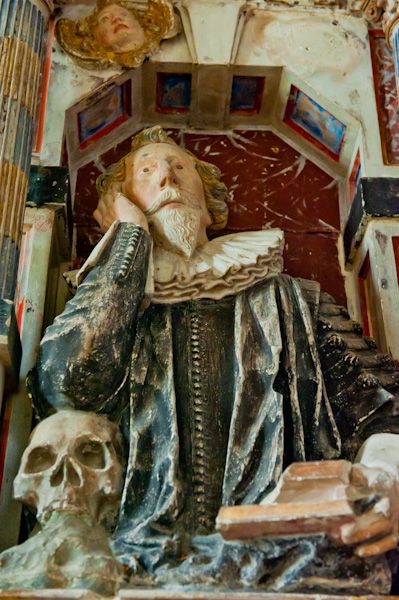 Children of James Vaux and wife Edith:Francis, bapt.5 November 1599 [Kempsford]. Physician.Alice, bapt.25 November 1601; buried 23 August 1602 [Kempsford].Alice, bapt.28 October 1603 [Kempsford]. She was described as Alice Woodington in    her father’s will of 1627.James. Aged 15 in 1623 [Visitation].Edmund. Aged 13 in 1623 [Visitation, where given in error as Edward]. Edmund in    father’s will.John, bapt.20 September 1611 [Meysey Hampton].Susanna, bapt.18 July 1613 [Meysey Hampton].Nicholas, bapt.21 July 1614 [Meysey Hampton].Robert, bapt.22 October 1615 [Meysey Hampton]. He was apprenticed to Richard    Helliend, merchant, of London, 29 November 1628. At the completion of his    apprenticeship, in 1635 he emigrated to Virginia where he married Burwell and   became a successful merchant.Thomas, bapt.18 August 1617 [Meysey Hampton]. He emigrated to Virginia.A further two children, born to James and Edith, who must have died before 1623, are    suggested by the memorial in Meysey Hampton church.Children of James Vaux and wife Philip[pa]:John, bapt.22 June 1620 [Meysey Hampton].Daughter Philip, bapt.22 July 1621; buried 6 November 1621 [Meysey Hampton].Son Philip, bapt.8 June 1623 [Meysey Hampton].Humphrey, bapt.27 October 1624 [Meysey Hampton]. He emigrated to Virginia.Samuel Rudder, A New History of Gloucestershire (Cirencester, 1779), pp.544-5; m.i., Marston Meysey, Gloucestershire; British Library, Add MS 46,885A, ff.26b-27 [Peter Heylyn, ‘On the lamented death of Mr James Vaulx of Marston, Physician’]; William Browne, Original Poems (p.p., 1815), p.75 [‘Upon the Death of Mr Vaux A Famous Phisition’]; Gloucestershire Archives, P211 IN 1/1 [parish registers of Meysey Hampton, Gloucestershire, 1570-1721]; British Library, Sloane MS 1199, ff.14-16b; TNA, PROB 11/152, ff.13r-v [will of James Voasse, gent, of North Marson [Marston] in the parish of Measehampton, Gloucestershire, 10 March 1626/7, pr.19 June 1627]; Gloucestershire Archives, P189 IN 1/1 [parish registers of Kempsford, Gloucestershire, 1573-1679]; G.W.Marshall (ed.), The Visitation of Wiltshire 1623 (London, 1882), p.17; Gloucestershire Archives, P309 IN 1/1 [parish registers of Staunton, Worcestershire (now Gloucestershire), 1559-1671].Henry VERNON (1674-1746)					    Person ID: ????Occ: apothecary				             Loc: Gloucester, GloucestershireHenry Vernon was the son of George Vernon (d.1720), rector of Bourton on the Water, Gloucestershire and his wife Elizabeth and was baptised at Bourton on 3 February 1673/4. He is first mentioned as an apothecary in Gloucester in 1706 when he took on an apprentice in the city. In May 1710, his friend John Corr, surgeon, of Gloucester named him as the overseer of his will. He married Mary Cox of London at Brookthorpe, Gloucestershire, on 20 September 1711. She was buried at St Mary de Crypt, Gloucester, on 4 September 1719. In 1725, Vernon, with other Gloucester citizens, was called before the House of Lords with regard to an Act intended to repeal an earlier act of the reign of Queen Anne concerned with regulation of the poor. Henry Vernon, gent, was buried at St Mary de Crypt, Gloucester, 5 June 1746.Apprentices:Giles Webb, son of Giles Webb, collarmaker, of Cheltenham, 30 December 1706.Robert Eden, son of Robert Eden, gent, of London, 7 July 1729.Gloucestershire Archives, P55 IN 1/1 [parish registers of Bourton on the Water, Gloucestershire, 1654-1715]; GDR, 1710/157 [will of John Corr, chirurgeon, of Gloucester, Gloucestershire, 30 May 1710, pr.19 June 1710]; GDR/V1/47 [bishops’ transcript of the parish registers of Brookthorpe, Gloucestershire, 1569-1813]; P154/11 IN 1/2 [parish registers of St Mary de Crypt, Gloucester, Gloucestershire, 1694-1763]; Journal of the House of Lords 1725, p.480; J.Barlow (ed.), A Calendar of the Registers of Apprentices of the City of Gloucester 1700-1834 (Bristol and Gloucestershire Arch.Soc., vol.25, 2011), pp.19, 62 [Gloucestershire Archives, GBR 3/490 and 675].William VERTEY (d.1714)						  Person ID: 13504Occ: physician	       Loc: Awre, Gloucestershire, and Newport, Monmouthshire, WalesWilliam Vertey was a physician who would appear to have practised in both England and Wales in the second half of the seventeenth and early part of the eighteenth centuries. He described himself as a physician of Newport, Monmouthshire, in his will, made in 1707, but was buried as William Vertey, MD, at Awre in Gloucestershire on 1 August 1714. No record of a medical degree has been found though he may have been the William Vertey who matriculated at New Inn Hall, Oxford, on 21 July 1660.He is probably the William Vertey of Awre to whom Samuel Hieron, the ejected minister of Honiton in Devon, left £10 as part of a subscription to print the Bible in Welsh. Vertey’s own will makes no mention of a wife or children. Instead, he left money to various charities in Abergavenny, Monmouthshire (where he possessed land) naming his nephew John Vertey as the principal beneficiary. He also owned property at Llanfoist and Llanyravon which was placed in the hands of three trustees and friends, Christopher Price, esquire, of Llanfoist, Mordecai Jones of Llanyravon, and John a Deane, gent, of Awre. A prolonged dispute over the terms of Vertey’s will ensued after his death brought by Richard, John and Walter Roberts against Vertey’s trustees.TNA, PROB 11/558, ff.281v-282v [will of William Vertey, physician, of Newport, Monmouthshire, 25 August 1707, pr.27 June 1717]; Gloucestershire Archives, P30 IN 1/1, Pt 2 [parish registers of Awre, Gloucestershire, 1538-1812]; Foster, iv, p.1543; TNA, PROB 11/382, ff.26r-27v [will of Samuel Hieron, clerk, of Honiton, Devon, 21 December 1685; proved 26 March 1685/6]; C11/6/8.Humphrey WADLEY (fl.1608)					    Person ID: ????Occ: physician					         Loc: Winchcombe, GloucestershireHumphrey Wadley of the borough of Winchcombe in Gloucestershire was listed as a physician in a military survey of the county conducted in 1608. He may have been the Humphrey Wadley, the son of Thomas Wadley, who was baptised at Redmarley D’Abitot, Gloucestershire, on 20 September 1566. Alice, the wife of Humphrey Wadley, was buried at Winchcombe on 14 November 1630.Men and Armour for Gloucestershire in 1608 by John Smyth (London, 1902; revised ed., Gloucester, 1980), p.77; Gloucestershire Archives, P265 IN 1/1 [parish registers of Redmarley D’Abitot, Gloucestershire, 1539-1702]; P368/1 IN 1/2 [parish registers of Winchcombe, Gloucestershire, 1539-1664].Thomas WAINWRIGHT (1696-1720)				  Person ID: 18166Occ: apothecary				 Loc: Stow on the Wold, GloucestershireThomas Wainwright was the son of John Wainwright and his wife Mary and was baptised at Stow on the Wold, Gloucestershire, on 15 February 1695/6. He was buried at Stow on 17 April 1720. In a very brief will, made just before his death, he left all his personal estate and money to his two brothers John and Daniel, reserving one shilling for his mother, and appointed his uncle Daniel Wainwright as executor with the instruction to sell his shop of goods for as much as possible.Gloucestershire Archives, P317 IN 1/2 and 4 [parish registers of Stow on the Wold, Gloucestershire, baptisms, 1680-1708; 1708-1748]; GDR, 1720/145 [will of Thomas Wainwright, apothecary, of Stow on the Wold, Gloucestershire, 13 April 1720, pr.26 May 1720].John WALBRIDGE or WALBURGE (d.1614)			  Person ID: 13593Occ: barber surgeon					 Loc: Gloucester, GloucestershireJohn Walbridge or Walburge, barber surgeon, of Gloucester practised as a surgeon in the city in the late sixteenth and early seventeenth century. In February 1611/12, he was presented in the consistory court of Gloucester for practising physic without a licence. Walbridge was buried at St John the Baptist, Gloucester, on 8 June 1614.Apprentices of John Walbridge/Walburge and wife Elizabeth:Alexander Handes, son of John Handes, yeoman, of Burford, Oxfordshire, 6 January    1608/9.Richard Walbridge, son, 6 January 1608/9. John Fleminge, son of John Fleminge, 2 February 1610/11.Thomas Booth, son of Anthony Booth, 25 December 1612.John Walbridge/Walburge, son of Simon Walbridge/Walburge, barber, of Burford,    Oxfordshire, 25 December 1620 [presumably apprenticed to Walbridge’s wife,    Elizabeth].Gloucestershire Archives, GDR 112, sub 21 February 1611/12; P154/9 IN 1/1 [parish registers of St John the Baptist, Gloucester, Gloucestershire, 1558-1670]; J.Barlow (ed.), A Calendar of the Registers of Apprentices of the City of Gloucester 1595-1700 (Bristol & Gloucestershire Arch.Soc., vol.14, 2001), pp.33, 35, 37, 40, 51 [Gloucestershire Archives, GBR, C10/1/170, 171, 182, 211, 298].Richard WALBRIDGE or WALBURGE (d.1644)		  Person ID: 13594Occ: surgeon					      	 Loc: Gloucester, GloucestershireRichard Walbridge or Walburge, surgeon, was active in the city as a surgeon from the late 1620s until his death in 1644. According to a deposition in a consistory court case in 1640, he was born at Burford in Oxfordshire about 1605. If so, then he was probably the son of Simon Walbridge (d.1618), barber surgeon, of Burford. In 1640, he testified alongside the Gloucester physician Edmund Graile to confirm that a patient, Anthony Davis, was incapable of having children as he suffered from an incurable double hernia. During the civil war, he provided medicines to the parliamentarian garrison in Gloucester. He died in the middle of that conflict being buried at Holy Trinity, Gloucester, on 20 June 1644. Walbridge made his will the same day, bequeathing various small gifts, including moneys outstanding from Parliament, to his eldest son John, daughter Elizabeth and ‘now’ wife Elizabeth. Fellow surgeon Christopher Townsend was named as a go-between, entrusted with transferring Walbridge’s property and outstanding wages to his wife and children. Interestingly, Walbridge’s will was witnessed by four Gloucester medics – William Jennings, Richard Phillips, George Taylor and William Woodward – indicative perhaps of the tight bonds of medical men during a period of ferocious conflict.Walbridge married twice. Firstly, he married Anne Fowke at Holy Trinity, Gloucester, 9 October 1623. She was buried at Holy Trinity, Gloucester, 13 August 1635. Secondly, he married Elizabeth Eliotts at St Nicholas, Gloucester, 21 June 1640.Children of Richard Walbridge and wife Anne:John, bapt.29 August 1624 [Holy Trinity, Gloucester].Richard, bapt.19 September 1626; buried 20 January 1628/9 [Holy Trinity,    Gloucester].Elizabeth, bapt.22 February 1628/9 [Holy Trinity, Gloucester].William, bapt.22 May 1631 [Holy Trinity, Gloucester].Thomas, bapt.22 December 1633; buried 16 February 1634/5 [Holy Trinity,    Gloucester].Gloucestershire Archives, GDR 205, sub 12 October 1640; TNA, SP 28/129/5 [account book of Captain Blaney], f.13; Gloucestershire Archives, P154/4 IN 1/4 [parish registers of Holy Trinity, Gloucestershire, 1557-1667]; GDR 1644/132 [will of Richard Walburge of Gloucester, Gloucestershire, 20 June 1644, pr.1644]; P154/15 IN 1/1 [parish registers of St Nicholas, Gloucester, Gloucestershire, 1558-1710].Charles WANTNER (1683-1738)					    Person ID: ????Occ: barber surgeon					 Loc: Gloucester, GloucestershireCharles Wantner was the son of Abel Wantner (d.1714), parish clerk and antiquarian, of St John the Baptist, Gloucester, and his wife Alice, the daughter of John Elton, doctor of physic, of Tetbury, Gloucestershire. He was baptised at Minchinhampton, Gloucestershire, on 2 March 1682/3 and was apprenticed to William Fowler, surgeon, of Gloucester on 11 April 1698. Wantner married Anne Cordway of St Mary de Crypt, Gloucester, at St John the Baptist, Gloucester, on 15 October 1710 and eventually succeeded his father as parish clerk of St John’s where he was buried on 11 October 1738.Children of Charles Wantner and Anne:Abel, bapt.13 August 1711; buried 19 December 1711 [St John the Baptist,    Gloucester].James, bapt.7 August 1713; buried 12 January 1724/5 [St John the Baptist,    Gloucester].Charles, bapt.28 December 1714; buried 30 December 1714 [St John the Baptist,    Gloucester]George, bapt.28 December 1714; buried 30 December 1714 [St John the Baptist,    Gloucester].Charles, bapt.19 January 1715/16; buried 29 April 1716 [St John the Baptist,    Gloucester].Abel, bapt.15 July 1722; buried 3 December 1722 [St John the Baptist, Gloucester].Elton, bapt.13 November 1723 [St John the Baptist, Gloucester]. He married Anne    Latham of St Aldate’s, Gloucester, at St John the Baptist, Gloucester, 21 April    1746 and was buried at St John the Baptist (as sergeant at mace), 30 July 1775.Apprentice:John Corr, son of John Corr, barber surgeon, of Gloucester, 7 October 1715. He was   turned over to William Randle, sergeweaver, of Gloucester, 23 July 1716.Gloucestershire Archives, P217 IN 1/4 [parish registers of Minchinhampton, Gloucestershire, 1558-1684]; J.Barlow (ed.), A Calendar of the Registers of Apprentices of the City of Gloucester 1595-1700 (Bristol & Gloucestershire Arch.Soc., vol.14, 2001), p.254 [Gloucestershire Archives, GBR, C10/3/379]; Gloucestershire Archives, P154/9 IN 1/5 [parish registers of St John the Baptist, Gloucester, Gloucestershire, 1699-1806]; J.Barlow (ed.), A Calendar of the Registers of Apprentices of the City of Gloucester 1700-1834 (Bristol and Gloucestershire Arch.Soc., vol.25, 2011), p.37 [Gloucestershire Archives, GBR 3/568].John WARD (fl.1684)						  Person ID: 13735Occ: unlicensed physician		                    Loc: Rockhampton, GloucestershireJohn Ward of Rockhampton, Gloucestershire, was cited to appear in the consistory court of Gloucester in February 1684 accused of practising physic without a licence and for not receiving the sacrament of the Lord’s Supper. Otherwise unidentified.Gloucestershire Archives, GDR 256, sub 14 February 1683/4.Thomas WARDES (fl.1701)					              Person ID: 13752Occ: licensed surgeon						        Loc: GloucestershireThomas Wardes, gent, was licensed to practise surgery in the diocese of Gloucester in July 1701.Gloucestershire Archives, GDR 226A, p.173.Samuel WASHBOURNE (fl.1655-1687)				  Person ID: 13796Occ: apothecary					 Loc: Gloucester, GloucestershireSamuel Washbourne was the son of Thomas Washbourne (d.1687), rector of Dumbleton, Gloucestershire, and his wife Dorothy, the daughter of Dr Samuel Fell (1584-1649), dean of Christ Church, Oxford. Thomas, an ardent royalist, managed to hold on to his living at Dumbleton throughout the 1640s and 1650s and was rewarded at the Restoration with a DD from his alma mater. He was also a published poet and was buried at Gloucester Cathedral in 1687.Samuel Washbourne was apprenticed to Thomas Yate, apothecary, of Gloucester on 21 September 1655 and was made a freeman of the city on 27 September 1665. He would appear to have practised medicine and surgery, describing himself as a ‘licentiate’ in such disciplines in 1683 when he signed letters testimonial on behalf of John Barton and John Deighton. Washbourne, who gave his age as 43, married Catherine Millington at Gloucester Cathedral on 30 June 1687. No record of his death or burial has been located, and he does not appear to have left a will.ODNB, sub Washbourn, Thomas, article by E.Allen; J.Barlow (ed.), A Calendar of the Registers of Apprentices of the City of Gloucester 1595-1700 (Bristol & Gloucestershire Arch.Soc., vol.14, 2001), p.137 [Gloucestershire Archives, GBR, C10/2/166]; J.Juřica (ed.), A Calendar of the Registers of the Freemen of the City of Gloucester, 1641-1838 (Bristol & Gloucestershire Record Society, vol.4, 1991), p.23; Lambeth Palace Library, VX 1A/10/174/1-3; VX 1A/10/191/1-3; B.Frith (ed.), Marriage Allegations in the Diocese of Gloucester. Vol.II 1681-1700 (Gateshead, Bristol & Gloucestershire Arch.Soc.Publications, vol.9, 1970), p.87; Gloucestershire Archives, DCR 37 [registers of Gloucester Cathedral, 1661-1717].James WATTS (d.1718)						  Person ID: 13878Occ: surgeon						    Loc: Berkeley, GloucestershireJames Watts, surgeon, was buried at Berkeley, Gloucestershire, on 28 November 1718. In his will, he made a number of small monetary bequests to four siblings and left the bulk of his estate, including two houses in Berkeley (one ‘new built’), to his wife Elizabeth and two sons James and John. He named his wife as residual legatee and executrix and nominated Mr Charles Weston and Mr John Tiler as overseers.Children of James Watts:James, bapt.20 January 1713/14 [Berkeley].John, bapt.7 December 1715 [Berkeley].Gloucestershire Archives, P42 IN 1/15 [parish registers of Berkeley, Gloucestershire, 1706-1757]; GDR, 1718/299 [will of James Watts, chirugeon, of Berkeley, Gloucestershire, 16 March 1716/17, pr.20 December 1718].Thomas WEALE (c.1675-1750)					  Person ID: 18190Occ: apothecary				           Loc: Tewkesbury, GloucestershireAccording to the antiquarian Ralph Bigland, there was a gravestone in the churchyard at Tewkesbury commemorating Thomas Weale, apothecary of the town, who died on 25 September 1750 [sic], aged 75. He was described as ‘a worthy member of this Corporation, strictly honest in his Profession, courteous in his Behaviour, and liberal to the Poor’. He was actually buried at Tewkesbury on 20 September 1750. Buried alongside him was his wife Elizabeth, the daughter of Edmund Whittington, gent, of Worcester, who died on 1 June 1728, aged 63. She was buried at Tewkesbury on 4 June 1728. In his will, Weale left over £400 to various nieces and kinsmen and women, reserving the vast bulk of his estate, including his apothecary’s shop in the High Street, Tewkesbury, to his niece Sarah, the widow of William Dark, apothecary, late of Tewkesbury. Weale also left a small gift of five guineas to Dr Francis Geers (d.1770) of Tewkesbury.Ralph Bigland, Historical, Monumental and Genealogical Collections, Relative to the County of Gloucester, 2 vols (London, 1791-2), ii, sub Tewkesbury; Gloucestershire Archives, P329/1 IN 1/7 [parish registers of Tewkesbury, Gloucestershire, 1679-1778]; TNA, PROB 11/784, ff.62v-63v [will of Thomas Weale, apothecary, of Tewkesbury, Gloucestershire, 17 August 1750, pr.6 November 1750].Walter WEARE (fl.1533-1543)					  Person ID: 13903Occ: doctor of physic					     Loc: Dyrham, GloucestershireWalter Weare was the son of William Weare of Healey Court, Dyrham, Gloucestershire. He graduated BA and MA at Oxford in 1532/3 and 1537 prior to graduating B Med and obtaining a licence to practice medicine by the faculty on 25 June 1543.Foster, iv, p.1587; TNA, PROB 11/28, ff.15r-v [will of William Were of Hinton in the parish of Dyrham, Gloucestershire, 28 June 1539, pr.7 February 1539/40].Daniel WEBB (d.1713)						  Person ID: 16374Occ: barber					   Loc: Minchinhampton, GloucestershireDaniel Webb, barber, of Minchinhampton was active as a barber in the village in the early part of the eighteenth century. He was buried at Minchinhampton on 20 March 1712/13. He Webb left a small estate valued at £70 to his wife Hannah and children William and Hester.Children of Daniel Webb:William, bapt.8 January 1706/7 [Minchinhampton].Hester, bapt.27 July 1711 [Minchinhampton].Gloucestershire Archives, P217 IN 1/5 [parish registers of Minchinhampton, Gloucestershire, 1684-1718]; GDR, 1713/38 and 222 [will and inventory of Daniel Webb, barber, of Minchinhampton, Gloucestershire, 1684-1718].Nicholas WEBB (1621-1691)					    Person ID: ????Occ: apothecary/mercer				 Loc: Gloucester, GloucestershireNicholas Webb, apothecary, of Gloucester was the son of Nicholas Webb (d.1647) and his wife Esther or Hester, nee Draper (d.1668), and was baptised at St Michael’s, Gloucester, on 22 July 1621. Webb’s father Nicholas (1586-1647), the son of Thomas Webb, husbandman, of Frocester, was apprenticed to the Gloucester surgeon-apothecary John Bower on 12 April 1601. It is not known, however, if he practised as an apothecary in the city. Webb became a senior figure in the government of Gloucester at the time of the civil wars and is reputed to have closed the gates of the city before the advancing royalist armies in 1643. His son Nicholas settled in the parish of St Michael’s, Gloucester, where he married Alice Beard, the daughter of Richard Beard (d.1638), mercer and alderman of Gloucester, on 18 July 1642. Thereafter, like his father, he rapidly rose through the ranks of the city’s government.At the Restoration, not surprisingly, he may have found himself at odds with the new regime. Matters came to a head in April 1668, when a council minute records that Nicholas Webb, apothecary and burgess, was accused of having ‘subtilly and craftily endeavoured to know the proceedings of this House’. In particular, he was accused of attempting to frustrate the corporation in its attempt to purchase an estate at Awre in Gloucestershire, in line with the provisions of the will of the late Sir Thomas Rich (d.1667) who wished to use the rents to fund various charitable activities, including the establishment of the Bluecoat School. Webb’s specific crime – an attempt to inflate the price of the land – earned him corporate opprobrium. A series of warnings were issued to various city officials and dignitaries instructing them of the dire consequences that would follow should they invite or entertain Webb either on private or public business. In the same month, Webb and others were ordered to appear before the bar of the House of Lords in relation to a dispute over the wardship of Henry Chivers (c.1653-1720), a case that was probably unconnected to that involving the will of Sir Thomas Rich. Regardless of these setbacks, Webb seems to have continued to accrue wealth and property and may well have forsaken the trade of apothecary by the time of his death in 1691 when he styled himself a gentleman.Webb was buried at St Michael’s, Gloucester, on 21 May 1691. His wife Alice had predeceased him, being buried there on 21 September 1687. At his death, Webb left bequests totalling over £1,300 as well as valuable leases of land and property at Maisemore, Hartpury and in the city of Gloucester. The chief beneficiaries of the financial bequests were the children of his two sons, Nicholas and Thomas, and daughter Anne Lysons, while Nicholas and Thomas inherited his real estate. In total, his estate was valued at the staggering figure of £2,900.Children of Nicholas Webb and wife Alice:Nicholas, bapt.28 October 1643; buried 31 December 1644 [St Michael’s,    Gloucester].John, bapt.24 January 1646/7; buried 19 April 1650 [St Michael’s, Gloucester].Nicholas, bapt.26 February 1647/8; buried 17 June 1712 [St Michael’s, Gloucester].    He was apprenticed to James Hughes, citizen and fishmonger/linen draper, of    London, for 7 years as a linen draper on 30 September 1663 (discharged 17 July    1669). Nicholas married Deborah Webb, the daughter of Thomas Webb of    Painswick, at Stroud, 28 February 1670/1.Anne, bapt.7 April 1650 [St Michael’s, Gloucester]. She married Daniel Lysons of St    Mary de Grace, Gloucester, at St Michael’s, Gloucester, 21 May 1668.Thomas, bapt.18 July 1652 [St Michael’s, Gloucester]. He was an attorney and    married Catherine Hamons of Gloucester at Cirencester, 29 September 1680. He   was buried at St Michael’s, Gloucester, 2 November 1701.Esther, bapt.29 April 1655; buried 1 May 1684 [St Michael’s, Gloucester].Elizabeth, bapt.2 October 1659; buried 23 February 1662/3 [St Michael’s,    Gloucester].Men and Armour for Gloucestershire in 1608 by John Smyth (London, 1902; revised ed., Gloucester, 1980), p.4; Gloucestershire Archives, P154/14 IN 1/1 [parish registers of St Michael’s, Gloucester, Gloucestershire, 1553-1663]; J.Barlow (ed.), A Calendar of the Registers of Apprentices of the City of Gloucester 1595-1700 (Bristol & Gloucestershire Arch.Soc., vol.14, 2001), p.14 [Gloucestershire Archives, GBR, C10/1/80]; D.J.Walters, The History of Sir Thomas Rich’s School, available via strsschool.co.uk [accessed 29 April 2020]; Gloucestershire Archives, D2957/196/20 [lease of moiety of Maisemore Farm, 16 July 1661]; Journal of the House of Lords, vol.12 [1666-1675], sub 24 April 1668; Gloucestershire Archives, 1691/109 and 160 [inventory and will of Nicholas Webb the elder, gent, of Gloucester, Gloucestershire, 17 May 1691, pr.23 June 1691]; M.Scott (ed.), Apprenticeship Disputes in the Lord Mayor’s Court of London 1573-1723 (London, BRS, Apprenticeship Series, vol.1, Part 2, 2016), p.1008; Gloucestershire Archives, P320 IN 1/1 [parish registers of Stroud, Gloucestershire, 1625-1683]; GDR/V1/63 [bishops’ transcript of the parish registers of Cirencester, Gloucestershire, 1578-1812].  Check Barlow and Jurica.William WEBB (fl.1680-1681)				              Person ID: 13918Occ: surgeon						  Loc: Newnham, GloucestershireWilliam Webb of Newnham, Gloucestershire, was licensed to practise surgery in the diocese of Gloucester in June 1681. Aged 24, Webb, a surgeon, was previously licensed to marry Anne Trigge of Newnham on 12 January 1679/80. He may be the William Webb who was buried at Newnham on 27 September 1730.Gloucestershire Archives, GDR 226A, p.61; B.Frith (ed.), Gloucestershire Marriage Allegations, 1637-1680 (Bristol, Gloucestershire Arch.Soc.Pubs, Records Section, vol.2, 1954), p.176; Gloucestershire Archives, P228 IN 1/2 [parish registers of Newnham, Gloucestershire, 1678-1748].John WELFORD (d.1597					   Person ID: 13949/27102Occ: physician						 Loc: Gloucester, GloucestershireJohn Welford, physician, was buried at St John the Baptist, Gloucester, on 23 November 1597. In all probability, he is the same as the John Welford who was licensed to practise medicine throughout the province of Canterbury on 29 January 1584/5. A John Walforde was a student at Oxford in the 1570s who graduated BD in 1587.Gloucestershire Archives, P154/9 IN 1/1 [parish registers of St John the Baptist, Gloucester, Gloucestershire, 1558-1670]; Lambeth Palace Library, Whitgift 1, f.107 [Directory, i, no.883]; Foster, iv, p.1555.John WEST (d.1719)							  Person ID: 13995Occ: surgeon						 Loc: Gloucester, GloucestershireJohn West, surgeon, of Gloucester was active in the city in the early eighteenth century. He was buried at Cranham, Gloucestershire, on 14 April 1719. In his will, made eight years earlier, West left all his estate, including property at Cranham, to his mother Elizabeth (who had remarried to one Henry Causon at Cranham in 1698). An inventory of his possessions, which included a box with herbs in it, bottles, jars, books, instruments and medicines, estimated the total value of his estate at £36 17s.Gloucestershire Archives, P103 IN 1/2 [parish registers of Cranham, Gloucestershire, 1713-1782]; GDR, 1719/8 and 67 [inventory and will of John West, surgeon, of Gloucester, Gloucestershire, 1 March 1710/11, pr.22 April 1719].Thomas WESTMACOTT (1657-1712)				  Person ID: 16399Occ: barber						 Loc: Northleach, GloucestershireThomas Westmacott, the son of Thomas Westmacott and his wife Katherine, nee Brunsden (d.1700), was baptised at Northleach, Gloucestershire, on 14 March 1656/7. He married Mary Powell of Northleach at the same parish on 10 July 1681. Westmacott was buried at Northleach on 28 October 1712. He died intestate, administration of his will being granted to his widow Mary the following month. An inventory of Westmacott’s estate, which included scales and weights and a mortar (suggesting he compounded his own medicines), was valued at £456s.Children of Thomas Westmacott Jnr and Mary:Thomas, bapt.30 August 1682; buried 14 September 1682 [Northleach].Richard, bapt.15 September 1683; buried 1 December 1683 [Northleach].Richard, bapt.27 August 1684; buried 28 August 1684 [Northleach].Thomas, bapt.15 May 1686 [Northleach]. He married Jane Bub at Northleach, 26   September 1712.Katherine, bapt.10 February 1690/1 [Northleach].John, bapt.9 June 1693 [Northleach].Mary, bapt.2 April 1698 [Northleach].Anne, bapt.25 January 1699/1700 [Northleach].Richard, bapt.3 January 1701/2; buried 9 November 1703 [Northleach].Elizabeth, bapt.29 July 1703 [Northleach].Robert, bapt.26 March 1705 [Northleach].Hannah, bapt.2 January 1706/7 [Northleach].Gloucestershire Archives, P231 IN 1/1 and 2 [parish registers of Northleach, Gloucestershire, 1556-1671; 1669-1729]; B.Frith (ed.), Marriage Allegations in the Diocese of Gloucester. Vol.II 1681-1700 (Gateshead, Bristol & Gloucestershire Arch.Soc.Publications, vol.9, 1970), p.5; Gloucestershire Archives, GDR/V1/169 [bishops’ transcript of the parish registers of Northleach, Gloucestershire, 1620-1812]; GDR, 1712/272 and 486 [inventory and administration of will of Thomas Westmacott, yeoman, of Northleach, Gloucestershire, 10 November 1712].Thomas WESTON (d.1680)						  Person ID: 16402Occ: barber					           Loc: Cheltenham, GloucestershireThomas Weston, barber, of Cheltenham, Gloucestershire was buried at Cheltenham on 9 September 1680.Gloucestershire Archives, P78/1 IN 1/3 [parish registers of Cheltenham, Gloucestershire, 1676-1703]; GDR, 1680/196 [will of Thomas Weston, barber, of Cheltenham, Gloucestershire, pr.1680] [need to see original].Thomas WESTON (d.c.1708)					  Person ID: 16403Occ: barber					           Loc: Cheltenham, GloucestershireThomas Weston, barber, died intestate sometime before March 1707/8. Administration of his will was granted to his son Thomas Weston of St Giles in the Fields, Middlesex. No record of Weston’s burial has been found.Gloucestershire Archives, GDR, 1707/33 [administration of the will of Thomas Weston, barber, of Cheltenham, Gloucestershire, 13 March 1707/8].Thomas WESTON (d.1716)					              Person ID: 14016Occ: surgeon                     Loc: Hillesley, Gloucestershire, and Malmesbury, WiltshireThomas Weston of Malmesbury, Wiltshire, was licensed to practise surgery in the town of Malmesbury on 13 May 1701. Testimonials on his behalf were signed by fellow practitioners, Dr William Belcher of Rochester, Kent, and William Dorchester and counter-signed by two local men, including the vicar of Patney, Wiltshire. He is probably the same as the Thomas Weston, of Hillesley, Gloucestershire, who died on 12 November 1716 and was buried at Hawkesbury in the same county on 23 November 1716. In his will, where he described himself as a gentleman, he left a number of small bequests to close family and kin (including a cousin John Weston, grocer, of Bristol). Weston left the rest of his estate to Elizabeth Deuster, the daughter of William Deuster, of Brinkworth, Wiltshire, whom he also named as executrix.Wiltshire & Swindon Archives, D1/22/5, f.70v [reversed]; Gloucestershire Archives, P170 IN 1/1 [parish registers of Hawkesbury, Gloucestershire, 1603-1729]; Ralph Bigland, Historical, Monumental and Genealogical Collections, Relative to the County of Gloucester, 2 vols (London, 1791-2), ii, p.54; Gloucestershire Archives, GDR, 1716/241 [will of Thomas Weston, gent, of Hawkesbury, Gloucestershire, 9 October 1716, pr.25 November 1716].William WESTROP (fl.1708)					  Person ID: 14019Occ: licensed surgeon					                    Loc: GloucestershireWilliam Westrop was licensed to practise surgery in the diocese of Gloucester in June 1708. Otherwise unidentified, but one of this name baptised and buried a child at Cirencester in 1702-3.Gloucestershire Archives, GDR 226A, p.231; P86/1 IN 1/2 [parish registers of Cirencester, Gloucestershire, 1637-1799].Benjamin WHITE (d.1719)						  Person ID: 14079Occ: surgeon/physician		     Loc: Dymock and Randwick, GloucestershireBenjamin White practised as a surgeon and physician at Dymock and Randwick, Gloucestershire, between 1693 and his death in 1719. He married Sarah Baldwin at Oxenhall, near Newent, on 24 January 1692/3. He was initially resident at Dymock but moved to Randwick, near Stroud, sometime before 1707. Benjamin White, ‘chirurgion an doctor of ffisik’, of Ranwick, was buried at Standish, Gloucestershire on 7 October 1719. He died intestate, administration of his will being granted to his widow two months later.Children of Benjamin White and Sarah:Sarah, bapt.28 August 1694 [Dymock].John, bapt.May 1697 [Dymock].Elizabeth, bapt.25 September 1699 [Dymock].Hannah, bapt.8 April 1702 [Dymock].Mary, bapt.15 May 1707 [Standish].Gloucestershire Archives, P241 IN 1/1 [parish registers of Oxenhall, Gloucestershire, 1665-1739]; P305 IN 1/3 [parish registers of Standish, Gloucestershire, 1569-1812]; GDR, 1719/279 [administration of the will of Benjamin White, chirurgeon, of Randwick, Gloucestershire, 12 December 1719]; GDR/V1/90 [bishops’ transcript of the parish registers of Dymock, Gloucestershire, 1599-1812].Joseph WHITE (fl.1678)						  Person ID: 14095Occ: licensed surgeon					 Loc: Thornbury, GloucestershireJoseph White of Thornbury, Gloucestershire, was licensed to practise surgery in the diocese of Gloucester on 8 October 1678. Otherwise unidentified.Gloucestershire Archives, GDR 226A, p.48.Conway WHITEHORNE or WHITHORNE (c.1621-1689)	  Person ID: 14123Occ: physician/clergyman			           Loc: Tewkesbury, GloucestershireConway Whitehorne was the son of Conway Whitehorne (1591-1658), maltster, of Tewkesbury. He matriculated at Pembroke College, Oxford, on 8 July 1636, proceeding BA in 1640. As an ardent royalist, he was made B Med at Oxford in either December 1642 or January 1642/3. He had earlier, in 1641, circulated a petition in favour of episcopacy and went on to serve as a captain of foot in the royalist armies in the first civil war as well as fighting alongside his father at the battle of Worcester in 1651.After the Restoration, Whitehorne became a member of a close-knit faction of Anglican and royalist townsmen put in power at Tewkesbury after the imposition of the Corporation Act. He served as bailiff of the town in 1665 and, as custom dictated, as a justice of the peace the following year. In his capacity as magistrate, Whitehorne observed the examination of a suspected witch, Isabel Sheene, whom he was convinced was innocent of all charges. The case itself achieved local fame as it was rumoured that one of the witch’s victims had been dispossessed by the Irish miracle healer and stroker, Valentine Greatrakes. As a member of the corporation, he continued to support the Tory cause throughout the Exclusion Crisis. He is almost certainly not to be confused with the man of the same name who was ordained as a priest in 1676 and briefly served as rector of Kingham in Oxfordshire around 1680.Described as a gentleman and aged 40, Whitehorne was licensed to marry Sarah Jeynes of Tewkesbury on 11 October 1661. Conway Whithorne, gentleman and physician, died on 5 December 1689 and was buried at Tewkesbury the following day. After leaving a small annuity to his ‘poor sister’ Sarah Whitehorne, he left the rest of his estate, including a house in Tewkesbury purchased from his brother John and property at Breedon, to his wife Sarah, entrusting her to sell the same in order to raise portions for their daughters and to fund their son Conway’s studies at Oxford. Whitehorn’s faith in his wife is touching (‘I do not knowe or believe that any woman deserves better to be trusted’). She died on 11 December 1690 and was buried at Tewkesbury alongside her husband the following day.Children of Conway Whitehorne and Sarah:Conway, bapt.June 1663 [Tewkesbury]. He matriculated at Merton College, Oxford,    10 November 1681, graduating BA in 1685 and MA in 1688, and married Elizabeth    Bromley, the daughter of Henry Bromley, esquire, of Upton upon Severn,    Worcestershire at nearby Strensham on 1 May 1693. He died on 24 September 1697    and was buried at Tewkesbury on 26 September 1697.Sarah, bapt.10 December 1665 [Tewkesbury]. She married Robert Phillips,    schoolmaster, of Hereford at Tewkesbury, 7 August 1693.Thomas, born 21 June 1673; bapt.16 July 1673; buried 18 December 1673    [Tewkesbury].Elizabeth, born 12 June 1675; bapt.20 June 1675 [Tewkesbury]. She remained   unmarried in 1697 [will of brother Conway].Foster, iv, p.1619; T.F.Fenwick and W.C.Metcalfe (eds), The Visitation of Gloucester, 1682-1683 (Exeter, 1884), p.200; D.C.Beaver, Parish Communities and Religious Conflict in the Vale of Gloucester, 1590-1690 (Cambridge, Mass., & London, 1998), pp.192, 220, 251, 297, 312, 315, 421n; Gloucestershire Archives, Smyth of Nibley Papers, vol.15, no.93; vol.16, no.57; P.Elmer, The Miraculous Conformist: Valentine Greatrakes, the Body Politic, and the Politics of Healing in Restoration Britain (Oxford, 2013), p.125 and n; Gloucestershire Archives, GDR 208, sub 4 September 1676; B.Firth (ed.), Gloucestershire Marriage Allegations 1637-1680 (Bristol, Gloucestershire Arch.Soc.Pubs, Records section, vol.2, 1954), p.21; Gloucestershire Archives, P329/1 IN 1/4, 6 and 7 [parish registers of Tewkesbury, Gloucestershire, 1630-1684; 1634-1688; 1679-1778]; TNA, PROB 11/397, ff.363v-364r [will of Conway Whitnorne, clerk, of Tewkesbury, Gloucestershire, 28 April and 14 May 1684, pr.23 December 1689]; Ralph Bigland, Historical, Monumental and Genealogical Collections, Relative to the County of Gloucester, 2 vols (London, 1791-2), ii, sub Tewkesbury.Joseph WHITTINGTON (1680-c.1708)				  Person ID: 14149Occ: surgeon						  Loc: Newnham, GloucestershireJoseph Whittington was the son of Thomas Whittington and was baptised at Newnham, Gloucestershire, on 15 August 1680. He married Elizabeth Cowcher, widow, at Newnham on 18 December 1703, and died overseas sometime before April 1708. Administration of his will, where he is described as late surgeon to her majesty’s ship the ‘Swan’, was granted to his widow Elizabeth on 31 May 1708. An inventory valued his estate at just £17.Gloucestershire Archives, P228 IN 1/2 [parish registers of Newnham, Gloucestershire, 1678-1748]; GDR, 1708/70 and 163 [inventory and administration of the will of Joseph Whittington, Chirurgion, of Newnham, Gloucestershire, 29 April and 31 May 1708].Robert WHITTINGTON (d.1626)					  Person ID: 17478Occ: apothecary					 Loc: Gloucester, GloucestershireRobert Whittington practised as an apothecary in the city of Gloucester from at least 1596 until his death in 1626. During that period he had five apprentices with his two wives Anne and Hephzibah. Little is known of Anne other than her burial at Holy Trinity, Gloucester, on 21 February 1622/3. Whittington married Hephzibah Knight, the daughter of Edward and Edith Knight of Eastington at the latter parish on 16 July 1624. According to Thomas Guidott, Whittington was instrumental in persuading the German-born and Oxford educated physician Samuel Bave to settle into medical practice at Gloucester in the 1620s (he left Bave a small token in his will of 1626).Mr Robert Whittington was buried at Holy Trinity, Gloucester, on 6 June 1626. In his will, he left various properties at Minsterworth and St Briavels to his wife Hephzibah and only son William Whittington with various provisos on the latter’s coming of age. Whittington named his wife as residual legatee and executrix, and nominated Abel Angel, gent, Denis Wise, gent, of Gloucester, John Langley, MA (and schoolmaster), and Nathaniel Hodges, draper, all of Gloucester, as overseers.Apprentices:Robert Rowles, the son of Philip Rowles, yeoman, of St Briavels, 21 April 1596.Theophilus Maysey, the son of Ralph Meysey, curate of Randwick, Gloucestershire,    25 July 1608.Edward Marson, the son of Ralph Marson, 24 June 1610.John Taylor, son of Richard Taylor, yeoman, of Eckington, Worcestershire, 24 June    1624.James Comeline or Commelin, son of Daniel Comeline or Commelin, 25 December    1624.Men and Armour for Gloucestershire in 1608 by John Smyth (London, 1902; revised ed., Gloucester, 1980), p.3; J.Barlow (ed.), A Calendar of the Registers of Apprentices of the City of Gloucester 1595-1700 (Bristol & Gloucestershire Arch.Soc., vol.14, 2001), pp.2, 31, 35, 59, 61 [Gloucestershire Archives, GBR, C10/1/8, 160, 181, 333, 337]; Gloucestershire Archives, P154/4 IN 1/4 [parish registers of Holy Trinity, Gloucester, Gloucestershire, 1557-1667]; P127 IN 1/1 [parish registers of Eastington, Gloucestershire, 1558-1661]; Thomas Guidott, A Discourse of the Bathe (1676), pp.176-81; Gloucestershire Archives, 1626/175 [will of Robert Whittington, apothecary, of Gloucester, Gloucestershire, 22 May 1626, pr.8 July 1626].William WHITTINGTON (b.1625)				           	  Person ID: 17479Occ: apothecary					 Loc: Gloucester, GloucestershireWilliam Whittington was the son of Robert Whittington, apothecary, and his wife Hephzibah, nee Knight, and was baptised at Holy Trinity, Gloucester, on 17 May 1625. He was apprenticed to James Comelin, apothecary, of Gloucester on 2 February 1639/40 and was made a freeman of Gloucester in 1647. No further reference to Whittington can be found after 1653.Apprentices of William Whittington:Henry Guyse, son of George Guyse, gent, of Sherborne, Gloucestershire, 25    December 1647.Thomas Bowcer, son of George Bowcer, gent, of Gloucester, 5 December 1653.Gloucestershire Archives, P154/4 IN 1/4 [parish registers of Holy Trinity, Gloucester, Gloucestershire, 1557-1667]; J.Barlow (ed.), A Calendar of the Registers of Apprentices of the City of Gloucester 1595-1700 (Bristol & Gloucestershire Arch.Soc., vol.14, 2001), pp.93, 113, 130 [Gloucestershire Archives, GBR, C10/1/520; 10/2/30 and 126]; J.Juřica (ed.), A Calendar of the Registers of the Freemen of the City of Gloucester, 1641-1838 (Bristol & Gloucestershire Record Society, vol.4, 1991), p.5.Samuel WICKHAM (1692-1736)					  Person ID: 14162Occ: physician						 Loc: Marshfield, GloucestershireSamuel Wickham, a Quaker physician, of Marshfield, Gloucestershire, was licensed to practise medicine and surgery in the province of Canterbury on 21 May 1714. Letters testimonial on his behalf were signed by Dr Peter Gelsthorp, H.Cavendish, MD, B.Moody and John Gidley, the latter two surgeons. Samuel Wickham was the son of Thomas Wickham, saddlemaker, and his wife Sarah, nee Little, both Quakers, and was born on 22 September 1692. Wickham died in 1736. No record of his burial has been found. In his will, he placed an interest in property at Marshfield in the hands of two trustees, Thomas Allway of Thornbury, a kinsman, and his brother-in-law Joseph Canings, a tailor of Bristol. They were instructed to sell the same to pay off his debts and give any residue to the testator’s mother Sarah Wickham of Marshfield. He also left a series of small bequests to his sister Sarah Rogers and her four daughters.Lambeth Palace Library, VX 1A/10/467/1-2; VG 1/6, f.275; Tenison 2, f.311 [Directory, i, no.897]; TNA, RG6/1366 [monthly meeting of the Society of Friends, Frenchay, Gloucestershire]; Gloucestershire Archives, GDR736/188 [will of Samuel Wickham, physician, of Marshfield, Gloucestershire, 27 June 1736, pr.6 October 1736].Richard WILDE (d.1706)						    Person ID: ????Occ: barber					         Loc: Winchcombe, GloucestershireRichard Wilde, barber, was active in the village of Winchcombe in the early eighteenth century. He was buried at Winchcombe on 28 October 1706.Children of Richard Wilde and wife Margaret:Richard, bapt.14 September 1703 [Winchcombe].William, bapt.17 September 1705 [Winchcombe].Gloucestershire Archives, P368 IN 1/3 [parish registers of Winchcombe, Gloucestershire, 1664-1709].Edmund WILKINS (d.1742)				   Person ID: 14210/30345Occ: apothecary	     Loc: Highworth, Wiltshire, and Cirencester, GloucestershireEdmund Wilkins was the son of John Wilkins (d.1684), yeoman, of Eastrop in the parish of Highworth, Wiltshire. An apothecary, of Highworth, Wiltshire, he was licensed to practise surgery in the deanery of Salisbury on 21 May 1685. Testimonials signed by the vicar and churchwardens confirmed that Wilkins had been practising surgery in the town for the previous three years. Shortly after, Wilkins removed to Cirencester in Gloucestershire where in May 1692 he was reissued with a licence to practise surgery in the diocese of Gloucester, the lost original dating, according to Wilkins, to June 1689. A daughter Elizabeth was baptised at Cirencester in 1687. In 1701, he signed letters testimonial on behalf of Thomas Paine, surgeon, of Cirencester, who was seeking an archiepiscopal licence. Wilkins practised as an apothecary, surgeon and physician in the town for over 50 years. In 1695, he was married to a woman called Anne (otherwise unidentified). Wilkins was buried at Cirencester on 14 April 1742. In his will, he left numerous bequests of land (at Highworth and Cirencester), money and annuities (£200 plus) to his son William, an apothecary at Malmesbury, widowed daughters Elizabeth and Mary, and numerous grandchildren. He named his daughter Mary Shewring, widow, as residual legatee and executrix. Children of Edmund Wilkins:Elizabeth, bapt.7 November 1687 [Cirencester]. She is described as Elizabeth    Collerne, widow, in her father’s will of 1741.Edmund, buried 18 September 1693 [Cirencester].Sarah, bapt.20 February 1694/5 [Cirencester].William [will]. An apothecary, he was buried at Malmesbury on 11 May 1744.Mary. She is described as Mary Shewring, widow, in her father’s will of 1741.Wiltshire & Swindon Archives, P10/1684/1 [will of John Wilkins, yeoman, of Eastrop, Wiltshire, 19 August 1684, pr.11 December 1684]; D5/7/5; D5/9/2, f.22v; Gloucestershire Archives, GDR 226A, p.113; Lambeth Palace Library, VX 1A/10/349/1-3; Gloucestershire Archives, P86/1 IN 1/2 [parish registers of Cirencester, Gloucestershire, 1637-1799]; GDR, 1742/206 [will of Edmund Wilkins, apothecary, of Cirencester, Gloucestershire, 17 September 1741, pr.13 October 1742]; Wiltshire & Swindon Archives, 1589/7 [parish registers of Malmesbury, Wiltshire, 1700-1755].Anthony WILLIAMS (d.1723)					  Person ID: 14244Occ: barber surgeon					 Loc: Gloucester, GloucestershireAnthony Williams, barber surgeon, was made a freeman of Gloucester as the apprentice of Thomas Baker on 25 September 1693. He married Mary Smith, both of Gloucester, at the church of St Michael’s in the city on 27 December 1694 and was buried in the same parish on 27 August 1723.Children of Anthony Williams and Mary:Anthony, bapt.7 June 1697 [St Michael’s, Gloucester]. He was apprenticed to his    father, 10 December 1705 [sic].Mary, bapt.27 February 1699/1700 [St Michael’s, Gloucester].Thomas, bapt.1 September 1702 [St Michael’s, Gloucester].John, bapt.10 March 1705/6 [St Michael’s, Gloucester].Anne, bapt.3 January 1709/10 [St Michael’s, Gloucester].Charles, bapt.16 June 1713 [St Michael’s, Gloucester].Apprentices:John Smith, son of Thomas Smith, yeoman, of Taynton, 7 June 1704. He was made a    freeman of Gloucester, 7 May 1711.Anthony Williams, son, 10 December 1705 [sic].William Yeend, son of John Yeend, gent, of Ashchurch, Gloucestershire, 29 October    1710. He was made free of the city of Gloucester, 11 November 1717 and practised    as a barber surgeon in Gloucester.Gloucestershire Archives, P154/14 IN 1/3 [parish registers of St Michael’s, Gloucester, Gloucestershire, 1690-1804]; J.Juřica (ed.), A Calendar of the Registers of the Freemen of the City of Gloucester, 1641-1838 (Bristol & Gloucestershire Record Society, vol.4, 1991), pp.45, 70, 77; J.Barlow (ed.), A Calendar of the Registers of Apprentices of the City of Gloucester 1700-1834 (Bristol and Gloucestershire Arch.Soc., vol.25, 2011), pp.11, 16, 28 [Gloucestershire Archives, GBR 3/449, 474, 532].William WILLIAMS (c.1626-1704)					  Person ID: 14287Occ: physician			           Loc: Gloucester, Gloucestershire, and MiddlesexWilliam Williams, sometimes Williams alias William or Willisum, was the author of Occult Physick, or The Three Principles in Nature Anatomized by a Philosophical Operation ... in Three Books (1660). The first two parts contain mainly medical receipts and remedies, while the third consists of a more ‘philosophical’ discussion of medical etiology and the role of astrology and other ‘occult’ causes in disease and cure. The frontispiece contains an engraving of the author, described as William Williams al[ias] Willisum [Williamson], ‘philosophus’, aged 32, which give his date and place of birth as 27 January 1626 in Gloucestershire. Elsewhere, he describes himself as ‘student in the celestial sciences’. The work itself is dedicated to ‘the truly Vertuous and most honoured’ Colonel Daniel Pudsey, a colonel in the New Model Army, who is depicted by Williams as sympathetic to the author’s esoteric studies. It also contains a commendatory preface written by the author’s friend John Goodes, ‘student in Astrology’, who is probably the physician of that name who subscribed in 1689 to the English translation of the works of the chemical physician Johann Rudolph Glauber. Otherwise, the work contains very few personal clues apart from one stray reference to the location of a specific plant, crocus Albinatus, ‘in a quarry, in the end of the new walk in Greenwich’ (p.101).Despite a specific birth date, no trace has been found of Williams among the parish registers of Gloucestershire. In all probability, he spent more time in London though he was described as ‘doctor of medicine’ of Gloucester in the apprenticeship record of his son Jacob in 1681. One Jacob Williams, the son of William Williams and his wife Johanah, of East Smithfield, was baptised at St Mary’s, Whitechapel, on 20 November 1668. Other evidence places Williams in the suburbs of east London. The physician and medical publisher William Salmon, who shared Williams’ interests in the occult, advertised the practice of Dr William Williams of Wapping in 1692, describing him as ‘an ancient physician of near 40 years practice’. The two men may have worked closely together over a long period of time. Both, for example, signed commendatory letters on behalf of Thomas Doomsday of Horsham, Sussex, and John Sare of Walsall, Staffordshire, in 1680 and 1697 respectively.Further evidence that Williams was primarily active as a physician in and about London is suggested by the fact that he was licensed to practise the art of medicine in the diocese of London on 5 February 1663/4. On that occasion, his application carried the support of four ‘MDs’ (Paul Chamberlaine, Peter Dormer, William Starling and Oliver Upsall) and a licentiate in the form of the chemical physician Richard Barker. Just over five years later, he upgraded when he secured a licence from the archbishop to practice medicine and surgery throughout the province of Canterbury. No sponsors were named on this application. Dr William Williams was buried at St Dunstan’s, Stepney, on 29 September 1704. His son Jacob, who was apprenticed to John Carpenter of the Grocers’ Company on 3 August 1681 is probably the same as the Jacob Williams, apothecary, who practised at Stepney from around 1690 until his death in 1713. His father may have been living with him at the time of his death.Publications:Occult Physick, or The Three Principles in Nature Anatomized by a Philosophical Operation ... in Three Books (London, T Leach, 1660).London Apprenticeship Abstracts, 1442-1850; London Metropolitan Archives, P93/MRY1/004 [parish registers of St Mary’s, Whitechapel, Middlesex, 1664-1691]; William Salmon, London Almanac (London, 1692); London Metropolitan Archives, MS 09540/1, f.24v; Lambeth Palace Library, VX 1A/10/146/1-2; VX 1A/10/301; VG 1/1, f.208v; Sheldon, f.227 [Directory, i, no.908]; London Metropolitan Archives, P93/DUN/128 [parish registers of St Dunstan’s, Stepney, Middlesex, 1701-1715].John WILLIAMSON (d.1658)					  Person ID: 14300Occ: surgeon							        Loc: GloucestershireMr John Williamson, a stranger lodging at the Nag’s Head in Gloucester, died and was buried at St Michael’s, Gloucester, on 1 March 1657/8. His place of origin is unknown. Shortly before he died, he made a nuncupative will in which he left all his estate to his ‘loving friend’ Mr Robert Corr.Gloucestershire Archives, P154/14 IN 1/2 [parish registers of St Michael’s, Gloucester, Gloucestershire, 1653-1690]; GDR 1676/56 [nuncupative will of John Williamson, chyrurgeon, c.27 February 1657/8, pr.19 April 1676].Thomas WILLIS (d.1673)						  Person ID: 14315Occ: surgeon						   Loc: Pebworth, GloucestershireThomas Willis, surgeon, of Pebworth, Gloucestershire, died in 1673. In his will, made in April of that year, he left all his real and personal estate, including property in Pebworth, to his wife Anne. She was buried at Pebworth on 3 July 1694.Gloucestershire Archives, GDR, 1673/155 [will of Thomas Willis, chirurgeon, of Pebworth, Gloucestershire, 1613-1813]; GDR/V1/182 [bishops’ transcript of the parish registers of Pebworth, Gloucestershire 1613-1813].William WILLIS (d.1643)					   Person ID: 14317/17308Occ: apothecary				            Loc: Cirencester, GloucestershireWilliam Willis, apothecary, of Cirencester, Gloucestershire, was licensed to practise medicine in the dioceses of Bath and Wells, Gloucester, Oxford, Salisbury and Worcester on 19 October 1627. In July 1635, he was cited to appear in the consistory court of Gloucester accused of practising surgery without a licence. Willis was buried at Cirencester on 18 April 1643. His wife Catherine predeceased him, being buried at Cirencester on 21 July 1635.Children of William Willis and wife Catherine:William, bapt.3 September 1620 [Cirencester]. Apothecary.Thomas, bapt.7 April 1622 [Cirencester].John, bapt.11 April 1624 [Cirencester]. He was apprenticed to John Feake, goldsmith,    of London, 10 January 1640.Lambeth Palace Library, Abbot 2, f.222 [Directory, i, no.910]; Gloucestershire Archives, GDR 175, sub 21 July 1635; P86/1 IN 1/1 and 2 [parish registers of Cirencester, Gloucestershire, 1560-1637; 1637-1799]; Ralph Bigland, Historical, Monumental and Genealogical Collections, Relative to the County of Gloucester, 2 vols (London, 1791-2), i, p.358; Londonroll.org [Records of London Livery Companies Online: Apprentices and freemen, 1400-1900].William WILLIS (1620-1681)					  Person ID: 17309Occ: apothecary					Loc: Cirencester, GloucestershireWilliam Willis was the son of William Willis, apothecary, of Cirencester, and his wife Catherine, and was baptised at Cirencester on 3 September 1620. Willis’ first wife, Catherine, whom he must have married before 1645, was buried at Cirencester on 24 June 1662. On 4 December 1662, Willis married Hester Clutterbuck of Cirencester at the latter parish. He was buried in the quire of the parish church of Cirencester on 11 February 1680/1. In his will, made on his deathbed, Willis left small bequests of money and personal items to his eldest son William, son Thomas (who received all his books, silver syringe and other instruments) and two daughters Elizabeth and Mary. Willis, whose estate was valued at just £54, named his wife Hester as residual legatee and executrix.He may have been the same as the William Willis, who (like his father) was licensed to practise medicine throughout the province of Canterbury on 25 August 1663. One William Willis, doctor, signed a testimonial on behalf of William Waite or Wayte (d.1670) of Malmesbury, Wiltshire, in 1668.Children of William Willis [and Catherine?]:William, bapt.17 March 1644/5 [Cirencester]. William Willis Junior, apothecary, of    Cirencester married Edith Jelly of the same place at Baunton, Gloucestershire, 11    July 1671. No evidence that he practised at Cirencester or elsewhere.Children of William Willis and wife Hester:Mary, bapt.21 January 1663/4; buried 10 January 1670/1 [Cirencester].Thomas, bapt.19 August 1666 [Cirencester]. He was apprenticed to Thomas Burnett,    barber surgeon, of London, as a barber, 7 March 1681/2 and was discharged, 23    January 1683/4.Hester, bapt.4 October 1668 [Cirencester].Katherine, bapt.2 May 1671; buried 13 April 1672 [Cirencester].Elizabeth, bapt.2 February 1672/3 [Cirencester].Mary, bapt.24 July 1675 [Cirencester].Anne, bapt.6 August 1676; buried 23 August 1678 [Cirencester].Gloucestershire Archives, P86/1 IN 1/1 and 2 [parish registers of Cirencester, Gloucestershire, 1560-1637; 1637-1799]; B.Frith (ed.), Gloucestershire Marriage Allegations 1637-1680 (Bristol, Gloucestershire Arch.Soc.Pubs., Records Section, vol.2, 1954), p.30; Gloucestershire Archives, GDR, 1681/4 and 213 [inventory and will of William Willis Snr of Cirencester, Gloucestershire, 9 February 1680/1, pr.30 April 1681]; Lambeth Palace Library, VG 1/1, f.170 [Directory, i, no.912]; Wiltshire & Swindon Archives, D1/14/1/1b/58; Gloucestershire Archives, P39 IN 1/1 [parish registers of Baunton, Gloucestershire, 1625-1754]; M.Scott (ed.), Apprenticeship Disputes in the Lord Mayor’s Court of London 1573-1723 (London, BRS, Apprenticeship Series, vol.1, Part 2, 2016), p.1042.Robert WILLOUGHBY (c.1569-1641)				  Person ID: 14326Occ: physician			           Loc: Gloucester and Maisemore, GloucestershireRobert Willoughby was the son of Thomas Willoughby of Bore Place, Kent, and his wife Katherine, the daughter of Sir Percival Hart of Lullingstone, Kent. He was born about 1569 and matriculated at Magdalen Hall, Oxford, on 23 June 1587. He graduated BA (from Magdalen College) in 1592/3 and MA in 1596/7. He was awarded his B Med and supplicated for a licence to practise medicine on 1 March 1602/3. By December 1612, Willoughby, described as ‘medicus’, was living in the parish of Holy Trinity, Gloucester, when he exhibited his licence to practise. In 1634, the Gloucester apothecary and friend Robert Rowles left him 50s in his will to purchase a new herbal. Willoughby was buried at Maisemore on 2 September 1641. In his will, he made small monetary bequests to his three daughters and left the bulk of his estate, including leasehold property at Maisemore, to his wife and executrix, Margaret (otherwise unidentified).Willoughby is said to have persuaded his nephew Percival Willoughby to take up the practice of medicine.Children of Robert Willoughby:Robert, bapt.29 September 1618; buried 6 January 1618/19 [St Mary de Grace,   Gloucester].Eleanor Bannister.Rodagon. She married Peter Oswall at St Gregory’s, London, 2 December 1658.Katherine.F.A.Crisp (ed.), Visitation of England and Wales … Notes, vol.9 (p.p., 1911), p.2.]; Foster, iv, p.1651; Gloucestershire Archives, GDR 116, sub 4 December 1612; GDR, 1635/147 [will of Robert Rowles, apothecary, of Gloucester, dated 1 October 1634 and proved 8 April 1635]; P210 IN 1/1 [parish registers of Maisemore, Gloucestershire, 1538-1675]; TNA, PROB 11/188, f.7v [will of Robert Willoughby, gentleman, MA and bachelor and practitioner in physic, of Maisemore, Gloucestershire, 11 March 1638/9, pr.15 February 1641/2]; Gloucestershire Archives, GDR.V1/112 [bishops’ transcript of the parish registers of St Mary de Grace, Gloucester, 1606-1812]; London Metropolitan Archives, P69/GRE/A/003/MS10233 [parish registers of St Gregory’s by St Paul’s, London, 1636-1687]; ODNB, sub Willughby, Percivall, article by J.Lane.Grindall WILSON (d.1714)					           	  Person ID: 14362Occ: clergyman/physician				     Loc: Dymock, GloucestershireGrindall Wilson was licensed to practise physick in the diocese of Gloucester in October 1692. Wilson was vicar of Dymock, Gloucestershire, from 1667 until his death in 1714. The son of a clergyman, he matriculated at Trinity College, Oxford, on 5 June 1651, and was briefly vicar of Twining, Gloucestershire before moving to Dymock. He was buried at Dymock on 26 April 1714. Wilson died intestate, administration of his will being granted to his son Grindall, gent, of Hanley Castle, Worcestershire. His estate, which included a ‘study of books’, was valued at just £54 10s. Children of Grindall Wilson and wife Mary:John, bapt.20 April 1663 [Twining]. A graduate of Oxford, he became rector of    Batsford, Gloucestershire, in 1689.Ann, bapt.2 February 1665/6 [Tewkesbury].Ann, bapt.21 June 1668 [Dymock].Grindall, bapt.20 May 1675 [Dymock]. He died in 1731.Gloucestershire Archives, GDR 226A, p.117; Foster, iv, p.1655; Gloucestershire Archives, P125 IN 1/7 [parish registers of Dymock, Gloucestershire, 1538-1715]; GDR, 1715/36 and 125 [administration of will and inventory of Grindall Wilson, clerk, of Dymock, Gloucestershire, 16 June 1715]; P343 IN 1/1 [parish registers of Twining, Gloucestershire, 1640-1775]; GDR/V1/242 [bishops’ transcript of the parish registers of Tewkesbury, Gloucestershire, 1570-1812].Samuel WILSON (1613-1641)					  Person ID: 14376Occ: physician					           Loc: Tewkesbury, GloucestershireSamuel Wilson was the son of William Wilson of Tewkesbury, Gloucestershire, and was baptised at Tewkesbury on 19 December 1613. He matriculated at Magdalen Hall, Oxford, on 9 May 1634, proceeding BA in 1635 and BCL in 1636. Wilson subsequently migrated to St John’s College, Cambridge, where he was licensed by the university to practise medicine in 1638. He was buried at Tewkesbury in September 1641 where, according to the county antiquarian Bigland, he was described as doctor and bachelor of medicine. In his will, he left two books to the recently restored rector of Tewkesbury, John Geree (d.1649) who had been suspended for nonconformity. Wilson left the rest of his estate to his father, William, to whom he was indebted for various sums, probably moneys owed in relation to his son’s studies. The family were almost certainly puritan by inclination. Samuel’s father William and brother Edward were both active in borough politics in the 1640s and 1650s, when they were eventually removed from office for their Presbyterian and royalist sympathies.Foster, iv, p.1657; Venn, iv, p.431; Ralph Bigland, Historical, Monumental and Genealogical Collections, Relative to the County of Gloucester, 2 vols (London, 1791-2), ii, sub Tewkesbury; TNA, PROB 11/187, f.236v [will of Samuel Willson, physitian, 2 September 1641, pr.19 November 1641]; D.C.Beaver, Parish Communities and Religious Conflict in the Vale of Gloucester 1590-1690 (Cambridge, MA, and London, 1998), pp.223 and passim.Humphrey WINTER (d.1674)				              Person ID: 27420Occ: surgeon						 Loc: Gloucester, GloucestershireHumphrey Winter, surgeon, was buried at St Michael’s, Gloucester, on 23 May 1674. Otherwise unidentified.Gloucestershire Archives, P154/14 IN 1/2 [parish registers of St Michael’s, Gloucester, Gloucestershire, 1653-1690].Margery WINTLE (d.1612)						  Person ID: 18625Occ: midwife                                                               Loc: Arlingham, GloucestershireMargery Wintle, widow and midwife, was buried at Arlingham, Gloucestershire, 10 October 1612. The minister preached a funeral sermon on Exodus 1: 20-21.Gloucestershire Archives, P18/IN 1/1 [parish registers of Arlingham, Gloucestershire, 1539-1645].Richard WINTLE (c.1652-1705)					  Person ID: 14420Occ: physician					             Loc: Gloucester, GloucestershireHe was probably Richard Wintle, the son of John Wintle, of the Inner Temple, London, gent, who matriculated at Brasenose College, Oxford, on 2 December 1668, aged 16, proceeding BA in 1672 and MA in 1675. He is almost certainly the same as the ‘Dr Winckle’ refered to by Andrew Allam, vice principal of St Edmund Hall, Oxford, as ‘a practitioner of physick in Gloucester’ and a fellow of All Souls College (though no evidence has been found of Wintle’s fellowship there) in a letter to Anthony Wood in 1680. In 1693, he nominated his son Robert as a beneficiary under the first British tontine. Richard Wintle, physician, was buried at St Nicholas, Gloucester, on 12 July 1705.Children of Doctor Richard Wintle:Robert, bapt.6 March 1681/2 [St Nicholas, Gloucester]. MD and fellow of Merton    College, he died on 21 August 1750 and was buried in the College Chapel.Elizabeth, bapt.23 September 1684 [St Nicholas, Gloucester].Foster, iv, p.1696; Bodl., MS Wood F 39, f.38r [Andrew Allam to Anthony Wood, 19 November 1680]; A Particular Accompt of the Moneys Paid … Upon the Late Million Act (London, 1694), p.50; Gloucestershire Archives, P154/15 IN 1/1 [parish registers of St Nicholas, Gloucester, Gloucestershire, 1558-1710].Henry WOLLEY or WOOLLEY (d.1631)			              Person ID: 14462Occ: barber surgeon					 Loc: Gloucester, GloucestershireHenry Wolley, the son of Josias Wolley, innholder, was active as a barber surgeon in the parish of St Mary de Crypt, Gloucester, from at least 1624 until his death in 1631. On 1 April 1630, Richard Rogers, the son of Thomas Rogers, yeoman, of Gloucester was apprenticed to Wolley and his wife Elizabeth (otherwise unidentified). In his nuncupative will, he left an outstanding debt of £30, owed by his father, to his two sons, William and Josias. Both were made freemen of Gloucester in 1656.Children of Henry Wolley or Woolley:Elizabeth, bapt.11 April 1624; buried 29 November 1624 [St Mary de Crypt,    Gloucester].William. He was apprenticed to Toby Bubb, cordwainer, of Gloucester, 5 April 1640    and made a freeman of the city, 11 August 1656.Josias, bapt.19 June 1627. He was made a freeman of Gloucester, 11 August 1656.Men and Armour for Gloucestershire in 1608 by John Smyth (London, 1902; revised ed., Gloucester, 1980), p.2; J.Barlow (ed.), A Calendar of the Registers of Apprentices of the City of Gloucester 1595-1700 (Bristol & Gloucestershire Arch.Soc., vol.14, 2001), pp.73, 94 [Gloucestershire Archives, GBR, C10/1/396, 523]; Gloucestershire Archives, 1631/70 [nuncupative will of Henry Woolley, barber surgeon, of Gloucester, Gloucestershire, c.12 May 1631, pr.8 December 1631]; J.Juřica (ed.), A Calendar of the Registers of the Freemen of the City of Gloucester, 1641-1838 (Bristol & Gloucestershire Record Society, vol.4, 1991), p.14.WOOD or WOODE (fl.1571)					  Person ID: 27453Occ: physician						 Loc: Gloucester, GloucestershireOn 20 November 1571, Nicholas, the son of Mr Woode, physician, was baptised at St Nicholas, Gloucester. Otherwise unidentified.Gloucestershire Archives, P154/15 IN 1/1 [parish registers of St Nicholas, Gloucester, Gloucestershire, 1558-1710].John a WOOD (c.1615-1705)					    Person ID: ????Occ: physician					                       Loc: Cam, GloucestershireJohn a Wood, physician, died on 4 February 1704/5, aged 90, and was buried in the middle aisle of the parish church of Cam, Gloucestershire, one week later. He may thus have been the John Wood, the son of Jeremy Wood (d.1620), husbandman, who was baptised at Cam on 10 September 1615. He may also have been related to John a Wood Junior of neighbouring Dursley who was licensed as a surgeon in 1698.One John Wood served as churchwarden of Cam in 1649 and married Elizabeth Dawby in the same parish in December 1651.Ralph Bigland, Historical, Monumental and Genealogical Collections, Relative to the County of Gloucester, 2 vols (London, 1791-2), i, p.273; Gloucestershire Archives, P69 IN 1/1 [parish registers of Cam, Gloucestershire, 1569-1708].John a WOOD (fl.1698)						  Person ID: 14497Occ: surgeon						      Loc: Dursley, GloucestershireJohn a Wood Junior of Dursley, Gloucestershire, was licensed to practise surgery in the diocese of Gloucester in September 1698. He was probably related to John a Wood, physician, who was buried at neighbouring Cam in 1705. Bigland records that one Rebecca Wood, the wife of John Wood, surgeon, was buried at Leonard Stanley in Gloucestershire in 1704, but no record of her burial there has been found.Gloucestershire Archives, GDR 226A, p.152.Robert a WOOD (c.1677-1735)					      Person ID: 508Occ: practitioner of physic	                  Loc: Frampton upon Severn, GloucestershireRobert a Wood of Frampton upon Severn, Gloucestershire, was licensed to practise surgery in the diocese of Gloucester in July 1707. Wood married Hester Cope of Longney, Gloucestershire, at Elmore, Gloucestershire, on 24 June 1724. They had one daughter Elizabeth, who was baptised at Frampton upon Severn on 16 August 1728. She died on 21 January 1734/5 and was buried at Slimbridge, Gloucestershire. A memorial in Slimbridge church to both Robert, practitioner in physick, and his daughter suggests that he died on 27 January 1734/5, aged 58, after contracting a fever while administering to his sick daughter. He was buried at Slimbridge on 30 January 1734/5.	Given Wood’s stated age on his memorial he may be the Robert Wood, son of John and Joan Wood of Ashmead, who was baptised at Cam, Gloucestershire, on 29 December 1675.Gloucestershire Archives, GDR 226A, p.221; P136 IN 1/2 [parish registers of Elmore, Gloucestershire, 1673-1769]; P149 IN 1/2 and GDR/VI/103 [parish registers of Frampton upon Severn, Gloucestershire, 1710-1774; 1577-1813]; R.Bigland, Historical, Monumental and Genealogical Collections, Relative to the County of Gloucester, 2 vols (London, 1791-2), ii, sub Slimbridge; Gloucestershire Archives, P69 IN 1/1 [parish registers of Cam, Gloucestershire, 1569-1708].Thomas WOODROFFE or WOODRUFFE (c.1598-1644)	  Person ID: 14563Occ: clergyman/physician				 Loc: Gloucester, GloucestershireThomas Woodroffe was the son of Richard Woodroffe (d.1640), rector of Garsdon, Wiltshire, and his wife Susanna (d.1643), who left him and his brother Timothy Woodroffe (1594-1677), BD and minister, various bequests, including books, in his will of 1639. He matriculated at St Alban Hall, Oxford, on 13 November 1618, aged 20, and graduated BA in 1620 and MA (from Balliol College) in 1623. He was appointed rector of St Michael’s, Gloucester, in 1625. Woodroffe married twice. Firstly, he married Mary Walkwood at Devizes, Wiltshire, on 3 October 1633. She was buried at St Michael’s, Gloucester, on 30 December 1639. Secondly, he married Elizabeth Neast at St Michael’s, Gloucester, on 16 August 1640. In November 1643, he was appointed physician to St Bartholomew’s Hospital in Gloucester following the death of Edmund Graile and was granted possession of ‘the roome next adioyning to the hot house’ in May of the following year. His tenure was short-lived, however, as he died and was buried at St Michael’s, Gloucester, on 12 August 1644. In a nuncupative will, spoken on his deathbed, Woodroffe left various small bequests to his son Richard and daughters Jane and Mary. He named his wife Elizabeth as residual legatee of his estate, including a leasehold property at the Hermitage near Gloucester, and executrix. Woodruffe nominated his ‘loving friend’ Mr John Dormer and brother-in-law Toby Jordan as overseers. His widow successfully petitioned for reimbursement of moneys spent by her husband in refurbishing his accommodation at the hospital.Children of Thomas Woodroffe and Mary:Mary, bapt.22 August 1634; buried 14 March 1639/40 [St Michael’s, Gloucester].Susanna, bapt.8 May 1636; buried 20 June 1643 [St Michael’s, Gloucester].Jane, bapt.31 October 1637 [St Michael’s, Gloucester]. She married Richard Coxeter    at Ripple, Worcestershire, 3 February 1662.Children of Thomas Woodroffe and Elizabeth:Elizabeth, bapt.27 June 1641 [St Michael’s, Gloucester]. She was dead by August    1644.Mary, bapt.May 1643 [St Michael’s, Gloucester].Richard [will].TNA, PROB 11/185, ff.57v-58r [will of Richard Woodroffe, clerk, of Garsdon, Wiltshire, 14 February 1638/9, pr.9 January 1640/1]; Foster, iv, p.1676; Wiltshire & Swindon Archives, 1656/1 [parish registers of Devizes, Wiltshire, 1569-1659]; Gloucestershire Archives, P154/14 IN 1/1 [parish registers of St Michael’s, Gloucester, Gloucestershire, 1553-1663]; GBR B3/2, pp.288, 301, 307; GDR 1644/97 [will of Thomas Woodroffe, parson of St Michael’s, Gloucester, Gloucestershire, c.11 August 1644, pr.31 July [sic] 1644]; The Life and Times of Anthony Wood, Antiquary, of Oxford, 1632-1695 Described by Himself, ed.A.Clark, 4 vols (Oxford, OHS, 1891-1900), i, p.42; Worcestershire Archives, parish registers of Ripple, Worcestershire.William WOODWARD (fl.1673)					  Person ID: 14581Occ: surgeon/physician				 Loc: Gloucester, GloucestershireOn 29 September 1673, Richard Jenkins, the son of Richard Jenkins, carpenter, of Ross on Wye, Herefordshire, was apprenticed to William Woodward, physician and surgeon, of Gloucester. He may have been the same as the William Woodward, son of William Woodward, blacksmith, who was baptised at Holy Trinity, Gloucester, in 20 September 1635. Otherwise unidentified.J.Barlow (ed.), A Calendar of the Registers of Apprentices of the City of Gloucester 1595-1700 (Bristol & Gloucestershire Arch.Soc., vol.14, 2001), p.201 [Gloucestershire Archives, GBR, C10/3/94]; Gloucestershire Archives, P154/4 IN 1/4 [parish registers of Holy Trinity, Gloucester, Gloucestershire, 1557-1667].Edward WRIGHT (d.1656)						  Person ID: 14650Occ: apothecary/physician			           Loc: Tewkesbury, GloucestershireEdward Wright, apothecary and ‘professor in the art of physic, practised in the town of Tewkesbury from at least 1634 until his death in 1656. He was married twice to Martha and Miriam (otherwise unidentified) and was buried at Tewkesbury on 11 September 1656. In his will, he made more than £240 in bequests to his eight children and wife Miriam. He left his shop in Tewkesbury to his son Percival Wright, who was given the option of working with his widow or buying her out for £10. In addition, he received the ‘business of letting blood and administering glysters’ as well as his father’s ‘phisicall books’ (Edward’s wife Miriam was left his divinity and history books). Finally, Wright named his ‘loving friends’ Richard Beale and Richard Wilkes as overseers.Children of Edward Wright and wife Martha:Edward, bapt.12 October 1628 [Cirencester].Percival, bapt.7 September 1634 [Tewkesbury].James, bapt.25 December 1636; buried 9 February 1636/7 [Tewkesbury].Mary, bapt.3 June 1638 [Tewkesbury]. She was dead by 1656.Robert, bapt.14 June 1640 [Tewkesbury].Francis [will].Catherine [will].Children of Edward Wright and wife Miriam:Henry [will].Penelope, bapt.4 November 1653 [Tewkesbury].Aaron, bapt.12 January 1655/6 [Tewkesbury].Gloucestershire Archives, P329/1 IN 1/4, 5 and 6 [parish registers of Tewkesbury, Gloucestershire, 1630-1684; 1653-1660; 1634-1688]; TNA, PROB 11/260, ff.244v-245r [will of Edward Wright, professor in the art of physic, of Tewkesbury, Gloucestershire, 24 August 1656, pr.31 December 1656]; Gloucestershire Archives, P86/1 IN 1/1 [parish registers of Cirencester, Gloucestershire, 1560-1637].Edward WRIGHT (1628-1692)					  Person ID: 14652Occ: physician					           Loc: Cheltenham, GloucestershireEdward Wright was the son of Edward Wright, apothecary, of Tewkesbury and his wife Martha and was baptised at Cirencester on 12 October 1628. In September 1673, he described himself as a gentleman and physician while giving evidence to the consistory court in the case of a patient’s disputed nuncupative will. He died intestate and was buried at Cheltenham on 5 October 1692. Administration of his will was granted to his son, Edward Wright, then a medical student.Gloucestershire Archives, P86/1 IN 1/1 [parish registers of Cirencester, Gloucestershire, 1560-1637]; GDR, 221, sub 23 September 1673; GDR, 1692/18 [administration of will of Edward Wright Snr of Cheltenham, Gloucestershire, 24 June 1692].Edward WRIGHT (d.1701)						  Person ID: 14652Occ: doctor of physic				     Location: Gloucester, GloucestershireEdward Wright was the son of Edward Wright, physician, of Cheltenham, Gloucestershire. He matriculated at Trinity College, Oxford, on 1 December 1680, proceeding BA in 1684, MA in 1687, B Med in 1692/3 and MD in 1699. He was briefly enrolled as a medical student at Leiden in June 1690 and practised medicine at Gloucester until his death in 1701. In February 1700, he signed letters testimonial on behalf of Walter Lawrence of Painswick. Wright, a resident of the parish of St Mary de Grace, Gloucester, married Mrs Mary Selwyn at Barnwood, Gloucestershire, on 26 June 1699. He died on 24 July 1701 and was buried in the cathedral five days later. His widow Mary erected a memorial to his memory in the cathedral. She died on 18 March 1722/3 and was buried alongside her husband in the cathedral on 21 March 1722/3.Foster, iv, p.1685; Innes Smith, p.253; Lambeth Palace Library, VX 1A/10/332/1-3; Gloucestershire Archives, P35 IN 1/1 [parish registers of Barnwood, Gloucestershire, 1651-1812]; DCR 37 [registers of Gloucester Cathedral, 1661-1717]; Rev.T.D.Fosbrooke, An Original History of the City of Gloucester (London, 1819), p.275.Percival WRIGHT (1634-1665)					  Person ID: 18191Occ: apothecary				           Loc: Tewkesbury, GloucestershirePercival Wright was the son of Edward Wright, apothecary, of Tewkesbury, Gloucestershire, and was baptised at Tewkesbury on 7 September 1634. He inherited his father’s books and apothecary shop in 1656. On 6 October 1664, he was licensed to marry Sarah Clarke of Sandhurst, Gloucestershire (no record of the marriage survives). A son John was baptised at Tewkesbury on 25 September 1665, but a month later Percival was dead. He was buried at Tewkesbury on 29 October 1665.Gloucestershire Archives, P329/1 IN 1/4, and 6 [parish registers of Tewkesbury, Gloucestershire, 1630-1684; 1634-1688]; TNA, PROB 11/260, ff.244v-245r [will of Edward Wright, professor in the art of physic, of Tewkesbury, Gloucestershire, 24 August 1656, pr.31 December 1656]; B.Frith (ed.), Gloucestershire Marriage Allegations 1637-1680 (Bristol, Gloucestershire Arch.Soc.Pubs., Records Section, vol.2, 1954), p.48.William YARNOLD	(c.1643-1677)					  Person ID: 18192Occ: apothecary				           Loc: Tewkesbury, GloucestershireWilliam Yarnold, apothecary, of Tewkesbury, Gloucestershire, aged 25, was licensed to marry Elizabeth Wood of Tewkesbury on 7 July 1668. No record of the marriage survives. Mr William Yarnold was buried at Tewkesbury on 5 February 1676/7.B.Frith (ed.), Gloucestershire Marriage Allegations 1637-1680 (Bristol, Gloucestershire Arch.Soc.Pubs., Records Section, vol.2, 1954), p.84; Gloucestershire Archives, P329/1 IN 1/6 [parish registers of Tewkesbury, Gloucestershire, 1634-1688].Matthew YATE (fl.1680)						  Person ID: 17480Occ: apothecary					 Loc: Gloucester, GloucestershireMatthew Yate, the son of Matthew Yate, apothecary, of Gloucester, was apprenticed to Elizabeth Yate, the widow of Thomas Yate, apothecary, of Gloucester on 25 April 1680. Otherwise unidentified but in all probability an error. This is more likely to be Matthew, the son of Thomas and Elizabeth Yate, who may have served only the briefest of apprenticeships under his mother before entering Oxford the following year (see under father Thomas Yate). Unfortunately, no baptismal record has been found for a Matthew Yate.J.Barlow (ed.), A Calendar of the Registers of Apprentices of the City of Gloucester 1595-1700 (Bristol & Gloucestershire Arch.Soc., vol.14, 2001), p.216 [Gloucestershire Archives, GBR, C10/3/199].Thomas YATE (1624-1668)						  Person ID: 18333Occ: apothecary					 Loc: Gloucester, GloucestershireThomas Yate, the son of Richard Yate, esquire, was baptised at Arlingham, Gloucestershire, on 24 May 1624.He was apprenticed to James Comelin, apothecary, of Gloucester on 25 March 1639/40 and was made a freeman of Gloucester on 21 October 1647. Yate was a prominent political figure in Gloucester serving as mayor in 1665-6 and coroner in 1666-7. He was also a wealthy man who built a new home, the Old Bell Inn, on Southgate Street, sometime around 1665. The building still stands and contains an overmantle, dated 1650, which is thought to commemorate Yate’s marriage. Nothing, unfortunately, is known of Yate’s wife Elizabeth other than the fact that she seems to have continued her husband’s apothecary business after his death in 1668. Yate was buried at St Michael’s, Gloucester, on 17 September 1668. No will has survived. His widow Elizabeth was buried at Avening in Gloucestershire, 8 December 1701.Children of Thomas Yate and Elizabeth:Jane/Joan, buried 22/25 January 1654/5 [St Michael’s, Gloucester; St Mary de Crypt,    Gloucester].John, born and bapt.31 January 1657/8 [St Mary de Crypt, Gloucester].Rebecca, bapt.24 February 1658/9 [St Mary de Crypt, Gloucester]. She married Leigh    James Jnr, salt boiler, of Gloucester at Bourton on the Hill, Gloucestershire, 12 July    1677.Thomas, bapt.16 October 1660 [St Mary de Crypt, Gloucester]; buried 12 March    1677/8 [St Michael’s, Gloucester].Charles, bapt.16 March 1662/3 [St Mary de Crypt, Gloucester].Richard, buried 4 August 1664 [St Michael’s, Gloucester].Matthew. He matriculated at Lincoln College, Oxford, 19 February 1680/1, aged 16    (BA, 1685, MA 1687) and married Anne Thorpe, widow, of St Mary de Grace,    Gloucester, at St Mary de Crypt, Gloucester, 2 February 1703/4. Matthew was    rector of St Mary de Crypt where he was buried on 8 June 1717. He is probably    given in error as the son of Matthew Yate, apothecary, when apprenticed to    Elizabeth Yate, widow, on 25 April 1680.Apprentices of Thomas Yate:Nicholas Lane, son of Walter Lane, gent, of Gloucester, 27 April 1648.Christopher Guyse, son of John guyse, gent, of Gloucester, 6 December 1651.Samuel Washbourne, son of Thomas Washbourne, rector of Dumbleton,    Gloucestershire, 21 September 1655. He was made a freeman of Gloucester, 27    September 1665.Samuel Eckley, son of Thomas Eckley, chandler, of Gloucester, 29 January 1662/3.Gloucestershire Archives, GDR/V1/12 [bishops’ transcript of the parish registers of Arlingham, Gloucestershire, 1577-1812]; J.Barlow (ed.), A Calendar of the Registers of Apprentices of the City of Gloucester 1595-1700 (Bristol & Gloucestershire Arch.Soc., vol.14, 2001), pp.94, 113, 123, 137, 163, 216 [Gloucestershire Archives, GBR, C10/1/523; C10/2/36, 87, 166, 293; C10/3/199]; J.Juřica (ed.), A Calendar of the Registers of the Freemen of the City of Gloucester, 1641-1838 (Bristol & Gloucestershire Record Society, vol.4, 1991), pp.6, 23, 53; Gloucestershire Archives, GBR B3/3, p.311; P154/14 IN 1/2 [parish registers of St Michael’s, Gloucester, Gloucestershire, 1653-1690]; P29 IN 1/1 [parish registers of Avening, Gloucestershire, 1557-1705]; P154/11 IN 1/1 and 2 [parish registers of St Mary de Crypt, Gloucester, Gloucestershire, 1653-1696; 1694-1763]; P54 IN 1/1 [parish registers of Bourton on the Hill, Gloucestershire, 1568-1805].Samuel YEATES (fl.early 18th century)			           	  Person ID: 16496Occ: barber					   Loc: Minchinhampton, GloucestershireSamuel Yeates was a barber who practised in the village of Minchinhampton at the beginning of the eighteenth century. He died sometime between 1714 and 1720. His will strongly suggests that he was a nonconformist which may explain the paucity of information in parish records. Yeates requested that his ‘now wife’ Hannah pay 40s pa towards the salary of the congregationalist minister at the meeting house at Forest Green in the parish of Avening (today Nailsworth), a sum that was to increase to £4 pa on the death of his wife, payable to a group of trustees headed by a local clothier Thomas Small (d.1714). Yeates left various properties in Minchinhampton to his wife Hannah (also residual legatee and executrix) as well as a number of smaller monetary bequests to a brother Thomas, sister Elizabeth Webb and assorted kinsmen and women.TNA, PROB 11/574, ff.218r-219r [will of Samuel Yeates the Younger, barber, of Minchinhampton, Gloucestershire, 4 May 1714, pr.5 May 1720]; Gloucestershire Archives, D2595/1 [Lower Forest Green Church Book, 1847-1854], introductory history.Mary YOUNG (d.1688)						  Person ID: 18630Occ: midwife					      Loc: Charlton Kings, GloucestershireMary Young, midwife, was buried at Charlton Kings, Gloucestershire, on 20 October 1688.Gloucestershire Archives, P76 IN 1/4 [parish registers of Charlton Kings, Gloucestershire, 1683-1754].